Aanmelding van de uitbating van een toeristisch logiesAanmelding van de uitbating van een toeristisch logiesAanmelding van de uitbating van een toeristisch logiesAanmelding van de uitbating van een toeristisch logiesAanmelding van de uitbating van een toeristisch logiesAanmelding van de uitbating van een toeristisch logiesAanmelding van de uitbating van een toeristisch logiesAanmelding van de uitbating van een toeristisch logiesAanmelding van de uitbating van een toeristisch logiesAanmelding van de uitbating van een toeristisch logiesAanmelding van de uitbating van een toeristisch logiesDBZ/TV-20170101  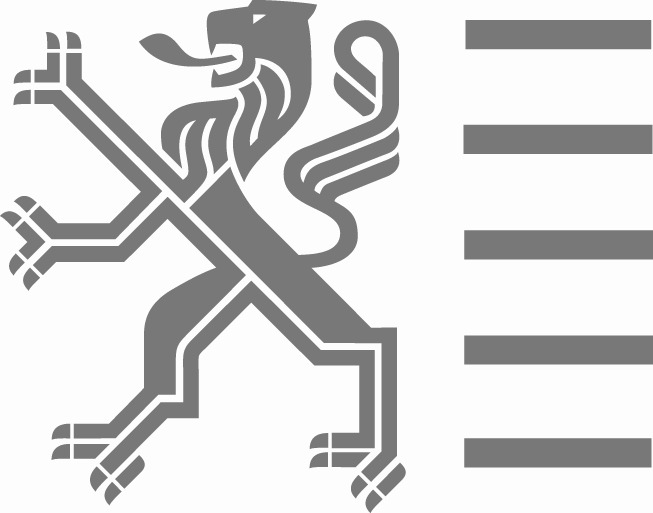 DBZ/TV-20170101  DBZ/TV-20170101  DBZ/TV-20170101  DBZ/TV-20170101  DBZ/TV-20170101  Departement Buitenlandse ZakenDienst Toeristische VergunningenBoudewijnlaan 30 bus 80, 1000 BRUSSELTel. 02 553 29 50 – Fax 02 553 29 00 website: http://www.vlaanderen.be/intDepartement Buitenlandse ZakenDienst Toeristische VergunningenBoudewijnlaan 30 bus 80, 1000 BRUSSELTel. 02 553 29 50 – Fax 02 553 29 00 website: http://www.vlaanderen.be/intDepartement Buitenlandse ZakenDienst Toeristische VergunningenBoudewijnlaan 30 bus 80, 1000 BRUSSELTel. 02 553 29 50 – Fax 02 553 29 00 website: http://www.vlaanderen.be/intDepartement Buitenlandse ZakenDienst Toeristische VergunningenBoudewijnlaan 30 bus 80, 1000 BRUSSELTel. 02 553 29 50 – Fax 02 553 29 00 website: http://www.vlaanderen.be/intDepartement Buitenlandse ZakenDienst Toeristische VergunningenBoudewijnlaan 30 bus 80, 1000 BRUSSELTel. 02 553 29 50 – Fax 02 553 29 00 website: http://www.vlaanderen.be/intDepartement Buitenlandse ZakenDienst Toeristische VergunningenBoudewijnlaan 30 bus 80, 1000 BRUSSELTel. 02 553 29 50 – Fax 02 553 29 00 website: http://www.vlaanderen.be/intDepartement Buitenlandse ZakenDienst Toeristische VergunningenBoudewijnlaan 30 bus 80, 1000 BRUSSELTel. 02 553 29 50 – Fax 02 553 29 00 website: http://www.vlaanderen.be/intDepartement Buitenlandse ZakenDienst Toeristische VergunningenBoudewijnlaan 30 bus 80, 1000 BRUSSELTel. 02 553 29 50 – Fax 02 553 29 00 website: http://www.vlaanderen.be/intDepartement Buitenlandse ZakenDienst Toeristische VergunningenBoudewijnlaan 30 bus 80, 1000 BRUSSELTel. 02 553 29 50 – Fax 02 553 29 00 website: http://www.vlaanderen.be/intDepartement Buitenlandse ZakenDienst Toeristische VergunningenBoudewijnlaan 30 bus 80, 1000 BRUSSELTel. 02 553 29 50 – Fax 02 553 29 00 website: http://www.vlaanderen.be/intDepartement Buitenlandse ZakenDienst Toeristische VergunningenBoudewijnlaan 30 bus 80, 1000 BRUSSELTel. 02 553 29 50 – Fax 02 553 29 00 website: http://www.vlaanderen.be/intIn te vullen door de 
postkamerontvangstdatumIn te vullen door de 
postkamerontvangstdatumIn te vullen door de 
postkamerontvangstdatumIn te vullen door de 
postkamerontvangstdatumIn te vullen door de 
postkamerontvangstdatumIn te vullen door de 
postkamerontvangstdatumDepartement Buitenlandse ZakenDienst Toeristische VergunningenBoudewijnlaan 30 bus 80, 1000 BRUSSELTel. 02 553 29 50 – Fax 02 553 29 00 website: http://www.vlaanderen.be/intDepartement Buitenlandse ZakenDienst Toeristische VergunningenBoudewijnlaan 30 bus 80, 1000 BRUSSELTel. 02 553 29 50 – Fax 02 553 29 00 website: http://www.vlaanderen.be/intDepartement Buitenlandse ZakenDienst Toeristische VergunningenBoudewijnlaan 30 bus 80, 1000 BRUSSELTel. 02 553 29 50 – Fax 02 553 29 00 website: http://www.vlaanderen.be/intDepartement Buitenlandse ZakenDienst Toeristische VergunningenBoudewijnlaan 30 bus 80, 1000 BRUSSELTel. 02 553 29 50 – Fax 02 553 29 00 website: http://www.vlaanderen.be/intDepartement Buitenlandse ZakenDienst Toeristische VergunningenBoudewijnlaan 30 bus 80, 1000 BRUSSELTel. 02 553 29 50 – Fax 02 553 29 00 website: http://www.vlaanderen.be/intDepartement Buitenlandse ZakenDienst Toeristische VergunningenBoudewijnlaan 30 bus 80, 1000 BRUSSELTel. 02 553 29 50 – Fax 02 553 29 00 website: http://www.vlaanderen.be/intDepartement Buitenlandse ZakenDienst Toeristische VergunningenBoudewijnlaan 30 bus 80, 1000 BRUSSELTel. 02 553 29 50 – Fax 02 553 29 00 website: http://www.vlaanderen.be/intDepartement Buitenlandse ZakenDienst Toeristische VergunningenBoudewijnlaan 30 bus 80, 1000 BRUSSELTel. 02 553 29 50 – Fax 02 553 29 00 website: http://www.vlaanderen.be/intDepartement Buitenlandse ZakenDienst Toeristische VergunningenBoudewijnlaan 30 bus 80, 1000 BRUSSELTel. 02 553 29 50 – Fax 02 553 29 00 website: http://www.vlaanderen.be/intDepartement Buitenlandse ZakenDienst Toeristische VergunningenBoudewijnlaan 30 bus 80, 1000 BRUSSELTel. 02 553 29 50 – Fax 02 553 29 00 website: http://www.vlaanderen.be/intDepartement Buitenlandse ZakenDienst Toeristische VergunningenBoudewijnlaan 30 bus 80, 1000 BRUSSELTel. 02 553 29 50 – Fax 02 553 29 00 website: http://www.vlaanderen.be/intDepartement Buitenlandse ZakenDienst Toeristische VergunningenBoudewijnlaan 30 bus 80, 1000 BRUSSELTel. 02 553 29 50 – Fax 02 553 29 00 website: http://www.vlaanderen.be/intDepartement Buitenlandse ZakenDienst Toeristische VergunningenBoudewijnlaan 30 bus 80, 1000 BRUSSELTel. 02 553 29 50 – Fax 02 553 29 00 website: http://www.vlaanderen.be/intDepartement Buitenlandse ZakenDienst Toeristische VergunningenBoudewijnlaan 30 bus 80, 1000 BRUSSELTel. 02 553 29 50 – Fax 02 553 29 00 website: http://www.vlaanderen.be/intDepartement Buitenlandse ZakenDienst Toeristische VergunningenBoudewijnlaan 30 bus 80, 1000 BRUSSELTel. 02 553 29 50 – Fax 02 553 29 00 website: http://www.vlaanderen.be/intDepartement Buitenlandse ZakenDienst Toeristische VergunningenBoudewijnlaan 30 bus 80, 1000 BRUSSELTel. 02 553 29 50 – Fax 02 553 29 00 website: http://www.vlaanderen.be/intDepartement Buitenlandse ZakenDienst Toeristische VergunningenBoudewijnlaan 30 bus 80, 1000 BRUSSELTel. 02 553 29 50 – Fax 02 553 29 00 website: http://www.vlaanderen.be/intDepartement Buitenlandse ZakenDienst Toeristische VergunningenBoudewijnlaan 30 bus 80, 1000 BRUSSELTel. 02 553 29 50 – Fax 02 553 29 00 website: http://www.vlaanderen.be/intDepartement Buitenlandse ZakenDienst Toeristische VergunningenBoudewijnlaan 30 bus 80, 1000 BRUSSELTel. 02 553 29 50 – Fax 02 553 29 00 website: http://www.vlaanderen.be/intDepartement Buitenlandse ZakenDienst Toeristische VergunningenBoudewijnlaan 30 bus 80, 1000 BRUSSELTel. 02 553 29 50 – Fax 02 553 29 00 website: http://www.vlaanderen.be/intDepartement Buitenlandse ZakenDienst Toeristische VergunningenBoudewijnlaan 30 bus 80, 1000 BRUSSELTel. 02 553 29 50 – Fax 02 553 29 00 website: http://www.vlaanderen.be/intDepartement Buitenlandse ZakenDienst Toeristische VergunningenBoudewijnlaan 30 bus 80, 1000 BRUSSELTel. 02 553 29 50 – Fax 02 553 29 00 website: http://www.vlaanderen.be/intWaarvoor dient dit formulier?Met dit formulier geeft u aan dat u een gastenkamerexploitatie, vakantielogies of openluchtrecreatief terrein met ten hoogste twee kamers of plaatsen én voor ten hoogste acht personen of een vakantiewoning uitbaat. Een toeristisch logies dat op de toeristische markt aangeboden wordt, kan niet worden uitgebaat zonder aanmelding of vergunning. Alleen vergunde logiezen die beschikken over een vergunning met comfortclassificatie worden door Toerisme Vlaanderen gepromoot. Meldingsplichtige logies kunnen steeds een vrijwillige vergunning aanvragen.Opgelet! U mag per formulier maar één logies aanmelden. Voor elk logies moet u dus een apart formulier gebruiken.Wie vult dit formulier in?Dit formulier wordt door de exploitant of zijn gemachtigde ingevuld en ondertekend.Hoe moet u dit formulier invullen?In dit formulier worden zowel gegevens opgevraagd die decretaal verplicht zijn, als gegevens die niet verplicht zijn maar die wel noodzakelijk zijn voor de verwerking van uw aanvraag. De vragen die aangeduid zijn met een asterisk (*), moet u in elk geval invullen. De vragen waar geen asterisk bij staat, mag u eventueel openlaten.Wanneer stuurt u dit formulier op?Bezorg uw aanvraag voor de opening van uw toeristische logies aan het Departement Buitenlandse Zaken. Waarvoor dient dit formulier?Met dit formulier geeft u aan dat u een gastenkamerexploitatie, vakantielogies of openluchtrecreatief terrein met ten hoogste twee kamers of plaatsen én voor ten hoogste acht personen of een vakantiewoning uitbaat. Een toeristisch logies dat op de toeristische markt aangeboden wordt, kan niet worden uitgebaat zonder aanmelding of vergunning. Alleen vergunde logiezen die beschikken over een vergunning met comfortclassificatie worden door Toerisme Vlaanderen gepromoot. Meldingsplichtige logies kunnen steeds een vrijwillige vergunning aanvragen.Opgelet! U mag per formulier maar één logies aanmelden. Voor elk logies moet u dus een apart formulier gebruiken.Wie vult dit formulier in?Dit formulier wordt door de exploitant of zijn gemachtigde ingevuld en ondertekend.Hoe moet u dit formulier invullen?In dit formulier worden zowel gegevens opgevraagd die decretaal verplicht zijn, als gegevens die niet verplicht zijn maar die wel noodzakelijk zijn voor de verwerking van uw aanvraag. De vragen die aangeduid zijn met een asterisk (*), moet u in elk geval invullen. De vragen waar geen asterisk bij staat, mag u eventueel openlaten.Wanneer stuurt u dit formulier op?Bezorg uw aanvraag voor de opening van uw toeristische logies aan het Departement Buitenlandse Zaken. Waarvoor dient dit formulier?Met dit formulier geeft u aan dat u een gastenkamerexploitatie, vakantielogies of openluchtrecreatief terrein met ten hoogste twee kamers of plaatsen én voor ten hoogste acht personen of een vakantiewoning uitbaat. Een toeristisch logies dat op de toeristische markt aangeboden wordt, kan niet worden uitgebaat zonder aanmelding of vergunning. Alleen vergunde logiezen die beschikken over een vergunning met comfortclassificatie worden door Toerisme Vlaanderen gepromoot. Meldingsplichtige logies kunnen steeds een vrijwillige vergunning aanvragen.Opgelet! U mag per formulier maar één logies aanmelden. Voor elk logies moet u dus een apart formulier gebruiken.Wie vult dit formulier in?Dit formulier wordt door de exploitant of zijn gemachtigde ingevuld en ondertekend.Hoe moet u dit formulier invullen?In dit formulier worden zowel gegevens opgevraagd die decretaal verplicht zijn, als gegevens die niet verplicht zijn maar die wel noodzakelijk zijn voor de verwerking van uw aanvraag. De vragen die aangeduid zijn met een asterisk (*), moet u in elk geval invullen. De vragen waar geen asterisk bij staat, mag u eventueel openlaten.Wanneer stuurt u dit formulier op?Bezorg uw aanvraag voor de opening van uw toeristische logies aan het Departement Buitenlandse Zaken. Waarvoor dient dit formulier?Met dit formulier geeft u aan dat u een gastenkamerexploitatie, vakantielogies of openluchtrecreatief terrein met ten hoogste twee kamers of plaatsen én voor ten hoogste acht personen of een vakantiewoning uitbaat. Een toeristisch logies dat op de toeristische markt aangeboden wordt, kan niet worden uitgebaat zonder aanmelding of vergunning. Alleen vergunde logiezen die beschikken over een vergunning met comfortclassificatie worden door Toerisme Vlaanderen gepromoot. Meldingsplichtige logies kunnen steeds een vrijwillige vergunning aanvragen.Opgelet! U mag per formulier maar één logies aanmelden. Voor elk logies moet u dus een apart formulier gebruiken.Wie vult dit formulier in?Dit formulier wordt door de exploitant of zijn gemachtigde ingevuld en ondertekend.Hoe moet u dit formulier invullen?In dit formulier worden zowel gegevens opgevraagd die decretaal verplicht zijn, als gegevens die niet verplicht zijn maar die wel noodzakelijk zijn voor de verwerking van uw aanvraag. De vragen die aangeduid zijn met een asterisk (*), moet u in elk geval invullen. De vragen waar geen asterisk bij staat, mag u eventueel openlaten.Wanneer stuurt u dit formulier op?Bezorg uw aanvraag voor de opening van uw toeristische logies aan het Departement Buitenlandse Zaken. Waarvoor dient dit formulier?Met dit formulier geeft u aan dat u een gastenkamerexploitatie, vakantielogies of openluchtrecreatief terrein met ten hoogste twee kamers of plaatsen én voor ten hoogste acht personen of een vakantiewoning uitbaat. Een toeristisch logies dat op de toeristische markt aangeboden wordt, kan niet worden uitgebaat zonder aanmelding of vergunning. Alleen vergunde logiezen die beschikken over een vergunning met comfortclassificatie worden door Toerisme Vlaanderen gepromoot. Meldingsplichtige logies kunnen steeds een vrijwillige vergunning aanvragen.Opgelet! U mag per formulier maar één logies aanmelden. Voor elk logies moet u dus een apart formulier gebruiken.Wie vult dit formulier in?Dit formulier wordt door de exploitant of zijn gemachtigde ingevuld en ondertekend.Hoe moet u dit formulier invullen?In dit formulier worden zowel gegevens opgevraagd die decretaal verplicht zijn, als gegevens die niet verplicht zijn maar die wel noodzakelijk zijn voor de verwerking van uw aanvraag. De vragen die aangeduid zijn met een asterisk (*), moet u in elk geval invullen. De vragen waar geen asterisk bij staat, mag u eventueel openlaten.Wanneer stuurt u dit formulier op?Bezorg uw aanvraag voor de opening van uw toeristische logies aan het Departement Buitenlandse Zaken. Waarvoor dient dit formulier?Met dit formulier geeft u aan dat u een gastenkamerexploitatie, vakantielogies of openluchtrecreatief terrein met ten hoogste twee kamers of plaatsen én voor ten hoogste acht personen of een vakantiewoning uitbaat. Een toeristisch logies dat op de toeristische markt aangeboden wordt, kan niet worden uitgebaat zonder aanmelding of vergunning. Alleen vergunde logiezen die beschikken over een vergunning met comfortclassificatie worden door Toerisme Vlaanderen gepromoot. Meldingsplichtige logies kunnen steeds een vrijwillige vergunning aanvragen.Opgelet! U mag per formulier maar één logies aanmelden. Voor elk logies moet u dus een apart formulier gebruiken.Wie vult dit formulier in?Dit formulier wordt door de exploitant of zijn gemachtigde ingevuld en ondertekend.Hoe moet u dit formulier invullen?In dit formulier worden zowel gegevens opgevraagd die decretaal verplicht zijn, als gegevens die niet verplicht zijn maar die wel noodzakelijk zijn voor de verwerking van uw aanvraag. De vragen die aangeduid zijn met een asterisk (*), moet u in elk geval invullen. De vragen waar geen asterisk bij staat, mag u eventueel openlaten.Wanneer stuurt u dit formulier op?Bezorg uw aanvraag voor de opening van uw toeristische logies aan het Departement Buitenlandse Zaken. Waarvoor dient dit formulier?Met dit formulier geeft u aan dat u een gastenkamerexploitatie, vakantielogies of openluchtrecreatief terrein met ten hoogste twee kamers of plaatsen én voor ten hoogste acht personen of een vakantiewoning uitbaat. Een toeristisch logies dat op de toeristische markt aangeboden wordt, kan niet worden uitgebaat zonder aanmelding of vergunning. Alleen vergunde logiezen die beschikken over een vergunning met comfortclassificatie worden door Toerisme Vlaanderen gepromoot. Meldingsplichtige logies kunnen steeds een vrijwillige vergunning aanvragen.Opgelet! U mag per formulier maar één logies aanmelden. Voor elk logies moet u dus een apart formulier gebruiken.Wie vult dit formulier in?Dit formulier wordt door de exploitant of zijn gemachtigde ingevuld en ondertekend.Hoe moet u dit formulier invullen?In dit formulier worden zowel gegevens opgevraagd die decretaal verplicht zijn, als gegevens die niet verplicht zijn maar die wel noodzakelijk zijn voor de verwerking van uw aanvraag. De vragen die aangeduid zijn met een asterisk (*), moet u in elk geval invullen. De vragen waar geen asterisk bij staat, mag u eventueel openlaten.Wanneer stuurt u dit formulier op?Bezorg uw aanvraag voor de opening van uw toeristische logies aan het Departement Buitenlandse Zaken. Waarvoor dient dit formulier?Met dit formulier geeft u aan dat u een gastenkamerexploitatie, vakantielogies of openluchtrecreatief terrein met ten hoogste twee kamers of plaatsen én voor ten hoogste acht personen of een vakantiewoning uitbaat. Een toeristisch logies dat op de toeristische markt aangeboden wordt, kan niet worden uitgebaat zonder aanmelding of vergunning. Alleen vergunde logiezen die beschikken over een vergunning met comfortclassificatie worden door Toerisme Vlaanderen gepromoot. Meldingsplichtige logies kunnen steeds een vrijwillige vergunning aanvragen.Opgelet! U mag per formulier maar één logies aanmelden. Voor elk logies moet u dus een apart formulier gebruiken.Wie vult dit formulier in?Dit formulier wordt door de exploitant of zijn gemachtigde ingevuld en ondertekend.Hoe moet u dit formulier invullen?In dit formulier worden zowel gegevens opgevraagd die decretaal verplicht zijn, als gegevens die niet verplicht zijn maar die wel noodzakelijk zijn voor de verwerking van uw aanvraag. De vragen die aangeduid zijn met een asterisk (*), moet u in elk geval invullen. De vragen waar geen asterisk bij staat, mag u eventueel openlaten.Wanneer stuurt u dit formulier op?Bezorg uw aanvraag voor de opening van uw toeristische logies aan het Departement Buitenlandse Zaken. Waarvoor dient dit formulier?Met dit formulier geeft u aan dat u een gastenkamerexploitatie, vakantielogies of openluchtrecreatief terrein met ten hoogste twee kamers of plaatsen én voor ten hoogste acht personen of een vakantiewoning uitbaat. Een toeristisch logies dat op de toeristische markt aangeboden wordt, kan niet worden uitgebaat zonder aanmelding of vergunning. Alleen vergunde logiezen die beschikken over een vergunning met comfortclassificatie worden door Toerisme Vlaanderen gepromoot. Meldingsplichtige logies kunnen steeds een vrijwillige vergunning aanvragen.Opgelet! U mag per formulier maar één logies aanmelden. Voor elk logies moet u dus een apart formulier gebruiken.Wie vult dit formulier in?Dit formulier wordt door de exploitant of zijn gemachtigde ingevuld en ondertekend.Hoe moet u dit formulier invullen?In dit formulier worden zowel gegevens opgevraagd die decretaal verplicht zijn, als gegevens die niet verplicht zijn maar die wel noodzakelijk zijn voor de verwerking van uw aanvraag. De vragen die aangeduid zijn met een asterisk (*), moet u in elk geval invullen. De vragen waar geen asterisk bij staat, mag u eventueel openlaten.Wanneer stuurt u dit formulier op?Bezorg uw aanvraag voor de opening van uw toeristische logies aan het Departement Buitenlandse Zaken. Waarvoor dient dit formulier?Met dit formulier geeft u aan dat u een gastenkamerexploitatie, vakantielogies of openluchtrecreatief terrein met ten hoogste twee kamers of plaatsen én voor ten hoogste acht personen of een vakantiewoning uitbaat. Een toeristisch logies dat op de toeristische markt aangeboden wordt, kan niet worden uitgebaat zonder aanmelding of vergunning. Alleen vergunde logiezen die beschikken over een vergunning met comfortclassificatie worden door Toerisme Vlaanderen gepromoot. Meldingsplichtige logies kunnen steeds een vrijwillige vergunning aanvragen.Opgelet! U mag per formulier maar één logies aanmelden. Voor elk logies moet u dus een apart formulier gebruiken.Wie vult dit formulier in?Dit formulier wordt door de exploitant of zijn gemachtigde ingevuld en ondertekend.Hoe moet u dit formulier invullen?In dit formulier worden zowel gegevens opgevraagd die decretaal verplicht zijn, als gegevens die niet verplicht zijn maar die wel noodzakelijk zijn voor de verwerking van uw aanvraag. De vragen die aangeduid zijn met een asterisk (*), moet u in elk geval invullen. De vragen waar geen asterisk bij staat, mag u eventueel openlaten.Wanneer stuurt u dit formulier op?Bezorg uw aanvraag voor de opening van uw toeristische logies aan het Departement Buitenlandse Zaken. Waarvoor dient dit formulier?Met dit formulier geeft u aan dat u een gastenkamerexploitatie, vakantielogies of openluchtrecreatief terrein met ten hoogste twee kamers of plaatsen én voor ten hoogste acht personen of een vakantiewoning uitbaat. Een toeristisch logies dat op de toeristische markt aangeboden wordt, kan niet worden uitgebaat zonder aanmelding of vergunning. Alleen vergunde logiezen die beschikken over een vergunning met comfortclassificatie worden door Toerisme Vlaanderen gepromoot. Meldingsplichtige logies kunnen steeds een vrijwillige vergunning aanvragen.Opgelet! U mag per formulier maar één logies aanmelden. Voor elk logies moet u dus een apart formulier gebruiken.Wie vult dit formulier in?Dit formulier wordt door de exploitant of zijn gemachtigde ingevuld en ondertekend.Hoe moet u dit formulier invullen?In dit formulier worden zowel gegevens opgevraagd die decretaal verplicht zijn, als gegevens die niet verplicht zijn maar die wel noodzakelijk zijn voor de verwerking van uw aanvraag. De vragen die aangeduid zijn met een asterisk (*), moet u in elk geval invullen. De vragen waar geen asterisk bij staat, mag u eventueel openlaten.Wanneer stuurt u dit formulier op?Bezorg uw aanvraag voor de opening van uw toeristische logies aan het Departement Buitenlandse Zaken. Waarvoor dient dit formulier?Met dit formulier geeft u aan dat u een gastenkamerexploitatie, vakantielogies of openluchtrecreatief terrein met ten hoogste twee kamers of plaatsen én voor ten hoogste acht personen of een vakantiewoning uitbaat. Een toeristisch logies dat op de toeristische markt aangeboden wordt, kan niet worden uitgebaat zonder aanmelding of vergunning. Alleen vergunde logiezen die beschikken over een vergunning met comfortclassificatie worden door Toerisme Vlaanderen gepromoot. Meldingsplichtige logies kunnen steeds een vrijwillige vergunning aanvragen.Opgelet! U mag per formulier maar één logies aanmelden. Voor elk logies moet u dus een apart formulier gebruiken.Wie vult dit formulier in?Dit formulier wordt door de exploitant of zijn gemachtigde ingevuld en ondertekend.Hoe moet u dit formulier invullen?In dit formulier worden zowel gegevens opgevraagd die decretaal verplicht zijn, als gegevens die niet verplicht zijn maar die wel noodzakelijk zijn voor de verwerking van uw aanvraag. De vragen die aangeduid zijn met een asterisk (*), moet u in elk geval invullen. De vragen waar geen asterisk bij staat, mag u eventueel openlaten.Wanneer stuurt u dit formulier op?Bezorg uw aanvraag voor de opening van uw toeristische logies aan het Departement Buitenlandse Zaken. Waarvoor dient dit formulier?Met dit formulier geeft u aan dat u een gastenkamerexploitatie, vakantielogies of openluchtrecreatief terrein met ten hoogste twee kamers of plaatsen én voor ten hoogste acht personen of een vakantiewoning uitbaat. Een toeristisch logies dat op de toeristische markt aangeboden wordt, kan niet worden uitgebaat zonder aanmelding of vergunning. Alleen vergunde logiezen die beschikken over een vergunning met comfortclassificatie worden door Toerisme Vlaanderen gepromoot. Meldingsplichtige logies kunnen steeds een vrijwillige vergunning aanvragen.Opgelet! U mag per formulier maar één logies aanmelden. Voor elk logies moet u dus een apart formulier gebruiken.Wie vult dit formulier in?Dit formulier wordt door de exploitant of zijn gemachtigde ingevuld en ondertekend.Hoe moet u dit formulier invullen?In dit formulier worden zowel gegevens opgevraagd die decretaal verplicht zijn, als gegevens die niet verplicht zijn maar die wel noodzakelijk zijn voor de verwerking van uw aanvraag. De vragen die aangeduid zijn met een asterisk (*), moet u in elk geval invullen. De vragen waar geen asterisk bij staat, mag u eventueel openlaten.Wanneer stuurt u dit formulier op?Bezorg uw aanvraag voor de opening van uw toeristische logies aan het Departement Buitenlandse Zaken. Waarvoor dient dit formulier?Met dit formulier geeft u aan dat u een gastenkamerexploitatie, vakantielogies of openluchtrecreatief terrein met ten hoogste twee kamers of plaatsen én voor ten hoogste acht personen of een vakantiewoning uitbaat. Een toeristisch logies dat op de toeristische markt aangeboden wordt, kan niet worden uitgebaat zonder aanmelding of vergunning. Alleen vergunde logiezen die beschikken over een vergunning met comfortclassificatie worden door Toerisme Vlaanderen gepromoot. Meldingsplichtige logies kunnen steeds een vrijwillige vergunning aanvragen.Opgelet! U mag per formulier maar één logies aanmelden. Voor elk logies moet u dus een apart formulier gebruiken.Wie vult dit formulier in?Dit formulier wordt door de exploitant of zijn gemachtigde ingevuld en ondertekend.Hoe moet u dit formulier invullen?In dit formulier worden zowel gegevens opgevraagd die decretaal verplicht zijn, als gegevens die niet verplicht zijn maar die wel noodzakelijk zijn voor de verwerking van uw aanvraag. De vragen die aangeduid zijn met een asterisk (*), moet u in elk geval invullen. De vragen waar geen asterisk bij staat, mag u eventueel openlaten.Wanneer stuurt u dit formulier op?Bezorg uw aanvraag voor de opening van uw toeristische logies aan het Departement Buitenlandse Zaken. Waarvoor dient dit formulier?Met dit formulier geeft u aan dat u een gastenkamerexploitatie, vakantielogies of openluchtrecreatief terrein met ten hoogste twee kamers of plaatsen én voor ten hoogste acht personen of een vakantiewoning uitbaat. Een toeristisch logies dat op de toeristische markt aangeboden wordt, kan niet worden uitgebaat zonder aanmelding of vergunning. Alleen vergunde logiezen die beschikken over een vergunning met comfortclassificatie worden door Toerisme Vlaanderen gepromoot. Meldingsplichtige logies kunnen steeds een vrijwillige vergunning aanvragen.Opgelet! U mag per formulier maar één logies aanmelden. Voor elk logies moet u dus een apart formulier gebruiken.Wie vult dit formulier in?Dit formulier wordt door de exploitant of zijn gemachtigde ingevuld en ondertekend.Hoe moet u dit formulier invullen?In dit formulier worden zowel gegevens opgevraagd die decretaal verplicht zijn, als gegevens die niet verplicht zijn maar die wel noodzakelijk zijn voor de verwerking van uw aanvraag. De vragen die aangeduid zijn met een asterisk (*), moet u in elk geval invullen. De vragen waar geen asterisk bij staat, mag u eventueel openlaten.Wanneer stuurt u dit formulier op?Bezorg uw aanvraag voor de opening van uw toeristische logies aan het Departement Buitenlandse Zaken. Waarvoor dient dit formulier?Met dit formulier geeft u aan dat u een gastenkamerexploitatie, vakantielogies of openluchtrecreatief terrein met ten hoogste twee kamers of plaatsen én voor ten hoogste acht personen of een vakantiewoning uitbaat. Een toeristisch logies dat op de toeristische markt aangeboden wordt, kan niet worden uitgebaat zonder aanmelding of vergunning. Alleen vergunde logiezen die beschikken over een vergunning met comfortclassificatie worden door Toerisme Vlaanderen gepromoot. Meldingsplichtige logies kunnen steeds een vrijwillige vergunning aanvragen.Opgelet! U mag per formulier maar één logies aanmelden. Voor elk logies moet u dus een apart formulier gebruiken.Wie vult dit formulier in?Dit formulier wordt door de exploitant of zijn gemachtigde ingevuld en ondertekend.Hoe moet u dit formulier invullen?In dit formulier worden zowel gegevens opgevraagd die decretaal verplicht zijn, als gegevens die niet verplicht zijn maar die wel noodzakelijk zijn voor de verwerking van uw aanvraag. De vragen die aangeduid zijn met een asterisk (*), moet u in elk geval invullen. De vragen waar geen asterisk bij staat, mag u eventueel openlaten.Wanneer stuurt u dit formulier op?Bezorg uw aanvraag voor de opening van uw toeristische logies aan het Departement Buitenlandse Zaken. Waarvoor dient dit formulier?Met dit formulier geeft u aan dat u een gastenkamerexploitatie, vakantielogies of openluchtrecreatief terrein met ten hoogste twee kamers of plaatsen én voor ten hoogste acht personen of een vakantiewoning uitbaat. Een toeristisch logies dat op de toeristische markt aangeboden wordt, kan niet worden uitgebaat zonder aanmelding of vergunning. Alleen vergunde logiezen die beschikken over een vergunning met comfortclassificatie worden door Toerisme Vlaanderen gepromoot. Meldingsplichtige logies kunnen steeds een vrijwillige vergunning aanvragen.Opgelet! U mag per formulier maar één logies aanmelden. Voor elk logies moet u dus een apart formulier gebruiken.Wie vult dit formulier in?Dit formulier wordt door de exploitant of zijn gemachtigde ingevuld en ondertekend.Hoe moet u dit formulier invullen?In dit formulier worden zowel gegevens opgevraagd die decretaal verplicht zijn, als gegevens die niet verplicht zijn maar die wel noodzakelijk zijn voor de verwerking van uw aanvraag. De vragen die aangeduid zijn met een asterisk (*), moet u in elk geval invullen. De vragen waar geen asterisk bij staat, mag u eventueel openlaten.Wanneer stuurt u dit formulier op?Bezorg uw aanvraag voor de opening van uw toeristische logies aan het Departement Buitenlandse Zaken. Waarvoor dient dit formulier?Met dit formulier geeft u aan dat u een gastenkamerexploitatie, vakantielogies of openluchtrecreatief terrein met ten hoogste twee kamers of plaatsen én voor ten hoogste acht personen of een vakantiewoning uitbaat. Een toeristisch logies dat op de toeristische markt aangeboden wordt, kan niet worden uitgebaat zonder aanmelding of vergunning. Alleen vergunde logiezen die beschikken over een vergunning met comfortclassificatie worden door Toerisme Vlaanderen gepromoot. Meldingsplichtige logies kunnen steeds een vrijwillige vergunning aanvragen.Opgelet! U mag per formulier maar één logies aanmelden. Voor elk logies moet u dus een apart formulier gebruiken.Wie vult dit formulier in?Dit formulier wordt door de exploitant of zijn gemachtigde ingevuld en ondertekend.Hoe moet u dit formulier invullen?In dit formulier worden zowel gegevens opgevraagd die decretaal verplicht zijn, als gegevens die niet verplicht zijn maar die wel noodzakelijk zijn voor de verwerking van uw aanvraag. De vragen die aangeduid zijn met een asterisk (*), moet u in elk geval invullen. De vragen waar geen asterisk bij staat, mag u eventueel openlaten.Wanneer stuurt u dit formulier op?Bezorg uw aanvraag voor de opening van uw toeristische logies aan het Departement Buitenlandse Zaken. Waarvoor dient dit formulier?Met dit formulier geeft u aan dat u een gastenkamerexploitatie, vakantielogies of openluchtrecreatief terrein met ten hoogste twee kamers of plaatsen én voor ten hoogste acht personen of een vakantiewoning uitbaat. Een toeristisch logies dat op de toeristische markt aangeboden wordt, kan niet worden uitgebaat zonder aanmelding of vergunning. Alleen vergunde logiezen die beschikken over een vergunning met comfortclassificatie worden door Toerisme Vlaanderen gepromoot. Meldingsplichtige logies kunnen steeds een vrijwillige vergunning aanvragen.Opgelet! U mag per formulier maar één logies aanmelden. Voor elk logies moet u dus een apart formulier gebruiken.Wie vult dit formulier in?Dit formulier wordt door de exploitant of zijn gemachtigde ingevuld en ondertekend.Hoe moet u dit formulier invullen?In dit formulier worden zowel gegevens opgevraagd die decretaal verplicht zijn, als gegevens die niet verplicht zijn maar die wel noodzakelijk zijn voor de verwerking van uw aanvraag. De vragen die aangeduid zijn met een asterisk (*), moet u in elk geval invullen. De vragen waar geen asterisk bij staat, mag u eventueel openlaten.Wanneer stuurt u dit formulier op?Bezorg uw aanvraag voor de opening van uw toeristische logies aan het Departement Buitenlandse Zaken. Gegevens van het toeristische logiesGegevens van het toeristische logiesGegevens van het toeristische logiesGegevens van het toeristische logiesGegevens van het toeristische logiesGegevens van het toeristische logiesGegevens van het toeristische logiesGegevens van het toeristische logiesGegevens van het toeristische logiesGegevens van het toeristische logiesGegevens van het toeristische logiesGegevens van het toeristische logiesGegevens van het toeristische logiesGegevens van het toeristische logiesGegevens van het toeristische logiesGegevens van het toeristische logiesGegevens van het toeristische logiesGegevens van het toeristische logiesGegevens van het toeristische logiesGegevens van het toeristische logies1Kruis hieronder de categorie aan waartoe het toeristische logies behoort.*U kunt het logies maar onder één categorie aanmelden.Kruis hieronder de categorie aan waartoe het toeristische logies behoort.*U kunt het logies maar onder één categorie aanmelden.Kruis hieronder de categorie aan waartoe het toeristische logies behoort.*U kunt het logies maar onder één categorie aanmelden.Kruis hieronder de categorie aan waartoe het toeristische logies behoort.*U kunt het logies maar onder één categorie aanmelden.Kruis hieronder de categorie aan waartoe het toeristische logies behoort.*U kunt het logies maar onder één categorie aanmelden.Kruis hieronder de categorie aan waartoe het toeristische logies behoort.*U kunt het logies maar onder één categorie aanmelden.Kruis hieronder de categorie aan waartoe het toeristische logies behoort.*U kunt het logies maar onder één categorie aanmelden.Kruis hieronder de categorie aan waartoe het toeristische logies behoort.*U kunt het logies maar onder één categorie aanmelden.Kruis hieronder de categorie aan waartoe het toeristische logies behoort.*U kunt het logies maar onder één categorie aanmelden.Kruis hieronder de categorie aan waartoe het toeristische logies behoort.*U kunt het logies maar onder één categorie aanmelden.Kruis hieronder de categorie aan waartoe het toeristische logies behoort.*U kunt het logies maar onder één categorie aanmelden.Kruis hieronder de categorie aan waartoe het toeristische logies behoort.*U kunt het logies maar onder één categorie aanmelden.Kruis hieronder de categorie aan waartoe het toeristische logies behoort.*U kunt het logies maar onder één categorie aanmelden.Kruis hieronder de categorie aan waartoe het toeristische logies behoort.*U kunt het logies maar onder één categorie aanmelden.Kruis hieronder de categorie aan waartoe het toeristische logies behoort.*U kunt het logies maar onder één categorie aanmelden.Kruis hieronder de categorie aan waartoe het toeristische logies behoort.*U kunt het logies maar onder één categorie aanmelden.Kruis hieronder de categorie aan waartoe het toeristische logies behoort.*U kunt het logies maar onder één categorie aanmelden.Kruis hieronder de categorie aan waartoe het toeristische logies behoort.*U kunt het logies maar onder één categorie aanmelden.Kruis hieronder de categorie aan waartoe het toeristische logies behoort.*U kunt het logies maar onder één categorie aanmelden.Kruis hieronder de categorie aan waartoe het toeristische logies behoort.*U kunt het logies maar onder één categorie aanmelden.gastenkamergastenkamergastenkameropenluchtrecreatief terreinopenluchtrecreatief terreinopenluchtrecreatief terreinopenluchtrecreatief terreinvakantiewoningvakantiewoningvakantiewoningvakantiewoningvakantielogiesvakantielogiesvakantielogiesvakantielogiesvakantielogiesvakantielogiesgastenkamercampingcampingcampingvakantiewoningvakantiewoningvakantiewoningvakantielogiesvakantielogiesvakantielogiesvakantielogiesvakantielogiesvakantieparkvakantieparkvakantieparkkampeerautoterreinkampeerautoterreinkampeerautoterreinminicampingminicampingminicampingverblijfparkverblijfparkverblijfpark2Vul hieronder de volledige naam van het toeristische logies in.*Vul hieronder de volledige naam van het toeristische logies in.*Vul hieronder de volledige naam van het toeristische logies in.*Vul hieronder de volledige naam van het toeristische logies in.*Vul hieronder de volledige naam van het toeristische logies in.*Vul hieronder de volledige naam van het toeristische logies in.*Vul hieronder de volledige naam van het toeristische logies in.*Vul hieronder de volledige naam van het toeristische logies in.*Vul hieronder de volledige naam van het toeristische logies in.*Vul hieronder de volledige naam van het toeristische logies in.*Vul hieronder de volledige naam van het toeristische logies in.*Vul hieronder de volledige naam van het toeristische logies in.*Vul hieronder de volledige naam van het toeristische logies in.*Vul hieronder de volledige naam van het toeristische logies in.*Vul hieronder de volledige naam van het toeristische logies in.*Vul hieronder de volledige naam van het toeristische logies in.*Vul hieronder de volledige naam van het toeristische logies in.*Vul hieronder de volledige naam van het toeristische logies in.*Vul hieronder de volledige naam van het toeristische logies in.*Vul hieronder de volledige naam van het toeristische logies in.*3Vul hieronder de gegevens van het toeristische logies in.Bij extra adresgegevens kunt u bijvoorbeeld de naam van de residentie of het gebouw invullen.Vul hieronder de gegevens van het toeristische logies in.Bij extra adresgegevens kunt u bijvoorbeeld de naam van de residentie of het gebouw invullen.Vul hieronder de gegevens van het toeristische logies in.Bij extra adresgegevens kunt u bijvoorbeeld de naam van de residentie of het gebouw invullen.Vul hieronder de gegevens van het toeristische logies in.Bij extra adresgegevens kunt u bijvoorbeeld de naam van de residentie of het gebouw invullen.Vul hieronder de gegevens van het toeristische logies in.Bij extra adresgegevens kunt u bijvoorbeeld de naam van de residentie of het gebouw invullen.Vul hieronder de gegevens van het toeristische logies in.Bij extra adresgegevens kunt u bijvoorbeeld de naam van de residentie of het gebouw invullen.Vul hieronder de gegevens van het toeristische logies in.Bij extra adresgegevens kunt u bijvoorbeeld de naam van de residentie of het gebouw invullen.Vul hieronder de gegevens van het toeristische logies in.Bij extra adresgegevens kunt u bijvoorbeeld de naam van de residentie of het gebouw invullen.Vul hieronder de gegevens van het toeristische logies in.Bij extra adresgegevens kunt u bijvoorbeeld de naam van de residentie of het gebouw invullen.Vul hieronder de gegevens van het toeristische logies in.Bij extra adresgegevens kunt u bijvoorbeeld de naam van de residentie of het gebouw invullen.Vul hieronder de gegevens van het toeristische logies in.Bij extra adresgegevens kunt u bijvoorbeeld de naam van de residentie of het gebouw invullen.Vul hieronder de gegevens van het toeristische logies in.Bij extra adresgegevens kunt u bijvoorbeeld de naam van de residentie of het gebouw invullen.Vul hieronder de gegevens van het toeristische logies in.Bij extra adresgegevens kunt u bijvoorbeeld de naam van de residentie of het gebouw invullen.Vul hieronder de gegevens van het toeristische logies in.Bij extra adresgegevens kunt u bijvoorbeeld de naam van de residentie of het gebouw invullen.Vul hieronder de gegevens van het toeristische logies in.Bij extra adresgegevens kunt u bijvoorbeeld de naam van de residentie of het gebouw invullen.Vul hieronder de gegevens van het toeristische logies in.Bij extra adresgegevens kunt u bijvoorbeeld de naam van de residentie of het gebouw invullen.Vul hieronder de gegevens van het toeristische logies in.Bij extra adresgegevens kunt u bijvoorbeeld de naam van de residentie of het gebouw invullen.Vul hieronder de gegevens van het toeristische logies in.Bij extra adresgegevens kunt u bijvoorbeeld de naam van de residentie of het gebouw invullen.Vul hieronder de gegevens van het toeristische logies in.Bij extra adresgegevens kunt u bijvoorbeeld de naam van de residentie of het gebouw invullen.Vul hieronder de gegevens van het toeristische logies in.Bij extra adresgegevens kunt u bijvoorbeeld de naam van de residentie of het gebouw invullen.straat en nummer*straat en nummer*straat en nummer*straat en nummer*straat en nummer*straat en nummer*straat en nummer*busbusextra adresgegevensextra adresgegevensextra adresgegevensextra adresgegevensextra adresgegevensextra adresgegevensextra adresgegevenspostcode en gemeente*postcode en gemeente*postcode en gemeente*postcode en gemeente*postcode en gemeente*postcode en gemeente*postcode en gemeente*telefoonnummertelefoonnummertelefoonnummertelefoonnummertelefoonnummertelefoonnummertelefoonnummerfaxnummerfaxnummerfaxnummerfaxnummerfaxnummere-mailadrese-mailadrese-mailadrese-mailadrese-mailadrese-mailadreswebsitewebsitewebsitewebsitewebsitewebsitewebsite4Vul in de onderstaande tabel de gegevens in die op uw toeristische logies van toepassing zijn.*De basiscapaciteit bedraagt het minimum aantal personen of plaatsen van uw volledige exploitatie.De maximumcapaciteit bedraagt het maximum aantal personen of plaatsen van uw volledige exploitatie.Als uw logies een vakantiewoning is, vult u alleen de basis- en maximumcapaciteit in.Vul in de onderstaande tabel de gegevens in die op uw toeristische logies van toepassing zijn.*De basiscapaciteit bedraagt het minimum aantal personen of plaatsen van uw volledige exploitatie.De maximumcapaciteit bedraagt het maximum aantal personen of plaatsen van uw volledige exploitatie.Als uw logies een vakantiewoning is, vult u alleen de basis- en maximumcapaciteit in.Vul in de onderstaande tabel de gegevens in die op uw toeristische logies van toepassing zijn.*De basiscapaciteit bedraagt het minimum aantal personen of plaatsen van uw volledige exploitatie.De maximumcapaciteit bedraagt het maximum aantal personen of plaatsen van uw volledige exploitatie.Als uw logies een vakantiewoning is, vult u alleen de basis- en maximumcapaciteit in.Vul in de onderstaande tabel de gegevens in die op uw toeristische logies van toepassing zijn.*De basiscapaciteit bedraagt het minimum aantal personen of plaatsen van uw volledige exploitatie.De maximumcapaciteit bedraagt het maximum aantal personen of plaatsen van uw volledige exploitatie.Als uw logies een vakantiewoning is, vult u alleen de basis- en maximumcapaciteit in.Vul in de onderstaande tabel de gegevens in die op uw toeristische logies van toepassing zijn.*De basiscapaciteit bedraagt het minimum aantal personen of plaatsen van uw volledige exploitatie.De maximumcapaciteit bedraagt het maximum aantal personen of plaatsen van uw volledige exploitatie.Als uw logies een vakantiewoning is, vult u alleen de basis- en maximumcapaciteit in.Vul in de onderstaande tabel de gegevens in die op uw toeristische logies van toepassing zijn.*De basiscapaciteit bedraagt het minimum aantal personen of plaatsen van uw volledige exploitatie.De maximumcapaciteit bedraagt het maximum aantal personen of plaatsen van uw volledige exploitatie.Als uw logies een vakantiewoning is, vult u alleen de basis- en maximumcapaciteit in.Vul in de onderstaande tabel de gegevens in die op uw toeristische logies van toepassing zijn.*De basiscapaciteit bedraagt het minimum aantal personen of plaatsen van uw volledige exploitatie.De maximumcapaciteit bedraagt het maximum aantal personen of plaatsen van uw volledige exploitatie.Als uw logies een vakantiewoning is, vult u alleen de basis- en maximumcapaciteit in.Vul in de onderstaande tabel de gegevens in die op uw toeristische logies van toepassing zijn.*De basiscapaciteit bedraagt het minimum aantal personen of plaatsen van uw volledige exploitatie.De maximumcapaciteit bedraagt het maximum aantal personen of plaatsen van uw volledige exploitatie.Als uw logies een vakantiewoning is, vult u alleen de basis- en maximumcapaciteit in.Vul in de onderstaande tabel de gegevens in die op uw toeristische logies van toepassing zijn.*De basiscapaciteit bedraagt het minimum aantal personen of plaatsen van uw volledige exploitatie.De maximumcapaciteit bedraagt het maximum aantal personen of plaatsen van uw volledige exploitatie.Als uw logies een vakantiewoning is, vult u alleen de basis- en maximumcapaciteit in.Vul in de onderstaande tabel de gegevens in die op uw toeristische logies van toepassing zijn.*De basiscapaciteit bedraagt het minimum aantal personen of plaatsen van uw volledige exploitatie.De maximumcapaciteit bedraagt het maximum aantal personen of plaatsen van uw volledige exploitatie.Als uw logies een vakantiewoning is, vult u alleen de basis- en maximumcapaciteit in.Vul in de onderstaande tabel de gegevens in die op uw toeristische logies van toepassing zijn.*De basiscapaciteit bedraagt het minimum aantal personen of plaatsen van uw volledige exploitatie.De maximumcapaciteit bedraagt het maximum aantal personen of plaatsen van uw volledige exploitatie.Als uw logies een vakantiewoning is, vult u alleen de basis- en maximumcapaciteit in.Vul in de onderstaande tabel de gegevens in die op uw toeristische logies van toepassing zijn.*De basiscapaciteit bedraagt het minimum aantal personen of plaatsen van uw volledige exploitatie.De maximumcapaciteit bedraagt het maximum aantal personen of plaatsen van uw volledige exploitatie.Als uw logies een vakantiewoning is, vult u alleen de basis- en maximumcapaciteit in.Vul in de onderstaande tabel de gegevens in die op uw toeristische logies van toepassing zijn.*De basiscapaciteit bedraagt het minimum aantal personen of plaatsen van uw volledige exploitatie.De maximumcapaciteit bedraagt het maximum aantal personen of plaatsen van uw volledige exploitatie.Als uw logies een vakantiewoning is, vult u alleen de basis- en maximumcapaciteit in.Vul in de onderstaande tabel de gegevens in die op uw toeristische logies van toepassing zijn.*De basiscapaciteit bedraagt het minimum aantal personen of plaatsen van uw volledige exploitatie.De maximumcapaciteit bedraagt het maximum aantal personen of plaatsen van uw volledige exploitatie.Als uw logies een vakantiewoning is, vult u alleen de basis- en maximumcapaciteit in.Vul in de onderstaande tabel de gegevens in die op uw toeristische logies van toepassing zijn.*De basiscapaciteit bedraagt het minimum aantal personen of plaatsen van uw volledige exploitatie.De maximumcapaciteit bedraagt het maximum aantal personen of plaatsen van uw volledige exploitatie.Als uw logies een vakantiewoning is, vult u alleen de basis- en maximumcapaciteit in.Vul in de onderstaande tabel de gegevens in die op uw toeristische logies van toepassing zijn.*De basiscapaciteit bedraagt het minimum aantal personen of plaatsen van uw volledige exploitatie.De maximumcapaciteit bedraagt het maximum aantal personen of plaatsen van uw volledige exploitatie.Als uw logies een vakantiewoning is, vult u alleen de basis- en maximumcapaciteit in.Vul in de onderstaande tabel de gegevens in die op uw toeristische logies van toepassing zijn.*De basiscapaciteit bedraagt het minimum aantal personen of plaatsen van uw volledige exploitatie.De maximumcapaciteit bedraagt het maximum aantal personen of plaatsen van uw volledige exploitatie.Als uw logies een vakantiewoning is, vult u alleen de basis- en maximumcapaciteit in.Vul in de onderstaande tabel de gegevens in die op uw toeristische logies van toepassing zijn.*De basiscapaciteit bedraagt het minimum aantal personen of plaatsen van uw volledige exploitatie.De maximumcapaciteit bedraagt het maximum aantal personen of plaatsen van uw volledige exploitatie.Als uw logies een vakantiewoning is, vult u alleen de basis- en maximumcapaciteit in.Vul in de onderstaande tabel de gegevens in die op uw toeristische logies van toepassing zijn.*De basiscapaciteit bedraagt het minimum aantal personen of plaatsen van uw volledige exploitatie.De maximumcapaciteit bedraagt het maximum aantal personen of plaatsen van uw volledige exploitatie.Als uw logies een vakantiewoning is, vult u alleen de basis- en maximumcapaciteit in.Vul in de onderstaande tabel de gegevens in die op uw toeristische logies van toepassing zijn.*De basiscapaciteit bedraagt het minimum aantal personen of plaatsen van uw volledige exploitatie.De maximumcapaciteit bedraagt het maximum aantal personen of plaatsen van uw volledige exploitatie.Als uw logies een vakantiewoning is, vult u alleen de basis- en maximumcapaciteit in.Vul in de onderstaande tabel de gegevens in die op uw toeristische logies van toepassing zijn.*De basiscapaciteit bedraagt het minimum aantal personen of plaatsen van uw volledige exploitatie.De maximumcapaciteit bedraagt het maximum aantal personen of plaatsen van uw volledige exploitatie.Als uw logies een vakantiewoning is, vult u alleen de basis- en maximumcapaciteit in.Vul in de onderstaande tabel de gegevens in die op uw toeristische logies van toepassing zijn.*De basiscapaciteit bedraagt het minimum aantal personen of plaatsen van uw volledige exploitatie.De maximumcapaciteit bedraagt het maximum aantal personen of plaatsen van uw volledige exploitatie.Als uw logies een vakantiewoning is, vult u alleen de basis- en maximumcapaciteit in.Vul in de onderstaande tabel de gegevens in die op uw toeristische logies van toepassing zijn.*De basiscapaciteit bedraagt het minimum aantal personen of plaatsen van uw volledige exploitatie.De maximumcapaciteit bedraagt het maximum aantal personen of plaatsen van uw volledige exploitatie.Als uw logies een vakantiewoning is, vult u alleen de basis- en maximumcapaciteit in.Vul in de onderstaande tabel de gegevens in die op uw toeristische logies van toepassing zijn.*De basiscapaciteit bedraagt het minimum aantal personen of plaatsen van uw volledige exploitatie.De maximumcapaciteit bedraagt het maximum aantal personen of plaatsen van uw volledige exploitatie.Als uw logies een vakantiewoning is, vult u alleen de basis- en maximumcapaciteit in.Vul in de onderstaande tabel de gegevens in die op uw toeristische logies van toepassing zijn.*De basiscapaciteit bedraagt het minimum aantal personen of plaatsen van uw volledige exploitatie.De maximumcapaciteit bedraagt het maximum aantal personen of plaatsen van uw volledige exploitatie.Als uw logies een vakantiewoning is, vult u alleen de basis- en maximumcapaciteit in.Vul in de onderstaande tabel de gegevens in die op uw toeristische logies van toepassing zijn.*De basiscapaciteit bedraagt het minimum aantal personen of plaatsen van uw volledige exploitatie.De maximumcapaciteit bedraagt het maximum aantal personen of plaatsen van uw volledige exploitatie.Als uw logies een vakantiewoning is, vult u alleen de basis- en maximumcapaciteit in.Vul in de onderstaande tabel de gegevens in die op uw toeristische logies van toepassing zijn.*De basiscapaciteit bedraagt het minimum aantal personen of plaatsen van uw volledige exploitatie.De maximumcapaciteit bedraagt het maximum aantal personen of plaatsen van uw volledige exploitatie.Als uw logies een vakantiewoning is, vult u alleen de basis- en maximumcapaciteit in.Vul in de onderstaande tabel de gegevens in die op uw toeristische logies van toepassing zijn.*De basiscapaciteit bedraagt het minimum aantal personen of plaatsen van uw volledige exploitatie.De maximumcapaciteit bedraagt het maximum aantal personen of plaatsen van uw volledige exploitatie.Als uw logies een vakantiewoning is, vult u alleen de basis- en maximumcapaciteit in.Vul in de onderstaande tabel de gegevens in die op uw toeristische logies van toepassing zijn.*De basiscapaciteit bedraagt het minimum aantal personen of plaatsen van uw volledige exploitatie.De maximumcapaciteit bedraagt het maximum aantal personen of plaatsen van uw volledige exploitatie.Als uw logies een vakantiewoning is, vult u alleen de basis- en maximumcapaciteit in.Vul in de onderstaande tabel de gegevens in die op uw toeristische logies van toepassing zijn.*De basiscapaciteit bedraagt het minimum aantal personen of plaatsen van uw volledige exploitatie.De maximumcapaciteit bedraagt het maximum aantal personen of plaatsen van uw volledige exploitatie.Als uw logies een vakantiewoning is, vult u alleen de basis- en maximumcapaciteit in.Vul in de onderstaande tabel de gegevens in die op uw toeristische logies van toepassing zijn.*De basiscapaciteit bedraagt het minimum aantal personen of plaatsen van uw volledige exploitatie.De maximumcapaciteit bedraagt het maximum aantal personen of plaatsen van uw volledige exploitatie.Als uw logies een vakantiewoning is, vult u alleen de basis- en maximumcapaciteit in.Vul in de onderstaande tabel de gegevens in die op uw toeristische logies van toepassing zijn.*De basiscapaciteit bedraagt het minimum aantal personen of plaatsen van uw volledige exploitatie.De maximumcapaciteit bedraagt het maximum aantal personen of plaatsen van uw volledige exploitatie.Als uw logies een vakantiewoning is, vult u alleen de basis- en maximumcapaciteit in.gastenkamer of vakantielogiesgastenkamer of vakantielogiesgastenkamer of vakantielogiesgastenkamer of vakantielogiesgastenkamer of vakantielogiesgastenkamer of vakantielogiesgastenkamer of vakantielogiesgastenkamer of vakantielogiesgastenkamer of vakantielogiesgastenkamer of vakantielogiesgastenkamer of vakantielogiesgastenkamer of vakantielogiesopenluchtrecreatief terreinopenluchtrecreatief terreinopenluchtrecreatief terreinopenluchtrecreatief terreinopenluchtrecreatief terreinopenluchtrecreatief terreinopenluchtrecreatief terreinopenluchtrecreatief terreinopenluchtrecreatief terreinvakantiewoningvakantiewoningvakantiewoningvakantiewoningindelingindelingindelingindelingkamerskamerskamerskamerskamerskamerskamerskamersplaatsenplaatsenbasiscapaciteitbasiscapaciteitbasiscapaciteitbasiscapaciteitpersonenpersonenpersonenpersonenpersonenpersonenpersonenpersonenplaatsenplaatsenpersonenpersonenmaximumcapaciteitmaximumcapaciteitmaximumcapaciteitmaximumcapaciteitpersonenpersonenpersonenpersonenpersonenpersonenpersonenpersonenplaatsenplaatsenpersonenpersonen5Geef hieronder de ligging en een omschrijving van het toeristische logies.*Als het toeristische logies verplaatsbaar is, geeft u de plaatsen aan waarvoor u beschikt over een overeenkomst, een concessie of een vergunning om het toeristische logies te plaatsen.Geef ook aan hoe het toeristische logies wordt uitgebaat.Geef hieronder de ligging en een omschrijving van het toeristische logies.*Als het toeristische logies verplaatsbaar is, geeft u de plaatsen aan waarvoor u beschikt over een overeenkomst, een concessie of een vergunning om het toeristische logies te plaatsen.Geef ook aan hoe het toeristische logies wordt uitgebaat.Geef hieronder de ligging en een omschrijving van het toeristische logies.*Als het toeristische logies verplaatsbaar is, geeft u de plaatsen aan waarvoor u beschikt over een overeenkomst, een concessie of een vergunning om het toeristische logies te plaatsen.Geef ook aan hoe het toeristische logies wordt uitgebaat.Geef hieronder de ligging en een omschrijving van het toeristische logies.*Als het toeristische logies verplaatsbaar is, geeft u de plaatsen aan waarvoor u beschikt over een overeenkomst, een concessie of een vergunning om het toeristische logies te plaatsen.Geef ook aan hoe het toeristische logies wordt uitgebaat.Geef hieronder de ligging en een omschrijving van het toeristische logies.*Als het toeristische logies verplaatsbaar is, geeft u de plaatsen aan waarvoor u beschikt over een overeenkomst, een concessie of een vergunning om het toeristische logies te plaatsen.Geef ook aan hoe het toeristische logies wordt uitgebaat.Geef hieronder de ligging en een omschrijving van het toeristische logies.*Als het toeristische logies verplaatsbaar is, geeft u de plaatsen aan waarvoor u beschikt over een overeenkomst, een concessie of een vergunning om het toeristische logies te plaatsen.Geef ook aan hoe het toeristische logies wordt uitgebaat.Geef hieronder de ligging en een omschrijving van het toeristische logies.*Als het toeristische logies verplaatsbaar is, geeft u de plaatsen aan waarvoor u beschikt over een overeenkomst, een concessie of een vergunning om het toeristische logies te plaatsen.Geef ook aan hoe het toeristische logies wordt uitgebaat.Geef hieronder de ligging en een omschrijving van het toeristische logies.*Als het toeristische logies verplaatsbaar is, geeft u de plaatsen aan waarvoor u beschikt over een overeenkomst, een concessie of een vergunning om het toeristische logies te plaatsen.Geef ook aan hoe het toeristische logies wordt uitgebaat.Geef hieronder de ligging en een omschrijving van het toeristische logies.*Als het toeristische logies verplaatsbaar is, geeft u de plaatsen aan waarvoor u beschikt over een overeenkomst, een concessie of een vergunning om het toeristische logies te plaatsen.Geef ook aan hoe het toeristische logies wordt uitgebaat.Geef hieronder de ligging en een omschrijving van het toeristische logies.*Als het toeristische logies verplaatsbaar is, geeft u de plaatsen aan waarvoor u beschikt over een overeenkomst, een concessie of een vergunning om het toeristische logies te plaatsen.Geef ook aan hoe het toeristische logies wordt uitgebaat.Geef hieronder de ligging en een omschrijving van het toeristische logies.*Als het toeristische logies verplaatsbaar is, geeft u de plaatsen aan waarvoor u beschikt over een overeenkomst, een concessie of een vergunning om het toeristische logies te plaatsen.Geef ook aan hoe het toeristische logies wordt uitgebaat.Geef hieronder de ligging en een omschrijving van het toeristische logies.*Als het toeristische logies verplaatsbaar is, geeft u de plaatsen aan waarvoor u beschikt over een overeenkomst, een concessie of een vergunning om het toeristische logies te plaatsen.Geef ook aan hoe het toeristische logies wordt uitgebaat.Geef hieronder de ligging en een omschrijving van het toeristische logies.*Als het toeristische logies verplaatsbaar is, geeft u de plaatsen aan waarvoor u beschikt over een overeenkomst, een concessie of een vergunning om het toeristische logies te plaatsen.Geef ook aan hoe het toeristische logies wordt uitgebaat.Geef hieronder de ligging en een omschrijving van het toeristische logies.*Als het toeristische logies verplaatsbaar is, geeft u de plaatsen aan waarvoor u beschikt over een overeenkomst, een concessie of een vergunning om het toeristische logies te plaatsen.Geef ook aan hoe het toeristische logies wordt uitgebaat.Geef hieronder de ligging en een omschrijving van het toeristische logies.*Als het toeristische logies verplaatsbaar is, geeft u de plaatsen aan waarvoor u beschikt over een overeenkomst, een concessie of een vergunning om het toeristische logies te plaatsen.Geef ook aan hoe het toeristische logies wordt uitgebaat.Geef hieronder de ligging en een omschrijving van het toeristische logies.*Als het toeristische logies verplaatsbaar is, geeft u de plaatsen aan waarvoor u beschikt over een overeenkomst, een concessie of een vergunning om het toeristische logies te plaatsen.Geef ook aan hoe het toeristische logies wordt uitgebaat.Geef hieronder de ligging en een omschrijving van het toeristische logies.*Als het toeristische logies verplaatsbaar is, geeft u de plaatsen aan waarvoor u beschikt over een overeenkomst, een concessie of een vergunning om het toeristische logies te plaatsen.Geef ook aan hoe het toeristische logies wordt uitgebaat.Geef hieronder de ligging en een omschrijving van het toeristische logies.*Als het toeristische logies verplaatsbaar is, geeft u de plaatsen aan waarvoor u beschikt over een overeenkomst, een concessie of een vergunning om het toeristische logies te plaatsen.Geef ook aan hoe het toeristische logies wordt uitgebaat.Geef hieronder de ligging en een omschrijving van het toeristische logies.*Als het toeristische logies verplaatsbaar is, geeft u de plaatsen aan waarvoor u beschikt over een overeenkomst, een concessie of een vergunning om het toeristische logies te plaatsen.Geef ook aan hoe het toeristische logies wordt uitgebaat.Geef hieronder de ligging en een omschrijving van het toeristische logies.*Als het toeristische logies verplaatsbaar is, geeft u de plaatsen aan waarvoor u beschikt over een overeenkomst, een concessie of een vergunning om het toeristische logies te plaatsen.Geef ook aan hoe het toeristische logies wordt uitgebaat.Geef hieronder de ligging en een omschrijving van het toeristische logies.*Als het toeristische logies verplaatsbaar is, geeft u de plaatsen aan waarvoor u beschikt over een overeenkomst, een concessie of een vergunning om het toeristische logies te plaatsen.Geef ook aan hoe het toeristische logies wordt uitgebaat.Geef hieronder de ligging en een omschrijving van het toeristische logies.*Als het toeristische logies verplaatsbaar is, geeft u de plaatsen aan waarvoor u beschikt over een overeenkomst, een concessie of een vergunning om het toeristische logies te plaatsen.Geef ook aan hoe het toeristische logies wordt uitgebaat.Geef hieronder de ligging en een omschrijving van het toeristische logies.*Als het toeristische logies verplaatsbaar is, geeft u de plaatsen aan waarvoor u beschikt over een overeenkomst, een concessie of een vergunning om het toeristische logies te plaatsen.Geef ook aan hoe het toeristische logies wordt uitgebaat.Geef hieronder de ligging en een omschrijving van het toeristische logies.*Als het toeristische logies verplaatsbaar is, geeft u de plaatsen aan waarvoor u beschikt over een overeenkomst, een concessie of een vergunning om het toeristische logies te plaatsen.Geef ook aan hoe het toeristische logies wordt uitgebaat.Geef hieronder de ligging en een omschrijving van het toeristische logies.*Als het toeristische logies verplaatsbaar is, geeft u de plaatsen aan waarvoor u beschikt over een overeenkomst, een concessie of een vergunning om het toeristische logies te plaatsen.Geef ook aan hoe het toeristische logies wordt uitgebaat.Geef hieronder de ligging en een omschrijving van het toeristische logies.*Als het toeristische logies verplaatsbaar is, geeft u de plaatsen aan waarvoor u beschikt over een overeenkomst, een concessie of een vergunning om het toeristische logies te plaatsen.Geef ook aan hoe het toeristische logies wordt uitgebaat.Geef hieronder de ligging en een omschrijving van het toeristische logies.*Als het toeristische logies verplaatsbaar is, geeft u de plaatsen aan waarvoor u beschikt over een overeenkomst, een concessie of een vergunning om het toeristische logies te plaatsen.Geef ook aan hoe het toeristische logies wordt uitgebaat.Geef hieronder de ligging en een omschrijving van het toeristische logies.*Als het toeristische logies verplaatsbaar is, geeft u de plaatsen aan waarvoor u beschikt over een overeenkomst, een concessie of een vergunning om het toeristische logies te plaatsen.Geef ook aan hoe het toeristische logies wordt uitgebaat.Geef hieronder de ligging en een omschrijving van het toeristische logies.*Als het toeristische logies verplaatsbaar is, geeft u de plaatsen aan waarvoor u beschikt over een overeenkomst, een concessie of een vergunning om het toeristische logies te plaatsen.Geef ook aan hoe het toeristische logies wordt uitgebaat.Geef hieronder de ligging en een omschrijving van het toeristische logies.*Als het toeristische logies verplaatsbaar is, geeft u de plaatsen aan waarvoor u beschikt over een overeenkomst, een concessie of een vergunning om het toeristische logies te plaatsen.Geef ook aan hoe het toeristische logies wordt uitgebaat.Geef hieronder de ligging en een omschrijving van het toeristische logies.*Als het toeristische logies verplaatsbaar is, geeft u de plaatsen aan waarvoor u beschikt over een overeenkomst, een concessie of een vergunning om het toeristische logies te plaatsen.Geef ook aan hoe het toeristische logies wordt uitgebaat.Geef hieronder de ligging en een omschrijving van het toeristische logies.*Als het toeristische logies verplaatsbaar is, geeft u de plaatsen aan waarvoor u beschikt over een overeenkomst, een concessie of een vergunning om het toeristische logies te plaatsen.Geef ook aan hoe het toeristische logies wordt uitgebaat.Gegevens van de aanvragerGegevens van de aanvragerGegevens van de aanvragerGegevens van de aanvragerGegevens van de aanvragerGegevens van de aanvragerGegevens van de aanvragerGegevens van de aanvragerGegevens van de aanvragerGegevens van de aanvragerGegevens van de aanvragerGegevens van de aanvragerGegevens van de aanvragerGegevens van de aanvragerGegevens van de aanvragerGegevens van de aanvragerGegevens van de aanvragerGegevens van de aanvragerGegevens van de aanvragerGegevens van de aanvragerGegevens van de aanvragerGegevens van de aanvragerGegevens van de aanvragerGegevens van de aanvragerGegevens van de aanvragerGegevens van de aanvragerGegevens van de aanvragerGegevens van de aanvragerGegevens van de aanvragerGegevens van de aanvragerGegevens van de aanvragerGegevens van de aanvrager6Vult u deze aanmelding in als exploitant van het toeristische logies of als gemachtigde van de exploitant?Vult u deze aanmelding in als exploitant van het toeristische logies of als gemachtigde van de exploitant?Vult u deze aanmelding in als exploitant van het toeristische logies of als gemachtigde van de exploitant?Vult u deze aanmelding in als exploitant van het toeristische logies of als gemachtigde van de exploitant?Vult u deze aanmelding in als exploitant van het toeristische logies of als gemachtigde van de exploitant?Vult u deze aanmelding in als exploitant van het toeristische logies of als gemachtigde van de exploitant?Vult u deze aanmelding in als exploitant van het toeristische logies of als gemachtigde van de exploitant?Vult u deze aanmelding in als exploitant van het toeristische logies of als gemachtigde van de exploitant?Vult u deze aanmelding in als exploitant van het toeristische logies of als gemachtigde van de exploitant?Vult u deze aanmelding in als exploitant van het toeristische logies of als gemachtigde van de exploitant?Vult u deze aanmelding in als exploitant van het toeristische logies of als gemachtigde van de exploitant?Vult u deze aanmelding in als exploitant van het toeristische logies of als gemachtigde van de exploitant?Vult u deze aanmelding in als exploitant van het toeristische logies of als gemachtigde van de exploitant?Vult u deze aanmelding in als exploitant van het toeristische logies of als gemachtigde van de exploitant?Vult u deze aanmelding in als exploitant van het toeristische logies of als gemachtigde van de exploitant?Vult u deze aanmelding in als exploitant van het toeristische logies of als gemachtigde van de exploitant?Vult u deze aanmelding in als exploitant van het toeristische logies of als gemachtigde van de exploitant?Vult u deze aanmelding in als exploitant van het toeristische logies of als gemachtigde van de exploitant?Vult u deze aanmelding in als exploitant van het toeristische logies of als gemachtigde van de exploitant?Vult u deze aanmelding in als exploitant van het toeristische logies of als gemachtigde van de exploitant?Vult u deze aanmelding in als exploitant van het toeristische logies of als gemachtigde van de exploitant?Vult u deze aanmelding in als exploitant van het toeristische logies of als gemachtigde van de exploitant?Vult u deze aanmelding in als exploitant van het toeristische logies of als gemachtigde van de exploitant?Vult u deze aanmelding in als exploitant van het toeristische logies of als gemachtigde van de exploitant?Vult u deze aanmelding in als exploitant van het toeristische logies of als gemachtigde van de exploitant?Vult u deze aanmelding in als exploitant van het toeristische logies of als gemachtigde van de exploitant?Vult u deze aanmelding in als exploitant van het toeristische logies of als gemachtigde van de exploitant?Vult u deze aanmelding in als exploitant van het toeristische logies of als gemachtigde van de exploitant?Vult u deze aanmelding in als exploitant van het toeristische logies of als gemachtigde van de exploitant?Vult u deze aanmelding in als exploitant van het toeristische logies of als gemachtigde van de exploitant?Vult u deze aanmelding in als exploitant van het toeristische logies of als gemachtigde van de exploitant?Vult u deze aanmelding in als exploitant van het toeristische logies of als gemachtigde van de exploitant?Ik ben de exploitant. Ga naar vraag 10.Ik ben de exploitant. Ga naar vraag 10.Ik ben de exploitant. Ga naar vraag 10.Ik ben de exploitant. Ga naar vraag 10.Ik ben de exploitant. Ga naar vraag 10.Ik ben de exploitant. Ga naar vraag 10.Ik ben de exploitant. Ga naar vraag 10.Ik ben de exploitant. Ga naar vraag 10.Ik ben de exploitant. Ga naar vraag 10.Ik ben de exploitant. Ga naar vraag 10.Ik ben de exploitant. Ga naar vraag 10.Ik ben de exploitant. Ga naar vraag 10.Ik ben de exploitant. Ga naar vraag 10.Ik ben de exploitant. Ga naar vraag 10.Ik ben de exploitant. Ga naar vraag 10.Ik ben de exploitant. Ga naar vraag 10.Ik ben de exploitant. Ga naar vraag 10.Ik ben de exploitant. Ga naar vraag 10.Ik ben de exploitant. Ga naar vraag 10.Ik ben de exploitant. Ga naar vraag 10.Ik ben de exploitant. Ga naar vraag 10.Ik ben de exploitant. Ga naar vraag 10.Ik ben de exploitant. Ga naar vraag 10.Ik ben de exploitant. Ga naar vraag 10.Ik ben de exploitant. Ga naar vraag 10.Ik ben de exploitant. Ga naar vraag 10.Ik ben de exploitant. Ga naar vraag 10.Ik ben de exploitant. Ga naar vraag 10.Ik ben de exploitant. Ga naar vraag 10.Ik ben de gemachtigde. Ga naar vraag 7.Ik ben de gemachtigde. Ga naar vraag 7.Ik ben de gemachtigde. Ga naar vraag 7.Ik ben de gemachtigde. Ga naar vraag 7.Ik ben de gemachtigde. Ga naar vraag 7.Ik ben de gemachtigde. Ga naar vraag 7.Ik ben de gemachtigde. Ga naar vraag 7.Ik ben de gemachtigde. Ga naar vraag 7.Ik ben de gemachtigde. Ga naar vraag 7.Ik ben de gemachtigde. Ga naar vraag 7.Ik ben de gemachtigde. Ga naar vraag 7.Ik ben de gemachtigde. Ga naar vraag 7.Ik ben de gemachtigde. Ga naar vraag 7.Ik ben de gemachtigde. Ga naar vraag 7.Ik ben de gemachtigde. Ga naar vraag 7.Ik ben de gemachtigde. Ga naar vraag 7.Ik ben de gemachtigde. Ga naar vraag 7.Ik ben de gemachtigde. Ga naar vraag 7.Ik ben de gemachtigde. Ga naar vraag 7.Ik ben de gemachtigde. Ga naar vraag 7.Ik ben de gemachtigde. Ga naar vraag 7.Ik ben de gemachtigde. Ga naar vraag 7.Ik ben de gemachtigde. Ga naar vraag 7.Ik ben de gemachtigde. Ga naar vraag 7.Ik ben de gemachtigde. Ga naar vraag 7.Ik ben de gemachtigde. Ga naar vraag 7.Ik ben de gemachtigde. Ga naar vraag 7.Ik ben de gemachtigde. Ga naar vraag 7.Ik ben de gemachtigde. Ga naar vraag 7.Gegevens van de gemachtigdeGegevens van de gemachtigdeGegevens van de gemachtigdeGegevens van de gemachtigdeGegevens van de gemachtigdeGegevens van de gemachtigdeGegevens van de gemachtigdeGegevens van de gemachtigdeGegevens van de gemachtigdeGegevens van de gemachtigdeGegevens van de gemachtigdeGegevens van de gemachtigdeGegevens van de gemachtigdeGegevens van de gemachtigdeGegevens van de gemachtigdeGegevens van de gemachtigdeGegevens van de gemachtigdeGegevens van de gemachtigdeGegevens van de gemachtigdeGegevens van de gemachtigdeGegevens van de gemachtigdeGegevens van de gemachtigdeGegevens van de gemachtigdeGegevens van de gemachtigdeGegevens van de gemachtigdeGegevens van de gemachtigdeGegevens van de gemachtigdeGegevens van de gemachtigdeGegevens van de gemachtigdeGegevens van de gemachtigdeGegevens van de gemachtigdeGegevens van de gemachtigde7Bent u een natuurlijk persoon of een rechtspersoon?Bent u een natuurlijk persoon of een rechtspersoon?Bent u een natuurlijk persoon of een rechtspersoon?Bent u een natuurlijk persoon of een rechtspersoon?Bent u een natuurlijk persoon of een rechtspersoon?Bent u een natuurlijk persoon of een rechtspersoon?Bent u een natuurlijk persoon of een rechtspersoon?Bent u een natuurlijk persoon of een rechtspersoon?Bent u een natuurlijk persoon of een rechtspersoon?Bent u een natuurlijk persoon of een rechtspersoon?Bent u een natuurlijk persoon of een rechtspersoon?Bent u een natuurlijk persoon of een rechtspersoon?Bent u een natuurlijk persoon of een rechtspersoon?Bent u een natuurlijk persoon of een rechtspersoon?Bent u een natuurlijk persoon of een rechtspersoon?Bent u een natuurlijk persoon of een rechtspersoon?Bent u een natuurlijk persoon of een rechtspersoon?Bent u een natuurlijk persoon of een rechtspersoon?Bent u een natuurlijk persoon of een rechtspersoon?Bent u een natuurlijk persoon of een rechtspersoon?Bent u een natuurlijk persoon of een rechtspersoon?Bent u een natuurlijk persoon of een rechtspersoon?Bent u een natuurlijk persoon of een rechtspersoon?Bent u een natuurlijk persoon of een rechtspersoon?Bent u een natuurlijk persoon of een rechtspersoon?Bent u een natuurlijk persoon of een rechtspersoon?Bent u een natuurlijk persoon of een rechtspersoon?Bent u een natuurlijk persoon of een rechtspersoon?Bent u een natuurlijk persoon of een rechtspersoon?Bent u een natuurlijk persoon of een rechtspersoon?Bent u een natuurlijk persoon of een rechtspersoon?Bent u een natuurlijk persoon of een rechtspersoon?natuurlijk persoon. Ga naar vraag 8.natuurlijk persoon. Ga naar vraag 8.natuurlijk persoon. Ga naar vraag 8.natuurlijk persoon. Ga naar vraag 8.natuurlijk persoon. Ga naar vraag 8.natuurlijk persoon. Ga naar vraag 8.natuurlijk persoon. Ga naar vraag 8.natuurlijk persoon. Ga naar vraag 8.natuurlijk persoon. Ga naar vraag 8.natuurlijk persoon. Ga naar vraag 8.natuurlijk persoon. Ga naar vraag 8.natuurlijk persoon. Ga naar vraag 8.natuurlijk persoon. Ga naar vraag 8.natuurlijk persoon. Ga naar vraag 8.natuurlijk persoon. Ga naar vraag 8.natuurlijk persoon. Ga naar vraag 8.natuurlijk persoon. Ga naar vraag 8.natuurlijk persoon. Ga naar vraag 8.natuurlijk persoon. Ga naar vraag 8.natuurlijk persoon. Ga naar vraag 8.natuurlijk persoon. Ga naar vraag 8.natuurlijk persoon. Ga naar vraag 8.natuurlijk persoon. Ga naar vraag 8.natuurlijk persoon. Ga naar vraag 8.natuurlijk persoon. Ga naar vraag 8.natuurlijk persoon. Ga naar vraag 8.natuurlijk persoon. Ga naar vraag 8.natuurlijk persoon. Ga naar vraag 8.natuurlijk persoon. Ga naar vraag 8.natuurlijk persoon. Ga naar vraag 8.rechtspersoon. Ga naar vraag 9.rechtspersoon. Ga naar vraag 9.rechtspersoon. Ga naar vraag 9.rechtspersoon. Ga naar vraag 9.rechtspersoon. Ga naar vraag 9.rechtspersoon. Ga naar vraag 9.rechtspersoon. Ga naar vraag 9.rechtspersoon. Ga naar vraag 9.rechtspersoon. Ga naar vraag 9.rechtspersoon. Ga naar vraag 9.rechtspersoon. Ga naar vraag 9.rechtspersoon. Ga naar vraag 9.rechtspersoon. Ga naar vraag 9.rechtspersoon. Ga naar vraag 9.rechtspersoon. Ga naar vraag 9.rechtspersoon. Ga naar vraag 9.rechtspersoon. Ga naar vraag 9.rechtspersoon. Ga naar vraag 9.rechtspersoon. Ga naar vraag 9.rechtspersoon. Ga naar vraag 9.rechtspersoon. Ga naar vraag 9.rechtspersoon. Ga naar vraag 9.rechtspersoon. Ga naar vraag 9.rechtspersoon. Ga naar vraag 9.rechtspersoon. Ga naar vraag 9.rechtspersoon. Ga naar vraag 9.rechtspersoon. Ga naar vraag 9.rechtspersoon. Ga naar vraag 9.rechtspersoon. Ga naar vraag 9.rechtspersoon. Ga naar vraag 9.8Vul hieronder uw gegevens als natuurlijk persoon in.Ga vervolgens naar vraag 10.Vul hieronder uw gegevens als natuurlijk persoon in.Ga vervolgens naar vraag 10.Vul hieronder uw gegevens als natuurlijk persoon in.Ga vervolgens naar vraag 10.Vul hieronder uw gegevens als natuurlijk persoon in.Ga vervolgens naar vraag 10.Vul hieronder uw gegevens als natuurlijk persoon in.Ga vervolgens naar vraag 10.Vul hieronder uw gegevens als natuurlijk persoon in.Ga vervolgens naar vraag 10.Vul hieronder uw gegevens als natuurlijk persoon in.Ga vervolgens naar vraag 10.Vul hieronder uw gegevens als natuurlijk persoon in.Ga vervolgens naar vraag 10.Vul hieronder uw gegevens als natuurlijk persoon in.Ga vervolgens naar vraag 10.Vul hieronder uw gegevens als natuurlijk persoon in.Ga vervolgens naar vraag 10.Vul hieronder uw gegevens als natuurlijk persoon in.Ga vervolgens naar vraag 10.Vul hieronder uw gegevens als natuurlijk persoon in.Ga vervolgens naar vraag 10.Vul hieronder uw gegevens als natuurlijk persoon in.Ga vervolgens naar vraag 10.Vul hieronder uw gegevens als natuurlijk persoon in.Ga vervolgens naar vraag 10.Vul hieronder uw gegevens als natuurlijk persoon in.Ga vervolgens naar vraag 10.Vul hieronder uw gegevens als natuurlijk persoon in.Ga vervolgens naar vraag 10.Vul hieronder uw gegevens als natuurlijk persoon in.Ga vervolgens naar vraag 10.Vul hieronder uw gegevens als natuurlijk persoon in.Ga vervolgens naar vraag 10.Vul hieronder uw gegevens als natuurlijk persoon in.Ga vervolgens naar vraag 10.Vul hieronder uw gegevens als natuurlijk persoon in.Ga vervolgens naar vraag 10.Vul hieronder uw gegevens als natuurlijk persoon in.Ga vervolgens naar vraag 10.Vul hieronder uw gegevens als natuurlijk persoon in.Ga vervolgens naar vraag 10.Vul hieronder uw gegevens als natuurlijk persoon in.Ga vervolgens naar vraag 10.Vul hieronder uw gegevens als natuurlijk persoon in.Ga vervolgens naar vraag 10.Vul hieronder uw gegevens als natuurlijk persoon in.Ga vervolgens naar vraag 10.Vul hieronder uw gegevens als natuurlijk persoon in.Ga vervolgens naar vraag 10.Vul hieronder uw gegevens als natuurlijk persoon in.Ga vervolgens naar vraag 10.Vul hieronder uw gegevens als natuurlijk persoon in.Ga vervolgens naar vraag 10.Vul hieronder uw gegevens als natuurlijk persoon in.Ga vervolgens naar vraag 10.Vul hieronder uw gegevens als natuurlijk persoon in.Ga vervolgens naar vraag 10.Vul hieronder uw gegevens als natuurlijk persoon in.Ga vervolgens naar vraag 10.Vul hieronder uw gegevens als natuurlijk persoon in.Ga vervolgens naar vraag 10.aanspreektitel*aanspreektitel*aanspreektitel*aanspreektitel*aanspreektitel*aanspreektitel*mijnheermijnheermijnheermijnheermijnheermijnheermevrouwmevrouwmevrouwmevrouwmevrouwmevrouwmevrouwmevrouwmevrouwmevrouwmevrouwmevrouwmevrouwmevrouwmevrouwmevrouwmevrouwvoor- en achternaam*voor- en achternaam*voor- en achternaam*voor- en achternaam*voor- en achternaam*voor- en achternaam*straat en nummer*straat en nummer*straat en nummer*straat en nummer*straat en nummer*straat en nummer*busbuspostcode en gemeente*postcode en gemeente*postcode en gemeente*postcode en gemeente*postcode en gemeente*postcode en gemeente*land*land*land*land*land*land*telefoonnummertelefoonnummertelefoonnummertelefoonnummertelefoonnummertelefoonnummergsm-nummergsm-nummergsm-nummergsm-nummere-mailadrese-mailadrese-mailadrese-mailadrese-mailadrese-mailadresfaxnummerfaxnummerfaxnummerfaxnummerrijksregisternummerrijksregisternummerrijksregisternummerrijksregisternummerrijksregisternummerrijksregisternummer9Vul hieronder de gegevens van de rechtspersoon in.Bij rechtsvorm vult u in of u een bvba, nv, vzw of een andere rechtspersoon bent.Bij aanspreektitel, voor- en achternaam en rijksregister vermeldt u de aanspreektitel, de naam en het rijksregister van de zaakvoerder of de dossierbehandelaar.Vul hieronder de gegevens van de rechtspersoon in.Bij rechtsvorm vult u in of u een bvba, nv, vzw of een andere rechtspersoon bent.Bij aanspreektitel, voor- en achternaam en rijksregister vermeldt u de aanspreektitel, de naam en het rijksregister van de zaakvoerder of de dossierbehandelaar.Vul hieronder de gegevens van de rechtspersoon in.Bij rechtsvorm vult u in of u een bvba, nv, vzw of een andere rechtspersoon bent.Bij aanspreektitel, voor- en achternaam en rijksregister vermeldt u de aanspreektitel, de naam en het rijksregister van de zaakvoerder of de dossierbehandelaar.Vul hieronder de gegevens van de rechtspersoon in.Bij rechtsvorm vult u in of u een bvba, nv, vzw of een andere rechtspersoon bent.Bij aanspreektitel, voor- en achternaam en rijksregister vermeldt u de aanspreektitel, de naam en het rijksregister van de zaakvoerder of de dossierbehandelaar.Vul hieronder de gegevens van de rechtspersoon in.Bij rechtsvorm vult u in of u een bvba, nv, vzw of een andere rechtspersoon bent.Bij aanspreektitel, voor- en achternaam en rijksregister vermeldt u de aanspreektitel, de naam en het rijksregister van de zaakvoerder of de dossierbehandelaar.Vul hieronder de gegevens van de rechtspersoon in.Bij rechtsvorm vult u in of u een bvba, nv, vzw of een andere rechtspersoon bent.Bij aanspreektitel, voor- en achternaam en rijksregister vermeldt u de aanspreektitel, de naam en het rijksregister van de zaakvoerder of de dossierbehandelaar.Vul hieronder de gegevens van de rechtspersoon in.Bij rechtsvorm vult u in of u een bvba, nv, vzw of een andere rechtspersoon bent.Bij aanspreektitel, voor- en achternaam en rijksregister vermeldt u de aanspreektitel, de naam en het rijksregister van de zaakvoerder of de dossierbehandelaar.Vul hieronder de gegevens van de rechtspersoon in.Bij rechtsvorm vult u in of u een bvba, nv, vzw of een andere rechtspersoon bent.Bij aanspreektitel, voor- en achternaam en rijksregister vermeldt u de aanspreektitel, de naam en het rijksregister van de zaakvoerder of de dossierbehandelaar.Vul hieronder de gegevens van de rechtspersoon in.Bij rechtsvorm vult u in of u een bvba, nv, vzw of een andere rechtspersoon bent.Bij aanspreektitel, voor- en achternaam en rijksregister vermeldt u de aanspreektitel, de naam en het rijksregister van de zaakvoerder of de dossierbehandelaar.Vul hieronder de gegevens van de rechtspersoon in.Bij rechtsvorm vult u in of u een bvba, nv, vzw of een andere rechtspersoon bent.Bij aanspreektitel, voor- en achternaam en rijksregister vermeldt u de aanspreektitel, de naam en het rijksregister van de zaakvoerder of de dossierbehandelaar.Vul hieronder de gegevens van de rechtspersoon in.Bij rechtsvorm vult u in of u een bvba, nv, vzw of een andere rechtspersoon bent.Bij aanspreektitel, voor- en achternaam en rijksregister vermeldt u de aanspreektitel, de naam en het rijksregister van de zaakvoerder of de dossierbehandelaar.Vul hieronder de gegevens van de rechtspersoon in.Bij rechtsvorm vult u in of u een bvba, nv, vzw of een andere rechtspersoon bent.Bij aanspreektitel, voor- en achternaam en rijksregister vermeldt u de aanspreektitel, de naam en het rijksregister van de zaakvoerder of de dossierbehandelaar.Vul hieronder de gegevens van de rechtspersoon in.Bij rechtsvorm vult u in of u een bvba, nv, vzw of een andere rechtspersoon bent.Bij aanspreektitel, voor- en achternaam en rijksregister vermeldt u de aanspreektitel, de naam en het rijksregister van de zaakvoerder of de dossierbehandelaar.Vul hieronder de gegevens van de rechtspersoon in.Bij rechtsvorm vult u in of u een bvba, nv, vzw of een andere rechtspersoon bent.Bij aanspreektitel, voor- en achternaam en rijksregister vermeldt u de aanspreektitel, de naam en het rijksregister van de zaakvoerder of de dossierbehandelaar.Vul hieronder de gegevens van de rechtspersoon in.Bij rechtsvorm vult u in of u een bvba, nv, vzw of een andere rechtspersoon bent.Bij aanspreektitel, voor- en achternaam en rijksregister vermeldt u de aanspreektitel, de naam en het rijksregister van de zaakvoerder of de dossierbehandelaar.Vul hieronder de gegevens van de rechtspersoon in.Bij rechtsvorm vult u in of u een bvba, nv, vzw of een andere rechtspersoon bent.Bij aanspreektitel, voor- en achternaam en rijksregister vermeldt u de aanspreektitel, de naam en het rijksregister van de zaakvoerder of de dossierbehandelaar.Vul hieronder de gegevens van de rechtspersoon in.Bij rechtsvorm vult u in of u een bvba, nv, vzw of een andere rechtspersoon bent.Bij aanspreektitel, voor- en achternaam en rijksregister vermeldt u de aanspreektitel, de naam en het rijksregister van de zaakvoerder of de dossierbehandelaar.Vul hieronder de gegevens van de rechtspersoon in.Bij rechtsvorm vult u in of u een bvba, nv, vzw of een andere rechtspersoon bent.Bij aanspreektitel, voor- en achternaam en rijksregister vermeldt u de aanspreektitel, de naam en het rijksregister van de zaakvoerder of de dossierbehandelaar.Vul hieronder de gegevens van de rechtspersoon in.Bij rechtsvorm vult u in of u een bvba, nv, vzw of een andere rechtspersoon bent.Bij aanspreektitel, voor- en achternaam en rijksregister vermeldt u de aanspreektitel, de naam en het rijksregister van de zaakvoerder of de dossierbehandelaar.Vul hieronder de gegevens van de rechtspersoon in.Bij rechtsvorm vult u in of u een bvba, nv, vzw of een andere rechtspersoon bent.Bij aanspreektitel, voor- en achternaam en rijksregister vermeldt u de aanspreektitel, de naam en het rijksregister van de zaakvoerder of de dossierbehandelaar.Vul hieronder de gegevens van de rechtspersoon in.Bij rechtsvorm vult u in of u een bvba, nv, vzw of een andere rechtspersoon bent.Bij aanspreektitel, voor- en achternaam en rijksregister vermeldt u de aanspreektitel, de naam en het rijksregister van de zaakvoerder of de dossierbehandelaar.Vul hieronder de gegevens van de rechtspersoon in.Bij rechtsvorm vult u in of u een bvba, nv, vzw of een andere rechtspersoon bent.Bij aanspreektitel, voor- en achternaam en rijksregister vermeldt u de aanspreektitel, de naam en het rijksregister van de zaakvoerder of de dossierbehandelaar.Vul hieronder de gegevens van de rechtspersoon in.Bij rechtsvorm vult u in of u een bvba, nv, vzw of een andere rechtspersoon bent.Bij aanspreektitel, voor- en achternaam en rijksregister vermeldt u de aanspreektitel, de naam en het rijksregister van de zaakvoerder of de dossierbehandelaar.Vul hieronder de gegevens van de rechtspersoon in.Bij rechtsvorm vult u in of u een bvba, nv, vzw of een andere rechtspersoon bent.Bij aanspreektitel, voor- en achternaam en rijksregister vermeldt u de aanspreektitel, de naam en het rijksregister van de zaakvoerder of de dossierbehandelaar.Vul hieronder de gegevens van de rechtspersoon in.Bij rechtsvorm vult u in of u een bvba, nv, vzw of een andere rechtspersoon bent.Bij aanspreektitel, voor- en achternaam en rijksregister vermeldt u de aanspreektitel, de naam en het rijksregister van de zaakvoerder of de dossierbehandelaar.Vul hieronder de gegevens van de rechtspersoon in.Bij rechtsvorm vult u in of u een bvba, nv, vzw of een andere rechtspersoon bent.Bij aanspreektitel, voor- en achternaam en rijksregister vermeldt u de aanspreektitel, de naam en het rijksregister van de zaakvoerder of de dossierbehandelaar.Vul hieronder de gegevens van de rechtspersoon in.Bij rechtsvorm vult u in of u een bvba, nv, vzw of een andere rechtspersoon bent.Bij aanspreektitel, voor- en achternaam en rijksregister vermeldt u de aanspreektitel, de naam en het rijksregister van de zaakvoerder of de dossierbehandelaar.Vul hieronder de gegevens van de rechtspersoon in.Bij rechtsvorm vult u in of u een bvba, nv, vzw of een andere rechtspersoon bent.Bij aanspreektitel, voor- en achternaam en rijksregister vermeldt u de aanspreektitel, de naam en het rijksregister van de zaakvoerder of de dossierbehandelaar.Vul hieronder de gegevens van de rechtspersoon in.Bij rechtsvorm vult u in of u een bvba, nv, vzw of een andere rechtspersoon bent.Bij aanspreektitel, voor- en achternaam en rijksregister vermeldt u de aanspreektitel, de naam en het rijksregister van de zaakvoerder of de dossierbehandelaar.Vul hieronder de gegevens van de rechtspersoon in.Bij rechtsvorm vult u in of u een bvba, nv, vzw of een andere rechtspersoon bent.Bij aanspreektitel, voor- en achternaam en rijksregister vermeldt u de aanspreektitel, de naam en het rijksregister van de zaakvoerder of de dossierbehandelaar.Vul hieronder de gegevens van de rechtspersoon in.Bij rechtsvorm vult u in of u een bvba, nv, vzw of een andere rechtspersoon bent.Bij aanspreektitel, voor- en achternaam en rijksregister vermeldt u de aanspreektitel, de naam en het rijksregister van de zaakvoerder of de dossierbehandelaar.Vul hieronder de gegevens van de rechtspersoon in.Bij rechtsvorm vult u in of u een bvba, nv, vzw of een andere rechtspersoon bent.Bij aanspreektitel, voor- en achternaam en rijksregister vermeldt u de aanspreektitel, de naam en het rijksregister van de zaakvoerder of de dossierbehandelaar.Vul hieronder de gegevens van de rechtspersoon in.Bij rechtsvorm vult u in of u een bvba, nv, vzw of een andere rechtspersoon bent.Bij aanspreektitel, voor- en achternaam en rijksregister vermeldt u de aanspreektitel, de naam en het rijksregister van de zaakvoerder of de dossierbehandelaar.Vul hieronder de gegevens van de rechtspersoon in.Bij rechtsvorm vult u in of u een bvba, nv, vzw of een andere rechtspersoon bent.Bij aanspreektitel, voor- en achternaam en rijksregister vermeldt u de aanspreektitel, de naam en het rijksregister van de zaakvoerder of de dossierbehandelaar.Vul hieronder de gegevens van de rechtspersoon in.Bij rechtsvorm vult u in of u een bvba, nv, vzw of een andere rechtspersoon bent.Bij aanspreektitel, voor- en achternaam en rijksregister vermeldt u de aanspreektitel, de naam en het rijksregister van de zaakvoerder of de dossierbehandelaar.Vul hieronder de gegevens van de rechtspersoon in.Bij rechtsvorm vult u in of u een bvba, nv, vzw of een andere rechtspersoon bent.Bij aanspreektitel, voor- en achternaam en rijksregister vermeldt u de aanspreektitel, de naam en het rijksregister van de zaakvoerder of de dossierbehandelaar.Vul hieronder de gegevens van de rechtspersoon in.Bij rechtsvorm vult u in of u een bvba, nv, vzw of een andere rechtspersoon bent.Bij aanspreektitel, voor- en achternaam en rijksregister vermeldt u de aanspreektitel, de naam en het rijksregister van de zaakvoerder of de dossierbehandelaar.Vul hieronder de gegevens van de rechtspersoon in.Bij rechtsvorm vult u in of u een bvba, nv, vzw of een andere rechtspersoon bent.Bij aanspreektitel, voor- en achternaam en rijksregister vermeldt u de aanspreektitel, de naam en het rijksregister van de zaakvoerder of de dossierbehandelaar.Vul hieronder de gegevens van de rechtspersoon in.Bij rechtsvorm vult u in of u een bvba, nv, vzw of een andere rechtspersoon bent.Bij aanspreektitel, voor- en achternaam en rijksregister vermeldt u de aanspreektitel, de naam en het rijksregister van de zaakvoerder of de dossierbehandelaar.Vul hieronder de gegevens van de rechtspersoon in.Bij rechtsvorm vult u in of u een bvba, nv, vzw of een andere rechtspersoon bent.Bij aanspreektitel, voor- en achternaam en rijksregister vermeldt u de aanspreektitel, de naam en het rijksregister van de zaakvoerder of de dossierbehandelaar.Vul hieronder de gegevens van de rechtspersoon in.Bij rechtsvorm vult u in of u een bvba, nv, vzw of een andere rechtspersoon bent.Bij aanspreektitel, voor- en achternaam en rijksregister vermeldt u de aanspreektitel, de naam en het rijksregister van de zaakvoerder of de dossierbehandelaar.Vul hieronder de gegevens van de rechtspersoon in.Bij rechtsvorm vult u in of u een bvba, nv, vzw of een andere rechtspersoon bent.Bij aanspreektitel, voor- en achternaam en rijksregister vermeldt u de aanspreektitel, de naam en het rijksregister van de zaakvoerder of de dossierbehandelaar.Vul hieronder de gegevens van de rechtspersoon in.Bij rechtsvorm vult u in of u een bvba, nv, vzw of een andere rechtspersoon bent.Bij aanspreektitel, voor- en achternaam en rijksregister vermeldt u de aanspreektitel, de naam en het rijksregister van de zaakvoerder of de dossierbehandelaar.Vul hieronder de gegevens van de rechtspersoon in.Bij rechtsvorm vult u in of u een bvba, nv, vzw of een andere rechtspersoon bent.Bij aanspreektitel, voor- en achternaam en rijksregister vermeldt u de aanspreektitel, de naam en het rijksregister van de zaakvoerder of de dossierbehandelaar.Vul hieronder de gegevens van de rechtspersoon in.Bij rechtsvorm vult u in of u een bvba, nv, vzw of een andere rechtspersoon bent.Bij aanspreektitel, voor- en achternaam en rijksregister vermeldt u de aanspreektitel, de naam en het rijksregister van de zaakvoerder of de dossierbehandelaar.Vul hieronder de gegevens van de rechtspersoon in.Bij rechtsvorm vult u in of u een bvba, nv, vzw of een andere rechtspersoon bent.Bij aanspreektitel, voor- en achternaam en rijksregister vermeldt u de aanspreektitel, de naam en het rijksregister van de zaakvoerder of de dossierbehandelaar.naam rechtspersoon*naam rechtspersoon*naam rechtspersoon*naam rechtspersoon*naam rechtspersoon*naam rechtspersoon*naam rechtspersoon*naam rechtspersoon*naam rechtspersoon*rechtsvorm*rechtsvorm*rechtsvorm*rechtsvorm*rechtsvorm*rechtsvorm*rechtsvorm*rechtsvorm*adres maatschappelijke zetel: straat en nummer*adres maatschappelijke zetel: straat en nummer*adres maatschappelijke zetel: straat en nummer*adres maatschappelijke zetel: straat en nummer*adres maatschappelijke zetel: straat en nummer*adres maatschappelijke zetel: straat en nummer*adres maatschappelijke zetel: straat en nummer*adres maatschappelijke zetel: straat en nummer*busbuspostcode en gemeente*postcode en gemeente*postcode en gemeente*postcode en gemeente*postcode en gemeente*postcode en gemeente*postcode en gemeente*postcode en gemeente*land*land*land*land*land*land*land*land*telefoonnummertelefoonnummertelefoonnummertelefoonnummertelefoonnummertelefoonnummertelefoonnummertelefoonnummergsm-nummergsm-nummergsm-nummergsm-nummergsm-nummergsm-nummergsm-nummergsm-nummergsm-nummergsm-nummergsm-nummere-mailadrese-mailadrese-mailadrese-mailadrese-mailadrese-mailadrese-mailadrese-mailadresfaxnummerfaxnummerfaxnummerfaxnummerfaxnummerfaxnummerfaxnummerfaxnummerfaxnummerfaxnummerfaxnummerondernemingsnummerondernemingsnummerondernemingsnummerondernemingsnummerondernemingsnummerondernemingsnummerondernemingsnummerondernemingsnummer....aanspreektitel*aanspreektitel*aanspreektitel*aanspreektitel*aanspreektitel*aanspreektitel*aanspreektitel*aanspreektitel*aanspreektitel*mijnheermijnheermijnheermijnheermijnheermijnheermijnheermijnheermijnheermevrouwmevrouwmevrouwmevrouwmevrouwmevrouwmevrouwmevrouwmevrouwmevrouwmevrouwmevrouwmevrouwmevrouwmevrouwmevrouwmevrouwmevrouwmevrouwmevrouwmevrouwmevrouwmevrouwmevrouwvoor- en achternaam*voor- en achternaam*voor- en achternaam*voor- en achternaam*voor- en achternaam*voor- en achternaam*voor- en achternaam*voor- en achternaam*voor- en achternaam*rijksregisternummerrijksregisternummerrijksregisternummerrijksregisternummerrijksregisternummerrijksregisternummerrijksregisternummerrijksregisternummerGegevens van de exploitantGegevens van de exploitantGegevens van de exploitantGegevens van de exploitantGegevens van de exploitantGegevens van de exploitantGegevens van de exploitantGegevens van de exploitantGegevens van de exploitantGegevens van de exploitantGegevens van de exploitantGegevens van de exploitantGegevens van de exploitantGegevens van de exploitantGegevens van de exploitantGegevens van de exploitantGegevens van de exploitantGegevens van de exploitantGegevens van de exploitantGegevens van de exploitantGegevens van de exploitantGegevens van de exploitantGegevens van de exploitantGegevens van de exploitantGegevens van de exploitantGegevens van de exploitantGegevens van de exploitantGegevens van de exploitantGegevens van de exploitantGegevens van de exploitantGegevens van de exploitantGegevens van de exploitantGegevens van de exploitantGegevens van de exploitantGegevens van de exploitantGegevens van de exploitantGegevens van de exploitantGegevens van de exploitantGegevens van de exploitantGegevens van de exploitantGegevens van de exploitantGegevens van de exploitantGegevens van de exploitantGegevens van de exploitantGegevens van de exploitant1010Is de exploitant een natuurlijk persoon of een rechtspersoon?Is de exploitant een natuurlijk persoon of een rechtspersoon?Is de exploitant een natuurlijk persoon of een rechtspersoon?Is de exploitant een natuurlijk persoon of een rechtspersoon?Is de exploitant een natuurlijk persoon of een rechtspersoon?Is de exploitant een natuurlijk persoon of een rechtspersoon?Is de exploitant een natuurlijk persoon of een rechtspersoon?Is de exploitant een natuurlijk persoon of een rechtspersoon?Is de exploitant een natuurlijk persoon of een rechtspersoon?Is de exploitant een natuurlijk persoon of een rechtspersoon?Is de exploitant een natuurlijk persoon of een rechtspersoon?Is de exploitant een natuurlijk persoon of een rechtspersoon?Is de exploitant een natuurlijk persoon of een rechtspersoon?Is de exploitant een natuurlijk persoon of een rechtspersoon?Is de exploitant een natuurlijk persoon of een rechtspersoon?Is de exploitant een natuurlijk persoon of een rechtspersoon?Is de exploitant een natuurlijk persoon of een rechtspersoon?Is de exploitant een natuurlijk persoon of een rechtspersoon?Is de exploitant een natuurlijk persoon of een rechtspersoon?Is de exploitant een natuurlijk persoon of een rechtspersoon?Is de exploitant een natuurlijk persoon of een rechtspersoon?Is de exploitant een natuurlijk persoon of een rechtspersoon?Is de exploitant een natuurlijk persoon of een rechtspersoon?Is de exploitant een natuurlijk persoon of een rechtspersoon?Is de exploitant een natuurlijk persoon of een rechtspersoon?Is de exploitant een natuurlijk persoon of een rechtspersoon?Is de exploitant een natuurlijk persoon of een rechtspersoon?Is de exploitant een natuurlijk persoon of een rechtspersoon?Is de exploitant een natuurlijk persoon of een rechtspersoon?Is de exploitant een natuurlijk persoon of een rechtspersoon?Is de exploitant een natuurlijk persoon of een rechtspersoon?Is de exploitant een natuurlijk persoon of een rechtspersoon?Is de exploitant een natuurlijk persoon of een rechtspersoon?Is de exploitant een natuurlijk persoon of een rechtspersoon?Is de exploitant een natuurlijk persoon of een rechtspersoon?Is de exploitant een natuurlijk persoon of een rechtspersoon?Is de exploitant een natuurlijk persoon of een rechtspersoon?Is de exploitant een natuurlijk persoon of een rechtspersoon?Is de exploitant een natuurlijk persoon of een rechtspersoon?Is de exploitant een natuurlijk persoon of een rechtspersoon?Is de exploitant een natuurlijk persoon of een rechtspersoon?Is de exploitant een natuurlijk persoon of een rechtspersoon?Is de exploitant een natuurlijk persoon of een rechtspersoon?Is de exploitant een natuurlijk persoon of een rechtspersoon?Is de exploitant een natuurlijk persoon of een rechtspersoon?natuurlijk persoon. Ga naar vraag 11.natuurlijk persoon. Ga naar vraag 11.natuurlijk persoon. Ga naar vraag 11.natuurlijk persoon. Ga naar vraag 11.natuurlijk persoon. Ga naar vraag 11.natuurlijk persoon. Ga naar vraag 11.natuurlijk persoon. Ga naar vraag 11.natuurlijk persoon. Ga naar vraag 11.natuurlijk persoon. Ga naar vraag 11.natuurlijk persoon. Ga naar vraag 11.natuurlijk persoon. Ga naar vraag 11.natuurlijk persoon. Ga naar vraag 11.natuurlijk persoon. Ga naar vraag 11.natuurlijk persoon. Ga naar vraag 11.natuurlijk persoon. Ga naar vraag 11.natuurlijk persoon. Ga naar vraag 11.natuurlijk persoon. Ga naar vraag 11.natuurlijk persoon. Ga naar vraag 11.natuurlijk persoon. Ga naar vraag 11.natuurlijk persoon. Ga naar vraag 11.natuurlijk persoon. Ga naar vraag 11.natuurlijk persoon. Ga naar vraag 11.natuurlijk persoon. Ga naar vraag 11.natuurlijk persoon. Ga naar vraag 11.natuurlijk persoon. Ga naar vraag 11.natuurlijk persoon. Ga naar vraag 11.natuurlijk persoon. Ga naar vraag 11.natuurlijk persoon. Ga naar vraag 11.natuurlijk persoon. Ga naar vraag 11.natuurlijk persoon. Ga naar vraag 11.natuurlijk persoon. Ga naar vraag 11.natuurlijk persoon. Ga naar vraag 11.natuurlijk persoon. Ga naar vraag 11.natuurlijk persoon. Ga naar vraag 11.natuurlijk persoon. Ga naar vraag 11.natuurlijk persoon. Ga naar vraag 11.natuurlijk persoon. Ga naar vraag 11.natuurlijk persoon. Ga naar vraag 11.natuurlijk persoon. Ga naar vraag 11.natuurlijk persoon. Ga naar vraag 11.natuurlijk persoon. Ga naar vraag 11.natuurlijk persoon. Ga naar vraag 11.rechtspersoon. Ga naar vraag 12.rechtspersoon. Ga naar vraag 12.rechtspersoon. Ga naar vraag 12.rechtspersoon. Ga naar vraag 12.rechtspersoon. Ga naar vraag 12.rechtspersoon. Ga naar vraag 12.rechtspersoon. Ga naar vraag 12.rechtspersoon. Ga naar vraag 12.rechtspersoon. Ga naar vraag 12.rechtspersoon. Ga naar vraag 12.rechtspersoon. Ga naar vraag 12.rechtspersoon. Ga naar vraag 12.rechtspersoon. Ga naar vraag 12.rechtspersoon. Ga naar vraag 12.rechtspersoon. Ga naar vraag 12.rechtspersoon. Ga naar vraag 12.rechtspersoon. Ga naar vraag 12.rechtspersoon. Ga naar vraag 12.rechtspersoon. Ga naar vraag 12.rechtspersoon. Ga naar vraag 12.rechtspersoon. Ga naar vraag 12.rechtspersoon. Ga naar vraag 12.rechtspersoon. Ga naar vraag 12.rechtspersoon. Ga naar vraag 12.rechtspersoon. Ga naar vraag 12.rechtspersoon. Ga naar vraag 12.rechtspersoon. Ga naar vraag 12.rechtspersoon. Ga naar vraag 12.rechtspersoon. Ga naar vraag 12.rechtspersoon. Ga naar vraag 12.rechtspersoon. Ga naar vraag 12.rechtspersoon. Ga naar vraag 12.rechtspersoon. Ga naar vraag 12.rechtspersoon. Ga naar vraag 12.rechtspersoon. Ga naar vraag 12.rechtspersoon. Ga naar vraag 12.rechtspersoon. Ga naar vraag 12.rechtspersoon. Ga naar vraag 12.rechtspersoon. Ga naar vraag 12.rechtspersoon. Ga naar vraag 12.rechtspersoon. Ga naar vraag 12.rechtspersoon. Ga naar vraag 12.1111Vul hieronder de gegevens van de exploitant als natuurlijk persoon in.Als het adres identiek is aan het adres van het logies dat u in vraag 3 hebt ingevuld, hoeft u dat hier niet meer in te vullen. Ga vervolgens naar vraag 14.Vul hieronder de gegevens van de exploitant als natuurlijk persoon in.Als het adres identiek is aan het adres van het logies dat u in vraag 3 hebt ingevuld, hoeft u dat hier niet meer in te vullen. Ga vervolgens naar vraag 14.Vul hieronder de gegevens van de exploitant als natuurlijk persoon in.Als het adres identiek is aan het adres van het logies dat u in vraag 3 hebt ingevuld, hoeft u dat hier niet meer in te vullen. Ga vervolgens naar vraag 14.Vul hieronder de gegevens van de exploitant als natuurlijk persoon in.Als het adres identiek is aan het adres van het logies dat u in vraag 3 hebt ingevuld, hoeft u dat hier niet meer in te vullen. Ga vervolgens naar vraag 14.Vul hieronder de gegevens van de exploitant als natuurlijk persoon in.Als het adres identiek is aan het adres van het logies dat u in vraag 3 hebt ingevuld, hoeft u dat hier niet meer in te vullen. Ga vervolgens naar vraag 14.Vul hieronder de gegevens van de exploitant als natuurlijk persoon in.Als het adres identiek is aan het adres van het logies dat u in vraag 3 hebt ingevuld, hoeft u dat hier niet meer in te vullen. Ga vervolgens naar vraag 14.Vul hieronder de gegevens van de exploitant als natuurlijk persoon in.Als het adres identiek is aan het adres van het logies dat u in vraag 3 hebt ingevuld, hoeft u dat hier niet meer in te vullen. Ga vervolgens naar vraag 14.Vul hieronder de gegevens van de exploitant als natuurlijk persoon in.Als het adres identiek is aan het adres van het logies dat u in vraag 3 hebt ingevuld, hoeft u dat hier niet meer in te vullen. Ga vervolgens naar vraag 14.Vul hieronder de gegevens van de exploitant als natuurlijk persoon in.Als het adres identiek is aan het adres van het logies dat u in vraag 3 hebt ingevuld, hoeft u dat hier niet meer in te vullen. Ga vervolgens naar vraag 14.Vul hieronder de gegevens van de exploitant als natuurlijk persoon in.Als het adres identiek is aan het adres van het logies dat u in vraag 3 hebt ingevuld, hoeft u dat hier niet meer in te vullen. Ga vervolgens naar vraag 14.Vul hieronder de gegevens van de exploitant als natuurlijk persoon in.Als het adres identiek is aan het adres van het logies dat u in vraag 3 hebt ingevuld, hoeft u dat hier niet meer in te vullen. Ga vervolgens naar vraag 14.Vul hieronder de gegevens van de exploitant als natuurlijk persoon in.Als het adres identiek is aan het adres van het logies dat u in vraag 3 hebt ingevuld, hoeft u dat hier niet meer in te vullen. Ga vervolgens naar vraag 14.Vul hieronder de gegevens van de exploitant als natuurlijk persoon in.Als het adres identiek is aan het adres van het logies dat u in vraag 3 hebt ingevuld, hoeft u dat hier niet meer in te vullen. Ga vervolgens naar vraag 14.Vul hieronder de gegevens van de exploitant als natuurlijk persoon in.Als het adres identiek is aan het adres van het logies dat u in vraag 3 hebt ingevuld, hoeft u dat hier niet meer in te vullen. Ga vervolgens naar vraag 14.Vul hieronder de gegevens van de exploitant als natuurlijk persoon in.Als het adres identiek is aan het adres van het logies dat u in vraag 3 hebt ingevuld, hoeft u dat hier niet meer in te vullen. Ga vervolgens naar vraag 14.Vul hieronder de gegevens van de exploitant als natuurlijk persoon in.Als het adres identiek is aan het adres van het logies dat u in vraag 3 hebt ingevuld, hoeft u dat hier niet meer in te vullen. Ga vervolgens naar vraag 14.Vul hieronder de gegevens van de exploitant als natuurlijk persoon in.Als het adres identiek is aan het adres van het logies dat u in vraag 3 hebt ingevuld, hoeft u dat hier niet meer in te vullen. Ga vervolgens naar vraag 14.Vul hieronder de gegevens van de exploitant als natuurlijk persoon in.Als het adres identiek is aan het adres van het logies dat u in vraag 3 hebt ingevuld, hoeft u dat hier niet meer in te vullen. Ga vervolgens naar vraag 14.Vul hieronder de gegevens van de exploitant als natuurlijk persoon in.Als het adres identiek is aan het adres van het logies dat u in vraag 3 hebt ingevuld, hoeft u dat hier niet meer in te vullen. Ga vervolgens naar vraag 14.Vul hieronder de gegevens van de exploitant als natuurlijk persoon in.Als het adres identiek is aan het adres van het logies dat u in vraag 3 hebt ingevuld, hoeft u dat hier niet meer in te vullen. Ga vervolgens naar vraag 14.Vul hieronder de gegevens van de exploitant als natuurlijk persoon in.Als het adres identiek is aan het adres van het logies dat u in vraag 3 hebt ingevuld, hoeft u dat hier niet meer in te vullen. Ga vervolgens naar vraag 14.Vul hieronder de gegevens van de exploitant als natuurlijk persoon in.Als het adres identiek is aan het adres van het logies dat u in vraag 3 hebt ingevuld, hoeft u dat hier niet meer in te vullen. Ga vervolgens naar vraag 14.Vul hieronder de gegevens van de exploitant als natuurlijk persoon in.Als het adres identiek is aan het adres van het logies dat u in vraag 3 hebt ingevuld, hoeft u dat hier niet meer in te vullen. Ga vervolgens naar vraag 14.Vul hieronder de gegevens van de exploitant als natuurlijk persoon in.Als het adres identiek is aan het adres van het logies dat u in vraag 3 hebt ingevuld, hoeft u dat hier niet meer in te vullen. Ga vervolgens naar vraag 14.Vul hieronder de gegevens van de exploitant als natuurlijk persoon in.Als het adres identiek is aan het adres van het logies dat u in vraag 3 hebt ingevuld, hoeft u dat hier niet meer in te vullen. Ga vervolgens naar vraag 14.Vul hieronder de gegevens van de exploitant als natuurlijk persoon in.Als het adres identiek is aan het adres van het logies dat u in vraag 3 hebt ingevuld, hoeft u dat hier niet meer in te vullen. Ga vervolgens naar vraag 14.Vul hieronder de gegevens van de exploitant als natuurlijk persoon in.Als het adres identiek is aan het adres van het logies dat u in vraag 3 hebt ingevuld, hoeft u dat hier niet meer in te vullen. Ga vervolgens naar vraag 14.Vul hieronder de gegevens van de exploitant als natuurlijk persoon in.Als het adres identiek is aan het adres van het logies dat u in vraag 3 hebt ingevuld, hoeft u dat hier niet meer in te vullen. Ga vervolgens naar vraag 14.Vul hieronder de gegevens van de exploitant als natuurlijk persoon in.Als het adres identiek is aan het adres van het logies dat u in vraag 3 hebt ingevuld, hoeft u dat hier niet meer in te vullen. Ga vervolgens naar vraag 14.Vul hieronder de gegevens van de exploitant als natuurlijk persoon in.Als het adres identiek is aan het adres van het logies dat u in vraag 3 hebt ingevuld, hoeft u dat hier niet meer in te vullen. Ga vervolgens naar vraag 14.Vul hieronder de gegevens van de exploitant als natuurlijk persoon in.Als het adres identiek is aan het adres van het logies dat u in vraag 3 hebt ingevuld, hoeft u dat hier niet meer in te vullen. Ga vervolgens naar vraag 14.Vul hieronder de gegevens van de exploitant als natuurlijk persoon in.Als het adres identiek is aan het adres van het logies dat u in vraag 3 hebt ingevuld, hoeft u dat hier niet meer in te vullen. Ga vervolgens naar vraag 14.Vul hieronder de gegevens van de exploitant als natuurlijk persoon in.Als het adres identiek is aan het adres van het logies dat u in vraag 3 hebt ingevuld, hoeft u dat hier niet meer in te vullen. Ga vervolgens naar vraag 14.Vul hieronder de gegevens van de exploitant als natuurlijk persoon in.Als het adres identiek is aan het adres van het logies dat u in vraag 3 hebt ingevuld, hoeft u dat hier niet meer in te vullen. Ga vervolgens naar vraag 14.Vul hieronder de gegevens van de exploitant als natuurlijk persoon in.Als het adres identiek is aan het adres van het logies dat u in vraag 3 hebt ingevuld, hoeft u dat hier niet meer in te vullen. Ga vervolgens naar vraag 14.Vul hieronder de gegevens van de exploitant als natuurlijk persoon in.Als het adres identiek is aan het adres van het logies dat u in vraag 3 hebt ingevuld, hoeft u dat hier niet meer in te vullen. Ga vervolgens naar vraag 14.Vul hieronder de gegevens van de exploitant als natuurlijk persoon in.Als het adres identiek is aan het adres van het logies dat u in vraag 3 hebt ingevuld, hoeft u dat hier niet meer in te vullen. Ga vervolgens naar vraag 14.Vul hieronder de gegevens van de exploitant als natuurlijk persoon in.Als het adres identiek is aan het adres van het logies dat u in vraag 3 hebt ingevuld, hoeft u dat hier niet meer in te vullen. Ga vervolgens naar vraag 14.Vul hieronder de gegevens van de exploitant als natuurlijk persoon in.Als het adres identiek is aan het adres van het logies dat u in vraag 3 hebt ingevuld, hoeft u dat hier niet meer in te vullen. Ga vervolgens naar vraag 14.Vul hieronder de gegevens van de exploitant als natuurlijk persoon in.Als het adres identiek is aan het adres van het logies dat u in vraag 3 hebt ingevuld, hoeft u dat hier niet meer in te vullen. Ga vervolgens naar vraag 14.Vul hieronder de gegevens van de exploitant als natuurlijk persoon in.Als het adres identiek is aan het adres van het logies dat u in vraag 3 hebt ingevuld, hoeft u dat hier niet meer in te vullen. Ga vervolgens naar vraag 14.Vul hieronder de gegevens van de exploitant als natuurlijk persoon in.Als het adres identiek is aan het adres van het logies dat u in vraag 3 hebt ingevuld, hoeft u dat hier niet meer in te vullen. Ga vervolgens naar vraag 14.Vul hieronder de gegevens van de exploitant als natuurlijk persoon in.Als het adres identiek is aan het adres van het logies dat u in vraag 3 hebt ingevuld, hoeft u dat hier niet meer in te vullen. Ga vervolgens naar vraag 14.Vul hieronder de gegevens van de exploitant als natuurlijk persoon in.Als het adres identiek is aan het adres van het logies dat u in vraag 3 hebt ingevuld, hoeft u dat hier niet meer in te vullen. Ga vervolgens naar vraag 14.Vul hieronder de gegevens van de exploitant als natuurlijk persoon in.Als het adres identiek is aan het adres van het logies dat u in vraag 3 hebt ingevuld, hoeft u dat hier niet meer in te vullen. Ga vervolgens naar vraag 14.aanspreektitel*aanspreektitel*aanspreektitel*aanspreektitel*aanspreektitel*aanspreektitel*mijnheermijnheermijnheermijnheermijnheermijnheermijnheermijnheermijnheermevrouwmevrouwmevrouwmevrouwmevrouwmevrouwmevrouwmevrouwmevrouwmevrouwmevrouwmevrouwmevrouwmevrouwmevrouwmevrouwmevrouwmevrouwmevrouwmevrouwmevrouwmevrouwmevrouwmevrouwvoor- en achternaam*voor- en achternaam*voor- en achternaam*voor- en achternaam*voor- en achternaam*voor- en achternaam*straat en nummer*straat en nummer*straat en nummer*straat en nummer*straat en nummer*straat en nummer*busbuspostcode en gemeente*postcode en gemeente*postcode en gemeente*postcode en gemeente*postcode en gemeente*postcode en gemeente*land*land*land*land*land*land*telefoonnummertelefoonnummertelefoonnummertelefoonnummertelefoonnummertelefoonnummergsm-nummergsm-nummergsm-nummergsm-nummergsm-nummergsm-nummergsm-nummergsm-nummergsm-nummere-mailadrese-mailadrese-mailadrese-mailadrese-mailadrese-mailadresfaxnummerfaxnummerfaxnummerfaxnummerfaxnummerfaxnummerfaxnummerfaxnummerfaxnummerfaxnummerberoepberoepberoepberoepberoepberoeprijksregisternummer rijksregisternummer rijksregisternummer rijksregisternummer rijksregisternummer rijksregisternummer rijksregisternummer rijksregisternummer 12Vul hieronder de gegevens van de rechtspersoon in.Bij rechtsvorm vult u in of u een bvba, nv, vzw of een andere rechtspersoon bent.Als het adres identiek is aan het adres van het logies dat u in vraag 3 hebt ingevuld, hoeft u dat hier niet meer in te vullen.Bij aanspreektitel, voor- en achternaam en rijksregister vermeldt u de aanspreektitel, de naam en het rijksregister van de zaakvoerder of de dossierbehandelaar.Vul hieronder de gegevens van de rechtspersoon in.Bij rechtsvorm vult u in of u een bvba, nv, vzw of een andere rechtspersoon bent.Als het adres identiek is aan het adres van het logies dat u in vraag 3 hebt ingevuld, hoeft u dat hier niet meer in te vullen.Bij aanspreektitel, voor- en achternaam en rijksregister vermeldt u de aanspreektitel, de naam en het rijksregister van de zaakvoerder of de dossierbehandelaar.Vul hieronder de gegevens van de rechtspersoon in.Bij rechtsvorm vult u in of u een bvba, nv, vzw of een andere rechtspersoon bent.Als het adres identiek is aan het adres van het logies dat u in vraag 3 hebt ingevuld, hoeft u dat hier niet meer in te vullen.Bij aanspreektitel, voor- en achternaam en rijksregister vermeldt u de aanspreektitel, de naam en het rijksregister van de zaakvoerder of de dossierbehandelaar.Vul hieronder de gegevens van de rechtspersoon in.Bij rechtsvorm vult u in of u een bvba, nv, vzw of een andere rechtspersoon bent.Als het adres identiek is aan het adres van het logies dat u in vraag 3 hebt ingevuld, hoeft u dat hier niet meer in te vullen.Bij aanspreektitel, voor- en achternaam en rijksregister vermeldt u de aanspreektitel, de naam en het rijksregister van de zaakvoerder of de dossierbehandelaar.Vul hieronder de gegevens van de rechtspersoon in.Bij rechtsvorm vult u in of u een bvba, nv, vzw of een andere rechtspersoon bent.Als het adres identiek is aan het adres van het logies dat u in vraag 3 hebt ingevuld, hoeft u dat hier niet meer in te vullen.Bij aanspreektitel, voor- en achternaam en rijksregister vermeldt u de aanspreektitel, de naam en het rijksregister van de zaakvoerder of de dossierbehandelaar.Vul hieronder de gegevens van de rechtspersoon in.Bij rechtsvorm vult u in of u een bvba, nv, vzw of een andere rechtspersoon bent.Als het adres identiek is aan het adres van het logies dat u in vraag 3 hebt ingevuld, hoeft u dat hier niet meer in te vullen.Bij aanspreektitel, voor- en achternaam en rijksregister vermeldt u de aanspreektitel, de naam en het rijksregister van de zaakvoerder of de dossierbehandelaar.Vul hieronder de gegevens van de rechtspersoon in.Bij rechtsvorm vult u in of u een bvba, nv, vzw of een andere rechtspersoon bent.Als het adres identiek is aan het adres van het logies dat u in vraag 3 hebt ingevuld, hoeft u dat hier niet meer in te vullen.Bij aanspreektitel, voor- en achternaam en rijksregister vermeldt u de aanspreektitel, de naam en het rijksregister van de zaakvoerder of de dossierbehandelaar.Vul hieronder de gegevens van de rechtspersoon in.Bij rechtsvorm vult u in of u een bvba, nv, vzw of een andere rechtspersoon bent.Als het adres identiek is aan het adres van het logies dat u in vraag 3 hebt ingevuld, hoeft u dat hier niet meer in te vullen.Bij aanspreektitel, voor- en achternaam en rijksregister vermeldt u de aanspreektitel, de naam en het rijksregister van de zaakvoerder of de dossierbehandelaar.Vul hieronder de gegevens van de rechtspersoon in.Bij rechtsvorm vult u in of u een bvba, nv, vzw of een andere rechtspersoon bent.Als het adres identiek is aan het adres van het logies dat u in vraag 3 hebt ingevuld, hoeft u dat hier niet meer in te vullen.Bij aanspreektitel, voor- en achternaam en rijksregister vermeldt u de aanspreektitel, de naam en het rijksregister van de zaakvoerder of de dossierbehandelaar.Vul hieronder de gegevens van de rechtspersoon in.Bij rechtsvorm vult u in of u een bvba, nv, vzw of een andere rechtspersoon bent.Als het adres identiek is aan het adres van het logies dat u in vraag 3 hebt ingevuld, hoeft u dat hier niet meer in te vullen.Bij aanspreektitel, voor- en achternaam en rijksregister vermeldt u de aanspreektitel, de naam en het rijksregister van de zaakvoerder of de dossierbehandelaar.Vul hieronder de gegevens van de rechtspersoon in.Bij rechtsvorm vult u in of u een bvba, nv, vzw of een andere rechtspersoon bent.Als het adres identiek is aan het adres van het logies dat u in vraag 3 hebt ingevuld, hoeft u dat hier niet meer in te vullen.Bij aanspreektitel, voor- en achternaam en rijksregister vermeldt u de aanspreektitel, de naam en het rijksregister van de zaakvoerder of de dossierbehandelaar.Vul hieronder de gegevens van de rechtspersoon in.Bij rechtsvorm vult u in of u een bvba, nv, vzw of een andere rechtspersoon bent.Als het adres identiek is aan het adres van het logies dat u in vraag 3 hebt ingevuld, hoeft u dat hier niet meer in te vullen.Bij aanspreektitel, voor- en achternaam en rijksregister vermeldt u de aanspreektitel, de naam en het rijksregister van de zaakvoerder of de dossierbehandelaar.Vul hieronder de gegevens van de rechtspersoon in.Bij rechtsvorm vult u in of u een bvba, nv, vzw of een andere rechtspersoon bent.Als het adres identiek is aan het adres van het logies dat u in vraag 3 hebt ingevuld, hoeft u dat hier niet meer in te vullen.Bij aanspreektitel, voor- en achternaam en rijksregister vermeldt u de aanspreektitel, de naam en het rijksregister van de zaakvoerder of de dossierbehandelaar.Vul hieronder de gegevens van de rechtspersoon in.Bij rechtsvorm vult u in of u een bvba, nv, vzw of een andere rechtspersoon bent.Als het adres identiek is aan het adres van het logies dat u in vraag 3 hebt ingevuld, hoeft u dat hier niet meer in te vullen.Bij aanspreektitel, voor- en achternaam en rijksregister vermeldt u de aanspreektitel, de naam en het rijksregister van de zaakvoerder of de dossierbehandelaar.Vul hieronder de gegevens van de rechtspersoon in.Bij rechtsvorm vult u in of u een bvba, nv, vzw of een andere rechtspersoon bent.Als het adres identiek is aan het adres van het logies dat u in vraag 3 hebt ingevuld, hoeft u dat hier niet meer in te vullen.Bij aanspreektitel, voor- en achternaam en rijksregister vermeldt u de aanspreektitel, de naam en het rijksregister van de zaakvoerder of de dossierbehandelaar.Vul hieronder de gegevens van de rechtspersoon in.Bij rechtsvorm vult u in of u een bvba, nv, vzw of een andere rechtspersoon bent.Als het adres identiek is aan het adres van het logies dat u in vraag 3 hebt ingevuld, hoeft u dat hier niet meer in te vullen.Bij aanspreektitel, voor- en achternaam en rijksregister vermeldt u de aanspreektitel, de naam en het rijksregister van de zaakvoerder of de dossierbehandelaar.Vul hieronder de gegevens van de rechtspersoon in.Bij rechtsvorm vult u in of u een bvba, nv, vzw of een andere rechtspersoon bent.Als het adres identiek is aan het adres van het logies dat u in vraag 3 hebt ingevuld, hoeft u dat hier niet meer in te vullen.Bij aanspreektitel, voor- en achternaam en rijksregister vermeldt u de aanspreektitel, de naam en het rijksregister van de zaakvoerder of de dossierbehandelaar.Vul hieronder de gegevens van de rechtspersoon in.Bij rechtsvorm vult u in of u een bvba, nv, vzw of een andere rechtspersoon bent.Als het adres identiek is aan het adres van het logies dat u in vraag 3 hebt ingevuld, hoeft u dat hier niet meer in te vullen.Bij aanspreektitel, voor- en achternaam en rijksregister vermeldt u de aanspreektitel, de naam en het rijksregister van de zaakvoerder of de dossierbehandelaar.Vul hieronder de gegevens van de rechtspersoon in.Bij rechtsvorm vult u in of u een bvba, nv, vzw of een andere rechtspersoon bent.Als het adres identiek is aan het adres van het logies dat u in vraag 3 hebt ingevuld, hoeft u dat hier niet meer in te vullen.Bij aanspreektitel, voor- en achternaam en rijksregister vermeldt u de aanspreektitel, de naam en het rijksregister van de zaakvoerder of de dossierbehandelaar.Vul hieronder de gegevens van de rechtspersoon in.Bij rechtsvorm vult u in of u een bvba, nv, vzw of een andere rechtspersoon bent.Als het adres identiek is aan het adres van het logies dat u in vraag 3 hebt ingevuld, hoeft u dat hier niet meer in te vullen.Bij aanspreektitel, voor- en achternaam en rijksregister vermeldt u de aanspreektitel, de naam en het rijksregister van de zaakvoerder of de dossierbehandelaar.Vul hieronder de gegevens van de rechtspersoon in.Bij rechtsvorm vult u in of u een bvba, nv, vzw of een andere rechtspersoon bent.Als het adres identiek is aan het adres van het logies dat u in vraag 3 hebt ingevuld, hoeft u dat hier niet meer in te vullen.Bij aanspreektitel, voor- en achternaam en rijksregister vermeldt u de aanspreektitel, de naam en het rijksregister van de zaakvoerder of de dossierbehandelaar.Vul hieronder de gegevens van de rechtspersoon in.Bij rechtsvorm vult u in of u een bvba, nv, vzw of een andere rechtspersoon bent.Als het adres identiek is aan het adres van het logies dat u in vraag 3 hebt ingevuld, hoeft u dat hier niet meer in te vullen.Bij aanspreektitel, voor- en achternaam en rijksregister vermeldt u de aanspreektitel, de naam en het rijksregister van de zaakvoerder of de dossierbehandelaar.Vul hieronder de gegevens van de rechtspersoon in.Bij rechtsvorm vult u in of u een bvba, nv, vzw of een andere rechtspersoon bent.Als het adres identiek is aan het adres van het logies dat u in vraag 3 hebt ingevuld, hoeft u dat hier niet meer in te vullen.Bij aanspreektitel, voor- en achternaam en rijksregister vermeldt u de aanspreektitel, de naam en het rijksregister van de zaakvoerder of de dossierbehandelaar.Vul hieronder de gegevens van de rechtspersoon in.Bij rechtsvorm vult u in of u een bvba, nv, vzw of een andere rechtspersoon bent.Als het adres identiek is aan het adres van het logies dat u in vraag 3 hebt ingevuld, hoeft u dat hier niet meer in te vullen.Bij aanspreektitel, voor- en achternaam en rijksregister vermeldt u de aanspreektitel, de naam en het rijksregister van de zaakvoerder of de dossierbehandelaar.Vul hieronder de gegevens van de rechtspersoon in.Bij rechtsvorm vult u in of u een bvba, nv, vzw of een andere rechtspersoon bent.Als het adres identiek is aan het adres van het logies dat u in vraag 3 hebt ingevuld, hoeft u dat hier niet meer in te vullen.Bij aanspreektitel, voor- en achternaam en rijksregister vermeldt u de aanspreektitel, de naam en het rijksregister van de zaakvoerder of de dossierbehandelaar.Vul hieronder de gegevens van de rechtspersoon in.Bij rechtsvorm vult u in of u een bvba, nv, vzw of een andere rechtspersoon bent.Als het adres identiek is aan het adres van het logies dat u in vraag 3 hebt ingevuld, hoeft u dat hier niet meer in te vullen.Bij aanspreektitel, voor- en achternaam en rijksregister vermeldt u de aanspreektitel, de naam en het rijksregister van de zaakvoerder of de dossierbehandelaar.Vul hieronder de gegevens van de rechtspersoon in.Bij rechtsvorm vult u in of u een bvba, nv, vzw of een andere rechtspersoon bent.Als het adres identiek is aan het adres van het logies dat u in vraag 3 hebt ingevuld, hoeft u dat hier niet meer in te vullen.Bij aanspreektitel, voor- en achternaam en rijksregister vermeldt u de aanspreektitel, de naam en het rijksregister van de zaakvoerder of de dossierbehandelaar.Vul hieronder de gegevens van de rechtspersoon in.Bij rechtsvorm vult u in of u een bvba, nv, vzw of een andere rechtspersoon bent.Als het adres identiek is aan het adres van het logies dat u in vraag 3 hebt ingevuld, hoeft u dat hier niet meer in te vullen.Bij aanspreektitel, voor- en achternaam en rijksregister vermeldt u de aanspreektitel, de naam en het rijksregister van de zaakvoerder of de dossierbehandelaar.Vul hieronder de gegevens van de rechtspersoon in.Bij rechtsvorm vult u in of u een bvba, nv, vzw of een andere rechtspersoon bent.Als het adres identiek is aan het adres van het logies dat u in vraag 3 hebt ingevuld, hoeft u dat hier niet meer in te vullen.Bij aanspreektitel, voor- en achternaam en rijksregister vermeldt u de aanspreektitel, de naam en het rijksregister van de zaakvoerder of de dossierbehandelaar.Vul hieronder de gegevens van de rechtspersoon in.Bij rechtsvorm vult u in of u een bvba, nv, vzw of een andere rechtspersoon bent.Als het adres identiek is aan het adres van het logies dat u in vraag 3 hebt ingevuld, hoeft u dat hier niet meer in te vullen.Bij aanspreektitel, voor- en achternaam en rijksregister vermeldt u de aanspreektitel, de naam en het rijksregister van de zaakvoerder of de dossierbehandelaar.Vul hieronder de gegevens van de rechtspersoon in.Bij rechtsvorm vult u in of u een bvba, nv, vzw of een andere rechtspersoon bent.Als het adres identiek is aan het adres van het logies dat u in vraag 3 hebt ingevuld, hoeft u dat hier niet meer in te vullen.Bij aanspreektitel, voor- en achternaam en rijksregister vermeldt u de aanspreektitel, de naam en het rijksregister van de zaakvoerder of de dossierbehandelaar.Vul hieronder de gegevens van de rechtspersoon in.Bij rechtsvorm vult u in of u een bvba, nv, vzw of een andere rechtspersoon bent.Als het adres identiek is aan het adres van het logies dat u in vraag 3 hebt ingevuld, hoeft u dat hier niet meer in te vullen.Bij aanspreektitel, voor- en achternaam en rijksregister vermeldt u de aanspreektitel, de naam en het rijksregister van de zaakvoerder of de dossierbehandelaar.Vul hieronder de gegevens van de rechtspersoon in.Bij rechtsvorm vult u in of u een bvba, nv, vzw of een andere rechtspersoon bent.Als het adres identiek is aan het adres van het logies dat u in vraag 3 hebt ingevuld, hoeft u dat hier niet meer in te vullen.Bij aanspreektitel, voor- en achternaam en rijksregister vermeldt u de aanspreektitel, de naam en het rijksregister van de zaakvoerder of de dossierbehandelaar.Vul hieronder de gegevens van de rechtspersoon in.Bij rechtsvorm vult u in of u een bvba, nv, vzw of een andere rechtspersoon bent.Als het adres identiek is aan het adres van het logies dat u in vraag 3 hebt ingevuld, hoeft u dat hier niet meer in te vullen.Bij aanspreektitel, voor- en achternaam en rijksregister vermeldt u de aanspreektitel, de naam en het rijksregister van de zaakvoerder of de dossierbehandelaar.Vul hieronder de gegevens van de rechtspersoon in.Bij rechtsvorm vult u in of u een bvba, nv, vzw of een andere rechtspersoon bent.Als het adres identiek is aan het adres van het logies dat u in vraag 3 hebt ingevuld, hoeft u dat hier niet meer in te vullen.Bij aanspreektitel, voor- en achternaam en rijksregister vermeldt u de aanspreektitel, de naam en het rijksregister van de zaakvoerder of de dossierbehandelaar.Vul hieronder de gegevens van de rechtspersoon in.Bij rechtsvorm vult u in of u een bvba, nv, vzw of een andere rechtspersoon bent.Als het adres identiek is aan het adres van het logies dat u in vraag 3 hebt ingevuld, hoeft u dat hier niet meer in te vullen.Bij aanspreektitel, voor- en achternaam en rijksregister vermeldt u de aanspreektitel, de naam en het rijksregister van de zaakvoerder of de dossierbehandelaar.Vul hieronder de gegevens van de rechtspersoon in.Bij rechtsvorm vult u in of u een bvba, nv, vzw of een andere rechtspersoon bent.Als het adres identiek is aan het adres van het logies dat u in vraag 3 hebt ingevuld, hoeft u dat hier niet meer in te vullen.Bij aanspreektitel, voor- en achternaam en rijksregister vermeldt u de aanspreektitel, de naam en het rijksregister van de zaakvoerder of de dossierbehandelaar.Vul hieronder de gegevens van de rechtspersoon in.Bij rechtsvorm vult u in of u een bvba, nv, vzw of een andere rechtspersoon bent.Als het adres identiek is aan het adres van het logies dat u in vraag 3 hebt ingevuld, hoeft u dat hier niet meer in te vullen.Bij aanspreektitel, voor- en achternaam en rijksregister vermeldt u de aanspreektitel, de naam en het rijksregister van de zaakvoerder of de dossierbehandelaar.Vul hieronder de gegevens van de rechtspersoon in.Bij rechtsvorm vult u in of u een bvba, nv, vzw of een andere rechtspersoon bent.Als het adres identiek is aan het adres van het logies dat u in vraag 3 hebt ingevuld, hoeft u dat hier niet meer in te vullen.Bij aanspreektitel, voor- en achternaam en rijksregister vermeldt u de aanspreektitel, de naam en het rijksregister van de zaakvoerder of de dossierbehandelaar.Vul hieronder de gegevens van de rechtspersoon in.Bij rechtsvorm vult u in of u een bvba, nv, vzw of een andere rechtspersoon bent.Als het adres identiek is aan het adres van het logies dat u in vraag 3 hebt ingevuld, hoeft u dat hier niet meer in te vullen.Bij aanspreektitel, voor- en achternaam en rijksregister vermeldt u de aanspreektitel, de naam en het rijksregister van de zaakvoerder of de dossierbehandelaar.Vul hieronder de gegevens van de rechtspersoon in.Bij rechtsvorm vult u in of u een bvba, nv, vzw of een andere rechtspersoon bent.Als het adres identiek is aan het adres van het logies dat u in vraag 3 hebt ingevuld, hoeft u dat hier niet meer in te vullen.Bij aanspreektitel, voor- en achternaam en rijksregister vermeldt u de aanspreektitel, de naam en het rijksregister van de zaakvoerder of de dossierbehandelaar.Vul hieronder de gegevens van de rechtspersoon in.Bij rechtsvorm vult u in of u een bvba, nv, vzw of een andere rechtspersoon bent.Als het adres identiek is aan het adres van het logies dat u in vraag 3 hebt ingevuld, hoeft u dat hier niet meer in te vullen.Bij aanspreektitel, voor- en achternaam en rijksregister vermeldt u de aanspreektitel, de naam en het rijksregister van de zaakvoerder of de dossierbehandelaar.Vul hieronder de gegevens van de rechtspersoon in.Bij rechtsvorm vult u in of u een bvba, nv, vzw of een andere rechtspersoon bent.Als het adres identiek is aan het adres van het logies dat u in vraag 3 hebt ingevuld, hoeft u dat hier niet meer in te vullen.Bij aanspreektitel, voor- en achternaam en rijksregister vermeldt u de aanspreektitel, de naam en het rijksregister van de zaakvoerder of de dossierbehandelaar.Vul hieronder de gegevens van de rechtspersoon in.Bij rechtsvorm vult u in of u een bvba, nv, vzw of een andere rechtspersoon bent.Als het adres identiek is aan het adres van het logies dat u in vraag 3 hebt ingevuld, hoeft u dat hier niet meer in te vullen.Bij aanspreektitel, voor- en achternaam en rijksregister vermeldt u de aanspreektitel, de naam en het rijksregister van de zaakvoerder of de dossierbehandelaar.Vul hieronder de gegevens van de rechtspersoon in.Bij rechtsvorm vult u in of u een bvba, nv, vzw of een andere rechtspersoon bent.Als het adres identiek is aan het adres van het logies dat u in vraag 3 hebt ingevuld, hoeft u dat hier niet meer in te vullen.Bij aanspreektitel, voor- en achternaam en rijksregister vermeldt u de aanspreektitel, de naam en het rijksregister van de zaakvoerder of de dossierbehandelaar.Vul hieronder de gegevens van de rechtspersoon in.Bij rechtsvorm vult u in of u een bvba, nv, vzw of een andere rechtspersoon bent.Als het adres identiek is aan het adres van het logies dat u in vraag 3 hebt ingevuld, hoeft u dat hier niet meer in te vullen.Bij aanspreektitel, voor- en achternaam en rijksregister vermeldt u de aanspreektitel, de naam en het rijksregister van de zaakvoerder of de dossierbehandelaar.naam rechtspersoon*naam rechtspersoon*naam rechtspersoon*naam rechtspersoon*naam rechtspersoon*naam rechtspersoon*naam rechtspersoon*naam rechtspersoon*naam rechtspersoon*rechtsvorm*rechtsvorm*rechtsvorm*rechtsvorm*rechtsvorm*rechtsvorm*rechtsvorm*rechtsvorm*straat en nummer*straat en nummer*straat en nummer*straat en nummer*straat en nummer*straat en nummer*straat en nummer*straat en nummer*straat en nummer*busbusbuspostcode en gemeente*postcode en gemeente*postcode en gemeente*postcode en gemeente*postcode en gemeente*postcode en gemeente*postcode en gemeente*postcode en gemeente*postcode en gemeente*land*land*land*land*land*land*land*land*telefoonnummertelefoonnummertelefoonnummertelefoonnummertelefoonnummertelefoonnummertelefoonnummertelefoonnummergsm-nummergsm-nummergsm-nummergsm-nummergsm-nummergsm-nummergsm-nummergsm-nummergsm-nummergsm-nummergsm-nummere-mailadrese-mailadrese-mailadrese-mailadrese-mailadrese-mailadrese-mailadrese-mailadresfaxnummerfaxnummerfaxnummerfaxnummerfaxnummerfaxnummerfaxnummerfaxnummerfaxnummerfaxnummerfaxnummerondernemingsnummerondernemingsnummerondernemingsnummerondernemingsnummerondernemingsnummerondernemingsnummerondernemingsnummerondernemingsnummer....aanspreektitel*aanspreektitel*aanspreektitel*aanspreektitel*aanspreektitel*aanspreektitel*aanspreektitel*aanspreektitel*mijnheermijnheermijnheermijnheermijnheermijnheermijnheermijnheermijnheermevrouwmevrouwmevrouwmevrouwmevrouwmevrouwmevrouwmevrouwmevrouwmevrouwmevrouwmevrouwmevrouwmevrouwmevrouwmevrouwmevrouwmevrouwmevrouwmevrouwmevrouwmevrouwmevrouwmevrouwvoor- en achternaam*voor- en achternaam*voor- en achternaam*voor- en achternaam*voor- en achternaam*voor- en achternaam*voor- en achternaam*voor- en achternaam*rijksregisternummerrijksregisternummerrijksregisternummerrijksregisternummerrijksregisternummerrijksregisternummerrijksregisternummerrijksregisternummerrijksregisternummer1313Vul hieronder de gegevens in van de persoon die met het dagelijkse of feitelijke bestuur van het toeristische logies belast is.Als de exploitant zelf met het dagelijkse of feitelijke bestuur van het toeristische logies belast is, hoeft u hier alleen zijn naam te vermelden.Vul hieronder de gegevens in van de persoon die met het dagelijkse of feitelijke bestuur van het toeristische logies belast is.Als de exploitant zelf met het dagelijkse of feitelijke bestuur van het toeristische logies belast is, hoeft u hier alleen zijn naam te vermelden.Vul hieronder de gegevens in van de persoon die met het dagelijkse of feitelijke bestuur van het toeristische logies belast is.Als de exploitant zelf met het dagelijkse of feitelijke bestuur van het toeristische logies belast is, hoeft u hier alleen zijn naam te vermelden.Vul hieronder de gegevens in van de persoon die met het dagelijkse of feitelijke bestuur van het toeristische logies belast is.Als de exploitant zelf met het dagelijkse of feitelijke bestuur van het toeristische logies belast is, hoeft u hier alleen zijn naam te vermelden.Vul hieronder de gegevens in van de persoon die met het dagelijkse of feitelijke bestuur van het toeristische logies belast is.Als de exploitant zelf met het dagelijkse of feitelijke bestuur van het toeristische logies belast is, hoeft u hier alleen zijn naam te vermelden.Vul hieronder de gegevens in van de persoon die met het dagelijkse of feitelijke bestuur van het toeristische logies belast is.Als de exploitant zelf met het dagelijkse of feitelijke bestuur van het toeristische logies belast is, hoeft u hier alleen zijn naam te vermelden.Vul hieronder de gegevens in van de persoon die met het dagelijkse of feitelijke bestuur van het toeristische logies belast is.Als de exploitant zelf met het dagelijkse of feitelijke bestuur van het toeristische logies belast is, hoeft u hier alleen zijn naam te vermelden.Vul hieronder de gegevens in van de persoon die met het dagelijkse of feitelijke bestuur van het toeristische logies belast is.Als de exploitant zelf met het dagelijkse of feitelijke bestuur van het toeristische logies belast is, hoeft u hier alleen zijn naam te vermelden.Vul hieronder de gegevens in van de persoon die met het dagelijkse of feitelijke bestuur van het toeristische logies belast is.Als de exploitant zelf met het dagelijkse of feitelijke bestuur van het toeristische logies belast is, hoeft u hier alleen zijn naam te vermelden.Vul hieronder de gegevens in van de persoon die met het dagelijkse of feitelijke bestuur van het toeristische logies belast is.Als de exploitant zelf met het dagelijkse of feitelijke bestuur van het toeristische logies belast is, hoeft u hier alleen zijn naam te vermelden.Vul hieronder de gegevens in van de persoon die met het dagelijkse of feitelijke bestuur van het toeristische logies belast is.Als de exploitant zelf met het dagelijkse of feitelijke bestuur van het toeristische logies belast is, hoeft u hier alleen zijn naam te vermelden.Vul hieronder de gegevens in van de persoon die met het dagelijkse of feitelijke bestuur van het toeristische logies belast is.Als de exploitant zelf met het dagelijkse of feitelijke bestuur van het toeristische logies belast is, hoeft u hier alleen zijn naam te vermelden.Vul hieronder de gegevens in van de persoon die met het dagelijkse of feitelijke bestuur van het toeristische logies belast is.Als de exploitant zelf met het dagelijkse of feitelijke bestuur van het toeristische logies belast is, hoeft u hier alleen zijn naam te vermelden.Vul hieronder de gegevens in van de persoon die met het dagelijkse of feitelijke bestuur van het toeristische logies belast is.Als de exploitant zelf met het dagelijkse of feitelijke bestuur van het toeristische logies belast is, hoeft u hier alleen zijn naam te vermelden.Vul hieronder de gegevens in van de persoon die met het dagelijkse of feitelijke bestuur van het toeristische logies belast is.Als de exploitant zelf met het dagelijkse of feitelijke bestuur van het toeristische logies belast is, hoeft u hier alleen zijn naam te vermelden.Vul hieronder de gegevens in van de persoon die met het dagelijkse of feitelijke bestuur van het toeristische logies belast is.Als de exploitant zelf met het dagelijkse of feitelijke bestuur van het toeristische logies belast is, hoeft u hier alleen zijn naam te vermelden.Vul hieronder de gegevens in van de persoon die met het dagelijkse of feitelijke bestuur van het toeristische logies belast is.Als de exploitant zelf met het dagelijkse of feitelijke bestuur van het toeristische logies belast is, hoeft u hier alleen zijn naam te vermelden.Vul hieronder de gegevens in van de persoon die met het dagelijkse of feitelijke bestuur van het toeristische logies belast is.Als de exploitant zelf met het dagelijkse of feitelijke bestuur van het toeristische logies belast is, hoeft u hier alleen zijn naam te vermelden.Vul hieronder de gegevens in van de persoon die met het dagelijkse of feitelijke bestuur van het toeristische logies belast is.Als de exploitant zelf met het dagelijkse of feitelijke bestuur van het toeristische logies belast is, hoeft u hier alleen zijn naam te vermelden.Vul hieronder de gegevens in van de persoon die met het dagelijkse of feitelijke bestuur van het toeristische logies belast is.Als de exploitant zelf met het dagelijkse of feitelijke bestuur van het toeristische logies belast is, hoeft u hier alleen zijn naam te vermelden.Vul hieronder de gegevens in van de persoon die met het dagelijkse of feitelijke bestuur van het toeristische logies belast is.Als de exploitant zelf met het dagelijkse of feitelijke bestuur van het toeristische logies belast is, hoeft u hier alleen zijn naam te vermelden.Vul hieronder de gegevens in van de persoon die met het dagelijkse of feitelijke bestuur van het toeristische logies belast is.Als de exploitant zelf met het dagelijkse of feitelijke bestuur van het toeristische logies belast is, hoeft u hier alleen zijn naam te vermelden.Vul hieronder de gegevens in van de persoon die met het dagelijkse of feitelijke bestuur van het toeristische logies belast is.Als de exploitant zelf met het dagelijkse of feitelijke bestuur van het toeristische logies belast is, hoeft u hier alleen zijn naam te vermelden.Vul hieronder de gegevens in van de persoon die met het dagelijkse of feitelijke bestuur van het toeristische logies belast is.Als de exploitant zelf met het dagelijkse of feitelijke bestuur van het toeristische logies belast is, hoeft u hier alleen zijn naam te vermelden.Vul hieronder de gegevens in van de persoon die met het dagelijkse of feitelijke bestuur van het toeristische logies belast is.Als de exploitant zelf met het dagelijkse of feitelijke bestuur van het toeristische logies belast is, hoeft u hier alleen zijn naam te vermelden.Vul hieronder de gegevens in van de persoon die met het dagelijkse of feitelijke bestuur van het toeristische logies belast is.Als de exploitant zelf met het dagelijkse of feitelijke bestuur van het toeristische logies belast is, hoeft u hier alleen zijn naam te vermelden.Vul hieronder de gegevens in van de persoon die met het dagelijkse of feitelijke bestuur van het toeristische logies belast is.Als de exploitant zelf met het dagelijkse of feitelijke bestuur van het toeristische logies belast is, hoeft u hier alleen zijn naam te vermelden.Vul hieronder de gegevens in van de persoon die met het dagelijkse of feitelijke bestuur van het toeristische logies belast is.Als de exploitant zelf met het dagelijkse of feitelijke bestuur van het toeristische logies belast is, hoeft u hier alleen zijn naam te vermelden.Vul hieronder de gegevens in van de persoon die met het dagelijkse of feitelijke bestuur van het toeristische logies belast is.Als de exploitant zelf met het dagelijkse of feitelijke bestuur van het toeristische logies belast is, hoeft u hier alleen zijn naam te vermelden.Vul hieronder de gegevens in van de persoon die met het dagelijkse of feitelijke bestuur van het toeristische logies belast is.Als de exploitant zelf met het dagelijkse of feitelijke bestuur van het toeristische logies belast is, hoeft u hier alleen zijn naam te vermelden.Vul hieronder de gegevens in van de persoon die met het dagelijkse of feitelijke bestuur van het toeristische logies belast is.Als de exploitant zelf met het dagelijkse of feitelijke bestuur van het toeristische logies belast is, hoeft u hier alleen zijn naam te vermelden.Vul hieronder de gegevens in van de persoon die met het dagelijkse of feitelijke bestuur van het toeristische logies belast is.Als de exploitant zelf met het dagelijkse of feitelijke bestuur van het toeristische logies belast is, hoeft u hier alleen zijn naam te vermelden.Vul hieronder de gegevens in van de persoon die met het dagelijkse of feitelijke bestuur van het toeristische logies belast is.Als de exploitant zelf met het dagelijkse of feitelijke bestuur van het toeristische logies belast is, hoeft u hier alleen zijn naam te vermelden.Vul hieronder de gegevens in van de persoon die met het dagelijkse of feitelijke bestuur van het toeristische logies belast is.Als de exploitant zelf met het dagelijkse of feitelijke bestuur van het toeristische logies belast is, hoeft u hier alleen zijn naam te vermelden.Vul hieronder de gegevens in van de persoon die met het dagelijkse of feitelijke bestuur van het toeristische logies belast is.Als de exploitant zelf met het dagelijkse of feitelijke bestuur van het toeristische logies belast is, hoeft u hier alleen zijn naam te vermelden.Vul hieronder de gegevens in van de persoon die met het dagelijkse of feitelijke bestuur van het toeristische logies belast is.Als de exploitant zelf met het dagelijkse of feitelijke bestuur van het toeristische logies belast is, hoeft u hier alleen zijn naam te vermelden.Vul hieronder de gegevens in van de persoon die met het dagelijkse of feitelijke bestuur van het toeristische logies belast is.Als de exploitant zelf met het dagelijkse of feitelijke bestuur van het toeristische logies belast is, hoeft u hier alleen zijn naam te vermelden.Vul hieronder de gegevens in van de persoon die met het dagelijkse of feitelijke bestuur van het toeristische logies belast is.Als de exploitant zelf met het dagelijkse of feitelijke bestuur van het toeristische logies belast is, hoeft u hier alleen zijn naam te vermelden.Vul hieronder de gegevens in van de persoon die met het dagelijkse of feitelijke bestuur van het toeristische logies belast is.Als de exploitant zelf met het dagelijkse of feitelijke bestuur van het toeristische logies belast is, hoeft u hier alleen zijn naam te vermelden.Vul hieronder de gegevens in van de persoon die met het dagelijkse of feitelijke bestuur van het toeristische logies belast is.Als de exploitant zelf met het dagelijkse of feitelijke bestuur van het toeristische logies belast is, hoeft u hier alleen zijn naam te vermelden.Vul hieronder de gegevens in van de persoon die met het dagelijkse of feitelijke bestuur van het toeristische logies belast is.Als de exploitant zelf met het dagelijkse of feitelijke bestuur van het toeristische logies belast is, hoeft u hier alleen zijn naam te vermelden.Vul hieronder de gegevens in van de persoon die met het dagelijkse of feitelijke bestuur van het toeristische logies belast is.Als de exploitant zelf met het dagelijkse of feitelijke bestuur van het toeristische logies belast is, hoeft u hier alleen zijn naam te vermelden.Vul hieronder de gegevens in van de persoon die met het dagelijkse of feitelijke bestuur van het toeristische logies belast is.Als de exploitant zelf met het dagelijkse of feitelijke bestuur van het toeristische logies belast is, hoeft u hier alleen zijn naam te vermelden.Vul hieronder de gegevens in van de persoon die met het dagelijkse of feitelijke bestuur van het toeristische logies belast is.Als de exploitant zelf met het dagelijkse of feitelijke bestuur van het toeristische logies belast is, hoeft u hier alleen zijn naam te vermelden.Vul hieronder de gegevens in van de persoon die met het dagelijkse of feitelijke bestuur van het toeristische logies belast is.Als de exploitant zelf met het dagelijkse of feitelijke bestuur van het toeristische logies belast is, hoeft u hier alleen zijn naam te vermelden.aanspreektitel*aanspreektitel*aanspreektitel*aanspreektitel*aanspreektitel*aanspreektitel*aanspreektitel*aanspreektitel*mijnheermijnheermijnheermijnheermijnheermijnheermijnheermijnheermijnheermevrouwmevrouwmevrouwmevrouwmevrouwmevrouwmevrouwmevrouwmevrouwmevrouwmevrouwmevrouwmevrouwmevrouwmevrouwmevrouwmevrouwmevrouwmevrouwmevrouwmevrouwmevrouwmevrouwmevrouwvoor- en achternaam*voor- en achternaam*voor- en achternaam*voor- en achternaam*voor- en achternaam*voor- en achternaam*voor- en achternaam*voor- en achternaam*straat en nummerstraat en nummerstraat en nummerstraat en nummerstraat en nummerstraat en nummerstraat en nummerstraat en nummerbusbusbuspostcode en gemeentepostcode en gemeentepostcode en gemeentepostcode en gemeentepostcode en gemeentepostcode en gemeentepostcode en gemeentepostcode en gemeentelandlandlandlandlandlandlandlandtelefoonnummertelefoonnummertelefoonnummertelefoonnummertelefoonnummertelefoonnummertelefoonnummertelefoonnummergsm-nummergsm-nummergsm-nummergsm-nummergsm-nummergsm-nummergsm-nummergsm-nummergsm-nummergsm-nummere-mailadrese-mailadrese-mailadrese-mailadrese-mailadrese-mailadrese-mailadrese-mailadresVerklaringen op erewoord en ondertekeningVerklaringen op erewoord en ondertekeningVerklaringen op erewoord en ondertekeningVerklaringen op erewoord en ondertekeningVerklaringen op erewoord en ondertekeningVerklaringen op erewoord en ondertekeningVerklaringen op erewoord en ondertekeningVerklaringen op erewoord en ondertekeningVerklaringen op erewoord en ondertekeningVerklaringen op erewoord en ondertekeningVerklaringen op erewoord en ondertekeningVerklaringen op erewoord en ondertekeningVerklaringen op erewoord en ondertekeningVerklaringen op erewoord en ondertekeningVerklaringen op erewoord en ondertekeningVerklaringen op erewoord en ondertekeningVerklaringen op erewoord en ondertekeningVerklaringen op erewoord en ondertekeningVerklaringen op erewoord en ondertekeningVerklaringen op erewoord en ondertekeningVerklaringen op erewoord en ondertekeningVerklaringen op erewoord en ondertekeningVerklaringen op erewoord en ondertekeningVerklaringen op erewoord en ondertekeningVerklaringen op erewoord en ondertekeningVerklaringen op erewoord en ondertekeningVerklaringen op erewoord en ondertekeningVerklaringen op erewoord en ondertekeningVerklaringen op erewoord en ondertekeningVerklaringen op erewoord en ondertekeningVerklaringen op erewoord en ondertekeningVerklaringen op erewoord en ondertekeningVerklaringen op erewoord en ondertekeningVerklaringen op erewoord en ondertekeningVerklaringen op erewoord en ondertekeningVerklaringen op erewoord en ondertekeningVerklaringen op erewoord en ondertekeningVerklaringen op erewoord en ondertekeningVerklaringen op erewoord en ondertekeningVerklaringen op erewoord en ondertekeningVerklaringen op erewoord en ondertekeningVerklaringen op erewoord en ondertekeningVerklaringen op erewoord en ondertekeningVerklaringen op erewoord en ondertekening141414Lees de onderstaande verklaringen op erewoord, kruis telkens aan dat u ermee akkoord gaat en onderteken dit formulier.*Het gaat om voorwaarden waaraan uw toeristische logies moet voldoen krachtens artikel 4 en 19 van het decreet betreffende het toeristische logies.Lees de onderstaande verklaringen op erewoord, kruis telkens aan dat u ermee akkoord gaat en onderteken dit formulier.*Het gaat om voorwaarden waaraan uw toeristische logies moet voldoen krachtens artikel 4 en 19 van het decreet betreffende het toeristische logies.Lees de onderstaande verklaringen op erewoord, kruis telkens aan dat u ermee akkoord gaat en onderteken dit formulier.*Het gaat om voorwaarden waaraan uw toeristische logies moet voldoen krachtens artikel 4 en 19 van het decreet betreffende het toeristische logies.Lees de onderstaande verklaringen op erewoord, kruis telkens aan dat u ermee akkoord gaat en onderteken dit formulier.*Het gaat om voorwaarden waaraan uw toeristische logies moet voldoen krachtens artikel 4 en 19 van het decreet betreffende het toeristische logies.Lees de onderstaande verklaringen op erewoord, kruis telkens aan dat u ermee akkoord gaat en onderteken dit formulier.*Het gaat om voorwaarden waaraan uw toeristische logies moet voldoen krachtens artikel 4 en 19 van het decreet betreffende het toeristische logies.Lees de onderstaande verklaringen op erewoord, kruis telkens aan dat u ermee akkoord gaat en onderteken dit formulier.*Het gaat om voorwaarden waaraan uw toeristische logies moet voldoen krachtens artikel 4 en 19 van het decreet betreffende het toeristische logies.Lees de onderstaande verklaringen op erewoord, kruis telkens aan dat u ermee akkoord gaat en onderteken dit formulier.*Het gaat om voorwaarden waaraan uw toeristische logies moet voldoen krachtens artikel 4 en 19 van het decreet betreffende het toeristische logies.Lees de onderstaande verklaringen op erewoord, kruis telkens aan dat u ermee akkoord gaat en onderteken dit formulier.*Het gaat om voorwaarden waaraan uw toeristische logies moet voldoen krachtens artikel 4 en 19 van het decreet betreffende het toeristische logies.Lees de onderstaande verklaringen op erewoord, kruis telkens aan dat u ermee akkoord gaat en onderteken dit formulier.*Het gaat om voorwaarden waaraan uw toeristische logies moet voldoen krachtens artikel 4 en 19 van het decreet betreffende het toeristische logies.Lees de onderstaande verklaringen op erewoord, kruis telkens aan dat u ermee akkoord gaat en onderteken dit formulier.*Het gaat om voorwaarden waaraan uw toeristische logies moet voldoen krachtens artikel 4 en 19 van het decreet betreffende het toeristische logies.Lees de onderstaande verklaringen op erewoord, kruis telkens aan dat u ermee akkoord gaat en onderteken dit formulier.*Het gaat om voorwaarden waaraan uw toeristische logies moet voldoen krachtens artikel 4 en 19 van het decreet betreffende het toeristische logies.Lees de onderstaande verklaringen op erewoord, kruis telkens aan dat u ermee akkoord gaat en onderteken dit formulier.*Het gaat om voorwaarden waaraan uw toeristische logies moet voldoen krachtens artikel 4 en 19 van het decreet betreffende het toeristische logies.Lees de onderstaande verklaringen op erewoord, kruis telkens aan dat u ermee akkoord gaat en onderteken dit formulier.*Het gaat om voorwaarden waaraan uw toeristische logies moet voldoen krachtens artikel 4 en 19 van het decreet betreffende het toeristische logies.Lees de onderstaande verklaringen op erewoord, kruis telkens aan dat u ermee akkoord gaat en onderteken dit formulier.*Het gaat om voorwaarden waaraan uw toeristische logies moet voldoen krachtens artikel 4 en 19 van het decreet betreffende het toeristische logies.Lees de onderstaande verklaringen op erewoord, kruis telkens aan dat u ermee akkoord gaat en onderteken dit formulier.*Het gaat om voorwaarden waaraan uw toeristische logies moet voldoen krachtens artikel 4 en 19 van het decreet betreffende het toeristische logies.Lees de onderstaande verklaringen op erewoord, kruis telkens aan dat u ermee akkoord gaat en onderteken dit formulier.*Het gaat om voorwaarden waaraan uw toeristische logies moet voldoen krachtens artikel 4 en 19 van het decreet betreffende het toeristische logies.Lees de onderstaande verklaringen op erewoord, kruis telkens aan dat u ermee akkoord gaat en onderteken dit formulier.*Het gaat om voorwaarden waaraan uw toeristische logies moet voldoen krachtens artikel 4 en 19 van het decreet betreffende het toeristische logies.Lees de onderstaande verklaringen op erewoord, kruis telkens aan dat u ermee akkoord gaat en onderteken dit formulier.*Het gaat om voorwaarden waaraan uw toeristische logies moet voldoen krachtens artikel 4 en 19 van het decreet betreffende het toeristische logies.Lees de onderstaande verklaringen op erewoord, kruis telkens aan dat u ermee akkoord gaat en onderteken dit formulier.*Het gaat om voorwaarden waaraan uw toeristische logies moet voldoen krachtens artikel 4 en 19 van het decreet betreffende het toeristische logies.Lees de onderstaande verklaringen op erewoord, kruis telkens aan dat u ermee akkoord gaat en onderteken dit formulier.*Het gaat om voorwaarden waaraan uw toeristische logies moet voldoen krachtens artikel 4 en 19 van het decreet betreffende het toeristische logies.Lees de onderstaande verklaringen op erewoord, kruis telkens aan dat u ermee akkoord gaat en onderteken dit formulier.*Het gaat om voorwaarden waaraan uw toeristische logies moet voldoen krachtens artikel 4 en 19 van het decreet betreffende het toeristische logies.Lees de onderstaande verklaringen op erewoord, kruis telkens aan dat u ermee akkoord gaat en onderteken dit formulier.*Het gaat om voorwaarden waaraan uw toeristische logies moet voldoen krachtens artikel 4 en 19 van het decreet betreffende het toeristische logies.Lees de onderstaande verklaringen op erewoord, kruis telkens aan dat u ermee akkoord gaat en onderteken dit formulier.*Het gaat om voorwaarden waaraan uw toeristische logies moet voldoen krachtens artikel 4 en 19 van het decreet betreffende het toeristische logies.Lees de onderstaande verklaringen op erewoord, kruis telkens aan dat u ermee akkoord gaat en onderteken dit formulier.*Het gaat om voorwaarden waaraan uw toeristische logies moet voldoen krachtens artikel 4 en 19 van het decreet betreffende het toeristische logies.Lees de onderstaande verklaringen op erewoord, kruis telkens aan dat u ermee akkoord gaat en onderteken dit formulier.*Het gaat om voorwaarden waaraan uw toeristische logies moet voldoen krachtens artikel 4 en 19 van het decreet betreffende het toeristische logies.Lees de onderstaande verklaringen op erewoord, kruis telkens aan dat u ermee akkoord gaat en onderteken dit formulier.*Het gaat om voorwaarden waaraan uw toeristische logies moet voldoen krachtens artikel 4 en 19 van het decreet betreffende het toeristische logies.Lees de onderstaande verklaringen op erewoord, kruis telkens aan dat u ermee akkoord gaat en onderteken dit formulier.*Het gaat om voorwaarden waaraan uw toeristische logies moet voldoen krachtens artikel 4 en 19 van het decreet betreffende het toeristische logies.Lees de onderstaande verklaringen op erewoord, kruis telkens aan dat u ermee akkoord gaat en onderteken dit formulier.*Het gaat om voorwaarden waaraan uw toeristische logies moet voldoen krachtens artikel 4 en 19 van het decreet betreffende het toeristische logies.Lees de onderstaande verklaringen op erewoord, kruis telkens aan dat u ermee akkoord gaat en onderteken dit formulier.*Het gaat om voorwaarden waaraan uw toeristische logies moet voldoen krachtens artikel 4 en 19 van het decreet betreffende het toeristische logies.Lees de onderstaande verklaringen op erewoord, kruis telkens aan dat u ermee akkoord gaat en onderteken dit formulier.*Het gaat om voorwaarden waaraan uw toeristische logies moet voldoen krachtens artikel 4 en 19 van het decreet betreffende het toeristische logies.Lees de onderstaande verklaringen op erewoord, kruis telkens aan dat u ermee akkoord gaat en onderteken dit formulier.*Het gaat om voorwaarden waaraan uw toeristische logies moet voldoen krachtens artikel 4 en 19 van het decreet betreffende het toeristische logies.Lees de onderstaande verklaringen op erewoord, kruis telkens aan dat u ermee akkoord gaat en onderteken dit formulier.*Het gaat om voorwaarden waaraan uw toeristische logies moet voldoen krachtens artikel 4 en 19 van het decreet betreffende het toeristische logies.Lees de onderstaande verklaringen op erewoord, kruis telkens aan dat u ermee akkoord gaat en onderteken dit formulier.*Het gaat om voorwaarden waaraan uw toeristische logies moet voldoen krachtens artikel 4 en 19 van het decreet betreffende het toeristische logies.Lees de onderstaande verklaringen op erewoord, kruis telkens aan dat u ermee akkoord gaat en onderteken dit formulier.*Het gaat om voorwaarden waaraan uw toeristische logies moet voldoen krachtens artikel 4 en 19 van het decreet betreffende het toeristische logies.Lees de onderstaande verklaringen op erewoord, kruis telkens aan dat u ermee akkoord gaat en onderteken dit formulier.*Het gaat om voorwaarden waaraan uw toeristische logies moet voldoen krachtens artikel 4 en 19 van het decreet betreffende het toeristische logies.Lees de onderstaande verklaringen op erewoord, kruis telkens aan dat u ermee akkoord gaat en onderteken dit formulier.*Het gaat om voorwaarden waaraan uw toeristische logies moet voldoen krachtens artikel 4 en 19 van het decreet betreffende het toeristische logies.Lees de onderstaande verklaringen op erewoord, kruis telkens aan dat u ermee akkoord gaat en onderteken dit formulier.*Het gaat om voorwaarden waaraan uw toeristische logies moet voldoen krachtens artikel 4 en 19 van het decreet betreffende het toeristische logies.Lees de onderstaande verklaringen op erewoord, kruis telkens aan dat u ermee akkoord gaat en onderteken dit formulier.*Het gaat om voorwaarden waaraan uw toeristische logies moet voldoen krachtens artikel 4 en 19 van het decreet betreffende het toeristische logies.Lees de onderstaande verklaringen op erewoord, kruis telkens aan dat u ermee akkoord gaat en onderteken dit formulier.*Het gaat om voorwaarden waaraan uw toeristische logies moet voldoen krachtens artikel 4 en 19 van het decreet betreffende het toeristische logies.Lees de onderstaande verklaringen op erewoord, kruis telkens aan dat u ermee akkoord gaat en onderteken dit formulier.*Het gaat om voorwaarden waaraan uw toeristische logies moet voldoen krachtens artikel 4 en 19 van het decreet betreffende het toeristische logies.Lees de onderstaande verklaringen op erewoord, kruis telkens aan dat u ermee akkoord gaat en onderteken dit formulier.*Het gaat om voorwaarden waaraan uw toeristische logies moet voldoen krachtens artikel 4 en 19 van het decreet betreffende het toeristische logies.Lees de onderstaande verklaringen op erewoord, kruis telkens aan dat u ermee akkoord gaat en onderteken dit formulier.*Het gaat om voorwaarden waaraan uw toeristische logies moet voldoen krachtens artikel 4 en 19 van het decreet betreffende het toeristische logies.Lees de onderstaande verklaringen op erewoord, kruis telkens aan dat u ermee akkoord gaat en onderteken dit formulier.*Het gaat om voorwaarden waaraan uw toeristische logies moet voldoen krachtens artikel 4 en 19 van het decreet betreffende het toeristische logies.Lees de onderstaande verklaringen op erewoord, kruis telkens aan dat u ermee akkoord gaat en onderteken dit formulier.*Het gaat om voorwaarden waaraan uw toeristische logies moet voldoen krachtens artikel 4 en 19 van het decreet betreffende het toeristische logies.Ik verklaar dat de exploitant beschikt over een geldige brandverzekering (brandpolis) voor het toeristische logies, meer bepaald voor het gebouw of de delen ervan die toeristisch worden geëxploiteerd, inclusief de inboedel van het toeristische logies. Die polis bevat eveneens de waarborg ‘BA gebouw’, met dekking van zowel de contractuele als de extracontractuele aansprakelijkheid. Ik verklaar dat de exploitant beschikt over een geldige brandverzekering (brandpolis) voor het toeristische logies, meer bepaald voor het gebouw of de delen ervan die toeristisch worden geëxploiteerd, inclusief de inboedel van het toeristische logies. Die polis bevat eveneens de waarborg ‘BA gebouw’, met dekking van zowel de contractuele als de extracontractuele aansprakelijkheid. Ik verklaar dat de exploitant beschikt over een geldige brandverzekering (brandpolis) voor het toeristische logies, meer bepaald voor het gebouw of de delen ervan die toeristisch worden geëxploiteerd, inclusief de inboedel van het toeristische logies. Die polis bevat eveneens de waarborg ‘BA gebouw’, met dekking van zowel de contractuele als de extracontractuele aansprakelijkheid. Ik verklaar dat de exploitant beschikt over een geldige brandverzekering (brandpolis) voor het toeristische logies, meer bepaald voor het gebouw of de delen ervan die toeristisch worden geëxploiteerd, inclusief de inboedel van het toeristische logies. Die polis bevat eveneens de waarborg ‘BA gebouw’, met dekking van zowel de contractuele als de extracontractuele aansprakelijkheid. Ik verklaar dat de exploitant beschikt over een geldige brandverzekering (brandpolis) voor het toeristische logies, meer bepaald voor het gebouw of de delen ervan die toeristisch worden geëxploiteerd, inclusief de inboedel van het toeristische logies. Die polis bevat eveneens de waarborg ‘BA gebouw’, met dekking van zowel de contractuele als de extracontractuele aansprakelijkheid. Ik verklaar dat de exploitant beschikt over een geldige brandverzekering (brandpolis) voor het toeristische logies, meer bepaald voor het gebouw of de delen ervan die toeristisch worden geëxploiteerd, inclusief de inboedel van het toeristische logies. Die polis bevat eveneens de waarborg ‘BA gebouw’, met dekking van zowel de contractuele als de extracontractuele aansprakelijkheid. Ik verklaar dat de exploitant beschikt over een geldige brandverzekering (brandpolis) voor het toeristische logies, meer bepaald voor het gebouw of de delen ervan die toeristisch worden geëxploiteerd, inclusief de inboedel van het toeristische logies. Die polis bevat eveneens de waarborg ‘BA gebouw’, met dekking van zowel de contractuele als de extracontractuele aansprakelijkheid. Ik verklaar dat de exploitant beschikt over een geldige brandverzekering (brandpolis) voor het toeristische logies, meer bepaald voor het gebouw of de delen ervan die toeristisch worden geëxploiteerd, inclusief de inboedel van het toeristische logies. Die polis bevat eveneens de waarborg ‘BA gebouw’, met dekking van zowel de contractuele als de extracontractuele aansprakelijkheid. Ik verklaar dat de exploitant beschikt over een geldige brandverzekering (brandpolis) voor het toeristische logies, meer bepaald voor het gebouw of de delen ervan die toeristisch worden geëxploiteerd, inclusief de inboedel van het toeristische logies. Die polis bevat eveneens de waarborg ‘BA gebouw’, met dekking van zowel de contractuele als de extracontractuele aansprakelijkheid. Ik verklaar dat de exploitant beschikt over een geldige brandverzekering (brandpolis) voor het toeristische logies, meer bepaald voor het gebouw of de delen ervan die toeristisch worden geëxploiteerd, inclusief de inboedel van het toeristische logies. Die polis bevat eveneens de waarborg ‘BA gebouw’, met dekking van zowel de contractuele als de extracontractuele aansprakelijkheid. Ik verklaar dat de exploitant beschikt over een geldige brandverzekering (brandpolis) voor het toeristische logies, meer bepaald voor het gebouw of de delen ervan die toeristisch worden geëxploiteerd, inclusief de inboedel van het toeristische logies. Die polis bevat eveneens de waarborg ‘BA gebouw’, met dekking van zowel de contractuele als de extracontractuele aansprakelijkheid. Ik verklaar dat de exploitant beschikt over een geldige brandverzekering (brandpolis) voor het toeristische logies, meer bepaald voor het gebouw of de delen ervan die toeristisch worden geëxploiteerd, inclusief de inboedel van het toeristische logies. Die polis bevat eveneens de waarborg ‘BA gebouw’, met dekking van zowel de contractuele als de extracontractuele aansprakelijkheid. Ik verklaar dat de exploitant beschikt over een geldige brandverzekering (brandpolis) voor het toeristische logies, meer bepaald voor het gebouw of de delen ervan die toeristisch worden geëxploiteerd, inclusief de inboedel van het toeristische logies. Die polis bevat eveneens de waarborg ‘BA gebouw’, met dekking van zowel de contractuele als de extracontractuele aansprakelijkheid. Ik verklaar dat de exploitant beschikt over een geldige brandverzekering (brandpolis) voor het toeristische logies, meer bepaald voor het gebouw of de delen ervan die toeristisch worden geëxploiteerd, inclusief de inboedel van het toeristische logies. Die polis bevat eveneens de waarborg ‘BA gebouw’, met dekking van zowel de contractuele als de extracontractuele aansprakelijkheid. Ik verklaar dat de exploitant beschikt over een geldige brandverzekering (brandpolis) voor het toeristische logies, meer bepaald voor het gebouw of de delen ervan die toeristisch worden geëxploiteerd, inclusief de inboedel van het toeristische logies. Die polis bevat eveneens de waarborg ‘BA gebouw’, met dekking van zowel de contractuele als de extracontractuele aansprakelijkheid. Ik verklaar dat de exploitant beschikt over een geldige brandverzekering (brandpolis) voor het toeristische logies, meer bepaald voor het gebouw of de delen ervan die toeristisch worden geëxploiteerd, inclusief de inboedel van het toeristische logies. Die polis bevat eveneens de waarborg ‘BA gebouw’, met dekking van zowel de contractuele als de extracontractuele aansprakelijkheid. Ik verklaar dat de exploitant beschikt over een geldige brandverzekering (brandpolis) voor het toeristische logies, meer bepaald voor het gebouw of de delen ervan die toeristisch worden geëxploiteerd, inclusief de inboedel van het toeristische logies. Die polis bevat eveneens de waarborg ‘BA gebouw’, met dekking van zowel de contractuele als de extracontractuele aansprakelijkheid. Ik verklaar dat de exploitant beschikt over een geldige brandverzekering (brandpolis) voor het toeristische logies, meer bepaald voor het gebouw of de delen ervan die toeristisch worden geëxploiteerd, inclusief de inboedel van het toeristische logies. Die polis bevat eveneens de waarborg ‘BA gebouw’, met dekking van zowel de contractuele als de extracontractuele aansprakelijkheid. Ik verklaar dat de exploitant beschikt over een geldige brandverzekering (brandpolis) voor het toeristische logies, meer bepaald voor het gebouw of de delen ervan die toeristisch worden geëxploiteerd, inclusief de inboedel van het toeristische logies. Die polis bevat eveneens de waarborg ‘BA gebouw’, met dekking van zowel de contractuele als de extracontractuele aansprakelijkheid. Ik verklaar dat de exploitant beschikt over een geldige brandverzekering (brandpolis) voor het toeristische logies, meer bepaald voor het gebouw of de delen ervan die toeristisch worden geëxploiteerd, inclusief de inboedel van het toeristische logies. Die polis bevat eveneens de waarborg ‘BA gebouw’, met dekking van zowel de contractuele als de extracontractuele aansprakelijkheid. Ik verklaar dat de exploitant beschikt over een geldige brandverzekering (brandpolis) voor het toeristische logies, meer bepaald voor het gebouw of de delen ervan die toeristisch worden geëxploiteerd, inclusief de inboedel van het toeristische logies. Die polis bevat eveneens de waarborg ‘BA gebouw’, met dekking van zowel de contractuele als de extracontractuele aansprakelijkheid. Ik verklaar dat de exploitant beschikt over een geldige brandverzekering (brandpolis) voor het toeristische logies, meer bepaald voor het gebouw of de delen ervan die toeristisch worden geëxploiteerd, inclusief de inboedel van het toeristische logies. Die polis bevat eveneens de waarborg ‘BA gebouw’, met dekking van zowel de contractuele als de extracontractuele aansprakelijkheid. Ik verklaar dat de exploitant beschikt over een geldige brandverzekering (brandpolis) voor het toeristische logies, meer bepaald voor het gebouw of de delen ervan die toeristisch worden geëxploiteerd, inclusief de inboedel van het toeristische logies. Die polis bevat eveneens de waarborg ‘BA gebouw’, met dekking van zowel de contractuele als de extracontractuele aansprakelijkheid. Ik verklaar dat de exploitant beschikt over een geldige brandverzekering (brandpolis) voor het toeristische logies, meer bepaald voor het gebouw of de delen ervan die toeristisch worden geëxploiteerd, inclusief de inboedel van het toeristische logies. Die polis bevat eveneens de waarborg ‘BA gebouw’, met dekking van zowel de contractuele als de extracontractuele aansprakelijkheid. Ik verklaar dat de exploitant beschikt over een geldige brandverzekering (brandpolis) voor het toeristische logies, meer bepaald voor het gebouw of de delen ervan die toeristisch worden geëxploiteerd, inclusief de inboedel van het toeristische logies. Die polis bevat eveneens de waarborg ‘BA gebouw’, met dekking van zowel de contractuele als de extracontractuele aansprakelijkheid. Ik verklaar dat de exploitant beschikt over een geldige brandverzekering (brandpolis) voor het toeristische logies, meer bepaald voor het gebouw of de delen ervan die toeristisch worden geëxploiteerd, inclusief de inboedel van het toeristische logies. Die polis bevat eveneens de waarborg ‘BA gebouw’, met dekking van zowel de contractuele als de extracontractuele aansprakelijkheid. Ik verklaar dat de exploitant beschikt over een geldige brandverzekering (brandpolis) voor het toeristische logies, meer bepaald voor het gebouw of de delen ervan die toeristisch worden geëxploiteerd, inclusief de inboedel van het toeristische logies. Die polis bevat eveneens de waarborg ‘BA gebouw’, met dekking van zowel de contractuele als de extracontractuele aansprakelijkheid. Ik verklaar dat de exploitant beschikt over een geldige brandverzekering (brandpolis) voor het toeristische logies, meer bepaald voor het gebouw of de delen ervan die toeristisch worden geëxploiteerd, inclusief de inboedel van het toeristische logies. Die polis bevat eveneens de waarborg ‘BA gebouw’, met dekking van zowel de contractuele als de extracontractuele aansprakelijkheid. Ik verklaar dat de exploitant beschikt over een geldige brandverzekering (brandpolis) voor het toeristische logies, meer bepaald voor het gebouw of de delen ervan die toeristisch worden geëxploiteerd, inclusief de inboedel van het toeristische logies. Die polis bevat eveneens de waarborg ‘BA gebouw’, met dekking van zowel de contractuele als de extracontractuele aansprakelijkheid. Ik verklaar dat de exploitant beschikt over een geldige brandverzekering (brandpolis) voor het toeristische logies, meer bepaald voor het gebouw of de delen ervan die toeristisch worden geëxploiteerd, inclusief de inboedel van het toeristische logies. Die polis bevat eveneens de waarborg ‘BA gebouw’, met dekking van zowel de contractuele als de extracontractuele aansprakelijkheid. Ik verklaar dat de exploitant beschikt over een geldige brandverzekering (brandpolis) voor het toeristische logies, meer bepaald voor het gebouw of de delen ervan die toeristisch worden geëxploiteerd, inclusief de inboedel van het toeristische logies. Die polis bevat eveneens de waarborg ‘BA gebouw’, met dekking van zowel de contractuele als de extracontractuele aansprakelijkheid. Ik verklaar dat de exploitant beschikt over een geldige brandverzekering (brandpolis) voor het toeristische logies, meer bepaald voor het gebouw of de delen ervan die toeristisch worden geëxploiteerd, inclusief de inboedel van het toeristische logies. Die polis bevat eveneens de waarborg ‘BA gebouw’, met dekking van zowel de contractuele als de extracontractuele aansprakelijkheid. Ik verklaar dat de exploitant beschikt over een geldige brandverzekering (brandpolis) voor het toeristische logies, meer bepaald voor het gebouw of de delen ervan die toeristisch worden geëxploiteerd, inclusief de inboedel van het toeristische logies. Die polis bevat eveneens de waarborg ‘BA gebouw’, met dekking van zowel de contractuele als de extracontractuele aansprakelijkheid. Ik verklaar dat de exploitant beschikt over een geldige brandverzekering (brandpolis) voor het toeristische logies, meer bepaald voor het gebouw of de delen ervan die toeristisch worden geëxploiteerd, inclusief de inboedel van het toeristische logies. Die polis bevat eveneens de waarborg ‘BA gebouw’, met dekking van zowel de contractuele als de extracontractuele aansprakelijkheid. Ik verklaar dat de exploitant beschikt over een geldige brandverzekering (brandpolis) voor het toeristische logies, meer bepaald voor het gebouw of de delen ervan die toeristisch worden geëxploiteerd, inclusief de inboedel van het toeristische logies. Die polis bevat eveneens de waarborg ‘BA gebouw’, met dekking van zowel de contractuele als de extracontractuele aansprakelijkheid. Ik verklaar dat de exploitant beschikt over een geldige brandverzekering (brandpolis) voor het toeristische logies, meer bepaald voor het gebouw of de delen ervan die toeristisch worden geëxploiteerd, inclusief de inboedel van het toeristische logies. Die polis bevat eveneens de waarborg ‘BA gebouw’, met dekking van zowel de contractuele als de extracontractuele aansprakelijkheid. Ik verklaar dat de exploitant beschikt over een geldige brandverzekering (brandpolis) voor het toeristische logies, meer bepaald voor het gebouw of de delen ervan die toeristisch worden geëxploiteerd, inclusief de inboedel van het toeristische logies. Die polis bevat eveneens de waarborg ‘BA gebouw’, met dekking van zowel de contractuele als de extracontractuele aansprakelijkheid. Ik verklaar dat de exploitant beschikt over een geldige brandverzekering (brandpolis) voor het toeristische logies, meer bepaald voor het gebouw of de delen ervan die toeristisch worden geëxploiteerd, inclusief de inboedel van het toeristische logies. Die polis bevat eveneens de waarborg ‘BA gebouw’, met dekking van zowel de contractuele als de extracontractuele aansprakelijkheid. Ik verklaar dat de exploitant beschikt over een geldige brandverzekering (brandpolis) voor het toeristische logies, meer bepaald voor het gebouw of de delen ervan die toeristisch worden geëxploiteerd, inclusief de inboedel van het toeristische logies. Die polis bevat eveneens de waarborg ‘BA gebouw’, met dekking van zowel de contractuele als de extracontractuele aansprakelijkheid. Ik verklaar dat de exploitant beschikt over een geldige brandverzekering (brandpolis) voor het toeristische logies, meer bepaald voor het gebouw of de delen ervan die toeristisch worden geëxploiteerd, inclusief de inboedel van het toeristische logies. Die polis bevat eveneens de waarborg ‘BA gebouw’, met dekking van zowel de contractuele als de extracontractuele aansprakelijkheid. Ik verklaar dat de exploitant beschikt over een geldige brandverzekering (brandpolis) voor het toeristische logies, meer bepaald voor het gebouw of de delen ervan die toeristisch worden geëxploiteerd, inclusief de inboedel van het toeristische logies. Die polis bevat eveneens de waarborg ‘BA gebouw’, met dekking van zowel de contractuele als de extracontractuele aansprakelijkheid. Ik verklaar dat het toeristische logies van de categorie gastenkamer, openluchtrecreatief terrein of vakantielogies beschikt over een bewijs van verzekering burgerlijke aansprakelijkheid voor de uitbating.Ik verklaar dat het toeristische logies van de categorie gastenkamer, openluchtrecreatief terrein of vakantielogies beschikt over een bewijs van verzekering burgerlijke aansprakelijkheid voor de uitbating.Ik verklaar dat het toeristische logies van de categorie gastenkamer, openluchtrecreatief terrein of vakantielogies beschikt over een bewijs van verzekering burgerlijke aansprakelijkheid voor de uitbating.Ik verklaar dat het toeristische logies van de categorie gastenkamer, openluchtrecreatief terrein of vakantielogies beschikt over een bewijs van verzekering burgerlijke aansprakelijkheid voor de uitbating.Ik verklaar dat het toeristische logies van de categorie gastenkamer, openluchtrecreatief terrein of vakantielogies beschikt over een bewijs van verzekering burgerlijke aansprakelijkheid voor de uitbating.Ik verklaar dat het toeristische logies van de categorie gastenkamer, openluchtrecreatief terrein of vakantielogies beschikt over een bewijs van verzekering burgerlijke aansprakelijkheid voor de uitbating.Ik verklaar dat het toeristische logies van de categorie gastenkamer, openluchtrecreatief terrein of vakantielogies beschikt over een bewijs van verzekering burgerlijke aansprakelijkheid voor de uitbating.Ik verklaar dat het toeristische logies van de categorie gastenkamer, openluchtrecreatief terrein of vakantielogies beschikt over een bewijs van verzekering burgerlijke aansprakelijkheid voor de uitbating.Ik verklaar dat het toeristische logies van de categorie gastenkamer, openluchtrecreatief terrein of vakantielogies beschikt over een bewijs van verzekering burgerlijke aansprakelijkheid voor de uitbating.Ik verklaar dat het toeristische logies van de categorie gastenkamer, openluchtrecreatief terrein of vakantielogies beschikt over een bewijs van verzekering burgerlijke aansprakelijkheid voor de uitbating.Ik verklaar dat het toeristische logies van de categorie gastenkamer, openluchtrecreatief terrein of vakantielogies beschikt over een bewijs van verzekering burgerlijke aansprakelijkheid voor de uitbating.Ik verklaar dat het toeristische logies van de categorie gastenkamer, openluchtrecreatief terrein of vakantielogies beschikt over een bewijs van verzekering burgerlijke aansprakelijkheid voor de uitbating.Ik verklaar dat het toeristische logies van de categorie gastenkamer, openluchtrecreatief terrein of vakantielogies beschikt over een bewijs van verzekering burgerlijke aansprakelijkheid voor de uitbating.Ik verklaar dat het toeristische logies van de categorie gastenkamer, openluchtrecreatief terrein of vakantielogies beschikt over een bewijs van verzekering burgerlijke aansprakelijkheid voor de uitbating.Ik verklaar dat het toeristische logies van de categorie gastenkamer, openluchtrecreatief terrein of vakantielogies beschikt over een bewijs van verzekering burgerlijke aansprakelijkheid voor de uitbating.Ik verklaar dat het toeristische logies van de categorie gastenkamer, openluchtrecreatief terrein of vakantielogies beschikt over een bewijs van verzekering burgerlijke aansprakelijkheid voor de uitbating.Ik verklaar dat het toeristische logies van de categorie gastenkamer, openluchtrecreatief terrein of vakantielogies beschikt over een bewijs van verzekering burgerlijke aansprakelijkheid voor de uitbating.Ik verklaar dat het toeristische logies van de categorie gastenkamer, openluchtrecreatief terrein of vakantielogies beschikt over een bewijs van verzekering burgerlijke aansprakelijkheid voor de uitbating.Ik verklaar dat het toeristische logies van de categorie gastenkamer, openluchtrecreatief terrein of vakantielogies beschikt over een bewijs van verzekering burgerlijke aansprakelijkheid voor de uitbating.Ik verklaar dat het toeristische logies van de categorie gastenkamer, openluchtrecreatief terrein of vakantielogies beschikt over een bewijs van verzekering burgerlijke aansprakelijkheid voor de uitbating.Ik verklaar dat het toeristische logies van de categorie gastenkamer, openluchtrecreatief terrein of vakantielogies beschikt over een bewijs van verzekering burgerlijke aansprakelijkheid voor de uitbating.Ik verklaar dat het toeristische logies van de categorie gastenkamer, openluchtrecreatief terrein of vakantielogies beschikt over een bewijs van verzekering burgerlijke aansprakelijkheid voor de uitbating.Ik verklaar dat het toeristische logies van de categorie gastenkamer, openluchtrecreatief terrein of vakantielogies beschikt over een bewijs van verzekering burgerlijke aansprakelijkheid voor de uitbating.Ik verklaar dat het toeristische logies van de categorie gastenkamer, openluchtrecreatief terrein of vakantielogies beschikt over een bewijs van verzekering burgerlijke aansprakelijkheid voor de uitbating.Ik verklaar dat het toeristische logies van de categorie gastenkamer, openluchtrecreatief terrein of vakantielogies beschikt over een bewijs van verzekering burgerlijke aansprakelijkheid voor de uitbating.Ik verklaar dat het toeristische logies van de categorie gastenkamer, openluchtrecreatief terrein of vakantielogies beschikt over een bewijs van verzekering burgerlijke aansprakelijkheid voor de uitbating.Ik verklaar dat het toeristische logies van de categorie gastenkamer, openluchtrecreatief terrein of vakantielogies beschikt over een bewijs van verzekering burgerlijke aansprakelijkheid voor de uitbating.Ik verklaar dat het toeristische logies van de categorie gastenkamer, openluchtrecreatief terrein of vakantielogies beschikt over een bewijs van verzekering burgerlijke aansprakelijkheid voor de uitbating.Ik verklaar dat het toeristische logies van de categorie gastenkamer, openluchtrecreatief terrein of vakantielogies beschikt over een bewijs van verzekering burgerlijke aansprakelijkheid voor de uitbating.Ik verklaar dat het toeristische logies van de categorie gastenkamer, openluchtrecreatief terrein of vakantielogies beschikt over een bewijs van verzekering burgerlijke aansprakelijkheid voor de uitbating.Ik verklaar dat het toeristische logies van de categorie gastenkamer, openluchtrecreatief terrein of vakantielogies beschikt over een bewijs van verzekering burgerlijke aansprakelijkheid voor de uitbating.Ik verklaar dat het toeristische logies van de categorie gastenkamer, openluchtrecreatief terrein of vakantielogies beschikt over een bewijs van verzekering burgerlijke aansprakelijkheid voor de uitbating.Ik verklaar dat het toeristische logies van de categorie gastenkamer, openluchtrecreatief terrein of vakantielogies beschikt over een bewijs van verzekering burgerlijke aansprakelijkheid voor de uitbating.Ik verklaar dat het toeristische logies van de categorie gastenkamer, openluchtrecreatief terrein of vakantielogies beschikt over een bewijs van verzekering burgerlijke aansprakelijkheid voor de uitbating.Ik verklaar dat het toeristische logies van de categorie gastenkamer, openluchtrecreatief terrein of vakantielogies beschikt over een bewijs van verzekering burgerlijke aansprakelijkheid voor de uitbating.Ik verklaar dat het toeristische logies van de categorie gastenkamer, openluchtrecreatief terrein of vakantielogies beschikt over een bewijs van verzekering burgerlijke aansprakelijkheid voor de uitbating.Ik verklaar dat het toeristische logies van de categorie gastenkamer, openluchtrecreatief terrein of vakantielogies beschikt over een bewijs van verzekering burgerlijke aansprakelijkheid voor de uitbating.Ik verklaar dat het toeristische logies van de categorie gastenkamer, openluchtrecreatief terrein of vakantielogies beschikt over een bewijs van verzekering burgerlijke aansprakelijkheid voor de uitbating.Ik verklaar dat het toeristische logies van de categorie gastenkamer, openluchtrecreatief terrein of vakantielogies beschikt over een bewijs van verzekering burgerlijke aansprakelijkheid voor de uitbating.Ik verklaar dat het toeristische logies van de categorie gastenkamer, openluchtrecreatief terrein of vakantielogies beschikt over een bewijs van verzekering burgerlijke aansprakelijkheid voor de uitbating.Ik verklaar dat het toeristische logies van de categorie gastenkamer, openluchtrecreatief terrein of vakantielogies beschikt over een bewijs van verzekering burgerlijke aansprakelijkheid voor de uitbating.Opgelet! De bovenstaande polissen (brandpolis en BA-uitbatingspolis) kunnen inhoudelijk verschillen (ze kunnen samengevoegd of gecombineerd worden), afhankelijk van de verzekeringsmaatschappij en de categorie van het toeristisch logies. Een brandpolis voor het pand waarin het toeristisch logies wordt uitgebaat, wordt aanvaard als brandpolis als die voldoet aan de bovenstaande voorwaarden.Opgelet! De bovenstaande polissen (brandpolis en BA-uitbatingspolis) kunnen inhoudelijk verschillen (ze kunnen samengevoegd of gecombineerd worden), afhankelijk van de verzekeringsmaatschappij en de categorie van het toeristisch logies. Een brandpolis voor het pand waarin het toeristisch logies wordt uitgebaat, wordt aanvaard als brandpolis als die voldoet aan de bovenstaande voorwaarden.Opgelet! De bovenstaande polissen (brandpolis en BA-uitbatingspolis) kunnen inhoudelijk verschillen (ze kunnen samengevoegd of gecombineerd worden), afhankelijk van de verzekeringsmaatschappij en de categorie van het toeristisch logies. Een brandpolis voor het pand waarin het toeristisch logies wordt uitgebaat, wordt aanvaard als brandpolis als die voldoet aan de bovenstaande voorwaarden.Opgelet! De bovenstaande polissen (brandpolis en BA-uitbatingspolis) kunnen inhoudelijk verschillen (ze kunnen samengevoegd of gecombineerd worden), afhankelijk van de verzekeringsmaatschappij en de categorie van het toeristisch logies. Een brandpolis voor het pand waarin het toeristisch logies wordt uitgebaat, wordt aanvaard als brandpolis als die voldoet aan de bovenstaande voorwaarden.Opgelet! De bovenstaande polissen (brandpolis en BA-uitbatingspolis) kunnen inhoudelijk verschillen (ze kunnen samengevoegd of gecombineerd worden), afhankelijk van de verzekeringsmaatschappij en de categorie van het toeristisch logies. Een brandpolis voor het pand waarin het toeristisch logies wordt uitgebaat, wordt aanvaard als brandpolis als die voldoet aan de bovenstaande voorwaarden.Opgelet! De bovenstaande polissen (brandpolis en BA-uitbatingspolis) kunnen inhoudelijk verschillen (ze kunnen samengevoegd of gecombineerd worden), afhankelijk van de verzekeringsmaatschappij en de categorie van het toeristisch logies. Een brandpolis voor het pand waarin het toeristisch logies wordt uitgebaat, wordt aanvaard als brandpolis als die voldoet aan de bovenstaande voorwaarden.Opgelet! De bovenstaande polissen (brandpolis en BA-uitbatingspolis) kunnen inhoudelijk verschillen (ze kunnen samengevoegd of gecombineerd worden), afhankelijk van de verzekeringsmaatschappij en de categorie van het toeristisch logies. Een brandpolis voor het pand waarin het toeristisch logies wordt uitgebaat, wordt aanvaard als brandpolis als die voldoet aan de bovenstaande voorwaarden.Opgelet! De bovenstaande polissen (brandpolis en BA-uitbatingspolis) kunnen inhoudelijk verschillen (ze kunnen samengevoegd of gecombineerd worden), afhankelijk van de verzekeringsmaatschappij en de categorie van het toeristisch logies. Een brandpolis voor het pand waarin het toeristisch logies wordt uitgebaat, wordt aanvaard als brandpolis als die voldoet aan de bovenstaande voorwaarden.Opgelet! De bovenstaande polissen (brandpolis en BA-uitbatingspolis) kunnen inhoudelijk verschillen (ze kunnen samengevoegd of gecombineerd worden), afhankelijk van de verzekeringsmaatschappij en de categorie van het toeristisch logies. Een brandpolis voor het pand waarin het toeristisch logies wordt uitgebaat, wordt aanvaard als brandpolis als die voldoet aan de bovenstaande voorwaarden.Opgelet! De bovenstaande polissen (brandpolis en BA-uitbatingspolis) kunnen inhoudelijk verschillen (ze kunnen samengevoegd of gecombineerd worden), afhankelijk van de verzekeringsmaatschappij en de categorie van het toeristisch logies. Een brandpolis voor het pand waarin het toeristisch logies wordt uitgebaat, wordt aanvaard als brandpolis als die voldoet aan de bovenstaande voorwaarden.Opgelet! De bovenstaande polissen (brandpolis en BA-uitbatingspolis) kunnen inhoudelijk verschillen (ze kunnen samengevoegd of gecombineerd worden), afhankelijk van de verzekeringsmaatschappij en de categorie van het toeristisch logies. Een brandpolis voor het pand waarin het toeristisch logies wordt uitgebaat, wordt aanvaard als brandpolis als die voldoet aan de bovenstaande voorwaarden.Opgelet! De bovenstaande polissen (brandpolis en BA-uitbatingspolis) kunnen inhoudelijk verschillen (ze kunnen samengevoegd of gecombineerd worden), afhankelijk van de verzekeringsmaatschappij en de categorie van het toeristisch logies. Een brandpolis voor het pand waarin het toeristisch logies wordt uitgebaat, wordt aanvaard als brandpolis als die voldoet aan de bovenstaande voorwaarden.Opgelet! De bovenstaande polissen (brandpolis en BA-uitbatingspolis) kunnen inhoudelijk verschillen (ze kunnen samengevoegd of gecombineerd worden), afhankelijk van de verzekeringsmaatschappij en de categorie van het toeristisch logies. Een brandpolis voor het pand waarin het toeristisch logies wordt uitgebaat, wordt aanvaard als brandpolis als die voldoet aan de bovenstaande voorwaarden.Opgelet! De bovenstaande polissen (brandpolis en BA-uitbatingspolis) kunnen inhoudelijk verschillen (ze kunnen samengevoegd of gecombineerd worden), afhankelijk van de verzekeringsmaatschappij en de categorie van het toeristisch logies. Een brandpolis voor het pand waarin het toeristisch logies wordt uitgebaat, wordt aanvaard als brandpolis als die voldoet aan de bovenstaande voorwaarden.Opgelet! De bovenstaande polissen (brandpolis en BA-uitbatingspolis) kunnen inhoudelijk verschillen (ze kunnen samengevoegd of gecombineerd worden), afhankelijk van de verzekeringsmaatschappij en de categorie van het toeristisch logies. Een brandpolis voor het pand waarin het toeristisch logies wordt uitgebaat, wordt aanvaard als brandpolis als die voldoet aan de bovenstaande voorwaarden.Opgelet! De bovenstaande polissen (brandpolis en BA-uitbatingspolis) kunnen inhoudelijk verschillen (ze kunnen samengevoegd of gecombineerd worden), afhankelijk van de verzekeringsmaatschappij en de categorie van het toeristisch logies. Een brandpolis voor het pand waarin het toeristisch logies wordt uitgebaat, wordt aanvaard als brandpolis als die voldoet aan de bovenstaande voorwaarden.Opgelet! De bovenstaande polissen (brandpolis en BA-uitbatingspolis) kunnen inhoudelijk verschillen (ze kunnen samengevoegd of gecombineerd worden), afhankelijk van de verzekeringsmaatschappij en de categorie van het toeristisch logies. Een brandpolis voor het pand waarin het toeristisch logies wordt uitgebaat, wordt aanvaard als brandpolis als die voldoet aan de bovenstaande voorwaarden.Opgelet! De bovenstaande polissen (brandpolis en BA-uitbatingspolis) kunnen inhoudelijk verschillen (ze kunnen samengevoegd of gecombineerd worden), afhankelijk van de verzekeringsmaatschappij en de categorie van het toeristisch logies. Een brandpolis voor het pand waarin het toeristisch logies wordt uitgebaat, wordt aanvaard als brandpolis als die voldoet aan de bovenstaande voorwaarden.Opgelet! De bovenstaande polissen (brandpolis en BA-uitbatingspolis) kunnen inhoudelijk verschillen (ze kunnen samengevoegd of gecombineerd worden), afhankelijk van de verzekeringsmaatschappij en de categorie van het toeristisch logies. Een brandpolis voor het pand waarin het toeristisch logies wordt uitgebaat, wordt aanvaard als brandpolis als die voldoet aan de bovenstaande voorwaarden.Opgelet! De bovenstaande polissen (brandpolis en BA-uitbatingspolis) kunnen inhoudelijk verschillen (ze kunnen samengevoegd of gecombineerd worden), afhankelijk van de verzekeringsmaatschappij en de categorie van het toeristisch logies. Een brandpolis voor het pand waarin het toeristisch logies wordt uitgebaat, wordt aanvaard als brandpolis als die voldoet aan de bovenstaande voorwaarden.Opgelet! De bovenstaande polissen (brandpolis en BA-uitbatingspolis) kunnen inhoudelijk verschillen (ze kunnen samengevoegd of gecombineerd worden), afhankelijk van de verzekeringsmaatschappij en de categorie van het toeristisch logies. Een brandpolis voor het pand waarin het toeristisch logies wordt uitgebaat, wordt aanvaard als brandpolis als die voldoet aan de bovenstaande voorwaarden.Opgelet! De bovenstaande polissen (brandpolis en BA-uitbatingspolis) kunnen inhoudelijk verschillen (ze kunnen samengevoegd of gecombineerd worden), afhankelijk van de verzekeringsmaatschappij en de categorie van het toeristisch logies. Een brandpolis voor het pand waarin het toeristisch logies wordt uitgebaat, wordt aanvaard als brandpolis als die voldoet aan de bovenstaande voorwaarden.Opgelet! De bovenstaande polissen (brandpolis en BA-uitbatingspolis) kunnen inhoudelijk verschillen (ze kunnen samengevoegd of gecombineerd worden), afhankelijk van de verzekeringsmaatschappij en de categorie van het toeristisch logies. Een brandpolis voor het pand waarin het toeristisch logies wordt uitgebaat, wordt aanvaard als brandpolis als die voldoet aan de bovenstaande voorwaarden.Opgelet! De bovenstaande polissen (brandpolis en BA-uitbatingspolis) kunnen inhoudelijk verschillen (ze kunnen samengevoegd of gecombineerd worden), afhankelijk van de verzekeringsmaatschappij en de categorie van het toeristisch logies. Een brandpolis voor het pand waarin het toeristisch logies wordt uitgebaat, wordt aanvaard als brandpolis als die voldoet aan de bovenstaande voorwaarden.Opgelet! De bovenstaande polissen (brandpolis en BA-uitbatingspolis) kunnen inhoudelijk verschillen (ze kunnen samengevoegd of gecombineerd worden), afhankelijk van de verzekeringsmaatschappij en de categorie van het toeristisch logies. Een brandpolis voor het pand waarin het toeristisch logies wordt uitgebaat, wordt aanvaard als brandpolis als die voldoet aan de bovenstaande voorwaarden.Opgelet! De bovenstaande polissen (brandpolis en BA-uitbatingspolis) kunnen inhoudelijk verschillen (ze kunnen samengevoegd of gecombineerd worden), afhankelijk van de verzekeringsmaatschappij en de categorie van het toeristisch logies. Een brandpolis voor het pand waarin het toeristisch logies wordt uitgebaat, wordt aanvaard als brandpolis als die voldoet aan de bovenstaande voorwaarden.Opgelet! De bovenstaande polissen (brandpolis en BA-uitbatingspolis) kunnen inhoudelijk verschillen (ze kunnen samengevoegd of gecombineerd worden), afhankelijk van de verzekeringsmaatschappij en de categorie van het toeristisch logies. Een brandpolis voor het pand waarin het toeristisch logies wordt uitgebaat, wordt aanvaard als brandpolis als die voldoet aan de bovenstaande voorwaarden.Opgelet! De bovenstaande polissen (brandpolis en BA-uitbatingspolis) kunnen inhoudelijk verschillen (ze kunnen samengevoegd of gecombineerd worden), afhankelijk van de verzekeringsmaatschappij en de categorie van het toeristisch logies. Een brandpolis voor het pand waarin het toeristisch logies wordt uitgebaat, wordt aanvaard als brandpolis als die voldoet aan de bovenstaande voorwaarden.Opgelet! De bovenstaande polissen (brandpolis en BA-uitbatingspolis) kunnen inhoudelijk verschillen (ze kunnen samengevoegd of gecombineerd worden), afhankelijk van de verzekeringsmaatschappij en de categorie van het toeristisch logies. Een brandpolis voor het pand waarin het toeristisch logies wordt uitgebaat, wordt aanvaard als brandpolis als die voldoet aan de bovenstaande voorwaarden.Opgelet! De bovenstaande polissen (brandpolis en BA-uitbatingspolis) kunnen inhoudelijk verschillen (ze kunnen samengevoegd of gecombineerd worden), afhankelijk van de verzekeringsmaatschappij en de categorie van het toeristisch logies. Een brandpolis voor het pand waarin het toeristisch logies wordt uitgebaat, wordt aanvaard als brandpolis als die voldoet aan de bovenstaande voorwaarden.Opgelet! De bovenstaande polissen (brandpolis en BA-uitbatingspolis) kunnen inhoudelijk verschillen (ze kunnen samengevoegd of gecombineerd worden), afhankelijk van de verzekeringsmaatschappij en de categorie van het toeristisch logies. Een brandpolis voor het pand waarin het toeristisch logies wordt uitgebaat, wordt aanvaard als brandpolis als die voldoet aan de bovenstaande voorwaarden.Opgelet! De bovenstaande polissen (brandpolis en BA-uitbatingspolis) kunnen inhoudelijk verschillen (ze kunnen samengevoegd of gecombineerd worden), afhankelijk van de verzekeringsmaatschappij en de categorie van het toeristisch logies. Een brandpolis voor het pand waarin het toeristisch logies wordt uitgebaat, wordt aanvaard als brandpolis als die voldoet aan de bovenstaande voorwaarden.Opgelet! De bovenstaande polissen (brandpolis en BA-uitbatingspolis) kunnen inhoudelijk verschillen (ze kunnen samengevoegd of gecombineerd worden), afhankelijk van de verzekeringsmaatschappij en de categorie van het toeristisch logies. Een brandpolis voor het pand waarin het toeristisch logies wordt uitgebaat, wordt aanvaard als brandpolis als die voldoet aan de bovenstaande voorwaarden.Opgelet! De bovenstaande polissen (brandpolis en BA-uitbatingspolis) kunnen inhoudelijk verschillen (ze kunnen samengevoegd of gecombineerd worden), afhankelijk van de verzekeringsmaatschappij en de categorie van het toeristisch logies. Een brandpolis voor het pand waarin het toeristisch logies wordt uitgebaat, wordt aanvaard als brandpolis als die voldoet aan de bovenstaande voorwaarden.Opgelet! De bovenstaande polissen (brandpolis en BA-uitbatingspolis) kunnen inhoudelijk verschillen (ze kunnen samengevoegd of gecombineerd worden), afhankelijk van de verzekeringsmaatschappij en de categorie van het toeristisch logies. Een brandpolis voor het pand waarin het toeristisch logies wordt uitgebaat, wordt aanvaard als brandpolis als die voldoet aan de bovenstaande voorwaarden.Opgelet! De bovenstaande polissen (brandpolis en BA-uitbatingspolis) kunnen inhoudelijk verschillen (ze kunnen samengevoegd of gecombineerd worden), afhankelijk van de verzekeringsmaatschappij en de categorie van het toeristisch logies. Een brandpolis voor het pand waarin het toeristisch logies wordt uitgebaat, wordt aanvaard als brandpolis als die voldoet aan de bovenstaande voorwaarden.Opgelet! De bovenstaande polissen (brandpolis en BA-uitbatingspolis) kunnen inhoudelijk verschillen (ze kunnen samengevoegd of gecombineerd worden), afhankelijk van de verzekeringsmaatschappij en de categorie van het toeristisch logies. Een brandpolis voor het pand waarin het toeristisch logies wordt uitgebaat, wordt aanvaard als brandpolis als die voldoet aan de bovenstaande voorwaarden.Opgelet! De bovenstaande polissen (brandpolis en BA-uitbatingspolis) kunnen inhoudelijk verschillen (ze kunnen samengevoegd of gecombineerd worden), afhankelijk van de verzekeringsmaatschappij en de categorie van het toeristisch logies. Een brandpolis voor het pand waarin het toeristisch logies wordt uitgebaat, wordt aanvaard als brandpolis als die voldoet aan de bovenstaande voorwaarden.Opgelet! De bovenstaande polissen (brandpolis en BA-uitbatingspolis) kunnen inhoudelijk verschillen (ze kunnen samengevoegd of gecombineerd worden), afhankelijk van de verzekeringsmaatschappij en de categorie van het toeristisch logies. Een brandpolis voor het pand waarin het toeristisch logies wordt uitgebaat, wordt aanvaard als brandpolis als die voldoet aan de bovenstaande voorwaarden.Opgelet! De bovenstaande polissen (brandpolis en BA-uitbatingspolis) kunnen inhoudelijk verschillen (ze kunnen samengevoegd of gecombineerd worden), afhankelijk van de verzekeringsmaatschappij en de categorie van het toeristisch logies. Een brandpolis voor het pand waarin het toeristisch logies wordt uitgebaat, wordt aanvaard als brandpolis als die voldoet aan de bovenstaande voorwaarden.Opgelet! De bovenstaande polissen (brandpolis en BA-uitbatingspolis) kunnen inhoudelijk verschillen (ze kunnen samengevoegd of gecombineerd worden), afhankelijk van de verzekeringsmaatschappij en de categorie van het toeristisch logies. Een brandpolis voor het pand waarin het toeristisch logies wordt uitgebaat, wordt aanvaard als brandpolis als die voldoet aan de bovenstaande voorwaarden.Ik verklaar dat het toeristische logies voldoet aan de specifieke brandveiligheidsnormen.Ik verklaar dat het toeristische logies voldoet aan de specifieke brandveiligheidsnormen.Ik verklaar dat het toeristische logies voldoet aan de specifieke brandveiligheidsnormen.Ik verklaar dat het toeristische logies voldoet aan de specifieke brandveiligheidsnormen.Ik verklaar dat het toeristische logies voldoet aan de specifieke brandveiligheidsnormen.Ik verklaar dat het toeristische logies voldoet aan de specifieke brandveiligheidsnormen.Ik verklaar dat het toeristische logies voldoet aan de specifieke brandveiligheidsnormen.Ik verklaar dat het toeristische logies voldoet aan de specifieke brandveiligheidsnormen.Ik verklaar dat het toeristische logies voldoet aan de specifieke brandveiligheidsnormen.Ik verklaar dat het toeristische logies voldoet aan de specifieke brandveiligheidsnormen.Ik verklaar dat het toeristische logies voldoet aan de specifieke brandveiligheidsnormen.Ik verklaar dat het toeristische logies voldoet aan de specifieke brandveiligheidsnormen.Ik verklaar dat het toeristische logies voldoet aan de specifieke brandveiligheidsnormen.Ik verklaar dat het toeristische logies voldoet aan de specifieke brandveiligheidsnormen.Ik verklaar dat het toeristische logies voldoet aan de specifieke brandveiligheidsnormen.Ik verklaar dat het toeristische logies voldoet aan de specifieke brandveiligheidsnormen.Ik verklaar dat het toeristische logies voldoet aan de specifieke brandveiligheidsnormen.Ik verklaar dat het toeristische logies voldoet aan de specifieke brandveiligheidsnormen.Ik verklaar dat het toeristische logies voldoet aan de specifieke brandveiligheidsnormen.Ik verklaar dat het toeristische logies voldoet aan de specifieke brandveiligheidsnormen.Ik verklaar dat het toeristische logies voldoet aan de specifieke brandveiligheidsnormen.Ik verklaar dat het toeristische logies voldoet aan de specifieke brandveiligheidsnormen.Ik verklaar dat het toeristische logies voldoet aan de specifieke brandveiligheidsnormen.Ik verklaar dat het toeristische logies voldoet aan de specifieke brandveiligheidsnormen.Ik verklaar dat het toeristische logies voldoet aan de specifieke brandveiligheidsnormen.Ik verklaar dat het toeristische logies voldoet aan de specifieke brandveiligheidsnormen.Ik verklaar dat het toeristische logies voldoet aan de specifieke brandveiligheidsnormen.Ik verklaar dat het toeristische logies voldoet aan de specifieke brandveiligheidsnormen.Ik verklaar dat het toeristische logies voldoet aan de specifieke brandveiligheidsnormen.Ik verklaar dat het toeristische logies voldoet aan de specifieke brandveiligheidsnormen.Ik verklaar dat het toeristische logies voldoet aan de specifieke brandveiligheidsnormen.Ik verklaar dat het toeristische logies voldoet aan de specifieke brandveiligheidsnormen.Ik verklaar dat het toeristische logies voldoet aan de specifieke brandveiligheidsnormen.Ik verklaar dat het toeristische logies voldoet aan de specifieke brandveiligheidsnormen.Ik verklaar dat het toeristische logies voldoet aan de specifieke brandveiligheidsnormen.Ik verklaar dat het toeristische logies voldoet aan de specifieke brandveiligheidsnormen.Ik verklaar dat het toeristische logies voldoet aan de specifieke brandveiligheidsnormen.Ik verklaar dat het toeristische logies voldoet aan de specifieke brandveiligheidsnormen.Ik verklaar dat het toeristische logies voldoet aan de specifieke brandveiligheidsnormen.Ik verklaar dat het toeristische logies voldoet aan de specifieke brandveiligheidsnormen.Ik verklaar dat het toeristische logies voldoet aan de specifieke brandveiligheidsnormen.Ik verklaar dat het toeristische logies voldoet aan de openings- en exploitatievoorwaarden die van toepassing zijn op de desbetreffende logiescategorie en die betrekking hebben op de uitrusting, de hygiëne, het onderhoud en de specifieke veiligheidsaspecten.Ik verklaar dat het toeristische logies voldoet aan de openings- en exploitatievoorwaarden die van toepassing zijn op de desbetreffende logiescategorie en die betrekking hebben op de uitrusting, de hygiëne, het onderhoud en de specifieke veiligheidsaspecten.Ik verklaar dat het toeristische logies voldoet aan de openings- en exploitatievoorwaarden die van toepassing zijn op de desbetreffende logiescategorie en die betrekking hebben op de uitrusting, de hygiëne, het onderhoud en de specifieke veiligheidsaspecten.Ik verklaar dat het toeristische logies voldoet aan de openings- en exploitatievoorwaarden die van toepassing zijn op de desbetreffende logiescategorie en die betrekking hebben op de uitrusting, de hygiëne, het onderhoud en de specifieke veiligheidsaspecten.Ik verklaar dat het toeristische logies voldoet aan de openings- en exploitatievoorwaarden die van toepassing zijn op de desbetreffende logiescategorie en die betrekking hebben op de uitrusting, de hygiëne, het onderhoud en de specifieke veiligheidsaspecten.Ik verklaar dat het toeristische logies voldoet aan de openings- en exploitatievoorwaarden die van toepassing zijn op de desbetreffende logiescategorie en die betrekking hebben op de uitrusting, de hygiëne, het onderhoud en de specifieke veiligheidsaspecten.Ik verklaar dat het toeristische logies voldoet aan de openings- en exploitatievoorwaarden die van toepassing zijn op de desbetreffende logiescategorie en die betrekking hebben op de uitrusting, de hygiëne, het onderhoud en de specifieke veiligheidsaspecten.Ik verklaar dat het toeristische logies voldoet aan de openings- en exploitatievoorwaarden die van toepassing zijn op de desbetreffende logiescategorie en die betrekking hebben op de uitrusting, de hygiëne, het onderhoud en de specifieke veiligheidsaspecten.Ik verklaar dat het toeristische logies voldoet aan de openings- en exploitatievoorwaarden die van toepassing zijn op de desbetreffende logiescategorie en die betrekking hebben op de uitrusting, de hygiëne, het onderhoud en de specifieke veiligheidsaspecten.Ik verklaar dat het toeristische logies voldoet aan de openings- en exploitatievoorwaarden die van toepassing zijn op de desbetreffende logiescategorie en die betrekking hebben op de uitrusting, de hygiëne, het onderhoud en de specifieke veiligheidsaspecten.Ik verklaar dat het toeristische logies voldoet aan de openings- en exploitatievoorwaarden die van toepassing zijn op de desbetreffende logiescategorie en die betrekking hebben op de uitrusting, de hygiëne, het onderhoud en de specifieke veiligheidsaspecten.Ik verklaar dat het toeristische logies voldoet aan de openings- en exploitatievoorwaarden die van toepassing zijn op de desbetreffende logiescategorie en die betrekking hebben op de uitrusting, de hygiëne, het onderhoud en de specifieke veiligheidsaspecten.Ik verklaar dat het toeristische logies voldoet aan de openings- en exploitatievoorwaarden die van toepassing zijn op de desbetreffende logiescategorie en die betrekking hebben op de uitrusting, de hygiëne, het onderhoud en de specifieke veiligheidsaspecten.Ik verklaar dat het toeristische logies voldoet aan de openings- en exploitatievoorwaarden die van toepassing zijn op de desbetreffende logiescategorie en die betrekking hebben op de uitrusting, de hygiëne, het onderhoud en de specifieke veiligheidsaspecten.Ik verklaar dat het toeristische logies voldoet aan de openings- en exploitatievoorwaarden die van toepassing zijn op de desbetreffende logiescategorie en die betrekking hebben op de uitrusting, de hygiëne, het onderhoud en de specifieke veiligheidsaspecten.Ik verklaar dat het toeristische logies voldoet aan de openings- en exploitatievoorwaarden die van toepassing zijn op de desbetreffende logiescategorie en die betrekking hebben op de uitrusting, de hygiëne, het onderhoud en de specifieke veiligheidsaspecten.Ik verklaar dat het toeristische logies voldoet aan de openings- en exploitatievoorwaarden die van toepassing zijn op de desbetreffende logiescategorie en die betrekking hebben op de uitrusting, de hygiëne, het onderhoud en de specifieke veiligheidsaspecten.Ik verklaar dat het toeristische logies voldoet aan de openings- en exploitatievoorwaarden die van toepassing zijn op de desbetreffende logiescategorie en die betrekking hebben op de uitrusting, de hygiëne, het onderhoud en de specifieke veiligheidsaspecten.Ik verklaar dat het toeristische logies voldoet aan de openings- en exploitatievoorwaarden die van toepassing zijn op de desbetreffende logiescategorie en die betrekking hebben op de uitrusting, de hygiëne, het onderhoud en de specifieke veiligheidsaspecten.Ik verklaar dat het toeristische logies voldoet aan de openings- en exploitatievoorwaarden die van toepassing zijn op de desbetreffende logiescategorie en die betrekking hebben op de uitrusting, de hygiëne, het onderhoud en de specifieke veiligheidsaspecten.Ik verklaar dat het toeristische logies voldoet aan de openings- en exploitatievoorwaarden die van toepassing zijn op de desbetreffende logiescategorie en die betrekking hebben op de uitrusting, de hygiëne, het onderhoud en de specifieke veiligheidsaspecten.Ik verklaar dat het toeristische logies voldoet aan de openings- en exploitatievoorwaarden die van toepassing zijn op de desbetreffende logiescategorie en die betrekking hebben op de uitrusting, de hygiëne, het onderhoud en de specifieke veiligheidsaspecten.Ik verklaar dat het toeristische logies voldoet aan de openings- en exploitatievoorwaarden die van toepassing zijn op de desbetreffende logiescategorie en die betrekking hebben op de uitrusting, de hygiëne, het onderhoud en de specifieke veiligheidsaspecten.Ik verklaar dat het toeristische logies voldoet aan de openings- en exploitatievoorwaarden die van toepassing zijn op de desbetreffende logiescategorie en die betrekking hebben op de uitrusting, de hygiëne, het onderhoud en de specifieke veiligheidsaspecten.Ik verklaar dat het toeristische logies voldoet aan de openings- en exploitatievoorwaarden die van toepassing zijn op de desbetreffende logiescategorie en die betrekking hebben op de uitrusting, de hygiëne, het onderhoud en de specifieke veiligheidsaspecten.Ik verklaar dat het toeristische logies voldoet aan de openings- en exploitatievoorwaarden die van toepassing zijn op de desbetreffende logiescategorie en die betrekking hebben op de uitrusting, de hygiëne, het onderhoud en de specifieke veiligheidsaspecten.Ik verklaar dat het toeristische logies voldoet aan de openings- en exploitatievoorwaarden die van toepassing zijn op de desbetreffende logiescategorie en die betrekking hebben op de uitrusting, de hygiëne, het onderhoud en de specifieke veiligheidsaspecten.Ik verklaar dat het toeristische logies voldoet aan de openings- en exploitatievoorwaarden die van toepassing zijn op de desbetreffende logiescategorie en die betrekking hebben op de uitrusting, de hygiëne, het onderhoud en de specifieke veiligheidsaspecten.Ik verklaar dat het toeristische logies voldoet aan de openings- en exploitatievoorwaarden die van toepassing zijn op de desbetreffende logiescategorie en die betrekking hebben op de uitrusting, de hygiëne, het onderhoud en de specifieke veiligheidsaspecten.Ik verklaar dat het toeristische logies voldoet aan de openings- en exploitatievoorwaarden die van toepassing zijn op de desbetreffende logiescategorie en die betrekking hebben op de uitrusting, de hygiëne, het onderhoud en de specifieke veiligheidsaspecten.Ik verklaar dat het toeristische logies voldoet aan de openings- en exploitatievoorwaarden die van toepassing zijn op de desbetreffende logiescategorie en die betrekking hebben op de uitrusting, de hygiëne, het onderhoud en de specifieke veiligheidsaspecten.Ik verklaar dat het toeristische logies voldoet aan de openings- en exploitatievoorwaarden die van toepassing zijn op de desbetreffende logiescategorie en die betrekking hebben op de uitrusting, de hygiëne, het onderhoud en de specifieke veiligheidsaspecten.Ik verklaar dat het toeristische logies voldoet aan de openings- en exploitatievoorwaarden die van toepassing zijn op de desbetreffende logiescategorie en die betrekking hebben op de uitrusting, de hygiëne, het onderhoud en de specifieke veiligheidsaspecten.Ik verklaar dat het toeristische logies voldoet aan de openings- en exploitatievoorwaarden die van toepassing zijn op de desbetreffende logiescategorie en die betrekking hebben op de uitrusting, de hygiëne, het onderhoud en de specifieke veiligheidsaspecten.Ik verklaar dat het toeristische logies voldoet aan de openings- en exploitatievoorwaarden die van toepassing zijn op de desbetreffende logiescategorie en die betrekking hebben op de uitrusting, de hygiëne, het onderhoud en de specifieke veiligheidsaspecten.Ik verklaar dat het toeristische logies voldoet aan de openings- en exploitatievoorwaarden die van toepassing zijn op de desbetreffende logiescategorie en die betrekking hebben op de uitrusting, de hygiëne, het onderhoud en de specifieke veiligheidsaspecten.Ik verklaar dat het toeristische logies voldoet aan de openings- en exploitatievoorwaarden die van toepassing zijn op de desbetreffende logiescategorie en die betrekking hebben op de uitrusting, de hygiëne, het onderhoud en de specifieke veiligheidsaspecten.Ik verklaar dat het toeristische logies voldoet aan de openings- en exploitatievoorwaarden die van toepassing zijn op de desbetreffende logiescategorie en die betrekking hebben op de uitrusting, de hygiëne, het onderhoud en de specifieke veiligheidsaspecten.Ik verklaar dat het toeristische logies voldoet aan de openings- en exploitatievoorwaarden die van toepassing zijn op de desbetreffende logiescategorie en die betrekking hebben op de uitrusting, de hygiëne, het onderhoud en de specifieke veiligheidsaspecten.Ik verklaar dat het toeristische logies voldoet aan de openings- en exploitatievoorwaarden die van toepassing zijn op de desbetreffende logiescategorie en die betrekking hebben op de uitrusting, de hygiëne, het onderhoud en de specifieke veiligheidsaspecten.Ik verklaar dat het toeristische logies voldoet aan de openings- en exploitatievoorwaarden die van toepassing zijn op de desbetreffende logiescategorie en die betrekking hebben op de uitrusting, de hygiëne, het onderhoud en de specifieke veiligheidsaspecten.Ik verklaar dat de voor toeristen toegankelijke ruimtes van het toeristische logies zich in voldoende staat van hygiëne en onderhoud bevinden. Het Departement Buitenlandse Zaken kan over deze voorwaarde het advies inwinnen van het Vlaams Agentschap Zorg en Gezondheid.Ik verklaar dat de voor toeristen toegankelijke ruimtes van het toeristische logies zich in voldoende staat van hygiëne en onderhoud bevinden. Het Departement Buitenlandse Zaken kan over deze voorwaarde het advies inwinnen van het Vlaams Agentschap Zorg en Gezondheid.Ik verklaar dat de voor toeristen toegankelijke ruimtes van het toeristische logies zich in voldoende staat van hygiëne en onderhoud bevinden. Het Departement Buitenlandse Zaken kan over deze voorwaarde het advies inwinnen van het Vlaams Agentschap Zorg en Gezondheid.Ik verklaar dat de voor toeristen toegankelijke ruimtes van het toeristische logies zich in voldoende staat van hygiëne en onderhoud bevinden. Het Departement Buitenlandse Zaken kan over deze voorwaarde het advies inwinnen van het Vlaams Agentschap Zorg en Gezondheid.Ik verklaar dat de voor toeristen toegankelijke ruimtes van het toeristische logies zich in voldoende staat van hygiëne en onderhoud bevinden. Het Departement Buitenlandse Zaken kan over deze voorwaarde het advies inwinnen van het Vlaams Agentschap Zorg en Gezondheid.Ik verklaar dat de voor toeristen toegankelijke ruimtes van het toeristische logies zich in voldoende staat van hygiëne en onderhoud bevinden. Het Departement Buitenlandse Zaken kan over deze voorwaarde het advies inwinnen van het Vlaams Agentschap Zorg en Gezondheid.Ik verklaar dat de voor toeristen toegankelijke ruimtes van het toeristische logies zich in voldoende staat van hygiëne en onderhoud bevinden. Het Departement Buitenlandse Zaken kan over deze voorwaarde het advies inwinnen van het Vlaams Agentschap Zorg en Gezondheid.Ik verklaar dat de voor toeristen toegankelijke ruimtes van het toeristische logies zich in voldoende staat van hygiëne en onderhoud bevinden. Het Departement Buitenlandse Zaken kan over deze voorwaarde het advies inwinnen van het Vlaams Agentschap Zorg en Gezondheid.Ik verklaar dat de voor toeristen toegankelijke ruimtes van het toeristische logies zich in voldoende staat van hygiëne en onderhoud bevinden. Het Departement Buitenlandse Zaken kan over deze voorwaarde het advies inwinnen van het Vlaams Agentschap Zorg en Gezondheid.Ik verklaar dat de voor toeristen toegankelijke ruimtes van het toeristische logies zich in voldoende staat van hygiëne en onderhoud bevinden. Het Departement Buitenlandse Zaken kan over deze voorwaarde het advies inwinnen van het Vlaams Agentschap Zorg en Gezondheid.Ik verklaar dat de voor toeristen toegankelijke ruimtes van het toeristische logies zich in voldoende staat van hygiëne en onderhoud bevinden. Het Departement Buitenlandse Zaken kan over deze voorwaarde het advies inwinnen van het Vlaams Agentschap Zorg en Gezondheid.Ik verklaar dat de voor toeristen toegankelijke ruimtes van het toeristische logies zich in voldoende staat van hygiëne en onderhoud bevinden. Het Departement Buitenlandse Zaken kan over deze voorwaarde het advies inwinnen van het Vlaams Agentschap Zorg en Gezondheid.Ik verklaar dat de voor toeristen toegankelijke ruimtes van het toeristische logies zich in voldoende staat van hygiëne en onderhoud bevinden. Het Departement Buitenlandse Zaken kan over deze voorwaarde het advies inwinnen van het Vlaams Agentschap Zorg en Gezondheid.Ik verklaar dat de voor toeristen toegankelijke ruimtes van het toeristische logies zich in voldoende staat van hygiëne en onderhoud bevinden. Het Departement Buitenlandse Zaken kan over deze voorwaarde het advies inwinnen van het Vlaams Agentschap Zorg en Gezondheid.Ik verklaar dat de voor toeristen toegankelijke ruimtes van het toeristische logies zich in voldoende staat van hygiëne en onderhoud bevinden. Het Departement Buitenlandse Zaken kan over deze voorwaarde het advies inwinnen van het Vlaams Agentschap Zorg en Gezondheid.Ik verklaar dat de voor toeristen toegankelijke ruimtes van het toeristische logies zich in voldoende staat van hygiëne en onderhoud bevinden. Het Departement Buitenlandse Zaken kan over deze voorwaarde het advies inwinnen van het Vlaams Agentschap Zorg en Gezondheid.Ik verklaar dat de voor toeristen toegankelijke ruimtes van het toeristische logies zich in voldoende staat van hygiëne en onderhoud bevinden. Het Departement Buitenlandse Zaken kan over deze voorwaarde het advies inwinnen van het Vlaams Agentschap Zorg en Gezondheid.Ik verklaar dat de voor toeristen toegankelijke ruimtes van het toeristische logies zich in voldoende staat van hygiëne en onderhoud bevinden. Het Departement Buitenlandse Zaken kan over deze voorwaarde het advies inwinnen van het Vlaams Agentschap Zorg en Gezondheid.Ik verklaar dat de voor toeristen toegankelijke ruimtes van het toeristische logies zich in voldoende staat van hygiëne en onderhoud bevinden. Het Departement Buitenlandse Zaken kan over deze voorwaarde het advies inwinnen van het Vlaams Agentschap Zorg en Gezondheid.Ik verklaar dat de voor toeristen toegankelijke ruimtes van het toeristische logies zich in voldoende staat van hygiëne en onderhoud bevinden. Het Departement Buitenlandse Zaken kan over deze voorwaarde het advies inwinnen van het Vlaams Agentschap Zorg en Gezondheid.Ik verklaar dat de voor toeristen toegankelijke ruimtes van het toeristische logies zich in voldoende staat van hygiëne en onderhoud bevinden. Het Departement Buitenlandse Zaken kan over deze voorwaarde het advies inwinnen van het Vlaams Agentschap Zorg en Gezondheid.Ik verklaar dat de voor toeristen toegankelijke ruimtes van het toeristische logies zich in voldoende staat van hygiëne en onderhoud bevinden. Het Departement Buitenlandse Zaken kan over deze voorwaarde het advies inwinnen van het Vlaams Agentschap Zorg en Gezondheid.Ik verklaar dat de voor toeristen toegankelijke ruimtes van het toeristische logies zich in voldoende staat van hygiëne en onderhoud bevinden. Het Departement Buitenlandse Zaken kan over deze voorwaarde het advies inwinnen van het Vlaams Agentschap Zorg en Gezondheid.Ik verklaar dat de voor toeristen toegankelijke ruimtes van het toeristische logies zich in voldoende staat van hygiëne en onderhoud bevinden. Het Departement Buitenlandse Zaken kan over deze voorwaarde het advies inwinnen van het Vlaams Agentschap Zorg en Gezondheid.Ik verklaar dat de voor toeristen toegankelijke ruimtes van het toeristische logies zich in voldoende staat van hygiëne en onderhoud bevinden. Het Departement Buitenlandse Zaken kan over deze voorwaarde het advies inwinnen van het Vlaams Agentschap Zorg en Gezondheid.Ik verklaar dat de voor toeristen toegankelijke ruimtes van het toeristische logies zich in voldoende staat van hygiëne en onderhoud bevinden. Het Departement Buitenlandse Zaken kan over deze voorwaarde het advies inwinnen van het Vlaams Agentschap Zorg en Gezondheid.Ik verklaar dat de voor toeristen toegankelijke ruimtes van het toeristische logies zich in voldoende staat van hygiëne en onderhoud bevinden. Het Departement Buitenlandse Zaken kan over deze voorwaarde het advies inwinnen van het Vlaams Agentschap Zorg en Gezondheid.Ik verklaar dat de voor toeristen toegankelijke ruimtes van het toeristische logies zich in voldoende staat van hygiëne en onderhoud bevinden. Het Departement Buitenlandse Zaken kan over deze voorwaarde het advies inwinnen van het Vlaams Agentschap Zorg en Gezondheid.Ik verklaar dat de voor toeristen toegankelijke ruimtes van het toeristische logies zich in voldoende staat van hygiëne en onderhoud bevinden. Het Departement Buitenlandse Zaken kan over deze voorwaarde het advies inwinnen van het Vlaams Agentschap Zorg en Gezondheid.Ik verklaar dat de voor toeristen toegankelijke ruimtes van het toeristische logies zich in voldoende staat van hygiëne en onderhoud bevinden. Het Departement Buitenlandse Zaken kan over deze voorwaarde het advies inwinnen van het Vlaams Agentschap Zorg en Gezondheid.Ik verklaar dat de voor toeristen toegankelijke ruimtes van het toeristische logies zich in voldoende staat van hygiëne en onderhoud bevinden. Het Departement Buitenlandse Zaken kan over deze voorwaarde het advies inwinnen van het Vlaams Agentschap Zorg en Gezondheid.Ik verklaar dat de voor toeristen toegankelijke ruimtes van het toeristische logies zich in voldoende staat van hygiëne en onderhoud bevinden. Het Departement Buitenlandse Zaken kan over deze voorwaarde het advies inwinnen van het Vlaams Agentschap Zorg en Gezondheid.Ik verklaar dat de voor toeristen toegankelijke ruimtes van het toeristische logies zich in voldoende staat van hygiëne en onderhoud bevinden. Het Departement Buitenlandse Zaken kan over deze voorwaarde het advies inwinnen van het Vlaams Agentschap Zorg en Gezondheid.Ik verklaar dat de voor toeristen toegankelijke ruimtes van het toeristische logies zich in voldoende staat van hygiëne en onderhoud bevinden. Het Departement Buitenlandse Zaken kan over deze voorwaarde het advies inwinnen van het Vlaams Agentschap Zorg en Gezondheid.Ik verklaar dat de voor toeristen toegankelijke ruimtes van het toeristische logies zich in voldoende staat van hygiëne en onderhoud bevinden. Het Departement Buitenlandse Zaken kan over deze voorwaarde het advies inwinnen van het Vlaams Agentschap Zorg en Gezondheid.Ik verklaar dat de voor toeristen toegankelijke ruimtes van het toeristische logies zich in voldoende staat van hygiëne en onderhoud bevinden. Het Departement Buitenlandse Zaken kan over deze voorwaarde het advies inwinnen van het Vlaams Agentschap Zorg en Gezondheid.Ik verklaar dat de voor toeristen toegankelijke ruimtes van het toeristische logies zich in voldoende staat van hygiëne en onderhoud bevinden. Het Departement Buitenlandse Zaken kan over deze voorwaarde het advies inwinnen van het Vlaams Agentschap Zorg en Gezondheid.Ik verklaar dat de voor toeristen toegankelijke ruimtes van het toeristische logies zich in voldoende staat van hygiëne en onderhoud bevinden. Het Departement Buitenlandse Zaken kan over deze voorwaarde het advies inwinnen van het Vlaams Agentschap Zorg en Gezondheid.Ik verklaar dat de voor toeristen toegankelijke ruimtes van het toeristische logies zich in voldoende staat van hygiëne en onderhoud bevinden. Het Departement Buitenlandse Zaken kan over deze voorwaarde het advies inwinnen van het Vlaams Agentschap Zorg en Gezondheid.Ik verklaar dat de voor toeristen toegankelijke ruimtes van het toeristische logies zich in voldoende staat van hygiëne en onderhoud bevinden. Het Departement Buitenlandse Zaken kan over deze voorwaarde het advies inwinnen van het Vlaams Agentschap Zorg en Gezondheid.Ik verklaar dat de voor toeristen toegankelijke ruimtes van het toeristische logies zich in voldoende staat van hygiëne en onderhoud bevinden. Het Departement Buitenlandse Zaken kan over deze voorwaarde het advies inwinnen van het Vlaams Agentschap Zorg en Gezondheid.Ik verklaar dat het toeristische logies van de categorie gastenkamer, vakantiewoning of vakantielogies beschikt over een stedenbouwkundige vergunning, een stedenbouwkundig attest, een stedenbouwkundig uittreksel of enig ander document waaruit blijkt dat het toeristische logies werd opgericht in overeenstemming met de wetgeving inzake de ruimtelijke ordening. Als er voor het toeristische logies geen stedenbouwkundige vergunning vereist is, kan ik een document voorleggen waaruit dat blijkt.Opgelet! Deze voorwaarde is niet van toepassing voor een toeristisch logies dat voor eind 2012 reeds werd aangemeld of waarvoor voor eind 2012 een vergunning werd aangevraagd. Ik verklaar dat het toeristische logies van de categorie gastenkamer, vakantiewoning of vakantielogies beschikt over een stedenbouwkundige vergunning, een stedenbouwkundig attest, een stedenbouwkundig uittreksel of enig ander document waaruit blijkt dat het toeristische logies werd opgericht in overeenstemming met de wetgeving inzake de ruimtelijke ordening. Als er voor het toeristische logies geen stedenbouwkundige vergunning vereist is, kan ik een document voorleggen waaruit dat blijkt.Opgelet! Deze voorwaarde is niet van toepassing voor een toeristisch logies dat voor eind 2012 reeds werd aangemeld of waarvoor voor eind 2012 een vergunning werd aangevraagd. Ik verklaar dat het toeristische logies van de categorie gastenkamer, vakantiewoning of vakantielogies beschikt over een stedenbouwkundige vergunning, een stedenbouwkundig attest, een stedenbouwkundig uittreksel of enig ander document waaruit blijkt dat het toeristische logies werd opgericht in overeenstemming met de wetgeving inzake de ruimtelijke ordening. Als er voor het toeristische logies geen stedenbouwkundige vergunning vereist is, kan ik een document voorleggen waaruit dat blijkt.Opgelet! Deze voorwaarde is niet van toepassing voor een toeristisch logies dat voor eind 2012 reeds werd aangemeld of waarvoor voor eind 2012 een vergunning werd aangevraagd. Ik verklaar dat het toeristische logies van de categorie gastenkamer, vakantiewoning of vakantielogies beschikt over een stedenbouwkundige vergunning, een stedenbouwkundig attest, een stedenbouwkundig uittreksel of enig ander document waaruit blijkt dat het toeristische logies werd opgericht in overeenstemming met de wetgeving inzake de ruimtelijke ordening. Als er voor het toeristische logies geen stedenbouwkundige vergunning vereist is, kan ik een document voorleggen waaruit dat blijkt.Opgelet! Deze voorwaarde is niet van toepassing voor een toeristisch logies dat voor eind 2012 reeds werd aangemeld of waarvoor voor eind 2012 een vergunning werd aangevraagd. Ik verklaar dat het toeristische logies van de categorie gastenkamer, vakantiewoning of vakantielogies beschikt over een stedenbouwkundige vergunning, een stedenbouwkundig attest, een stedenbouwkundig uittreksel of enig ander document waaruit blijkt dat het toeristische logies werd opgericht in overeenstemming met de wetgeving inzake de ruimtelijke ordening. Als er voor het toeristische logies geen stedenbouwkundige vergunning vereist is, kan ik een document voorleggen waaruit dat blijkt.Opgelet! Deze voorwaarde is niet van toepassing voor een toeristisch logies dat voor eind 2012 reeds werd aangemeld of waarvoor voor eind 2012 een vergunning werd aangevraagd. Ik verklaar dat het toeristische logies van de categorie gastenkamer, vakantiewoning of vakantielogies beschikt over een stedenbouwkundige vergunning, een stedenbouwkundig attest, een stedenbouwkundig uittreksel of enig ander document waaruit blijkt dat het toeristische logies werd opgericht in overeenstemming met de wetgeving inzake de ruimtelijke ordening. Als er voor het toeristische logies geen stedenbouwkundige vergunning vereist is, kan ik een document voorleggen waaruit dat blijkt.Opgelet! Deze voorwaarde is niet van toepassing voor een toeristisch logies dat voor eind 2012 reeds werd aangemeld of waarvoor voor eind 2012 een vergunning werd aangevraagd. Ik verklaar dat het toeristische logies van de categorie gastenkamer, vakantiewoning of vakantielogies beschikt over een stedenbouwkundige vergunning, een stedenbouwkundig attest, een stedenbouwkundig uittreksel of enig ander document waaruit blijkt dat het toeristische logies werd opgericht in overeenstemming met de wetgeving inzake de ruimtelijke ordening. Als er voor het toeristische logies geen stedenbouwkundige vergunning vereist is, kan ik een document voorleggen waaruit dat blijkt.Opgelet! Deze voorwaarde is niet van toepassing voor een toeristisch logies dat voor eind 2012 reeds werd aangemeld of waarvoor voor eind 2012 een vergunning werd aangevraagd. Ik verklaar dat het toeristische logies van de categorie gastenkamer, vakantiewoning of vakantielogies beschikt over een stedenbouwkundige vergunning, een stedenbouwkundig attest, een stedenbouwkundig uittreksel of enig ander document waaruit blijkt dat het toeristische logies werd opgericht in overeenstemming met de wetgeving inzake de ruimtelijke ordening. Als er voor het toeristische logies geen stedenbouwkundige vergunning vereist is, kan ik een document voorleggen waaruit dat blijkt.Opgelet! Deze voorwaarde is niet van toepassing voor een toeristisch logies dat voor eind 2012 reeds werd aangemeld of waarvoor voor eind 2012 een vergunning werd aangevraagd. Ik verklaar dat het toeristische logies van de categorie gastenkamer, vakantiewoning of vakantielogies beschikt over een stedenbouwkundige vergunning, een stedenbouwkundig attest, een stedenbouwkundig uittreksel of enig ander document waaruit blijkt dat het toeristische logies werd opgericht in overeenstemming met de wetgeving inzake de ruimtelijke ordening. Als er voor het toeristische logies geen stedenbouwkundige vergunning vereist is, kan ik een document voorleggen waaruit dat blijkt.Opgelet! Deze voorwaarde is niet van toepassing voor een toeristisch logies dat voor eind 2012 reeds werd aangemeld of waarvoor voor eind 2012 een vergunning werd aangevraagd. Ik verklaar dat het toeristische logies van de categorie gastenkamer, vakantiewoning of vakantielogies beschikt over een stedenbouwkundige vergunning, een stedenbouwkundig attest, een stedenbouwkundig uittreksel of enig ander document waaruit blijkt dat het toeristische logies werd opgericht in overeenstemming met de wetgeving inzake de ruimtelijke ordening. Als er voor het toeristische logies geen stedenbouwkundige vergunning vereist is, kan ik een document voorleggen waaruit dat blijkt.Opgelet! Deze voorwaarde is niet van toepassing voor een toeristisch logies dat voor eind 2012 reeds werd aangemeld of waarvoor voor eind 2012 een vergunning werd aangevraagd. Ik verklaar dat het toeristische logies van de categorie gastenkamer, vakantiewoning of vakantielogies beschikt over een stedenbouwkundige vergunning, een stedenbouwkundig attest, een stedenbouwkundig uittreksel of enig ander document waaruit blijkt dat het toeristische logies werd opgericht in overeenstemming met de wetgeving inzake de ruimtelijke ordening. Als er voor het toeristische logies geen stedenbouwkundige vergunning vereist is, kan ik een document voorleggen waaruit dat blijkt.Opgelet! Deze voorwaarde is niet van toepassing voor een toeristisch logies dat voor eind 2012 reeds werd aangemeld of waarvoor voor eind 2012 een vergunning werd aangevraagd. Ik verklaar dat het toeristische logies van de categorie gastenkamer, vakantiewoning of vakantielogies beschikt over een stedenbouwkundige vergunning, een stedenbouwkundig attest, een stedenbouwkundig uittreksel of enig ander document waaruit blijkt dat het toeristische logies werd opgericht in overeenstemming met de wetgeving inzake de ruimtelijke ordening. Als er voor het toeristische logies geen stedenbouwkundige vergunning vereist is, kan ik een document voorleggen waaruit dat blijkt.Opgelet! Deze voorwaarde is niet van toepassing voor een toeristisch logies dat voor eind 2012 reeds werd aangemeld of waarvoor voor eind 2012 een vergunning werd aangevraagd. Ik verklaar dat het toeristische logies van de categorie gastenkamer, vakantiewoning of vakantielogies beschikt over een stedenbouwkundige vergunning, een stedenbouwkundig attest, een stedenbouwkundig uittreksel of enig ander document waaruit blijkt dat het toeristische logies werd opgericht in overeenstemming met de wetgeving inzake de ruimtelijke ordening. Als er voor het toeristische logies geen stedenbouwkundige vergunning vereist is, kan ik een document voorleggen waaruit dat blijkt.Opgelet! Deze voorwaarde is niet van toepassing voor een toeristisch logies dat voor eind 2012 reeds werd aangemeld of waarvoor voor eind 2012 een vergunning werd aangevraagd. Ik verklaar dat het toeristische logies van de categorie gastenkamer, vakantiewoning of vakantielogies beschikt over een stedenbouwkundige vergunning, een stedenbouwkundig attest, een stedenbouwkundig uittreksel of enig ander document waaruit blijkt dat het toeristische logies werd opgericht in overeenstemming met de wetgeving inzake de ruimtelijke ordening. Als er voor het toeristische logies geen stedenbouwkundige vergunning vereist is, kan ik een document voorleggen waaruit dat blijkt.Opgelet! Deze voorwaarde is niet van toepassing voor een toeristisch logies dat voor eind 2012 reeds werd aangemeld of waarvoor voor eind 2012 een vergunning werd aangevraagd. Ik verklaar dat het toeristische logies van de categorie gastenkamer, vakantiewoning of vakantielogies beschikt over een stedenbouwkundige vergunning, een stedenbouwkundig attest, een stedenbouwkundig uittreksel of enig ander document waaruit blijkt dat het toeristische logies werd opgericht in overeenstemming met de wetgeving inzake de ruimtelijke ordening. Als er voor het toeristische logies geen stedenbouwkundige vergunning vereist is, kan ik een document voorleggen waaruit dat blijkt.Opgelet! Deze voorwaarde is niet van toepassing voor een toeristisch logies dat voor eind 2012 reeds werd aangemeld of waarvoor voor eind 2012 een vergunning werd aangevraagd. Ik verklaar dat het toeristische logies van de categorie gastenkamer, vakantiewoning of vakantielogies beschikt over een stedenbouwkundige vergunning, een stedenbouwkundig attest, een stedenbouwkundig uittreksel of enig ander document waaruit blijkt dat het toeristische logies werd opgericht in overeenstemming met de wetgeving inzake de ruimtelijke ordening. Als er voor het toeristische logies geen stedenbouwkundige vergunning vereist is, kan ik een document voorleggen waaruit dat blijkt.Opgelet! Deze voorwaarde is niet van toepassing voor een toeristisch logies dat voor eind 2012 reeds werd aangemeld of waarvoor voor eind 2012 een vergunning werd aangevraagd. Ik verklaar dat het toeristische logies van de categorie gastenkamer, vakantiewoning of vakantielogies beschikt over een stedenbouwkundige vergunning, een stedenbouwkundig attest, een stedenbouwkundig uittreksel of enig ander document waaruit blijkt dat het toeristische logies werd opgericht in overeenstemming met de wetgeving inzake de ruimtelijke ordening. Als er voor het toeristische logies geen stedenbouwkundige vergunning vereist is, kan ik een document voorleggen waaruit dat blijkt.Opgelet! Deze voorwaarde is niet van toepassing voor een toeristisch logies dat voor eind 2012 reeds werd aangemeld of waarvoor voor eind 2012 een vergunning werd aangevraagd. Ik verklaar dat het toeristische logies van de categorie gastenkamer, vakantiewoning of vakantielogies beschikt over een stedenbouwkundige vergunning, een stedenbouwkundig attest, een stedenbouwkundig uittreksel of enig ander document waaruit blijkt dat het toeristische logies werd opgericht in overeenstemming met de wetgeving inzake de ruimtelijke ordening. Als er voor het toeristische logies geen stedenbouwkundige vergunning vereist is, kan ik een document voorleggen waaruit dat blijkt.Opgelet! Deze voorwaarde is niet van toepassing voor een toeristisch logies dat voor eind 2012 reeds werd aangemeld of waarvoor voor eind 2012 een vergunning werd aangevraagd. Ik verklaar dat het toeristische logies van de categorie gastenkamer, vakantiewoning of vakantielogies beschikt over een stedenbouwkundige vergunning, een stedenbouwkundig attest, een stedenbouwkundig uittreksel of enig ander document waaruit blijkt dat het toeristische logies werd opgericht in overeenstemming met de wetgeving inzake de ruimtelijke ordening. Als er voor het toeristische logies geen stedenbouwkundige vergunning vereist is, kan ik een document voorleggen waaruit dat blijkt.Opgelet! Deze voorwaarde is niet van toepassing voor een toeristisch logies dat voor eind 2012 reeds werd aangemeld of waarvoor voor eind 2012 een vergunning werd aangevraagd. Ik verklaar dat het toeristische logies van de categorie gastenkamer, vakantiewoning of vakantielogies beschikt over een stedenbouwkundige vergunning, een stedenbouwkundig attest, een stedenbouwkundig uittreksel of enig ander document waaruit blijkt dat het toeristische logies werd opgericht in overeenstemming met de wetgeving inzake de ruimtelijke ordening. Als er voor het toeristische logies geen stedenbouwkundige vergunning vereist is, kan ik een document voorleggen waaruit dat blijkt.Opgelet! Deze voorwaarde is niet van toepassing voor een toeristisch logies dat voor eind 2012 reeds werd aangemeld of waarvoor voor eind 2012 een vergunning werd aangevraagd. Ik verklaar dat het toeristische logies van de categorie gastenkamer, vakantiewoning of vakantielogies beschikt over een stedenbouwkundige vergunning, een stedenbouwkundig attest, een stedenbouwkundig uittreksel of enig ander document waaruit blijkt dat het toeristische logies werd opgericht in overeenstemming met de wetgeving inzake de ruimtelijke ordening. Als er voor het toeristische logies geen stedenbouwkundige vergunning vereist is, kan ik een document voorleggen waaruit dat blijkt.Opgelet! Deze voorwaarde is niet van toepassing voor een toeristisch logies dat voor eind 2012 reeds werd aangemeld of waarvoor voor eind 2012 een vergunning werd aangevraagd. Ik verklaar dat het toeristische logies van de categorie gastenkamer, vakantiewoning of vakantielogies beschikt over een stedenbouwkundige vergunning, een stedenbouwkundig attest, een stedenbouwkundig uittreksel of enig ander document waaruit blijkt dat het toeristische logies werd opgericht in overeenstemming met de wetgeving inzake de ruimtelijke ordening. Als er voor het toeristische logies geen stedenbouwkundige vergunning vereist is, kan ik een document voorleggen waaruit dat blijkt.Opgelet! Deze voorwaarde is niet van toepassing voor een toeristisch logies dat voor eind 2012 reeds werd aangemeld of waarvoor voor eind 2012 een vergunning werd aangevraagd. Ik verklaar dat het toeristische logies van de categorie gastenkamer, vakantiewoning of vakantielogies beschikt over een stedenbouwkundige vergunning, een stedenbouwkundig attest, een stedenbouwkundig uittreksel of enig ander document waaruit blijkt dat het toeristische logies werd opgericht in overeenstemming met de wetgeving inzake de ruimtelijke ordening. Als er voor het toeristische logies geen stedenbouwkundige vergunning vereist is, kan ik een document voorleggen waaruit dat blijkt.Opgelet! Deze voorwaarde is niet van toepassing voor een toeristisch logies dat voor eind 2012 reeds werd aangemeld of waarvoor voor eind 2012 een vergunning werd aangevraagd. Ik verklaar dat het toeristische logies van de categorie gastenkamer, vakantiewoning of vakantielogies beschikt over een stedenbouwkundige vergunning, een stedenbouwkundig attest, een stedenbouwkundig uittreksel of enig ander document waaruit blijkt dat het toeristische logies werd opgericht in overeenstemming met de wetgeving inzake de ruimtelijke ordening. Als er voor het toeristische logies geen stedenbouwkundige vergunning vereist is, kan ik een document voorleggen waaruit dat blijkt.Opgelet! Deze voorwaarde is niet van toepassing voor een toeristisch logies dat voor eind 2012 reeds werd aangemeld of waarvoor voor eind 2012 een vergunning werd aangevraagd. Ik verklaar dat het toeristische logies van de categorie gastenkamer, vakantiewoning of vakantielogies beschikt over een stedenbouwkundige vergunning, een stedenbouwkundig attest, een stedenbouwkundig uittreksel of enig ander document waaruit blijkt dat het toeristische logies werd opgericht in overeenstemming met de wetgeving inzake de ruimtelijke ordening. Als er voor het toeristische logies geen stedenbouwkundige vergunning vereist is, kan ik een document voorleggen waaruit dat blijkt.Opgelet! Deze voorwaarde is niet van toepassing voor een toeristisch logies dat voor eind 2012 reeds werd aangemeld of waarvoor voor eind 2012 een vergunning werd aangevraagd. Ik verklaar dat het toeristische logies van de categorie gastenkamer, vakantiewoning of vakantielogies beschikt over een stedenbouwkundige vergunning, een stedenbouwkundig attest, een stedenbouwkundig uittreksel of enig ander document waaruit blijkt dat het toeristische logies werd opgericht in overeenstemming met de wetgeving inzake de ruimtelijke ordening. Als er voor het toeristische logies geen stedenbouwkundige vergunning vereist is, kan ik een document voorleggen waaruit dat blijkt.Opgelet! Deze voorwaarde is niet van toepassing voor een toeristisch logies dat voor eind 2012 reeds werd aangemeld of waarvoor voor eind 2012 een vergunning werd aangevraagd. Ik verklaar dat het toeristische logies van de categorie gastenkamer, vakantiewoning of vakantielogies beschikt over een stedenbouwkundige vergunning, een stedenbouwkundig attest, een stedenbouwkundig uittreksel of enig ander document waaruit blijkt dat het toeristische logies werd opgericht in overeenstemming met de wetgeving inzake de ruimtelijke ordening. Als er voor het toeristische logies geen stedenbouwkundige vergunning vereist is, kan ik een document voorleggen waaruit dat blijkt.Opgelet! Deze voorwaarde is niet van toepassing voor een toeristisch logies dat voor eind 2012 reeds werd aangemeld of waarvoor voor eind 2012 een vergunning werd aangevraagd. Ik verklaar dat het toeristische logies van de categorie gastenkamer, vakantiewoning of vakantielogies beschikt over een stedenbouwkundige vergunning, een stedenbouwkundig attest, een stedenbouwkundig uittreksel of enig ander document waaruit blijkt dat het toeristische logies werd opgericht in overeenstemming met de wetgeving inzake de ruimtelijke ordening. Als er voor het toeristische logies geen stedenbouwkundige vergunning vereist is, kan ik een document voorleggen waaruit dat blijkt.Opgelet! Deze voorwaarde is niet van toepassing voor een toeristisch logies dat voor eind 2012 reeds werd aangemeld of waarvoor voor eind 2012 een vergunning werd aangevraagd. Ik verklaar dat het toeristische logies van de categorie gastenkamer, vakantiewoning of vakantielogies beschikt over een stedenbouwkundige vergunning, een stedenbouwkundig attest, een stedenbouwkundig uittreksel of enig ander document waaruit blijkt dat het toeristische logies werd opgericht in overeenstemming met de wetgeving inzake de ruimtelijke ordening. Als er voor het toeristische logies geen stedenbouwkundige vergunning vereist is, kan ik een document voorleggen waaruit dat blijkt.Opgelet! Deze voorwaarde is niet van toepassing voor een toeristisch logies dat voor eind 2012 reeds werd aangemeld of waarvoor voor eind 2012 een vergunning werd aangevraagd. Ik verklaar dat het toeristische logies van de categorie gastenkamer, vakantiewoning of vakantielogies beschikt over een stedenbouwkundige vergunning, een stedenbouwkundig attest, een stedenbouwkundig uittreksel of enig ander document waaruit blijkt dat het toeristische logies werd opgericht in overeenstemming met de wetgeving inzake de ruimtelijke ordening. Als er voor het toeristische logies geen stedenbouwkundige vergunning vereist is, kan ik een document voorleggen waaruit dat blijkt.Opgelet! Deze voorwaarde is niet van toepassing voor een toeristisch logies dat voor eind 2012 reeds werd aangemeld of waarvoor voor eind 2012 een vergunning werd aangevraagd. Ik verklaar dat het toeristische logies van de categorie gastenkamer, vakantiewoning of vakantielogies beschikt over een stedenbouwkundige vergunning, een stedenbouwkundig attest, een stedenbouwkundig uittreksel of enig ander document waaruit blijkt dat het toeristische logies werd opgericht in overeenstemming met de wetgeving inzake de ruimtelijke ordening. Als er voor het toeristische logies geen stedenbouwkundige vergunning vereist is, kan ik een document voorleggen waaruit dat blijkt.Opgelet! Deze voorwaarde is niet van toepassing voor een toeristisch logies dat voor eind 2012 reeds werd aangemeld of waarvoor voor eind 2012 een vergunning werd aangevraagd. Ik verklaar dat het toeristische logies van de categorie gastenkamer, vakantiewoning of vakantielogies beschikt over een stedenbouwkundige vergunning, een stedenbouwkundig attest, een stedenbouwkundig uittreksel of enig ander document waaruit blijkt dat het toeristische logies werd opgericht in overeenstemming met de wetgeving inzake de ruimtelijke ordening. Als er voor het toeristische logies geen stedenbouwkundige vergunning vereist is, kan ik een document voorleggen waaruit dat blijkt.Opgelet! Deze voorwaarde is niet van toepassing voor een toeristisch logies dat voor eind 2012 reeds werd aangemeld of waarvoor voor eind 2012 een vergunning werd aangevraagd. Ik verklaar dat het toeristische logies van de categorie gastenkamer, vakantiewoning of vakantielogies beschikt over een stedenbouwkundige vergunning, een stedenbouwkundig attest, een stedenbouwkundig uittreksel of enig ander document waaruit blijkt dat het toeristische logies werd opgericht in overeenstemming met de wetgeving inzake de ruimtelijke ordening. Als er voor het toeristische logies geen stedenbouwkundige vergunning vereist is, kan ik een document voorleggen waaruit dat blijkt.Opgelet! Deze voorwaarde is niet van toepassing voor een toeristisch logies dat voor eind 2012 reeds werd aangemeld of waarvoor voor eind 2012 een vergunning werd aangevraagd. Ik verklaar dat het toeristische logies van de categorie gastenkamer, vakantiewoning of vakantielogies beschikt over een stedenbouwkundige vergunning, een stedenbouwkundig attest, een stedenbouwkundig uittreksel of enig ander document waaruit blijkt dat het toeristische logies werd opgericht in overeenstemming met de wetgeving inzake de ruimtelijke ordening. Als er voor het toeristische logies geen stedenbouwkundige vergunning vereist is, kan ik een document voorleggen waaruit dat blijkt.Opgelet! Deze voorwaarde is niet van toepassing voor een toeristisch logies dat voor eind 2012 reeds werd aangemeld of waarvoor voor eind 2012 een vergunning werd aangevraagd. Ik verklaar dat het toeristische logies van de categorie gastenkamer, vakantiewoning of vakantielogies beschikt over een stedenbouwkundige vergunning, een stedenbouwkundig attest, een stedenbouwkundig uittreksel of enig ander document waaruit blijkt dat het toeristische logies werd opgericht in overeenstemming met de wetgeving inzake de ruimtelijke ordening. Als er voor het toeristische logies geen stedenbouwkundige vergunning vereist is, kan ik een document voorleggen waaruit dat blijkt.Opgelet! Deze voorwaarde is niet van toepassing voor een toeristisch logies dat voor eind 2012 reeds werd aangemeld of waarvoor voor eind 2012 een vergunning werd aangevraagd. Ik verklaar dat het toeristische logies van de categorie gastenkamer, vakantiewoning of vakantielogies beschikt over een stedenbouwkundige vergunning, een stedenbouwkundig attest, een stedenbouwkundig uittreksel of enig ander document waaruit blijkt dat het toeristische logies werd opgericht in overeenstemming met de wetgeving inzake de ruimtelijke ordening. Als er voor het toeristische logies geen stedenbouwkundige vergunning vereist is, kan ik een document voorleggen waaruit dat blijkt.Opgelet! Deze voorwaarde is niet van toepassing voor een toeristisch logies dat voor eind 2012 reeds werd aangemeld of waarvoor voor eind 2012 een vergunning werd aangevraagd. Ik verklaar dat het toeristische logies van de categorie gastenkamer, vakantiewoning of vakantielogies beschikt over een stedenbouwkundige vergunning, een stedenbouwkundig attest, een stedenbouwkundig uittreksel of enig ander document waaruit blijkt dat het toeristische logies werd opgericht in overeenstemming met de wetgeving inzake de ruimtelijke ordening. Als er voor het toeristische logies geen stedenbouwkundige vergunning vereist is, kan ik een document voorleggen waaruit dat blijkt.Opgelet! Deze voorwaarde is niet van toepassing voor een toeristisch logies dat voor eind 2012 reeds werd aangemeld of waarvoor voor eind 2012 een vergunning werd aangevraagd. Ik verklaar dat het toeristische logies van de categorie gastenkamer, vakantiewoning of vakantielogies beschikt over een stedenbouwkundige vergunning, een stedenbouwkundig attest, een stedenbouwkundig uittreksel of enig ander document waaruit blijkt dat het toeristische logies werd opgericht in overeenstemming met de wetgeving inzake de ruimtelijke ordening. Als er voor het toeristische logies geen stedenbouwkundige vergunning vereist is, kan ik een document voorleggen waaruit dat blijkt.Opgelet! Deze voorwaarde is niet van toepassing voor een toeristisch logies dat voor eind 2012 reeds werd aangemeld of waarvoor voor eind 2012 een vergunning werd aangevraagd. Ik verklaar dat het toeristische logies van de categorie gastenkamer, vakantiewoning of vakantielogies beschikt over een stedenbouwkundige vergunning, een stedenbouwkundig attest, een stedenbouwkundig uittreksel of enig ander document waaruit blijkt dat het toeristische logies werd opgericht in overeenstemming met de wetgeving inzake de ruimtelijke ordening. Als er voor het toeristische logies geen stedenbouwkundige vergunning vereist is, kan ik een document voorleggen waaruit dat blijkt.Opgelet! Deze voorwaarde is niet van toepassing voor een toeristisch logies dat voor eind 2012 reeds werd aangemeld of waarvoor voor eind 2012 een vergunning werd aangevraagd. Ik verklaar dat het toeristische logies van de categorie gastenkamer, vakantiewoning of vakantielogies beschikt over een stedenbouwkundige vergunning, een stedenbouwkundig attest, een stedenbouwkundig uittreksel of enig ander document waaruit blijkt dat het toeristische logies werd opgericht in overeenstemming met de wetgeving inzake de ruimtelijke ordening. Als er voor het toeristische logies geen stedenbouwkundige vergunning vereist is, kan ik een document voorleggen waaruit dat blijkt.Opgelet! Deze voorwaarde is niet van toepassing voor een toeristisch logies dat voor eind 2012 reeds werd aangemeld of waarvoor voor eind 2012 een vergunning werd aangevraagd. Ik verklaar dat het toeristische logies van de categorie gastenkamer, vakantiewoning of vakantielogies beschikt over een stedenbouwkundige vergunning, een stedenbouwkundig attest, een stedenbouwkundig uittreksel of enig ander document waaruit blijkt dat het toeristische logies werd opgericht in overeenstemming met de wetgeving inzake de ruimtelijke ordening. Als er voor het toeristische logies geen stedenbouwkundige vergunning vereist is, kan ik een document voorleggen waaruit dat blijkt.Opgelet! Deze voorwaarde is niet van toepassing voor een toeristisch logies dat voor eind 2012 reeds werd aangemeld of waarvoor voor eind 2012 een vergunning werd aangevraagd. Ik verklaar dat het toeristische logies van de categorie openluchtrecreatief terrein, beschikt over een attest waaruit blijkt dat het terrein in een gebied ligt waarvan de planologische bestemming de exploitatie en het gebruik van het terrein toestaat.Ik verklaar dat het toeristische logies van de categorie openluchtrecreatief terrein, beschikt over een attest waaruit blijkt dat het terrein in een gebied ligt waarvan de planologische bestemming de exploitatie en het gebruik van het terrein toestaat.Ik verklaar dat het toeristische logies van de categorie openluchtrecreatief terrein, beschikt over een attest waaruit blijkt dat het terrein in een gebied ligt waarvan de planologische bestemming de exploitatie en het gebruik van het terrein toestaat.Ik verklaar dat het toeristische logies van de categorie openluchtrecreatief terrein, beschikt over een attest waaruit blijkt dat het terrein in een gebied ligt waarvan de planologische bestemming de exploitatie en het gebruik van het terrein toestaat.Ik verklaar dat het toeristische logies van de categorie openluchtrecreatief terrein, beschikt over een attest waaruit blijkt dat het terrein in een gebied ligt waarvan de planologische bestemming de exploitatie en het gebruik van het terrein toestaat.Ik verklaar dat het toeristische logies van de categorie openluchtrecreatief terrein, beschikt over een attest waaruit blijkt dat het terrein in een gebied ligt waarvan de planologische bestemming de exploitatie en het gebruik van het terrein toestaat.Ik verklaar dat het toeristische logies van de categorie openluchtrecreatief terrein, beschikt over een attest waaruit blijkt dat het terrein in een gebied ligt waarvan de planologische bestemming de exploitatie en het gebruik van het terrein toestaat.Ik verklaar dat het toeristische logies van de categorie openluchtrecreatief terrein, beschikt over een attest waaruit blijkt dat het terrein in een gebied ligt waarvan de planologische bestemming de exploitatie en het gebruik van het terrein toestaat.Ik verklaar dat het toeristische logies van de categorie openluchtrecreatief terrein, beschikt over een attest waaruit blijkt dat het terrein in een gebied ligt waarvan de planologische bestemming de exploitatie en het gebruik van het terrein toestaat.Ik verklaar dat het toeristische logies van de categorie openluchtrecreatief terrein, beschikt over een attest waaruit blijkt dat het terrein in een gebied ligt waarvan de planologische bestemming de exploitatie en het gebruik van het terrein toestaat.Ik verklaar dat het toeristische logies van de categorie openluchtrecreatief terrein, beschikt over een attest waaruit blijkt dat het terrein in een gebied ligt waarvan de planologische bestemming de exploitatie en het gebruik van het terrein toestaat.Ik verklaar dat het toeristische logies van de categorie openluchtrecreatief terrein, beschikt over een attest waaruit blijkt dat het terrein in een gebied ligt waarvan de planologische bestemming de exploitatie en het gebruik van het terrein toestaat.Ik verklaar dat het toeristische logies van de categorie openluchtrecreatief terrein, beschikt over een attest waaruit blijkt dat het terrein in een gebied ligt waarvan de planologische bestemming de exploitatie en het gebruik van het terrein toestaat.Ik verklaar dat het toeristische logies van de categorie openluchtrecreatief terrein, beschikt over een attest waaruit blijkt dat het terrein in een gebied ligt waarvan de planologische bestemming de exploitatie en het gebruik van het terrein toestaat.Ik verklaar dat het toeristische logies van de categorie openluchtrecreatief terrein, beschikt over een attest waaruit blijkt dat het terrein in een gebied ligt waarvan de planologische bestemming de exploitatie en het gebruik van het terrein toestaat.Ik verklaar dat het toeristische logies van de categorie openluchtrecreatief terrein, beschikt over een attest waaruit blijkt dat het terrein in een gebied ligt waarvan de planologische bestemming de exploitatie en het gebruik van het terrein toestaat.Ik verklaar dat het toeristische logies van de categorie openluchtrecreatief terrein, beschikt over een attest waaruit blijkt dat het terrein in een gebied ligt waarvan de planologische bestemming de exploitatie en het gebruik van het terrein toestaat.Ik verklaar dat het toeristische logies van de categorie openluchtrecreatief terrein, beschikt over een attest waaruit blijkt dat het terrein in een gebied ligt waarvan de planologische bestemming de exploitatie en het gebruik van het terrein toestaat.Ik verklaar dat het toeristische logies van de categorie openluchtrecreatief terrein, beschikt over een attest waaruit blijkt dat het terrein in een gebied ligt waarvan de planologische bestemming de exploitatie en het gebruik van het terrein toestaat.Ik verklaar dat het toeristische logies van de categorie openluchtrecreatief terrein, beschikt over een attest waaruit blijkt dat het terrein in een gebied ligt waarvan de planologische bestemming de exploitatie en het gebruik van het terrein toestaat.Ik verklaar dat het toeristische logies van de categorie openluchtrecreatief terrein, beschikt over een attest waaruit blijkt dat het terrein in een gebied ligt waarvan de planologische bestemming de exploitatie en het gebruik van het terrein toestaat.Ik verklaar dat het toeristische logies van de categorie openluchtrecreatief terrein, beschikt over een attest waaruit blijkt dat het terrein in een gebied ligt waarvan de planologische bestemming de exploitatie en het gebruik van het terrein toestaat.Ik verklaar dat het toeristische logies van de categorie openluchtrecreatief terrein, beschikt over een attest waaruit blijkt dat het terrein in een gebied ligt waarvan de planologische bestemming de exploitatie en het gebruik van het terrein toestaat.Ik verklaar dat het toeristische logies van de categorie openluchtrecreatief terrein, beschikt over een attest waaruit blijkt dat het terrein in een gebied ligt waarvan de planologische bestemming de exploitatie en het gebruik van het terrein toestaat.Ik verklaar dat het toeristische logies van de categorie openluchtrecreatief terrein, beschikt over een attest waaruit blijkt dat het terrein in een gebied ligt waarvan de planologische bestemming de exploitatie en het gebruik van het terrein toestaat.Ik verklaar dat het toeristische logies van de categorie openluchtrecreatief terrein, beschikt over een attest waaruit blijkt dat het terrein in een gebied ligt waarvan de planologische bestemming de exploitatie en het gebruik van het terrein toestaat.Ik verklaar dat het toeristische logies van de categorie openluchtrecreatief terrein, beschikt over een attest waaruit blijkt dat het terrein in een gebied ligt waarvan de planologische bestemming de exploitatie en het gebruik van het terrein toestaat.Ik verklaar dat het toeristische logies van de categorie openluchtrecreatief terrein, beschikt over een attest waaruit blijkt dat het terrein in een gebied ligt waarvan de planologische bestemming de exploitatie en het gebruik van het terrein toestaat.Ik verklaar dat het toeristische logies van de categorie openluchtrecreatief terrein, beschikt over een attest waaruit blijkt dat het terrein in een gebied ligt waarvan de planologische bestemming de exploitatie en het gebruik van het terrein toestaat.Ik verklaar dat het toeristische logies van de categorie openluchtrecreatief terrein, beschikt over een attest waaruit blijkt dat het terrein in een gebied ligt waarvan de planologische bestemming de exploitatie en het gebruik van het terrein toestaat.Ik verklaar dat het toeristische logies van de categorie openluchtrecreatief terrein, beschikt over een attest waaruit blijkt dat het terrein in een gebied ligt waarvan de planologische bestemming de exploitatie en het gebruik van het terrein toestaat.Ik verklaar dat het toeristische logies van de categorie openluchtrecreatief terrein, beschikt over een attest waaruit blijkt dat het terrein in een gebied ligt waarvan de planologische bestemming de exploitatie en het gebruik van het terrein toestaat.Ik verklaar dat het toeristische logies van de categorie openluchtrecreatief terrein, beschikt over een attest waaruit blijkt dat het terrein in een gebied ligt waarvan de planologische bestemming de exploitatie en het gebruik van het terrein toestaat.Ik verklaar dat het toeristische logies van de categorie openluchtrecreatief terrein, beschikt over een attest waaruit blijkt dat het terrein in een gebied ligt waarvan de planologische bestemming de exploitatie en het gebruik van het terrein toestaat.Ik verklaar dat het toeristische logies van de categorie openluchtrecreatief terrein, beschikt over een attest waaruit blijkt dat het terrein in een gebied ligt waarvan de planologische bestemming de exploitatie en het gebruik van het terrein toestaat.Ik verklaar dat het toeristische logies van de categorie openluchtrecreatief terrein, beschikt over een attest waaruit blijkt dat het terrein in een gebied ligt waarvan de planologische bestemming de exploitatie en het gebruik van het terrein toestaat.Ik verklaar dat het toeristische logies van de categorie openluchtrecreatief terrein, beschikt over een attest waaruit blijkt dat het terrein in een gebied ligt waarvan de planologische bestemming de exploitatie en het gebruik van het terrein toestaat.Ik verklaar dat het toeristische logies van de categorie openluchtrecreatief terrein, beschikt over een attest waaruit blijkt dat het terrein in een gebied ligt waarvan de planologische bestemming de exploitatie en het gebruik van het terrein toestaat.Ik verklaar dat het toeristische logies van de categorie openluchtrecreatief terrein, beschikt over een attest waaruit blijkt dat het terrein in een gebied ligt waarvan de planologische bestemming de exploitatie en het gebruik van het terrein toestaat.Ik verklaar dat het toeristische logies van de categorie openluchtrecreatief terrein, beschikt over een attest waaruit blijkt dat het terrein in een gebied ligt waarvan de planologische bestemming de exploitatie en het gebruik van het terrein toestaat.Ik verklaar dat het toeristische logies van de categorie openluchtrecreatief terrein, beschikt over een attest waaruit blijkt dat het terrein in een gebied ligt waarvan de planologische bestemming de exploitatie en het gebruik van het terrein toestaat.Ik verklaar dat alleen de exploitant, zijn echtgenoot of echtgenote of zijn samenwonende partner, en familieleden tot en met de derde graad van verwantschap, alsook de personen en hun gezin die er in het kader van de uitbating van mijn toeristische logies werken, hun hoofdverblijfplaats hebben op of in het toeristische logies of er gedomicilieerd zijn. De exploitant van een gastenkamer moet zijn hoofdverblijfplaats in het toeristische logies hebben. Ik verklaar dat alleen de exploitant, zijn echtgenoot of echtgenote of zijn samenwonende partner, en familieleden tot en met de derde graad van verwantschap, alsook de personen en hun gezin die er in het kader van de uitbating van mijn toeristische logies werken, hun hoofdverblijfplaats hebben op of in het toeristische logies of er gedomicilieerd zijn. De exploitant van een gastenkamer moet zijn hoofdverblijfplaats in het toeristische logies hebben. Ik verklaar dat alleen de exploitant, zijn echtgenoot of echtgenote of zijn samenwonende partner, en familieleden tot en met de derde graad van verwantschap, alsook de personen en hun gezin die er in het kader van de uitbating van mijn toeristische logies werken, hun hoofdverblijfplaats hebben op of in het toeristische logies of er gedomicilieerd zijn. De exploitant van een gastenkamer moet zijn hoofdverblijfplaats in het toeristische logies hebben. Ik verklaar dat alleen de exploitant, zijn echtgenoot of echtgenote of zijn samenwonende partner, en familieleden tot en met de derde graad van verwantschap, alsook de personen en hun gezin die er in het kader van de uitbating van mijn toeristische logies werken, hun hoofdverblijfplaats hebben op of in het toeristische logies of er gedomicilieerd zijn. De exploitant van een gastenkamer moet zijn hoofdverblijfplaats in het toeristische logies hebben. Ik verklaar dat alleen de exploitant, zijn echtgenoot of echtgenote of zijn samenwonende partner, en familieleden tot en met de derde graad van verwantschap, alsook de personen en hun gezin die er in het kader van de uitbating van mijn toeristische logies werken, hun hoofdverblijfplaats hebben op of in het toeristische logies of er gedomicilieerd zijn. De exploitant van een gastenkamer moet zijn hoofdverblijfplaats in het toeristische logies hebben. Ik verklaar dat alleen de exploitant, zijn echtgenoot of echtgenote of zijn samenwonende partner, en familieleden tot en met de derde graad van verwantschap, alsook de personen en hun gezin die er in het kader van de uitbating van mijn toeristische logies werken, hun hoofdverblijfplaats hebben op of in het toeristische logies of er gedomicilieerd zijn. De exploitant van een gastenkamer moet zijn hoofdverblijfplaats in het toeristische logies hebben. Ik verklaar dat alleen de exploitant, zijn echtgenoot of echtgenote of zijn samenwonende partner, en familieleden tot en met de derde graad van verwantschap, alsook de personen en hun gezin die er in het kader van de uitbating van mijn toeristische logies werken, hun hoofdverblijfplaats hebben op of in het toeristische logies of er gedomicilieerd zijn. De exploitant van een gastenkamer moet zijn hoofdverblijfplaats in het toeristische logies hebben. Ik verklaar dat alleen de exploitant, zijn echtgenoot of echtgenote of zijn samenwonende partner, en familieleden tot en met de derde graad van verwantschap, alsook de personen en hun gezin die er in het kader van de uitbating van mijn toeristische logies werken, hun hoofdverblijfplaats hebben op of in het toeristische logies of er gedomicilieerd zijn. De exploitant van een gastenkamer moet zijn hoofdverblijfplaats in het toeristische logies hebben. Ik verklaar dat alleen de exploitant, zijn echtgenoot of echtgenote of zijn samenwonende partner, en familieleden tot en met de derde graad van verwantschap, alsook de personen en hun gezin die er in het kader van de uitbating van mijn toeristische logies werken, hun hoofdverblijfplaats hebben op of in het toeristische logies of er gedomicilieerd zijn. De exploitant van een gastenkamer moet zijn hoofdverblijfplaats in het toeristische logies hebben. Ik verklaar dat alleen de exploitant, zijn echtgenoot of echtgenote of zijn samenwonende partner, en familieleden tot en met de derde graad van verwantschap, alsook de personen en hun gezin die er in het kader van de uitbating van mijn toeristische logies werken, hun hoofdverblijfplaats hebben op of in het toeristische logies of er gedomicilieerd zijn. De exploitant van een gastenkamer moet zijn hoofdverblijfplaats in het toeristische logies hebben. Ik verklaar dat alleen de exploitant, zijn echtgenoot of echtgenote of zijn samenwonende partner, en familieleden tot en met de derde graad van verwantschap, alsook de personen en hun gezin die er in het kader van de uitbating van mijn toeristische logies werken, hun hoofdverblijfplaats hebben op of in het toeristische logies of er gedomicilieerd zijn. De exploitant van een gastenkamer moet zijn hoofdverblijfplaats in het toeristische logies hebben. Ik verklaar dat alleen de exploitant, zijn echtgenoot of echtgenote of zijn samenwonende partner, en familieleden tot en met de derde graad van verwantschap, alsook de personen en hun gezin die er in het kader van de uitbating van mijn toeristische logies werken, hun hoofdverblijfplaats hebben op of in het toeristische logies of er gedomicilieerd zijn. De exploitant van een gastenkamer moet zijn hoofdverblijfplaats in het toeristische logies hebben. Ik verklaar dat alleen de exploitant, zijn echtgenoot of echtgenote of zijn samenwonende partner, en familieleden tot en met de derde graad van verwantschap, alsook de personen en hun gezin die er in het kader van de uitbating van mijn toeristische logies werken, hun hoofdverblijfplaats hebben op of in het toeristische logies of er gedomicilieerd zijn. De exploitant van een gastenkamer moet zijn hoofdverblijfplaats in het toeristische logies hebben. Ik verklaar dat alleen de exploitant, zijn echtgenoot of echtgenote of zijn samenwonende partner, en familieleden tot en met de derde graad van verwantschap, alsook de personen en hun gezin die er in het kader van de uitbating van mijn toeristische logies werken, hun hoofdverblijfplaats hebben op of in het toeristische logies of er gedomicilieerd zijn. De exploitant van een gastenkamer moet zijn hoofdverblijfplaats in het toeristische logies hebben. Ik verklaar dat alleen de exploitant, zijn echtgenoot of echtgenote of zijn samenwonende partner, en familieleden tot en met de derde graad van verwantschap, alsook de personen en hun gezin die er in het kader van de uitbating van mijn toeristische logies werken, hun hoofdverblijfplaats hebben op of in het toeristische logies of er gedomicilieerd zijn. De exploitant van een gastenkamer moet zijn hoofdverblijfplaats in het toeristische logies hebben. Ik verklaar dat alleen de exploitant, zijn echtgenoot of echtgenote of zijn samenwonende partner, en familieleden tot en met de derde graad van verwantschap, alsook de personen en hun gezin die er in het kader van de uitbating van mijn toeristische logies werken, hun hoofdverblijfplaats hebben op of in het toeristische logies of er gedomicilieerd zijn. De exploitant van een gastenkamer moet zijn hoofdverblijfplaats in het toeristische logies hebben. Ik verklaar dat alleen de exploitant, zijn echtgenoot of echtgenote of zijn samenwonende partner, en familieleden tot en met de derde graad van verwantschap, alsook de personen en hun gezin die er in het kader van de uitbating van mijn toeristische logies werken, hun hoofdverblijfplaats hebben op of in het toeristische logies of er gedomicilieerd zijn. De exploitant van een gastenkamer moet zijn hoofdverblijfplaats in het toeristische logies hebben. Ik verklaar dat alleen de exploitant, zijn echtgenoot of echtgenote of zijn samenwonende partner, en familieleden tot en met de derde graad van verwantschap, alsook de personen en hun gezin die er in het kader van de uitbating van mijn toeristische logies werken, hun hoofdverblijfplaats hebben op of in het toeristische logies of er gedomicilieerd zijn. De exploitant van een gastenkamer moet zijn hoofdverblijfplaats in het toeristische logies hebben. Ik verklaar dat alleen de exploitant, zijn echtgenoot of echtgenote of zijn samenwonende partner, en familieleden tot en met de derde graad van verwantschap, alsook de personen en hun gezin die er in het kader van de uitbating van mijn toeristische logies werken, hun hoofdverblijfplaats hebben op of in het toeristische logies of er gedomicilieerd zijn. De exploitant van een gastenkamer moet zijn hoofdverblijfplaats in het toeristische logies hebben. Ik verklaar dat alleen de exploitant, zijn echtgenoot of echtgenote of zijn samenwonende partner, en familieleden tot en met de derde graad van verwantschap, alsook de personen en hun gezin die er in het kader van de uitbating van mijn toeristische logies werken, hun hoofdverblijfplaats hebben op of in het toeristische logies of er gedomicilieerd zijn. De exploitant van een gastenkamer moet zijn hoofdverblijfplaats in het toeristische logies hebben. Ik verklaar dat alleen de exploitant, zijn echtgenoot of echtgenote of zijn samenwonende partner, en familieleden tot en met de derde graad van verwantschap, alsook de personen en hun gezin die er in het kader van de uitbating van mijn toeristische logies werken, hun hoofdverblijfplaats hebben op of in het toeristische logies of er gedomicilieerd zijn. De exploitant van een gastenkamer moet zijn hoofdverblijfplaats in het toeristische logies hebben. Ik verklaar dat alleen de exploitant, zijn echtgenoot of echtgenote of zijn samenwonende partner, en familieleden tot en met de derde graad van verwantschap, alsook de personen en hun gezin die er in het kader van de uitbating van mijn toeristische logies werken, hun hoofdverblijfplaats hebben op of in het toeristische logies of er gedomicilieerd zijn. De exploitant van een gastenkamer moet zijn hoofdverblijfplaats in het toeristische logies hebben. Ik verklaar dat alleen de exploitant, zijn echtgenoot of echtgenote of zijn samenwonende partner, en familieleden tot en met de derde graad van verwantschap, alsook de personen en hun gezin die er in het kader van de uitbating van mijn toeristische logies werken, hun hoofdverblijfplaats hebben op of in het toeristische logies of er gedomicilieerd zijn. De exploitant van een gastenkamer moet zijn hoofdverblijfplaats in het toeristische logies hebben. Ik verklaar dat alleen de exploitant, zijn echtgenoot of echtgenote of zijn samenwonende partner, en familieleden tot en met de derde graad van verwantschap, alsook de personen en hun gezin die er in het kader van de uitbating van mijn toeristische logies werken, hun hoofdverblijfplaats hebben op of in het toeristische logies of er gedomicilieerd zijn. De exploitant van een gastenkamer moet zijn hoofdverblijfplaats in het toeristische logies hebben. Ik verklaar dat alleen de exploitant, zijn echtgenoot of echtgenote of zijn samenwonende partner, en familieleden tot en met de derde graad van verwantschap, alsook de personen en hun gezin die er in het kader van de uitbating van mijn toeristische logies werken, hun hoofdverblijfplaats hebben op of in het toeristische logies of er gedomicilieerd zijn. De exploitant van een gastenkamer moet zijn hoofdverblijfplaats in het toeristische logies hebben. Ik verklaar dat alleen de exploitant, zijn echtgenoot of echtgenote of zijn samenwonende partner, en familieleden tot en met de derde graad van verwantschap, alsook de personen en hun gezin die er in het kader van de uitbating van mijn toeristische logies werken, hun hoofdverblijfplaats hebben op of in het toeristische logies of er gedomicilieerd zijn. De exploitant van een gastenkamer moet zijn hoofdverblijfplaats in het toeristische logies hebben. Ik verklaar dat alleen de exploitant, zijn echtgenoot of echtgenote of zijn samenwonende partner, en familieleden tot en met de derde graad van verwantschap, alsook de personen en hun gezin die er in het kader van de uitbating van mijn toeristische logies werken, hun hoofdverblijfplaats hebben op of in het toeristische logies of er gedomicilieerd zijn. De exploitant van een gastenkamer moet zijn hoofdverblijfplaats in het toeristische logies hebben. Ik verklaar dat alleen de exploitant, zijn echtgenoot of echtgenote of zijn samenwonende partner, en familieleden tot en met de derde graad van verwantschap, alsook de personen en hun gezin die er in het kader van de uitbating van mijn toeristische logies werken, hun hoofdverblijfplaats hebben op of in het toeristische logies of er gedomicilieerd zijn. De exploitant van een gastenkamer moet zijn hoofdverblijfplaats in het toeristische logies hebben. Ik verklaar dat alleen de exploitant, zijn echtgenoot of echtgenote of zijn samenwonende partner, en familieleden tot en met de derde graad van verwantschap, alsook de personen en hun gezin die er in het kader van de uitbating van mijn toeristische logies werken, hun hoofdverblijfplaats hebben op of in het toeristische logies of er gedomicilieerd zijn. De exploitant van een gastenkamer moet zijn hoofdverblijfplaats in het toeristische logies hebben. Ik verklaar dat alleen de exploitant, zijn echtgenoot of echtgenote of zijn samenwonende partner, en familieleden tot en met de derde graad van verwantschap, alsook de personen en hun gezin die er in het kader van de uitbating van mijn toeristische logies werken, hun hoofdverblijfplaats hebben op of in het toeristische logies of er gedomicilieerd zijn. De exploitant van een gastenkamer moet zijn hoofdverblijfplaats in het toeristische logies hebben. Ik verklaar dat alleen de exploitant, zijn echtgenoot of echtgenote of zijn samenwonende partner, en familieleden tot en met de derde graad van verwantschap, alsook de personen en hun gezin die er in het kader van de uitbating van mijn toeristische logies werken, hun hoofdverblijfplaats hebben op of in het toeristische logies of er gedomicilieerd zijn. De exploitant van een gastenkamer moet zijn hoofdverblijfplaats in het toeristische logies hebben. Ik verklaar dat alleen de exploitant, zijn echtgenoot of echtgenote of zijn samenwonende partner, en familieleden tot en met de derde graad van verwantschap, alsook de personen en hun gezin die er in het kader van de uitbating van mijn toeristische logies werken, hun hoofdverblijfplaats hebben op of in het toeristische logies of er gedomicilieerd zijn. De exploitant van een gastenkamer moet zijn hoofdverblijfplaats in het toeristische logies hebben. Ik verklaar dat alleen de exploitant, zijn echtgenoot of echtgenote of zijn samenwonende partner, en familieleden tot en met de derde graad van verwantschap, alsook de personen en hun gezin die er in het kader van de uitbating van mijn toeristische logies werken, hun hoofdverblijfplaats hebben op of in het toeristische logies of er gedomicilieerd zijn. De exploitant van een gastenkamer moet zijn hoofdverblijfplaats in het toeristische logies hebben. Ik verklaar dat alleen de exploitant, zijn echtgenoot of echtgenote of zijn samenwonende partner, en familieleden tot en met de derde graad van verwantschap, alsook de personen en hun gezin die er in het kader van de uitbating van mijn toeristische logies werken, hun hoofdverblijfplaats hebben op of in het toeristische logies of er gedomicilieerd zijn. De exploitant van een gastenkamer moet zijn hoofdverblijfplaats in het toeristische logies hebben. Ik verklaar dat alleen de exploitant, zijn echtgenoot of echtgenote of zijn samenwonende partner, en familieleden tot en met de derde graad van verwantschap, alsook de personen en hun gezin die er in het kader van de uitbating van mijn toeristische logies werken, hun hoofdverblijfplaats hebben op of in het toeristische logies of er gedomicilieerd zijn. De exploitant van een gastenkamer moet zijn hoofdverblijfplaats in het toeristische logies hebben. Ik verklaar dat alleen de exploitant, zijn echtgenoot of echtgenote of zijn samenwonende partner, en familieleden tot en met de derde graad van verwantschap, alsook de personen en hun gezin die er in het kader van de uitbating van mijn toeristische logies werken, hun hoofdverblijfplaats hebben op of in het toeristische logies of er gedomicilieerd zijn. De exploitant van een gastenkamer moet zijn hoofdverblijfplaats in het toeristische logies hebben. Ik verklaar dat alleen de exploitant, zijn echtgenoot of echtgenote of zijn samenwonende partner, en familieleden tot en met de derde graad van verwantschap, alsook de personen en hun gezin die er in het kader van de uitbating van mijn toeristische logies werken, hun hoofdverblijfplaats hebben op of in het toeristische logies of er gedomicilieerd zijn. De exploitant van een gastenkamer moet zijn hoofdverblijfplaats in het toeristische logies hebben. Ik verklaar dat alleen de exploitant, zijn echtgenoot of echtgenote of zijn samenwonende partner, en familieleden tot en met de derde graad van verwantschap, alsook de personen en hun gezin die er in het kader van de uitbating van mijn toeristische logies werken, hun hoofdverblijfplaats hebben op of in het toeristische logies of er gedomicilieerd zijn. De exploitant van een gastenkamer moet zijn hoofdverblijfplaats in het toeristische logies hebben. Ik verklaar dat alleen de exploitant, zijn echtgenoot of echtgenote of zijn samenwonende partner, en familieleden tot en met de derde graad van verwantschap, alsook de personen en hun gezin die er in het kader van de uitbating van mijn toeristische logies werken, hun hoofdverblijfplaats hebben op of in het toeristische logies of er gedomicilieerd zijn. De exploitant van een gastenkamer moet zijn hoofdverblijfplaats in het toeristische logies hebben. Ik verklaar dat alleen de exploitant, zijn echtgenoot of echtgenote of zijn samenwonende partner, en familieleden tot en met de derde graad van verwantschap, alsook de personen en hun gezin die er in het kader van de uitbating van mijn toeristische logies werken, hun hoofdverblijfplaats hebben op of in het toeristische logies of er gedomicilieerd zijn. De exploitant van een gastenkamer moet zijn hoofdverblijfplaats in het toeristische logies hebben. Ik verklaar dat alleen de exploitant, zijn echtgenoot of echtgenote of zijn samenwonende partner, en familieleden tot en met de derde graad van verwantschap, alsook de personen en hun gezin die er in het kader van de uitbating van mijn toeristische logies werken, hun hoofdverblijfplaats hebben op of in het toeristische logies of er gedomicilieerd zijn. De exploitant van een gastenkamer moet zijn hoofdverblijfplaats in het toeristische logies hebben. Ik verklaar dat de exploitant en de personen die belast zijn met het dagelijkse of feitelijke bestuur geen strafrechtelijke veroordeling hebben opgelopen voor een van de misdrijven, vermeld in boek II, titel VII, hoofdstuk V, VI en VII, titel VIII, hoofdstuk I, IV en VI, en titel IX, hoofdstuk I en II, van het Strafwetboek. Het Departement Buitenlandse Zaken kan op elk moment een bewijs van goed zedelijk gedrag, bestemd voor het openbaar bestuur, opvragen, dat uitgereikt is op naam van de exploitant of in voorkomend geval op naam van de persoon die belast is met het dagelijkse of feitelijke bestuur.Ik verklaar dat de exploitant en de personen die belast zijn met het dagelijkse of feitelijke bestuur geen strafrechtelijke veroordeling hebben opgelopen voor een van de misdrijven, vermeld in boek II, titel VII, hoofdstuk V, VI en VII, titel VIII, hoofdstuk I, IV en VI, en titel IX, hoofdstuk I en II, van het Strafwetboek. Het Departement Buitenlandse Zaken kan op elk moment een bewijs van goed zedelijk gedrag, bestemd voor het openbaar bestuur, opvragen, dat uitgereikt is op naam van de exploitant of in voorkomend geval op naam van de persoon die belast is met het dagelijkse of feitelijke bestuur.Ik verklaar dat de exploitant en de personen die belast zijn met het dagelijkse of feitelijke bestuur geen strafrechtelijke veroordeling hebben opgelopen voor een van de misdrijven, vermeld in boek II, titel VII, hoofdstuk V, VI en VII, titel VIII, hoofdstuk I, IV en VI, en titel IX, hoofdstuk I en II, van het Strafwetboek. Het Departement Buitenlandse Zaken kan op elk moment een bewijs van goed zedelijk gedrag, bestemd voor het openbaar bestuur, opvragen, dat uitgereikt is op naam van de exploitant of in voorkomend geval op naam van de persoon die belast is met het dagelijkse of feitelijke bestuur.Ik verklaar dat de exploitant en de personen die belast zijn met het dagelijkse of feitelijke bestuur geen strafrechtelijke veroordeling hebben opgelopen voor een van de misdrijven, vermeld in boek II, titel VII, hoofdstuk V, VI en VII, titel VIII, hoofdstuk I, IV en VI, en titel IX, hoofdstuk I en II, van het Strafwetboek. Het Departement Buitenlandse Zaken kan op elk moment een bewijs van goed zedelijk gedrag, bestemd voor het openbaar bestuur, opvragen, dat uitgereikt is op naam van de exploitant of in voorkomend geval op naam van de persoon die belast is met het dagelijkse of feitelijke bestuur.Ik verklaar dat de exploitant en de personen die belast zijn met het dagelijkse of feitelijke bestuur geen strafrechtelijke veroordeling hebben opgelopen voor een van de misdrijven, vermeld in boek II, titel VII, hoofdstuk V, VI en VII, titel VIII, hoofdstuk I, IV en VI, en titel IX, hoofdstuk I en II, van het Strafwetboek. Het Departement Buitenlandse Zaken kan op elk moment een bewijs van goed zedelijk gedrag, bestemd voor het openbaar bestuur, opvragen, dat uitgereikt is op naam van de exploitant of in voorkomend geval op naam van de persoon die belast is met het dagelijkse of feitelijke bestuur.Ik verklaar dat de exploitant en de personen die belast zijn met het dagelijkse of feitelijke bestuur geen strafrechtelijke veroordeling hebben opgelopen voor een van de misdrijven, vermeld in boek II, titel VII, hoofdstuk V, VI en VII, titel VIII, hoofdstuk I, IV en VI, en titel IX, hoofdstuk I en II, van het Strafwetboek. Het Departement Buitenlandse Zaken kan op elk moment een bewijs van goed zedelijk gedrag, bestemd voor het openbaar bestuur, opvragen, dat uitgereikt is op naam van de exploitant of in voorkomend geval op naam van de persoon die belast is met het dagelijkse of feitelijke bestuur.Ik verklaar dat de exploitant en de personen die belast zijn met het dagelijkse of feitelijke bestuur geen strafrechtelijke veroordeling hebben opgelopen voor een van de misdrijven, vermeld in boek II, titel VII, hoofdstuk V, VI en VII, titel VIII, hoofdstuk I, IV en VI, en titel IX, hoofdstuk I en II, van het Strafwetboek. Het Departement Buitenlandse Zaken kan op elk moment een bewijs van goed zedelijk gedrag, bestemd voor het openbaar bestuur, opvragen, dat uitgereikt is op naam van de exploitant of in voorkomend geval op naam van de persoon die belast is met het dagelijkse of feitelijke bestuur.Ik verklaar dat de exploitant en de personen die belast zijn met het dagelijkse of feitelijke bestuur geen strafrechtelijke veroordeling hebben opgelopen voor een van de misdrijven, vermeld in boek II, titel VII, hoofdstuk V, VI en VII, titel VIII, hoofdstuk I, IV en VI, en titel IX, hoofdstuk I en II, van het Strafwetboek. Het Departement Buitenlandse Zaken kan op elk moment een bewijs van goed zedelijk gedrag, bestemd voor het openbaar bestuur, opvragen, dat uitgereikt is op naam van de exploitant of in voorkomend geval op naam van de persoon die belast is met het dagelijkse of feitelijke bestuur.Ik verklaar dat de exploitant en de personen die belast zijn met het dagelijkse of feitelijke bestuur geen strafrechtelijke veroordeling hebben opgelopen voor een van de misdrijven, vermeld in boek II, titel VII, hoofdstuk V, VI en VII, titel VIII, hoofdstuk I, IV en VI, en titel IX, hoofdstuk I en II, van het Strafwetboek. Het Departement Buitenlandse Zaken kan op elk moment een bewijs van goed zedelijk gedrag, bestemd voor het openbaar bestuur, opvragen, dat uitgereikt is op naam van de exploitant of in voorkomend geval op naam van de persoon die belast is met het dagelijkse of feitelijke bestuur.Ik verklaar dat de exploitant en de personen die belast zijn met het dagelijkse of feitelijke bestuur geen strafrechtelijke veroordeling hebben opgelopen voor een van de misdrijven, vermeld in boek II, titel VII, hoofdstuk V, VI en VII, titel VIII, hoofdstuk I, IV en VI, en titel IX, hoofdstuk I en II, van het Strafwetboek. Het Departement Buitenlandse Zaken kan op elk moment een bewijs van goed zedelijk gedrag, bestemd voor het openbaar bestuur, opvragen, dat uitgereikt is op naam van de exploitant of in voorkomend geval op naam van de persoon die belast is met het dagelijkse of feitelijke bestuur.Ik verklaar dat de exploitant en de personen die belast zijn met het dagelijkse of feitelijke bestuur geen strafrechtelijke veroordeling hebben opgelopen voor een van de misdrijven, vermeld in boek II, titel VII, hoofdstuk V, VI en VII, titel VIII, hoofdstuk I, IV en VI, en titel IX, hoofdstuk I en II, van het Strafwetboek. Het Departement Buitenlandse Zaken kan op elk moment een bewijs van goed zedelijk gedrag, bestemd voor het openbaar bestuur, opvragen, dat uitgereikt is op naam van de exploitant of in voorkomend geval op naam van de persoon die belast is met het dagelijkse of feitelijke bestuur.Ik verklaar dat de exploitant en de personen die belast zijn met het dagelijkse of feitelijke bestuur geen strafrechtelijke veroordeling hebben opgelopen voor een van de misdrijven, vermeld in boek II, titel VII, hoofdstuk V, VI en VII, titel VIII, hoofdstuk I, IV en VI, en titel IX, hoofdstuk I en II, van het Strafwetboek. Het Departement Buitenlandse Zaken kan op elk moment een bewijs van goed zedelijk gedrag, bestemd voor het openbaar bestuur, opvragen, dat uitgereikt is op naam van de exploitant of in voorkomend geval op naam van de persoon die belast is met het dagelijkse of feitelijke bestuur.Ik verklaar dat de exploitant en de personen die belast zijn met het dagelijkse of feitelijke bestuur geen strafrechtelijke veroordeling hebben opgelopen voor een van de misdrijven, vermeld in boek II, titel VII, hoofdstuk V, VI en VII, titel VIII, hoofdstuk I, IV en VI, en titel IX, hoofdstuk I en II, van het Strafwetboek. Het Departement Buitenlandse Zaken kan op elk moment een bewijs van goed zedelijk gedrag, bestemd voor het openbaar bestuur, opvragen, dat uitgereikt is op naam van de exploitant of in voorkomend geval op naam van de persoon die belast is met het dagelijkse of feitelijke bestuur.Ik verklaar dat de exploitant en de personen die belast zijn met het dagelijkse of feitelijke bestuur geen strafrechtelijke veroordeling hebben opgelopen voor een van de misdrijven, vermeld in boek II, titel VII, hoofdstuk V, VI en VII, titel VIII, hoofdstuk I, IV en VI, en titel IX, hoofdstuk I en II, van het Strafwetboek. Het Departement Buitenlandse Zaken kan op elk moment een bewijs van goed zedelijk gedrag, bestemd voor het openbaar bestuur, opvragen, dat uitgereikt is op naam van de exploitant of in voorkomend geval op naam van de persoon die belast is met het dagelijkse of feitelijke bestuur.Ik verklaar dat de exploitant en de personen die belast zijn met het dagelijkse of feitelijke bestuur geen strafrechtelijke veroordeling hebben opgelopen voor een van de misdrijven, vermeld in boek II, titel VII, hoofdstuk V, VI en VII, titel VIII, hoofdstuk I, IV en VI, en titel IX, hoofdstuk I en II, van het Strafwetboek. Het Departement Buitenlandse Zaken kan op elk moment een bewijs van goed zedelijk gedrag, bestemd voor het openbaar bestuur, opvragen, dat uitgereikt is op naam van de exploitant of in voorkomend geval op naam van de persoon die belast is met het dagelijkse of feitelijke bestuur.Ik verklaar dat de exploitant en de personen die belast zijn met het dagelijkse of feitelijke bestuur geen strafrechtelijke veroordeling hebben opgelopen voor een van de misdrijven, vermeld in boek II, titel VII, hoofdstuk V, VI en VII, titel VIII, hoofdstuk I, IV en VI, en titel IX, hoofdstuk I en II, van het Strafwetboek. Het Departement Buitenlandse Zaken kan op elk moment een bewijs van goed zedelijk gedrag, bestemd voor het openbaar bestuur, opvragen, dat uitgereikt is op naam van de exploitant of in voorkomend geval op naam van de persoon die belast is met het dagelijkse of feitelijke bestuur.Ik verklaar dat de exploitant en de personen die belast zijn met het dagelijkse of feitelijke bestuur geen strafrechtelijke veroordeling hebben opgelopen voor een van de misdrijven, vermeld in boek II, titel VII, hoofdstuk V, VI en VII, titel VIII, hoofdstuk I, IV en VI, en titel IX, hoofdstuk I en II, van het Strafwetboek. Het Departement Buitenlandse Zaken kan op elk moment een bewijs van goed zedelijk gedrag, bestemd voor het openbaar bestuur, opvragen, dat uitgereikt is op naam van de exploitant of in voorkomend geval op naam van de persoon die belast is met het dagelijkse of feitelijke bestuur.Ik verklaar dat de exploitant en de personen die belast zijn met het dagelijkse of feitelijke bestuur geen strafrechtelijke veroordeling hebben opgelopen voor een van de misdrijven, vermeld in boek II, titel VII, hoofdstuk V, VI en VII, titel VIII, hoofdstuk I, IV en VI, en titel IX, hoofdstuk I en II, van het Strafwetboek. Het Departement Buitenlandse Zaken kan op elk moment een bewijs van goed zedelijk gedrag, bestemd voor het openbaar bestuur, opvragen, dat uitgereikt is op naam van de exploitant of in voorkomend geval op naam van de persoon die belast is met het dagelijkse of feitelijke bestuur.Ik verklaar dat de exploitant en de personen die belast zijn met het dagelijkse of feitelijke bestuur geen strafrechtelijke veroordeling hebben opgelopen voor een van de misdrijven, vermeld in boek II, titel VII, hoofdstuk V, VI en VII, titel VIII, hoofdstuk I, IV en VI, en titel IX, hoofdstuk I en II, van het Strafwetboek. Het Departement Buitenlandse Zaken kan op elk moment een bewijs van goed zedelijk gedrag, bestemd voor het openbaar bestuur, opvragen, dat uitgereikt is op naam van de exploitant of in voorkomend geval op naam van de persoon die belast is met het dagelijkse of feitelijke bestuur.Ik verklaar dat de exploitant en de personen die belast zijn met het dagelijkse of feitelijke bestuur geen strafrechtelijke veroordeling hebben opgelopen voor een van de misdrijven, vermeld in boek II, titel VII, hoofdstuk V, VI en VII, titel VIII, hoofdstuk I, IV en VI, en titel IX, hoofdstuk I en II, van het Strafwetboek. Het Departement Buitenlandse Zaken kan op elk moment een bewijs van goed zedelijk gedrag, bestemd voor het openbaar bestuur, opvragen, dat uitgereikt is op naam van de exploitant of in voorkomend geval op naam van de persoon die belast is met het dagelijkse of feitelijke bestuur.Ik verklaar dat de exploitant en de personen die belast zijn met het dagelijkse of feitelijke bestuur geen strafrechtelijke veroordeling hebben opgelopen voor een van de misdrijven, vermeld in boek II, titel VII, hoofdstuk V, VI en VII, titel VIII, hoofdstuk I, IV en VI, en titel IX, hoofdstuk I en II, van het Strafwetboek. Het Departement Buitenlandse Zaken kan op elk moment een bewijs van goed zedelijk gedrag, bestemd voor het openbaar bestuur, opvragen, dat uitgereikt is op naam van de exploitant of in voorkomend geval op naam van de persoon die belast is met het dagelijkse of feitelijke bestuur.Ik verklaar dat de exploitant en de personen die belast zijn met het dagelijkse of feitelijke bestuur geen strafrechtelijke veroordeling hebben opgelopen voor een van de misdrijven, vermeld in boek II, titel VII, hoofdstuk V, VI en VII, titel VIII, hoofdstuk I, IV en VI, en titel IX, hoofdstuk I en II, van het Strafwetboek. Het Departement Buitenlandse Zaken kan op elk moment een bewijs van goed zedelijk gedrag, bestemd voor het openbaar bestuur, opvragen, dat uitgereikt is op naam van de exploitant of in voorkomend geval op naam van de persoon die belast is met het dagelijkse of feitelijke bestuur.Ik verklaar dat de exploitant en de personen die belast zijn met het dagelijkse of feitelijke bestuur geen strafrechtelijke veroordeling hebben opgelopen voor een van de misdrijven, vermeld in boek II, titel VII, hoofdstuk V, VI en VII, titel VIII, hoofdstuk I, IV en VI, en titel IX, hoofdstuk I en II, van het Strafwetboek. Het Departement Buitenlandse Zaken kan op elk moment een bewijs van goed zedelijk gedrag, bestemd voor het openbaar bestuur, opvragen, dat uitgereikt is op naam van de exploitant of in voorkomend geval op naam van de persoon die belast is met het dagelijkse of feitelijke bestuur.Ik verklaar dat de exploitant en de personen die belast zijn met het dagelijkse of feitelijke bestuur geen strafrechtelijke veroordeling hebben opgelopen voor een van de misdrijven, vermeld in boek II, titel VII, hoofdstuk V, VI en VII, titel VIII, hoofdstuk I, IV en VI, en titel IX, hoofdstuk I en II, van het Strafwetboek. Het Departement Buitenlandse Zaken kan op elk moment een bewijs van goed zedelijk gedrag, bestemd voor het openbaar bestuur, opvragen, dat uitgereikt is op naam van de exploitant of in voorkomend geval op naam van de persoon die belast is met het dagelijkse of feitelijke bestuur.Ik verklaar dat de exploitant en de personen die belast zijn met het dagelijkse of feitelijke bestuur geen strafrechtelijke veroordeling hebben opgelopen voor een van de misdrijven, vermeld in boek II, titel VII, hoofdstuk V, VI en VII, titel VIII, hoofdstuk I, IV en VI, en titel IX, hoofdstuk I en II, van het Strafwetboek. Het Departement Buitenlandse Zaken kan op elk moment een bewijs van goed zedelijk gedrag, bestemd voor het openbaar bestuur, opvragen, dat uitgereikt is op naam van de exploitant of in voorkomend geval op naam van de persoon die belast is met het dagelijkse of feitelijke bestuur.Ik verklaar dat de exploitant en de personen die belast zijn met het dagelijkse of feitelijke bestuur geen strafrechtelijke veroordeling hebben opgelopen voor een van de misdrijven, vermeld in boek II, titel VII, hoofdstuk V, VI en VII, titel VIII, hoofdstuk I, IV en VI, en titel IX, hoofdstuk I en II, van het Strafwetboek. Het Departement Buitenlandse Zaken kan op elk moment een bewijs van goed zedelijk gedrag, bestemd voor het openbaar bestuur, opvragen, dat uitgereikt is op naam van de exploitant of in voorkomend geval op naam van de persoon die belast is met het dagelijkse of feitelijke bestuur.Ik verklaar dat de exploitant en de personen die belast zijn met het dagelijkse of feitelijke bestuur geen strafrechtelijke veroordeling hebben opgelopen voor een van de misdrijven, vermeld in boek II, titel VII, hoofdstuk V, VI en VII, titel VIII, hoofdstuk I, IV en VI, en titel IX, hoofdstuk I en II, van het Strafwetboek. Het Departement Buitenlandse Zaken kan op elk moment een bewijs van goed zedelijk gedrag, bestemd voor het openbaar bestuur, opvragen, dat uitgereikt is op naam van de exploitant of in voorkomend geval op naam van de persoon die belast is met het dagelijkse of feitelijke bestuur.Ik verklaar dat de exploitant en de personen die belast zijn met het dagelijkse of feitelijke bestuur geen strafrechtelijke veroordeling hebben opgelopen voor een van de misdrijven, vermeld in boek II, titel VII, hoofdstuk V, VI en VII, titel VIII, hoofdstuk I, IV en VI, en titel IX, hoofdstuk I en II, van het Strafwetboek. Het Departement Buitenlandse Zaken kan op elk moment een bewijs van goed zedelijk gedrag, bestemd voor het openbaar bestuur, opvragen, dat uitgereikt is op naam van de exploitant of in voorkomend geval op naam van de persoon die belast is met het dagelijkse of feitelijke bestuur.Ik verklaar dat de exploitant en de personen die belast zijn met het dagelijkse of feitelijke bestuur geen strafrechtelijke veroordeling hebben opgelopen voor een van de misdrijven, vermeld in boek II, titel VII, hoofdstuk V, VI en VII, titel VIII, hoofdstuk I, IV en VI, en titel IX, hoofdstuk I en II, van het Strafwetboek. Het Departement Buitenlandse Zaken kan op elk moment een bewijs van goed zedelijk gedrag, bestemd voor het openbaar bestuur, opvragen, dat uitgereikt is op naam van de exploitant of in voorkomend geval op naam van de persoon die belast is met het dagelijkse of feitelijke bestuur.Ik verklaar dat de exploitant en de personen die belast zijn met het dagelijkse of feitelijke bestuur geen strafrechtelijke veroordeling hebben opgelopen voor een van de misdrijven, vermeld in boek II, titel VII, hoofdstuk V, VI en VII, titel VIII, hoofdstuk I, IV en VI, en titel IX, hoofdstuk I en II, van het Strafwetboek. Het Departement Buitenlandse Zaken kan op elk moment een bewijs van goed zedelijk gedrag, bestemd voor het openbaar bestuur, opvragen, dat uitgereikt is op naam van de exploitant of in voorkomend geval op naam van de persoon die belast is met het dagelijkse of feitelijke bestuur.Ik verklaar dat de exploitant en de personen die belast zijn met het dagelijkse of feitelijke bestuur geen strafrechtelijke veroordeling hebben opgelopen voor een van de misdrijven, vermeld in boek II, titel VII, hoofdstuk V, VI en VII, titel VIII, hoofdstuk I, IV en VI, en titel IX, hoofdstuk I en II, van het Strafwetboek. Het Departement Buitenlandse Zaken kan op elk moment een bewijs van goed zedelijk gedrag, bestemd voor het openbaar bestuur, opvragen, dat uitgereikt is op naam van de exploitant of in voorkomend geval op naam van de persoon die belast is met het dagelijkse of feitelijke bestuur.Ik verklaar dat de exploitant en de personen die belast zijn met het dagelijkse of feitelijke bestuur geen strafrechtelijke veroordeling hebben opgelopen voor een van de misdrijven, vermeld in boek II, titel VII, hoofdstuk V, VI en VII, titel VIII, hoofdstuk I, IV en VI, en titel IX, hoofdstuk I en II, van het Strafwetboek. Het Departement Buitenlandse Zaken kan op elk moment een bewijs van goed zedelijk gedrag, bestemd voor het openbaar bestuur, opvragen, dat uitgereikt is op naam van de exploitant of in voorkomend geval op naam van de persoon die belast is met het dagelijkse of feitelijke bestuur.Ik verklaar dat de exploitant en de personen die belast zijn met het dagelijkse of feitelijke bestuur geen strafrechtelijke veroordeling hebben opgelopen voor een van de misdrijven, vermeld in boek II, titel VII, hoofdstuk V, VI en VII, titel VIII, hoofdstuk I, IV en VI, en titel IX, hoofdstuk I en II, van het Strafwetboek. Het Departement Buitenlandse Zaken kan op elk moment een bewijs van goed zedelijk gedrag, bestemd voor het openbaar bestuur, opvragen, dat uitgereikt is op naam van de exploitant of in voorkomend geval op naam van de persoon die belast is met het dagelijkse of feitelijke bestuur.Ik verklaar dat de exploitant en de personen die belast zijn met het dagelijkse of feitelijke bestuur geen strafrechtelijke veroordeling hebben opgelopen voor een van de misdrijven, vermeld in boek II, titel VII, hoofdstuk V, VI en VII, titel VIII, hoofdstuk I, IV en VI, en titel IX, hoofdstuk I en II, van het Strafwetboek. Het Departement Buitenlandse Zaken kan op elk moment een bewijs van goed zedelijk gedrag, bestemd voor het openbaar bestuur, opvragen, dat uitgereikt is op naam van de exploitant of in voorkomend geval op naam van de persoon die belast is met het dagelijkse of feitelijke bestuur.Ik verklaar dat de exploitant en de personen die belast zijn met het dagelijkse of feitelijke bestuur geen strafrechtelijke veroordeling hebben opgelopen voor een van de misdrijven, vermeld in boek II, titel VII, hoofdstuk V, VI en VII, titel VIII, hoofdstuk I, IV en VI, en titel IX, hoofdstuk I en II, van het Strafwetboek. Het Departement Buitenlandse Zaken kan op elk moment een bewijs van goed zedelijk gedrag, bestemd voor het openbaar bestuur, opvragen, dat uitgereikt is op naam van de exploitant of in voorkomend geval op naam van de persoon die belast is met het dagelijkse of feitelijke bestuur.Ik verklaar dat de exploitant en de personen die belast zijn met het dagelijkse of feitelijke bestuur geen strafrechtelijke veroordeling hebben opgelopen voor een van de misdrijven, vermeld in boek II, titel VII, hoofdstuk V, VI en VII, titel VIII, hoofdstuk I, IV en VI, en titel IX, hoofdstuk I en II, van het Strafwetboek. Het Departement Buitenlandse Zaken kan op elk moment een bewijs van goed zedelijk gedrag, bestemd voor het openbaar bestuur, opvragen, dat uitgereikt is op naam van de exploitant of in voorkomend geval op naam van de persoon die belast is met het dagelijkse of feitelijke bestuur.Ik verklaar dat de exploitant en de personen die belast zijn met het dagelijkse of feitelijke bestuur geen strafrechtelijke veroordeling hebben opgelopen voor een van de misdrijven, vermeld in boek II, titel VII, hoofdstuk V, VI en VII, titel VIII, hoofdstuk I, IV en VI, en titel IX, hoofdstuk I en II, van het Strafwetboek. Het Departement Buitenlandse Zaken kan op elk moment een bewijs van goed zedelijk gedrag, bestemd voor het openbaar bestuur, opvragen, dat uitgereikt is op naam van de exploitant of in voorkomend geval op naam van de persoon die belast is met het dagelijkse of feitelijke bestuur.Ik verklaar dat de exploitant en de personen die belast zijn met het dagelijkse of feitelijke bestuur geen strafrechtelijke veroordeling hebben opgelopen voor een van de misdrijven, vermeld in boek II, titel VII, hoofdstuk V, VI en VII, titel VIII, hoofdstuk I, IV en VI, en titel IX, hoofdstuk I en II, van het Strafwetboek. Het Departement Buitenlandse Zaken kan op elk moment een bewijs van goed zedelijk gedrag, bestemd voor het openbaar bestuur, opvragen, dat uitgereikt is op naam van de exploitant of in voorkomend geval op naam van de persoon die belast is met het dagelijkse of feitelijke bestuur.Ik verklaar dat de exploitant en de personen die belast zijn met het dagelijkse of feitelijke bestuur geen strafrechtelijke veroordeling hebben opgelopen voor een van de misdrijven, vermeld in boek II, titel VII, hoofdstuk V, VI en VII, titel VIII, hoofdstuk I, IV en VI, en titel IX, hoofdstuk I en II, van het Strafwetboek. Het Departement Buitenlandse Zaken kan op elk moment een bewijs van goed zedelijk gedrag, bestemd voor het openbaar bestuur, opvragen, dat uitgereikt is op naam van de exploitant of in voorkomend geval op naam van de persoon die belast is met het dagelijkse of feitelijke bestuur.Ik verklaar dat de exploitant en de personen die belast zijn met het dagelijkse of feitelijke bestuur geen strafrechtelijke veroordeling hebben opgelopen voor een van de misdrijven, vermeld in boek II, titel VII, hoofdstuk V, VI en VII, titel VIII, hoofdstuk I, IV en VI, en titel IX, hoofdstuk I en II, van het Strafwetboek. Het Departement Buitenlandse Zaken kan op elk moment een bewijs van goed zedelijk gedrag, bestemd voor het openbaar bestuur, opvragen, dat uitgereikt is op naam van de exploitant of in voorkomend geval op naam van de persoon die belast is met het dagelijkse of feitelijke bestuur.Ik verklaar dat de exploitant en de personen die belast zijn met het dagelijkse of feitelijke bestuur geen strafrechtelijke veroordeling hebben opgelopen voor een van de misdrijven, vermeld in boek II, titel VII, hoofdstuk V, VI en VII, titel VIII, hoofdstuk I, IV en VI, en titel IX, hoofdstuk I en II, van het Strafwetboek. Het Departement Buitenlandse Zaken kan op elk moment een bewijs van goed zedelijk gedrag, bestemd voor het openbaar bestuur, opvragen, dat uitgereikt is op naam van de exploitant of in voorkomend geval op naam van de persoon die belast is met het dagelijkse of feitelijke bestuur.Ik verklaar dat de exploitant en de personen die belast zijn met het dagelijkse of feitelijke bestuur, het toeristische logies waarheids- en realiteitsgetrouw aan de toeristische markt aanbieden.Ik verklaar dat de exploitant en de personen die belast zijn met het dagelijkse of feitelijke bestuur, het toeristische logies waarheids- en realiteitsgetrouw aan de toeristische markt aanbieden.Ik verklaar dat de exploitant en de personen die belast zijn met het dagelijkse of feitelijke bestuur, het toeristische logies waarheids- en realiteitsgetrouw aan de toeristische markt aanbieden.Ik verklaar dat de exploitant en de personen die belast zijn met het dagelijkse of feitelijke bestuur, het toeristische logies waarheids- en realiteitsgetrouw aan de toeristische markt aanbieden.Ik verklaar dat de exploitant en de personen die belast zijn met het dagelijkse of feitelijke bestuur, het toeristische logies waarheids- en realiteitsgetrouw aan de toeristische markt aanbieden.Ik verklaar dat de exploitant en de personen die belast zijn met het dagelijkse of feitelijke bestuur, het toeristische logies waarheids- en realiteitsgetrouw aan de toeristische markt aanbieden.Ik verklaar dat de exploitant en de personen die belast zijn met het dagelijkse of feitelijke bestuur, het toeristische logies waarheids- en realiteitsgetrouw aan de toeristische markt aanbieden.Ik verklaar dat de exploitant en de personen die belast zijn met het dagelijkse of feitelijke bestuur, het toeristische logies waarheids- en realiteitsgetrouw aan de toeristische markt aanbieden.Ik verklaar dat de exploitant en de personen die belast zijn met het dagelijkse of feitelijke bestuur, het toeristische logies waarheids- en realiteitsgetrouw aan de toeristische markt aanbieden.Ik verklaar dat de exploitant en de personen die belast zijn met het dagelijkse of feitelijke bestuur, het toeristische logies waarheids- en realiteitsgetrouw aan de toeristische markt aanbieden.Ik verklaar dat de exploitant en de personen die belast zijn met het dagelijkse of feitelijke bestuur, het toeristische logies waarheids- en realiteitsgetrouw aan de toeristische markt aanbieden.Ik verklaar dat de exploitant en de personen die belast zijn met het dagelijkse of feitelijke bestuur, het toeristische logies waarheids- en realiteitsgetrouw aan de toeristische markt aanbieden.Ik verklaar dat de exploitant en de personen die belast zijn met het dagelijkse of feitelijke bestuur, het toeristische logies waarheids- en realiteitsgetrouw aan de toeristische markt aanbieden.Ik verklaar dat de exploitant en de personen die belast zijn met het dagelijkse of feitelijke bestuur, het toeristische logies waarheids- en realiteitsgetrouw aan de toeristische markt aanbieden.Ik verklaar dat de exploitant en de personen die belast zijn met het dagelijkse of feitelijke bestuur, het toeristische logies waarheids- en realiteitsgetrouw aan de toeristische markt aanbieden.Ik verklaar dat de exploitant en de personen die belast zijn met het dagelijkse of feitelijke bestuur, het toeristische logies waarheids- en realiteitsgetrouw aan de toeristische markt aanbieden.Ik verklaar dat de exploitant en de personen die belast zijn met het dagelijkse of feitelijke bestuur, het toeristische logies waarheids- en realiteitsgetrouw aan de toeristische markt aanbieden.Ik verklaar dat de exploitant en de personen die belast zijn met het dagelijkse of feitelijke bestuur, het toeristische logies waarheids- en realiteitsgetrouw aan de toeristische markt aanbieden.Ik verklaar dat de exploitant en de personen die belast zijn met het dagelijkse of feitelijke bestuur, het toeristische logies waarheids- en realiteitsgetrouw aan de toeristische markt aanbieden.Ik verklaar dat de exploitant en de personen die belast zijn met het dagelijkse of feitelijke bestuur, het toeristische logies waarheids- en realiteitsgetrouw aan de toeristische markt aanbieden.Ik verklaar dat de exploitant en de personen die belast zijn met het dagelijkse of feitelijke bestuur, het toeristische logies waarheids- en realiteitsgetrouw aan de toeristische markt aanbieden.Ik verklaar dat de exploitant en de personen die belast zijn met het dagelijkse of feitelijke bestuur, het toeristische logies waarheids- en realiteitsgetrouw aan de toeristische markt aanbieden.Ik verklaar dat de exploitant en de personen die belast zijn met het dagelijkse of feitelijke bestuur, het toeristische logies waarheids- en realiteitsgetrouw aan de toeristische markt aanbieden.Ik verklaar dat de exploitant en de personen die belast zijn met het dagelijkse of feitelijke bestuur, het toeristische logies waarheids- en realiteitsgetrouw aan de toeristische markt aanbieden.Ik verklaar dat de exploitant en de personen die belast zijn met het dagelijkse of feitelijke bestuur, het toeristische logies waarheids- en realiteitsgetrouw aan de toeristische markt aanbieden.Ik verklaar dat de exploitant en de personen die belast zijn met het dagelijkse of feitelijke bestuur, het toeristische logies waarheids- en realiteitsgetrouw aan de toeristische markt aanbieden.Ik verklaar dat de exploitant en de personen die belast zijn met het dagelijkse of feitelijke bestuur, het toeristische logies waarheids- en realiteitsgetrouw aan de toeristische markt aanbieden.Ik verklaar dat de exploitant en de personen die belast zijn met het dagelijkse of feitelijke bestuur, het toeristische logies waarheids- en realiteitsgetrouw aan de toeristische markt aanbieden.Ik verklaar dat de exploitant en de personen die belast zijn met het dagelijkse of feitelijke bestuur, het toeristische logies waarheids- en realiteitsgetrouw aan de toeristische markt aanbieden.Ik verklaar dat de exploitant en de personen die belast zijn met het dagelijkse of feitelijke bestuur, het toeristische logies waarheids- en realiteitsgetrouw aan de toeristische markt aanbieden.Ik verklaar dat de exploitant en de personen die belast zijn met het dagelijkse of feitelijke bestuur, het toeristische logies waarheids- en realiteitsgetrouw aan de toeristische markt aanbieden.Ik verklaar dat de exploitant en de personen die belast zijn met het dagelijkse of feitelijke bestuur, het toeristische logies waarheids- en realiteitsgetrouw aan de toeristische markt aanbieden.Ik verklaar dat de exploitant en de personen die belast zijn met het dagelijkse of feitelijke bestuur, het toeristische logies waarheids- en realiteitsgetrouw aan de toeristische markt aanbieden.Ik verklaar dat de exploitant en de personen die belast zijn met het dagelijkse of feitelijke bestuur, het toeristische logies waarheids- en realiteitsgetrouw aan de toeristische markt aanbieden.Ik verklaar dat de exploitant en de personen die belast zijn met het dagelijkse of feitelijke bestuur, het toeristische logies waarheids- en realiteitsgetrouw aan de toeristische markt aanbieden.Ik verklaar dat de exploitant en de personen die belast zijn met het dagelijkse of feitelijke bestuur, het toeristische logies waarheids- en realiteitsgetrouw aan de toeristische markt aanbieden.Ik verklaar dat de exploitant en de personen die belast zijn met het dagelijkse of feitelijke bestuur, het toeristische logies waarheids- en realiteitsgetrouw aan de toeristische markt aanbieden.Ik verklaar dat de exploitant en de personen die belast zijn met het dagelijkse of feitelijke bestuur, het toeristische logies waarheids- en realiteitsgetrouw aan de toeristische markt aanbieden.Ik verklaar dat de exploitant en de personen die belast zijn met het dagelijkse of feitelijke bestuur, het toeristische logies waarheids- en realiteitsgetrouw aan de toeristische markt aanbieden.Ik verklaar dat de exploitant en de personen die belast zijn met het dagelijkse of feitelijke bestuur, het toeristische logies waarheids- en realiteitsgetrouw aan de toeristische markt aanbieden.Ik verklaar dat de exploitant en de personen die belast zijn met het dagelijkse of feitelijke bestuur, het toeristische logies waarheids- en realiteitsgetrouw aan de toeristische markt aanbieden.Ik verklaar dat de exploitant beschikt over een eigendomsattest. Als de exploitant niet de eigenaar van het toeristische logies of van een gedeelte van het toeristische logies is, beschikt hij/zij over een huurovereenkomst.Ik verklaar dat de exploitant beschikt over een eigendomsattest. Als de exploitant niet de eigenaar van het toeristische logies of van een gedeelte van het toeristische logies is, beschikt hij/zij over een huurovereenkomst.Ik verklaar dat de exploitant beschikt over een eigendomsattest. Als de exploitant niet de eigenaar van het toeristische logies of van een gedeelte van het toeristische logies is, beschikt hij/zij over een huurovereenkomst.Ik verklaar dat de exploitant beschikt over een eigendomsattest. Als de exploitant niet de eigenaar van het toeristische logies of van een gedeelte van het toeristische logies is, beschikt hij/zij over een huurovereenkomst.Ik verklaar dat de exploitant beschikt over een eigendomsattest. Als de exploitant niet de eigenaar van het toeristische logies of van een gedeelte van het toeristische logies is, beschikt hij/zij over een huurovereenkomst.Ik verklaar dat de exploitant beschikt over een eigendomsattest. Als de exploitant niet de eigenaar van het toeristische logies of van een gedeelte van het toeristische logies is, beschikt hij/zij over een huurovereenkomst.Ik verklaar dat de exploitant beschikt over een eigendomsattest. Als de exploitant niet de eigenaar van het toeristische logies of van een gedeelte van het toeristische logies is, beschikt hij/zij over een huurovereenkomst.Ik verklaar dat de exploitant beschikt over een eigendomsattest. Als de exploitant niet de eigenaar van het toeristische logies of van een gedeelte van het toeristische logies is, beschikt hij/zij over een huurovereenkomst.Ik verklaar dat de exploitant beschikt over een eigendomsattest. Als de exploitant niet de eigenaar van het toeristische logies of van een gedeelte van het toeristische logies is, beschikt hij/zij over een huurovereenkomst.Ik verklaar dat de exploitant beschikt over een eigendomsattest. Als de exploitant niet de eigenaar van het toeristische logies of van een gedeelte van het toeristische logies is, beschikt hij/zij over een huurovereenkomst.Ik verklaar dat de exploitant beschikt over een eigendomsattest. Als de exploitant niet de eigenaar van het toeristische logies of van een gedeelte van het toeristische logies is, beschikt hij/zij over een huurovereenkomst.Ik verklaar dat de exploitant beschikt over een eigendomsattest. Als de exploitant niet de eigenaar van het toeristische logies of van een gedeelte van het toeristische logies is, beschikt hij/zij over een huurovereenkomst.Ik verklaar dat de exploitant beschikt over een eigendomsattest. Als de exploitant niet de eigenaar van het toeristische logies of van een gedeelte van het toeristische logies is, beschikt hij/zij over een huurovereenkomst.Ik verklaar dat de exploitant beschikt over een eigendomsattest. Als de exploitant niet de eigenaar van het toeristische logies of van een gedeelte van het toeristische logies is, beschikt hij/zij over een huurovereenkomst.Ik verklaar dat de exploitant beschikt over een eigendomsattest. Als de exploitant niet de eigenaar van het toeristische logies of van een gedeelte van het toeristische logies is, beschikt hij/zij over een huurovereenkomst.Ik verklaar dat de exploitant beschikt over een eigendomsattest. Als de exploitant niet de eigenaar van het toeristische logies of van een gedeelte van het toeristische logies is, beschikt hij/zij over een huurovereenkomst.Ik verklaar dat de exploitant beschikt over een eigendomsattest. Als de exploitant niet de eigenaar van het toeristische logies of van een gedeelte van het toeristische logies is, beschikt hij/zij over een huurovereenkomst.Ik verklaar dat de exploitant beschikt over een eigendomsattest. Als de exploitant niet de eigenaar van het toeristische logies of van een gedeelte van het toeristische logies is, beschikt hij/zij over een huurovereenkomst.Ik verklaar dat de exploitant beschikt over een eigendomsattest. Als de exploitant niet de eigenaar van het toeristische logies of van een gedeelte van het toeristische logies is, beschikt hij/zij over een huurovereenkomst.Ik verklaar dat de exploitant beschikt over een eigendomsattest. Als de exploitant niet de eigenaar van het toeristische logies of van een gedeelte van het toeristische logies is, beschikt hij/zij over een huurovereenkomst.Ik verklaar dat de exploitant beschikt over een eigendomsattest. Als de exploitant niet de eigenaar van het toeristische logies of van een gedeelte van het toeristische logies is, beschikt hij/zij over een huurovereenkomst.Ik verklaar dat de exploitant beschikt over een eigendomsattest. Als de exploitant niet de eigenaar van het toeristische logies of van een gedeelte van het toeristische logies is, beschikt hij/zij over een huurovereenkomst.Ik verklaar dat de exploitant beschikt over een eigendomsattest. Als de exploitant niet de eigenaar van het toeristische logies of van een gedeelte van het toeristische logies is, beschikt hij/zij over een huurovereenkomst.Ik verklaar dat de exploitant beschikt over een eigendomsattest. Als de exploitant niet de eigenaar van het toeristische logies of van een gedeelte van het toeristische logies is, beschikt hij/zij over een huurovereenkomst.Ik verklaar dat de exploitant beschikt over een eigendomsattest. Als de exploitant niet de eigenaar van het toeristische logies of van een gedeelte van het toeristische logies is, beschikt hij/zij over een huurovereenkomst.Ik verklaar dat de exploitant beschikt over een eigendomsattest. Als de exploitant niet de eigenaar van het toeristische logies of van een gedeelte van het toeristische logies is, beschikt hij/zij over een huurovereenkomst.Ik verklaar dat de exploitant beschikt over een eigendomsattest. Als de exploitant niet de eigenaar van het toeristische logies of van een gedeelte van het toeristische logies is, beschikt hij/zij over een huurovereenkomst.Ik verklaar dat de exploitant beschikt over een eigendomsattest. Als de exploitant niet de eigenaar van het toeristische logies of van een gedeelte van het toeristische logies is, beschikt hij/zij over een huurovereenkomst.Ik verklaar dat de exploitant beschikt over een eigendomsattest. Als de exploitant niet de eigenaar van het toeristische logies of van een gedeelte van het toeristische logies is, beschikt hij/zij over een huurovereenkomst.Ik verklaar dat de exploitant beschikt over een eigendomsattest. Als de exploitant niet de eigenaar van het toeristische logies of van een gedeelte van het toeristische logies is, beschikt hij/zij over een huurovereenkomst.Ik verklaar dat de exploitant beschikt over een eigendomsattest. Als de exploitant niet de eigenaar van het toeristische logies of van een gedeelte van het toeristische logies is, beschikt hij/zij over een huurovereenkomst.Ik verklaar dat de exploitant beschikt over een eigendomsattest. Als de exploitant niet de eigenaar van het toeristische logies of van een gedeelte van het toeristische logies is, beschikt hij/zij over een huurovereenkomst.Ik verklaar dat de exploitant beschikt over een eigendomsattest. Als de exploitant niet de eigenaar van het toeristische logies of van een gedeelte van het toeristische logies is, beschikt hij/zij over een huurovereenkomst.Ik verklaar dat de exploitant beschikt over een eigendomsattest. Als de exploitant niet de eigenaar van het toeristische logies of van een gedeelte van het toeristische logies is, beschikt hij/zij over een huurovereenkomst.Ik verklaar dat de exploitant beschikt over een eigendomsattest. Als de exploitant niet de eigenaar van het toeristische logies of van een gedeelte van het toeristische logies is, beschikt hij/zij over een huurovereenkomst.Ik verklaar dat de exploitant beschikt over een eigendomsattest. Als de exploitant niet de eigenaar van het toeristische logies of van een gedeelte van het toeristische logies is, beschikt hij/zij over een huurovereenkomst.Ik verklaar dat de exploitant beschikt over een eigendomsattest. Als de exploitant niet de eigenaar van het toeristische logies of van een gedeelte van het toeristische logies is, beschikt hij/zij over een huurovereenkomst.Ik verklaar dat de exploitant beschikt over een eigendomsattest. Als de exploitant niet de eigenaar van het toeristische logies of van een gedeelte van het toeristische logies is, beschikt hij/zij over een huurovereenkomst.Ik verklaar dat de exploitant beschikt over een eigendomsattest. Als de exploitant niet de eigenaar van het toeristische logies of van een gedeelte van het toeristische logies is, beschikt hij/zij over een huurovereenkomst.Ik verklaar dat de exploitant beschikt over een eigendomsattest. Als de exploitant niet de eigenaar van het toeristische logies of van een gedeelte van het toeristische logies is, beschikt hij/zij over een huurovereenkomst.Ik verklaar dat de exploitant beschikt over een eigendomsattest. Als de exploitant niet de eigenaar van het toeristische logies of van een gedeelte van het toeristische logies is, beschikt hij/zij over een huurovereenkomst.Ik bevestig dat alle gegevens in dit formulier naar waarheid zijn ingevuld. Ik geef de toestemming aan het Departement Buitenlandse Zaken en aan de agenten van de federale en de lokale politie, om ter plaatse elk nuttig of nodig geoordeeld onderzoek, alsook het toezicht en de controle te verrichten. Ter controle van de naleving van deze voorwaarden kan het Departement Buitenlandse Zaken op elk moment de nodige documenten, attesten en keuringsbewijzen opvragen. Voor de naleving van de voorwaarden, kan het Departement Buitenlandse Zaken op elk moment het advies inwinnen van de daartoe bevoegde instantie.Ik bevestig dat alle gegevens in dit formulier naar waarheid zijn ingevuld. Ik geef de toestemming aan het Departement Buitenlandse Zaken en aan de agenten van de federale en de lokale politie, om ter plaatse elk nuttig of nodig geoordeeld onderzoek, alsook het toezicht en de controle te verrichten. Ter controle van de naleving van deze voorwaarden kan het Departement Buitenlandse Zaken op elk moment de nodige documenten, attesten en keuringsbewijzen opvragen. Voor de naleving van de voorwaarden, kan het Departement Buitenlandse Zaken op elk moment het advies inwinnen van de daartoe bevoegde instantie.Ik bevestig dat alle gegevens in dit formulier naar waarheid zijn ingevuld. Ik geef de toestemming aan het Departement Buitenlandse Zaken en aan de agenten van de federale en de lokale politie, om ter plaatse elk nuttig of nodig geoordeeld onderzoek, alsook het toezicht en de controle te verrichten. Ter controle van de naleving van deze voorwaarden kan het Departement Buitenlandse Zaken op elk moment de nodige documenten, attesten en keuringsbewijzen opvragen. Voor de naleving van de voorwaarden, kan het Departement Buitenlandse Zaken op elk moment het advies inwinnen van de daartoe bevoegde instantie.Ik bevestig dat alle gegevens in dit formulier naar waarheid zijn ingevuld. Ik geef de toestemming aan het Departement Buitenlandse Zaken en aan de agenten van de federale en de lokale politie, om ter plaatse elk nuttig of nodig geoordeeld onderzoek, alsook het toezicht en de controle te verrichten. Ter controle van de naleving van deze voorwaarden kan het Departement Buitenlandse Zaken op elk moment de nodige documenten, attesten en keuringsbewijzen opvragen. Voor de naleving van de voorwaarden, kan het Departement Buitenlandse Zaken op elk moment het advies inwinnen van de daartoe bevoegde instantie.Ik bevestig dat alle gegevens in dit formulier naar waarheid zijn ingevuld. Ik geef de toestemming aan het Departement Buitenlandse Zaken en aan de agenten van de federale en de lokale politie, om ter plaatse elk nuttig of nodig geoordeeld onderzoek, alsook het toezicht en de controle te verrichten. Ter controle van de naleving van deze voorwaarden kan het Departement Buitenlandse Zaken op elk moment de nodige documenten, attesten en keuringsbewijzen opvragen. Voor de naleving van de voorwaarden, kan het Departement Buitenlandse Zaken op elk moment het advies inwinnen van de daartoe bevoegde instantie.Ik bevestig dat alle gegevens in dit formulier naar waarheid zijn ingevuld. Ik geef de toestemming aan het Departement Buitenlandse Zaken en aan de agenten van de federale en de lokale politie, om ter plaatse elk nuttig of nodig geoordeeld onderzoek, alsook het toezicht en de controle te verrichten. Ter controle van de naleving van deze voorwaarden kan het Departement Buitenlandse Zaken op elk moment de nodige documenten, attesten en keuringsbewijzen opvragen. Voor de naleving van de voorwaarden, kan het Departement Buitenlandse Zaken op elk moment het advies inwinnen van de daartoe bevoegde instantie.Ik bevestig dat alle gegevens in dit formulier naar waarheid zijn ingevuld. Ik geef de toestemming aan het Departement Buitenlandse Zaken en aan de agenten van de federale en de lokale politie, om ter plaatse elk nuttig of nodig geoordeeld onderzoek, alsook het toezicht en de controle te verrichten. Ter controle van de naleving van deze voorwaarden kan het Departement Buitenlandse Zaken op elk moment de nodige documenten, attesten en keuringsbewijzen opvragen. Voor de naleving van de voorwaarden, kan het Departement Buitenlandse Zaken op elk moment het advies inwinnen van de daartoe bevoegde instantie.Ik bevestig dat alle gegevens in dit formulier naar waarheid zijn ingevuld. Ik geef de toestemming aan het Departement Buitenlandse Zaken en aan de agenten van de federale en de lokale politie, om ter plaatse elk nuttig of nodig geoordeeld onderzoek, alsook het toezicht en de controle te verrichten. Ter controle van de naleving van deze voorwaarden kan het Departement Buitenlandse Zaken op elk moment de nodige documenten, attesten en keuringsbewijzen opvragen. Voor de naleving van de voorwaarden, kan het Departement Buitenlandse Zaken op elk moment het advies inwinnen van de daartoe bevoegde instantie.Ik bevestig dat alle gegevens in dit formulier naar waarheid zijn ingevuld. Ik geef de toestemming aan het Departement Buitenlandse Zaken en aan de agenten van de federale en de lokale politie, om ter plaatse elk nuttig of nodig geoordeeld onderzoek, alsook het toezicht en de controle te verrichten. Ter controle van de naleving van deze voorwaarden kan het Departement Buitenlandse Zaken op elk moment de nodige documenten, attesten en keuringsbewijzen opvragen. Voor de naleving van de voorwaarden, kan het Departement Buitenlandse Zaken op elk moment het advies inwinnen van de daartoe bevoegde instantie.Ik bevestig dat alle gegevens in dit formulier naar waarheid zijn ingevuld. Ik geef de toestemming aan het Departement Buitenlandse Zaken en aan de agenten van de federale en de lokale politie, om ter plaatse elk nuttig of nodig geoordeeld onderzoek, alsook het toezicht en de controle te verrichten. Ter controle van de naleving van deze voorwaarden kan het Departement Buitenlandse Zaken op elk moment de nodige documenten, attesten en keuringsbewijzen opvragen. Voor de naleving van de voorwaarden, kan het Departement Buitenlandse Zaken op elk moment het advies inwinnen van de daartoe bevoegde instantie.Ik bevestig dat alle gegevens in dit formulier naar waarheid zijn ingevuld. Ik geef de toestemming aan het Departement Buitenlandse Zaken en aan de agenten van de federale en de lokale politie, om ter plaatse elk nuttig of nodig geoordeeld onderzoek, alsook het toezicht en de controle te verrichten. Ter controle van de naleving van deze voorwaarden kan het Departement Buitenlandse Zaken op elk moment de nodige documenten, attesten en keuringsbewijzen opvragen. Voor de naleving van de voorwaarden, kan het Departement Buitenlandse Zaken op elk moment het advies inwinnen van de daartoe bevoegde instantie.Ik bevestig dat alle gegevens in dit formulier naar waarheid zijn ingevuld. Ik geef de toestemming aan het Departement Buitenlandse Zaken en aan de agenten van de federale en de lokale politie, om ter plaatse elk nuttig of nodig geoordeeld onderzoek, alsook het toezicht en de controle te verrichten. Ter controle van de naleving van deze voorwaarden kan het Departement Buitenlandse Zaken op elk moment de nodige documenten, attesten en keuringsbewijzen opvragen. Voor de naleving van de voorwaarden, kan het Departement Buitenlandse Zaken op elk moment het advies inwinnen van de daartoe bevoegde instantie.Ik bevestig dat alle gegevens in dit formulier naar waarheid zijn ingevuld. Ik geef de toestemming aan het Departement Buitenlandse Zaken en aan de agenten van de federale en de lokale politie, om ter plaatse elk nuttig of nodig geoordeeld onderzoek, alsook het toezicht en de controle te verrichten. Ter controle van de naleving van deze voorwaarden kan het Departement Buitenlandse Zaken op elk moment de nodige documenten, attesten en keuringsbewijzen opvragen. Voor de naleving van de voorwaarden, kan het Departement Buitenlandse Zaken op elk moment het advies inwinnen van de daartoe bevoegde instantie.Ik bevestig dat alle gegevens in dit formulier naar waarheid zijn ingevuld. Ik geef de toestemming aan het Departement Buitenlandse Zaken en aan de agenten van de federale en de lokale politie, om ter plaatse elk nuttig of nodig geoordeeld onderzoek, alsook het toezicht en de controle te verrichten. Ter controle van de naleving van deze voorwaarden kan het Departement Buitenlandse Zaken op elk moment de nodige documenten, attesten en keuringsbewijzen opvragen. Voor de naleving van de voorwaarden, kan het Departement Buitenlandse Zaken op elk moment het advies inwinnen van de daartoe bevoegde instantie.Ik bevestig dat alle gegevens in dit formulier naar waarheid zijn ingevuld. Ik geef de toestemming aan het Departement Buitenlandse Zaken en aan de agenten van de federale en de lokale politie, om ter plaatse elk nuttig of nodig geoordeeld onderzoek, alsook het toezicht en de controle te verrichten. Ter controle van de naleving van deze voorwaarden kan het Departement Buitenlandse Zaken op elk moment de nodige documenten, attesten en keuringsbewijzen opvragen. Voor de naleving van de voorwaarden, kan het Departement Buitenlandse Zaken op elk moment het advies inwinnen van de daartoe bevoegde instantie.Ik bevestig dat alle gegevens in dit formulier naar waarheid zijn ingevuld. Ik geef de toestemming aan het Departement Buitenlandse Zaken en aan de agenten van de federale en de lokale politie, om ter plaatse elk nuttig of nodig geoordeeld onderzoek, alsook het toezicht en de controle te verrichten. Ter controle van de naleving van deze voorwaarden kan het Departement Buitenlandse Zaken op elk moment de nodige documenten, attesten en keuringsbewijzen opvragen. Voor de naleving van de voorwaarden, kan het Departement Buitenlandse Zaken op elk moment het advies inwinnen van de daartoe bevoegde instantie.Ik bevestig dat alle gegevens in dit formulier naar waarheid zijn ingevuld. Ik geef de toestemming aan het Departement Buitenlandse Zaken en aan de agenten van de federale en de lokale politie, om ter plaatse elk nuttig of nodig geoordeeld onderzoek, alsook het toezicht en de controle te verrichten. Ter controle van de naleving van deze voorwaarden kan het Departement Buitenlandse Zaken op elk moment de nodige documenten, attesten en keuringsbewijzen opvragen. Voor de naleving van de voorwaarden, kan het Departement Buitenlandse Zaken op elk moment het advies inwinnen van de daartoe bevoegde instantie.Ik bevestig dat alle gegevens in dit formulier naar waarheid zijn ingevuld. Ik geef de toestemming aan het Departement Buitenlandse Zaken en aan de agenten van de federale en de lokale politie, om ter plaatse elk nuttig of nodig geoordeeld onderzoek, alsook het toezicht en de controle te verrichten. Ter controle van de naleving van deze voorwaarden kan het Departement Buitenlandse Zaken op elk moment de nodige documenten, attesten en keuringsbewijzen opvragen. Voor de naleving van de voorwaarden, kan het Departement Buitenlandse Zaken op elk moment het advies inwinnen van de daartoe bevoegde instantie.Ik bevestig dat alle gegevens in dit formulier naar waarheid zijn ingevuld. Ik geef de toestemming aan het Departement Buitenlandse Zaken en aan de agenten van de federale en de lokale politie, om ter plaatse elk nuttig of nodig geoordeeld onderzoek, alsook het toezicht en de controle te verrichten. Ter controle van de naleving van deze voorwaarden kan het Departement Buitenlandse Zaken op elk moment de nodige documenten, attesten en keuringsbewijzen opvragen. Voor de naleving van de voorwaarden, kan het Departement Buitenlandse Zaken op elk moment het advies inwinnen van de daartoe bevoegde instantie.Ik bevestig dat alle gegevens in dit formulier naar waarheid zijn ingevuld. Ik geef de toestemming aan het Departement Buitenlandse Zaken en aan de agenten van de federale en de lokale politie, om ter plaatse elk nuttig of nodig geoordeeld onderzoek, alsook het toezicht en de controle te verrichten. Ter controle van de naleving van deze voorwaarden kan het Departement Buitenlandse Zaken op elk moment de nodige documenten, attesten en keuringsbewijzen opvragen. Voor de naleving van de voorwaarden, kan het Departement Buitenlandse Zaken op elk moment het advies inwinnen van de daartoe bevoegde instantie.Ik bevestig dat alle gegevens in dit formulier naar waarheid zijn ingevuld. Ik geef de toestemming aan het Departement Buitenlandse Zaken en aan de agenten van de federale en de lokale politie, om ter plaatse elk nuttig of nodig geoordeeld onderzoek, alsook het toezicht en de controle te verrichten. Ter controle van de naleving van deze voorwaarden kan het Departement Buitenlandse Zaken op elk moment de nodige documenten, attesten en keuringsbewijzen opvragen. Voor de naleving van de voorwaarden, kan het Departement Buitenlandse Zaken op elk moment het advies inwinnen van de daartoe bevoegde instantie.Ik bevestig dat alle gegevens in dit formulier naar waarheid zijn ingevuld. Ik geef de toestemming aan het Departement Buitenlandse Zaken en aan de agenten van de federale en de lokale politie, om ter plaatse elk nuttig of nodig geoordeeld onderzoek, alsook het toezicht en de controle te verrichten. Ter controle van de naleving van deze voorwaarden kan het Departement Buitenlandse Zaken op elk moment de nodige documenten, attesten en keuringsbewijzen opvragen. Voor de naleving van de voorwaarden, kan het Departement Buitenlandse Zaken op elk moment het advies inwinnen van de daartoe bevoegde instantie.Ik bevestig dat alle gegevens in dit formulier naar waarheid zijn ingevuld. Ik geef de toestemming aan het Departement Buitenlandse Zaken en aan de agenten van de federale en de lokale politie, om ter plaatse elk nuttig of nodig geoordeeld onderzoek, alsook het toezicht en de controle te verrichten. Ter controle van de naleving van deze voorwaarden kan het Departement Buitenlandse Zaken op elk moment de nodige documenten, attesten en keuringsbewijzen opvragen. Voor de naleving van de voorwaarden, kan het Departement Buitenlandse Zaken op elk moment het advies inwinnen van de daartoe bevoegde instantie.Ik bevestig dat alle gegevens in dit formulier naar waarheid zijn ingevuld. Ik geef de toestemming aan het Departement Buitenlandse Zaken en aan de agenten van de federale en de lokale politie, om ter plaatse elk nuttig of nodig geoordeeld onderzoek, alsook het toezicht en de controle te verrichten. Ter controle van de naleving van deze voorwaarden kan het Departement Buitenlandse Zaken op elk moment de nodige documenten, attesten en keuringsbewijzen opvragen. Voor de naleving van de voorwaarden, kan het Departement Buitenlandse Zaken op elk moment het advies inwinnen van de daartoe bevoegde instantie.Ik bevestig dat alle gegevens in dit formulier naar waarheid zijn ingevuld. Ik geef de toestemming aan het Departement Buitenlandse Zaken en aan de agenten van de federale en de lokale politie, om ter plaatse elk nuttig of nodig geoordeeld onderzoek, alsook het toezicht en de controle te verrichten. Ter controle van de naleving van deze voorwaarden kan het Departement Buitenlandse Zaken op elk moment de nodige documenten, attesten en keuringsbewijzen opvragen. Voor de naleving van de voorwaarden, kan het Departement Buitenlandse Zaken op elk moment het advies inwinnen van de daartoe bevoegde instantie.Ik bevestig dat alle gegevens in dit formulier naar waarheid zijn ingevuld. Ik geef de toestemming aan het Departement Buitenlandse Zaken en aan de agenten van de federale en de lokale politie, om ter plaatse elk nuttig of nodig geoordeeld onderzoek, alsook het toezicht en de controle te verrichten. Ter controle van de naleving van deze voorwaarden kan het Departement Buitenlandse Zaken op elk moment de nodige documenten, attesten en keuringsbewijzen opvragen. Voor de naleving van de voorwaarden, kan het Departement Buitenlandse Zaken op elk moment het advies inwinnen van de daartoe bevoegde instantie.Ik bevestig dat alle gegevens in dit formulier naar waarheid zijn ingevuld. Ik geef de toestemming aan het Departement Buitenlandse Zaken en aan de agenten van de federale en de lokale politie, om ter plaatse elk nuttig of nodig geoordeeld onderzoek, alsook het toezicht en de controle te verrichten. Ter controle van de naleving van deze voorwaarden kan het Departement Buitenlandse Zaken op elk moment de nodige documenten, attesten en keuringsbewijzen opvragen. Voor de naleving van de voorwaarden, kan het Departement Buitenlandse Zaken op elk moment het advies inwinnen van de daartoe bevoegde instantie.Ik bevestig dat alle gegevens in dit formulier naar waarheid zijn ingevuld. Ik geef de toestemming aan het Departement Buitenlandse Zaken en aan de agenten van de federale en de lokale politie, om ter plaatse elk nuttig of nodig geoordeeld onderzoek, alsook het toezicht en de controle te verrichten. Ter controle van de naleving van deze voorwaarden kan het Departement Buitenlandse Zaken op elk moment de nodige documenten, attesten en keuringsbewijzen opvragen. Voor de naleving van de voorwaarden, kan het Departement Buitenlandse Zaken op elk moment het advies inwinnen van de daartoe bevoegde instantie.Ik bevestig dat alle gegevens in dit formulier naar waarheid zijn ingevuld. Ik geef de toestemming aan het Departement Buitenlandse Zaken en aan de agenten van de federale en de lokale politie, om ter plaatse elk nuttig of nodig geoordeeld onderzoek, alsook het toezicht en de controle te verrichten. Ter controle van de naleving van deze voorwaarden kan het Departement Buitenlandse Zaken op elk moment de nodige documenten, attesten en keuringsbewijzen opvragen. Voor de naleving van de voorwaarden, kan het Departement Buitenlandse Zaken op elk moment het advies inwinnen van de daartoe bevoegde instantie.Ik bevestig dat alle gegevens in dit formulier naar waarheid zijn ingevuld. Ik geef de toestemming aan het Departement Buitenlandse Zaken en aan de agenten van de federale en de lokale politie, om ter plaatse elk nuttig of nodig geoordeeld onderzoek, alsook het toezicht en de controle te verrichten. Ter controle van de naleving van deze voorwaarden kan het Departement Buitenlandse Zaken op elk moment de nodige documenten, attesten en keuringsbewijzen opvragen. Voor de naleving van de voorwaarden, kan het Departement Buitenlandse Zaken op elk moment het advies inwinnen van de daartoe bevoegde instantie.Ik bevestig dat alle gegevens in dit formulier naar waarheid zijn ingevuld. Ik geef de toestemming aan het Departement Buitenlandse Zaken en aan de agenten van de federale en de lokale politie, om ter plaatse elk nuttig of nodig geoordeeld onderzoek, alsook het toezicht en de controle te verrichten. Ter controle van de naleving van deze voorwaarden kan het Departement Buitenlandse Zaken op elk moment de nodige documenten, attesten en keuringsbewijzen opvragen. Voor de naleving van de voorwaarden, kan het Departement Buitenlandse Zaken op elk moment het advies inwinnen van de daartoe bevoegde instantie.Ik bevestig dat alle gegevens in dit formulier naar waarheid zijn ingevuld. Ik geef de toestemming aan het Departement Buitenlandse Zaken en aan de agenten van de federale en de lokale politie, om ter plaatse elk nuttig of nodig geoordeeld onderzoek, alsook het toezicht en de controle te verrichten. Ter controle van de naleving van deze voorwaarden kan het Departement Buitenlandse Zaken op elk moment de nodige documenten, attesten en keuringsbewijzen opvragen. Voor de naleving van de voorwaarden, kan het Departement Buitenlandse Zaken op elk moment het advies inwinnen van de daartoe bevoegde instantie.Ik bevestig dat alle gegevens in dit formulier naar waarheid zijn ingevuld. Ik geef de toestemming aan het Departement Buitenlandse Zaken en aan de agenten van de federale en de lokale politie, om ter plaatse elk nuttig of nodig geoordeeld onderzoek, alsook het toezicht en de controle te verrichten. Ter controle van de naleving van deze voorwaarden kan het Departement Buitenlandse Zaken op elk moment de nodige documenten, attesten en keuringsbewijzen opvragen. Voor de naleving van de voorwaarden, kan het Departement Buitenlandse Zaken op elk moment het advies inwinnen van de daartoe bevoegde instantie.Ik bevestig dat alle gegevens in dit formulier naar waarheid zijn ingevuld. Ik geef de toestemming aan het Departement Buitenlandse Zaken en aan de agenten van de federale en de lokale politie, om ter plaatse elk nuttig of nodig geoordeeld onderzoek, alsook het toezicht en de controle te verrichten. Ter controle van de naleving van deze voorwaarden kan het Departement Buitenlandse Zaken op elk moment de nodige documenten, attesten en keuringsbewijzen opvragen. Voor de naleving van de voorwaarden, kan het Departement Buitenlandse Zaken op elk moment het advies inwinnen van de daartoe bevoegde instantie.Ik bevestig dat alle gegevens in dit formulier naar waarheid zijn ingevuld. Ik geef de toestemming aan het Departement Buitenlandse Zaken en aan de agenten van de federale en de lokale politie, om ter plaatse elk nuttig of nodig geoordeeld onderzoek, alsook het toezicht en de controle te verrichten. Ter controle van de naleving van deze voorwaarden kan het Departement Buitenlandse Zaken op elk moment de nodige documenten, attesten en keuringsbewijzen opvragen. Voor de naleving van de voorwaarden, kan het Departement Buitenlandse Zaken op elk moment het advies inwinnen van de daartoe bevoegde instantie.Ik bevestig dat alle gegevens in dit formulier naar waarheid zijn ingevuld. Ik geef de toestemming aan het Departement Buitenlandse Zaken en aan de agenten van de federale en de lokale politie, om ter plaatse elk nuttig of nodig geoordeeld onderzoek, alsook het toezicht en de controle te verrichten. Ter controle van de naleving van deze voorwaarden kan het Departement Buitenlandse Zaken op elk moment de nodige documenten, attesten en keuringsbewijzen opvragen. Voor de naleving van de voorwaarden, kan het Departement Buitenlandse Zaken op elk moment het advies inwinnen van de daartoe bevoegde instantie.Ik bevestig dat alle gegevens in dit formulier naar waarheid zijn ingevuld. Ik geef de toestemming aan het Departement Buitenlandse Zaken en aan de agenten van de federale en de lokale politie, om ter plaatse elk nuttig of nodig geoordeeld onderzoek, alsook het toezicht en de controle te verrichten. Ter controle van de naleving van deze voorwaarden kan het Departement Buitenlandse Zaken op elk moment de nodige documenten, attesten en keuringsbewijzen opvragen. Voor de naleving van de voorwaarden, kan het Departement Buitenlandse Zaken op elk moment het advies inwinnen van de daartoe bevoegde instantie.Ik bevestig dat alle gegevens in dit formulier naar waarheid zijn ingevuld. Ik geef de toestemming aan het Departement Buitenlandse Zaken en aan de agenten van de federale en de lokale politie, om ter plaatse elk nuttig of nodig geoordeeld onderzoek, alsook het toezicht en de controle te verrichten. Ter controle van de naleving van deze voorwaarden kan het Departement Buitenlandse Zaken op elk moment de nodige documenten, attesten en keuringsbewijzen opvragen. Voor de naleving van de voorwaarden, kan het Departement Buitenlandse Zaken op elk moment het advies inwinnen van de daartoe bevoegde instantie.Ik bevestig dat alle gegevens in dit formulier naar waarheid zijn ingevuld. Ik geef de toestemming aan het Departement Buitenlandse Zaken en aan de agenten van de federale en de lokale politie, om ter plaatse elk nuttig of nodig geoordeeld onderzoek, alsook het toezicht en de controle te verrichten. Ter controle van de naleving van deze voorwaarden kan het Departement Buitenlandse Zaken op elk moment de nodige documenten, attesten en keuringsbewijzen opvragen. Voor de naleving van de voorwaarden, kan het Departement Buitenlandse Zaken op elk moment het advies inwinnen van de daartoe bevoegde instantie.Ik bevestig dat alle gegevens in dit formulier naar waarheid zijn ingevuld. Ik geef de toestemming aan het Departement Buitenlandse Zaken en aan de agenten van de federale en de lokale politie, om ter plaatse elk nuttig of nodig geoordeeld onderzoek, alsook het toezicht en de controle te verrichten. Ter controle van de naleving van deze voorwaarden kan het Departement Buitenlandse Zaken op elk moment de nodige documenten, attesten en keuringsbewijzen opvragen. Voor de naleving van de voorwaarden, kan het Departement Buitenlandse Zaken op elk moment het advies inwinnen van de daartoe bevoegde instantie.Ik bevestig dat alle gegevens in dit formulier naar waarheid zijn ingevuld. Ik geef de toestemming aan het Departement Buitenlandse Zaken en aan de agenten van de federale en de lokale politie, om ter plaatse elk nuttig of nodig geoordeeld onderzoek, alsook het toezicht en de controle te verrichten. Ter controle van de naleving van deze voorwaarden kan het Departement Buitenlandse Zaken op elk moment de nodige documenten, attesten en keuringsbewijzen opvragen. Voor de naleving van de voorwaarden, kan het Departement Buitenlandse Zaken op elk moment het advies inwinnen van de daartoe bevoegde instantie.datum*datum*datum*dagdagdagdagdagdagdagmaandmaandmaandmaandjaarjaarjaarjaarjaarhandtekening*handtekening*handtekening*voor- en achternaam*voor- en achternaam*voor- en achternaam*Aan wie bezorgt u dit formulier?Aan wie bezorgt u dit formulier?Aan wie bezorgt u dit formulier?Aan wie bezorgt u dit formulier?Aan wie bezorgt u dit formulier?Aan wie bezorgt u dit formulier?Aan wie bezorgt u dit formulier?Aan wie bezorgt u dit formulier?Aan wie bezorgt u dit formulier?Aan wie bezorgt u dit formulier?Aan wie bezorgt u dit formulier?Aan wie bezorgt u dit formulier?Aan wie bezorgt u dit formulier?Aan wie bezorgt u dit formulier?Aan wie bezorgt u dit formulier?Aan wie bezorgt u dit formulier?Aan wie bezorgt u dit formulier?Aan wie bezorgt u dit formulier?Aan wie bezorgt u dit formulier?Aan wie bezorgt u dit formulier?Aan wie bezorgt u dit formulier?Aan wie bezorgt u dit formulier?Aan wie bezorgt u dit formulier?Aan wie bezorgt u dit formulier?Aan wie bezorgt u dit formulier?Aan wie bezorgt u dit formulier?Aan wie bezorgt u dit formulier?Aan wie bezorgt u dit formulier?Aan wie bezorgt u dit formulier?Aan wie bezorgt u dit formulier?Aan wie bezorgt u dit formulier?Aan wie bezorgt u dit formulier?Aan wie bezorgt u dit formulier?Aan wie bezorgt u dit formulier?Aan wie bezorgt u dit formulier?Aan wie bezorgt u dit formulier?Aan wie bezorgt u dit formulier?Aan wie bezorgt u dit formulier?Aan wie bezorgt u dit formulier?Aan wie bezorgt u dit formulier?Aan wie bezorgt u dit formulier?Aan wie bezorgt u dit formulier?Aan wie bezorgt u dit formulier?15151515Stuur dit formulier aangetekend naar het Departement Buitenlandse Zaken – Dienst Toeristische Vergunningen, op het adres dat bovenaan op dit formulier staat. U kunt het formulier ook faxen naar 02 553 29 00, of inscannen en mailen naar logies@iv.vlaanderen.be U kunt uw aanmelding ook elektronisch indienen via het Vlaams Logies Informatie Systeem: https://vlis.vlaanderen.be Stuur dit formulier aangetekend naar het Departement Buitenlandse Zaken – Dienst Toeristische Vergunningen, op het adres dat bovenaan op dit formulier staat. U kunt het formulier ook faxen naar 02 553 29 00, of inscannen en mailen naar logies@iv.vlaanderen.be U kunt uw aanmelding ook elektronisch indienen via het Vlaams Logies Informatie Systeem: https://vlis.vlaanderen.be Stuur dit formulier aangetekend naar het Departement Buitenlandse Zaken – Dienst Toeristische Vergunningen, op het adres dat bovenaan op dit formulier staat. U kunt het formulier ook faxen naar 02 553 29 00, of inscannen en mailen naar logies@iv.vlaanderen.be U kunt uw aanmelding ook elektronisch indienen via het Vlaams Logies Informatie Systeem: https://vlis.vlaanderen.be Stuur dit formulier aangetekend naar het Departement Buitenlandse Zaken – Dienst Toeristische Vergunningen, op het adres dat bovenaan op dit formulier staat. U kunt het formulier ook faxen naar 02 553 29 00, of inscannen en mailen naar logies@iv.vlaanderen.be U kunt uw aanmelding ook elektronisch indienen via het Vlaams Logies Informatie Systeem: https://vlis.vlaanderen.be Stuur dit formulier aangetekend naar het Departement Buitenlandse Zaken – Dienst Toeristische Vergunningen, op het adres dat bovenaan op dit formulier staat. U kunt het formulier ook faxen naar 02 553 29 00, of inscannen en mailen naar logies@iv.vlaanderen.be U kunt uw aanmelding ook elektronisch indienen via het Vlaams Logies Informatie Systeem: https://vlis.vlaanderen.be Stuur dit formulier aangetekend naar het Departement Buitenlandse Zaken – Dienst Toeristische Vergunningen, op het adres dat bovenaan op dit formulier staat. U kunt het formulier ook faxen naar 02 553 29 00, of inscannen en mailen naar logies@iv.vlaanderen.be U kunt uw aanmelding ook elektronisch indienen via het Vlaams Logies Informatie Systeem: https://vlis.vlaanderen.be Stuur dit formulier aangetekend naar het Departement Buitenlandse Zaken – Dienst Toeristische Vergunningen, op het adres dat bovenaan op dit formulier staat. U kunt het formulier ook faxen naar 02 553 29 00, of inscannen en mailen naar logies@iv.vlaanderen.be U kunt uw aanmelding ook elektronisch indienen via het Vlaams Logies Informatie Systeem: https://vlis.vlaanderen.be Stuur dit formulier aangetekend naar het Departement Buitenlandse Zaken – Dienst Toeristische Vergunningen, op het adres dat bovenaan op dit formulier staat. U kunt het formulier ook faxen naar 02 553 29 00, of inscannen en mailen naar logies@iv.vlaanderen.be U kunt uw aanmelding ook elektronisch indienen via het Vlaams Logies Informatie Systeem: https://vlis.vlaanderen.be Stuur dit formulier aangetekend naar het Departement Buitenlandse Zaken – Dienst Toeristische Vergunningen, op het adres dat bovenaan op dit formulier staat. U kunt het formulier ook faxen naar 02 553 29 00, of inscannen en mailen naar logies@iv.vlaanderen.be U kunt uw aanmelding ook elektronisch indienen via het Vlaams Logies Informatie Systeem: https://vlis.vlaanderen.be Stuur dit formulier aangetekend naar het Departement Buitenlandse Zaken – Dienst Toeristische Vergunningen, op het adres dat bovenaan op dit formulier staat. U kunt het formulier ook faxen naar 02 553 29 00, of inscannen en mailen naar logies@iv.vlaanderen.be U kunt uw aanmelding ook elektronisch indienen via het Vlaams Logies Informatie Systeem: https://vlis.vlaanderen.be Stuur dit formulier aangetekend naar het Departement Buitenlandse Zaken – Dienst Toeristische Vergunningen, op het adres dat bovenaan op dit formulier staat. U kunt het formulier ook faxen naar 02 553 29 00, of inscannen en mailen naar logies@iv.vlaanderen.be U kunt uw aanmelding ook elektronisch indienen via het Vlaams Logies Informatie Systeem: https://vlis.vlaanderen.be Stuur dit formulier aangetekend naar het Departement Buitenlandse Zaken – Dienst Toeristische Vergunningen, op het adres dat bovenaan op dit formulier staat. U kunt het formulier ook faxen naar 02 553 29 00, of inscannen en mailen naar logies@iv.vlaanderen.be U kunt uw aanmelding ook elektronisch indienen via het Vlaams Logies Informatie Systeem: https://vlis.vlaanderen.be Stuur dit formulier aangetekend naar het Departement Buitenlandse Zaken – Dienst Toeristische Vergunningen, op het adres dat bovenaan op dit formulier staat. U kunt het formulier ook faxen naar 02 553 29 00, of inscannen en mailen naar logies@iv.vlaanderen.be U kunt uw aanmelding ook elektronisch indienen via het Vlaams Logies Informatie Systeem: https://vlis.vlaanderen.be Stuur dit formulier aangetekend naar het Departement Buitenlandse Zaken – Dienst Toeristische Vergunningen, op het adres dat bovenaan op dit formulier staat. U kunt het formulier ook faxen naar 02 553 29 00, of inscannen en mailen naar logies@iv.vlaanderen.be U kunt uw aanmelding ook elektronisch indienen via het Vlaams Logies Informatie Systeem: https://vlis.vlaanderen.be Stuur dit formulier aangetekend naar het Departement Buitenlandse Zaken – Dienst Toeristische Vergunningen, op het adres dat bovenaan op dit formulier staat. U kunt het formulier ook faxen naar 02 553 29 00, of inscannen en mailen naar logies@iv.vlaanderen.be U kunt uw aanmelding ook elektronisch indienen via het Vlaams Logies Informatie Systeem: https://vlis.vlaanderen.be Stuur dit formulier aangetekend naar het Departement Buitenlandse Zaken – Dienst Toeristische Vergunningen, op het adres dat bovenaan op dit formulier staat. U kunt het formulier ook faxen naar 02 553 29 00, of inscannen en mailen naar logies@iv.vlaanderen.be U kunt uw aanmelding ook elektronisch indienen via het Vlaams Logies Informatie Systeem: https://vlis.vlaanderen.be Stuur dit formulier aangetekend naar het Departement Buitenlandse Zaken – Dienst Toeristische Vergunningen, op het adres dat bovenaan op dit formulier staat. U kunt het formulier ook faxen naar 02 553 29 00, of inscannen en mailen naar logies@iv.vlaanderen.be U kunt uw aanmelding ook elektronisch indienen via het Vlaams Logies Informatie Systeem: https://vlis.vlaanderen.be Stuur dit formulier aangetekend naar het Departement Buitenlandse Zaken – Dienst Toeristische Vergunningen, op het adres dat bovenaan op dit formulier staat. U kunt het formulier ook faxen naar 02 553 29 00, of inscannen en mailen naar logies@iv.vlaanderen.be U kunt uw aanmelding ook elektronisch indienen via het Vlaams Logies Informatie Systeem: https://vlis.vlaanderen.be Stuur dit formulier aangetekend naar het Departement Buitenlandse Zaken – Dienst Toeristische Vergunningen, op het adres dat bovenaan op dit formulier staat. U kunt het formulier ook faxen naar 02 553 29 00, of inscannen en mailen naar logies@iv.vlaanderen.be U kunt uw aanmelding ook elektronisch indienen via het Vlaams Logies Informatie Systeem: https://vlis.vlaanderen.be Stuur dit formulier aangetekend naar het Departement Buitenlandse Zaken – Dienst Toeristische Vergunningen, op het adres dat bovenaan op dit formulier staat. U kunt het formulier ook faxen naar 02 553 29 00, of inscannen en mailen naar logies@iv.vlaanderen.be U kunt uw aanmelding ook elektronisch indienen via het Vlaams Logies Informatie Systeem: https://vlis.vlaanderen.be Stuur dit formulier aangetekend naar het Departement Buitenlandse Zaken – Dienst Toeristische Vergunningen, op het adres dat bovenaan op dit formulier staat. U kunt het formulier ook faxen naar 02 553 29 00, of inscannen en mailen naar logies@iv.vlaanderen.be U kunt uw aanmelding ook elektronisch indienen via het Vlaams Logies Informatie Systeem: https://vlis.vlaanderen.be Stuur dit formulier aangetekend naar het Departement Buitenlandse Zaken – Dienst Toeristische Vergunningen, op het adres dat bovenaan op dit formulier staat. U kunt het formulier ook faxen naar 02 553 29 00, of inscannen en mailen naar logies@iv.vlaanderen.be U kunt uw aanmelding ook elektronisch indienen via het Vlaams Logies Informatie Systeem: https://vlis.vlaanderen.be Stuur dit formulier aangetekend naar het Departement Buitenlandse Zaken – Dienst Toeristische Vergunningen, op het adres dat bovenaan op dit formulier staat. U kunt het formulier ook faxen naar 02 553 29 00, of inscannen en mailen naar logies@iv.vlaanderen.be U kunt uw aanmelding ook elektronisch indienen via het Vlaams Logies Informatie Systeem: https://vlis.vlaanderen.be Stuur dit formulier aangetekend naar het Departement Buitenlandse Zaken – Dienst Toeristische Vergunningen, op het adres dat bovenaan op dit formulier staat. U kunt het formulier ook faxen naar 02 553 29 00, of inscannen en mailen naar logies@iv.vlaanderen.be U kunt uw aanmelding ook elektronisch indienen via het Vlaams Logies Informatie Systeem: https://vlis.vlaanderen.be Stuur dit formulier aangetekend naar het Departement Buitenlandse Zaken – Dienst Toeristische Vergunningen, op het adres dat bovenaan op dit formulier staat. U kunt het formulier ook faxen naar 02 553 29 00, of inscannen en mailen naar logies@iv.vlaanderen.be U kunt uw aanmelding ook elektronisch indienen via het Vlaams Logies Informatie Systeem: https://vlis.vlaanderen.be Stuur dit formulier aangetekend naar het Departement Buitenlandse Zaken – Dienst Toeristische Vergunningen, op het adres dat bovenaan op dit formulier staat. U kunt het formulier ook faxen naar 02 553 29 00, of inscannen en mailen naar logies@iv.vlaanderen.be U kunt uw aanmelding ook elektronisch indienen via het Vlaams Logies Informatie Systeem: https://vlis.vlaanderen.be Stuur dit formulier aangetekend naar het Departement Buitenlandse Zaken – Dienst Toeristische Vergunningen, op het adres dat bovenaan op dit formulier staat. U kunt het formulier ook faxen naar 02 553 29 00, of inscannen en mailen naar logies@iv.vlaanderen.be U kunt uw aanmelding ook elektronisch indienen via het Vlaams Logies Informatie Systeem: https://vlis.vlaanderen.be Stuur dit formulier aangetekend naar het Departement Buitenlandse Zaken – Dienst Toeristische Vergunningen, op het adres dat bovenaan op dit formulier staat. U kunt het formulier ook faxen naar 02 553 29 00, of inscannen en mailen naar logies@iv.vlaanderen.be U kunt uw aanmelding ook elektronisch indienen via het Vlaams Logies Informatie Systeem: https://vlis.vlaanderen.be Stuur dit formulier aangetekend naar het Departement Buitenlandse Zaken – Dienst Toeristische Vergunningen, op het adres dat bovenaan op dit formulier staat. U kunt het formulier ook faxen naar 02 553 29 00, of inscannen en mailen naar logies@iv.vlaanderen.be U kunt uw aanmelding ook elektronisch indienen via het Vlaams Logies Informatie Systeem: https://vlis.vlaanderen.be Stuur dit formulier aangetekend naar het Departement Buitenlandse Zaken – Dienst Toeristische Vergunningen, op het adres dat bovenaan op dit formulier staat. U kunt het formulier ook faxen naar 02 553 29 00, of inscannen en mailen naar logies@iv.vlaanderen.be U kunt uw aanmelding ook elektronisch indienen via het Vlaams Logies Informatie Systeem: https://vlis.vlaanderen.be Stuur dit formulier aangetekend naar het Departement Buitenlandse Zaken – Dienst Toeristische Vergunningen, op het adres dat bovenaan op dit formulier staat. U kunt het formulier ook faxen naar 02 553 29 00, of inscannen en mailen naar logies@iv.vlaanderen.be U kunt uw aanmelding ook elektronisch indienen via het Vlaams Logies Informatie Systeem: https://vlis.vlaanderen.be Stuur dit formulier aangetekend naar het Departement Buitenlandse Zaken – Dienst Toeristische Vergunningen, op het adres dat bovenaan op dit formulier staat. U kunt het formulier ook faxen naar 02 553 29 00, of inscannen en mailen naar logies@iv.vlaanderen.be U kunt uw aanmelding ook elektronisch indienen via het Vlaams Logies Informatie Systeem: https://vlis.vlaanderen.be Stuur dit formulier aangetekend naar het Departement Buitenlandse Zaken – Dienst Toeristische Vergunningen, op het adres dat bovenaan op dit formulier staat. U kunt het formulier ook faxen naar 02 553 29 00, of inscannen en mailen naar logies@iv.vlaanderen.be U kunt uw aanmelding ook elektronisch indienen via het Vlaams Logies Informatie Systeem: https://vlis.vlaanderen.be Stuur dit formulier aangetekend naar het Departement Buitenlandse Zaken – Dienst Toeristische Vergunningen, op het adres dat bovenaan op dit formulier staat. U kunt het formulier ook faxen naar 02 553 29 00, of inscannen en mailen naar logies@iv.vlaanderen.be U kunt uw aanmelding ook elektronisch indienen via het Vlaams Logies Informatie Systeem: https://vlis.vlaanderen.be Stuur dit formulier aangetekend naar het Departement Buitenlandse Zaken – Dienst Toeristische Vergunningen, op het adres dat bovenaan op dit formulier staat. U kunt het formulier ook faxen naar 02 553 29 00, of inscannen en mailen naar logies@iv.vlaanderen.be U kunt uw aanmelding ook elektronisch indienen via het Vlaams Logies Informatie Systeem: https://vlis.vlaanderen.be Stuur dit formulier aangetekend naar het Departement Buitenlandse Zaken – Dienst Toeristische Vergunningen, op het adres dat bovenaan op dit formulier staat. U kunt het formulier ook faxen naar 02 553 29 00, of inscannen en mailen naar logies@iv.vlaanderen.be U kunt uw aanmelding ook elektronisch indienen via het Vlaams Logies Informatie Systeem: https://vlis.vlaanderen.be Stuur dit formulier aangetekend naar het Departement Buitenlandse Zaken – Dienst Toeristische Vergunningen, op het adres dat bovenaan op dit formulier staat. U kunt het formulier ook faxen naar 02 553 29 00, of inscannen en mailen naar logies@iv.vlaanderen.be U kunt uw aanmelding ook elektronisch indienen via het Vlaams Logies Informatie Systeem: https://vlis.vlaanderen.be Stuur dit formulier aangetekend naar het Departement Buitenlandse Zaken – Dienst Toeristische Vergunningen, op het adres dat bovenaan op dit formulier staat. U kunt het formulier ook faxen naar 02 553 29 00, of inscannen en mailen naar logies@iv.vlaanderen.be U kunt uw aanmelding ook elektronisch indienen via het Vlaams Logies Informatie Systeem: https://vlis.vlaanderen.be Stuur dit formulier aangetekend naar het Departement Buitenlandse Zaken – Dienst Toeristische Vergunningen, op het adres dat bovenaan op dit formulier staat. U kunt het formulier ook faxen naar 02 553 29 00, of inscannen en mailen naar logies@iv.vlaanderen.be U kunt uw aanmelding ook elektronisch indienen via het Vlaams Logies Informatie Systeem: https://vlis.vlaanderen.be Stuur dit formulier aangetekend naar het Departement Buitenlandse Zaken – Dienst Toeristische Vergunningen, op het adres dat bovenaan op dit formulier staat. U kunt het formulier ook faxen naar 02 553 29 00, of inscannen en mailen naar logies@iv.vlaanderen.be U kunt uw aanmelding ook elektronisch indienen via het Vlaams Logies Informatie Systeem: https://vlis.vlaanderen.be Stuur dit formulier aangetekend naar het Departement Buitenlandse Zaken – Dienst Toeristische Vergunningen, op het adres dat bovenaan op dit formulier staat. U kunt het formulier ook faxen naar 02 553 29 00, of inscannen en mailen naar logies@iv.vlaanderen.be U kunt uw aanmelding ook elektronisch indienen via het Vlaams Logies Informatie Systeem: https://vlis.vlaanderen.be Stuur dit formulier aangetekend naar het Departement Buitenlandse Zaken – Dienst Toeristische Vergunningen, op het adres dat bovenaan op dit formulier staat. U kunt het formulier ook faxen naar 02 553 29 00, of inscannen en mailen naar logies@iv.vlaanderen.be U kunt uw aanmelding ook elektronisch indienen via het Vlaams Logies Informatie Systeem: https://vlis.vlaanderen.be Stuur dit formulier aangetekend naar het Departement Buitenlandse Zaken – Dienst Toeristische Vergunningen, op het adres dat bovenaan op dit formulier staat. U kunt het formulier ook faxen naar 02 553 29 00, of inscannen en mailen naar logies@iv.vlaanderen.be U kunt uw aanmelding ook elektronisch indienen via het Vlaams Logies Informatie Systeem: https://vlis.vlaanderen.be Hoe gaat het nu verder met uw aanmelding?Hoe gaat het nu verder met uw aanmelding?Hoe gaat het nu verder met uw aanmelding?Hoe gaat het nu verder met uw aanmelding?Hoe gaat het nu verder met uw aanmelding?Hoe gaat het nu verder met uw aanmelding?Hoe gaat het nu verder met uw aanmelding?Hoe gaat het nu verder met uw aanmelding?Hoe gaat het nu verder met uw aanmelding?Hoe gaat het nu verder met uw aanmelding?Hoe gaat het nu verder met uw aanmelding?Hoe gaat het nu verder met uw aanmelding?Hoe gaat het nu verder met uw aanmelding?Hoe gaat het nu verder met uw aanmelding?Hoe gaat het nu verder met uw aanmelding?Hoe gaat het nu verder met uw aanmelding?Hoe gaat het nu verder met uw aanmelding?Hoe gaat het nu verder met uw aanmelding?Hoe gaat het nu verder met uw aanmelding?Hoe gaat het nu verder met uw aanmelding?Hoe gaat het nu verder met uw aanmelding?Hoe gaat het nu verder met uw aanmelding?Hoe gaat het nu verder met uw aanmelding?Hoe gaat het nu verder met uw aanmelding?Hoe gaat het nu verder met uw aanmelding?Hoe gaat het nu verder met uw aanmelding?Hoe gaat het nu verder met uw aanmelding?Hoe gaat het nu verder met uw aanmelding?Hoe gaat het nu verder met uw aanmelding?Hoe gaat het nu verder met uw aanmelding?Hoe gaat het nu verder met uw aanmelding?Hoe gaat het nu verder met uw aanmelding?Hoe gaat het nu verder met uw aanmelding?Hoe gaat het nu verder met uw aanmelding?Hoe gaat het nu verder met uw aanmelding?Hoe gaat het nu verder met uw aanmelding?Hoe gaat het nu verder met uw aanmelding?Hoe gaat het nu verder met uw aanmelding?Hoe gaat het nu verder met uw aanmelding?Hoe gaat het nu verder met uw aanmelding?Hoe gaat het nu verder met uw aanmelding?Hoe gaat het nu verder met uw aanmelding?Hoe gaat het nu verder met uw aanmelding?16161616Als uw aanmelding volledig is ingevuld, krijgen u en in voorkomend geval uw gemachtigde binnen tien werkdagen van het Departement Buitenlandse Zaken een ontvangstmelding. Uw aanmelding wordt op dezelfde datum als de datum van de ontvangstmelding in een register opgenomen.Als uw aanmeldingsformulier onvolledig is ingevuld, stuurt het Departement Buitenlandse Zaken u en in voorkomend geval uw gemachtigde binnen tien werkdagen na de ontvangst ervan, een brief waarin de ontbrekende gegevens worden opgevraagd.Als bepaalde gegevens in dit formulier veranderen, moet u of uw gemachtigde die binnen dertig kalenderdagen nadat de wijziging zich heeft voorgedaan, aan het Departement Buitenlandse Zaken meedelen. Als de exploitatie van het toeristische logies wordt overgenomen, moet de overnemer dat binnen dertig kalenderdagen na de overname aan het Departement Buitenlandse Zaken melden. Als u uw uitbating stopzet, moet u of uw gemachtigde dat onmiddellijk aan het Departement Buitenlandse Zaken meedelen.Als uw aanmelding volledig is ingevuld, krijgen u en in voorkomend geval uw gemachtigde binnen tien werkdagen van het Departement Buitenlandse Zaken een ontvangstmelding. Uw aanmelding wordt op dezelfde datum als de datum van de ontvangstmelding in een register opgenomen.Als uw aanmeldingsformulier onvolledig is ingevuld, stuurt het Departement Buitenlandse Zaken u en in voorkomend geval uw gemachtigde binnen tien werkdagen na de ontvangst ervan, een brief waarin de ontbrekende gegevens worden opgevraagd.Als bepaalde gegevens in dit formulier veranderen, moet u of uw gemachtigde die binnen dertig kalenderdagen nadat de wijziging zich heeft voorgedaan, aan het Departement Buitenlandse Zaken meedelen. Als de exploitatie van het toeristische logies wordt overgenomen, moet de overnemer dat binnen dertig kalenderdagen na de overname aan het Departement Buitenlandse Zaken melden. Als u uw uitbating stopzet, moet u of uw gemachtigde dat onmiddellijk aan het Departement Buitenlandse Zaken meedelen.Als uw aanmelding volledig is ingevuld, krijgen u en in voorkomend geval uw gemachtigde binnen tien werkdagen van het Departement Buitenlandse Zaken een ontvangstmelding. Uw aanmelding wordt op dezelfde datum als de datum van de ontvangstmelding in een register opgenomen.Als uw aanmeldingsformulier onvolledig is ingevuld, stuurt het Departement Buitenlandse Zaken u en in voorkomend geval uw gemachtigde binnen tien werkdagen na de ontvangst ervan, een brief waarin de ontbrekende gegevens worden opgevraagd.Als bepaalde gegevens in dit formulier veranderen, moet u of uw gemachtigde die binnen dertig kalenderdagen nadat de wijziging zich heeft voorgedaan, aan het Departement Buitenlandse Zaken meedelen. Als de exploitatie van het toeristische logies wordt overgenomen, moet de overnemer dat binnen dertig kalenderdagen na de overname aan het Departement Buitenlandse Zaken melden. Als u uw uitbating stopzet, moet u of uw gemachtigde dat onmiddellijk aan het Departement Buitenlandse Zaken meedelen.Als uw aanmelding volledig is ingevuld, krijgen u en in voorkomend geval uw gemachtigde binnen tien werkdagen van het Departement Buitenlandse Zaken een ontvangstmelding. Uw aanmelding wordt op dezelfde datum als de datum van de ontvangstmelding in een register opgenomen.Als uw aanmeldingsformulier onvolledig is ingevuld, stuurt het Departement Buitenlandse Zaken u en in voorkomend geval uw gemachtigde binnen tien werkdagen na de ontvangst ervan, een brief waarin de ontbrekende gegevens worden opgevraagd.Als bepaalde gegevens in dit formulier veranderen, moet u of uw gemachtigde die binnen dertig kalenderdagen nadat de wijziging zich heeft voorgedaan, aan het Departement Buitenlandse Zaken meedelen. Als de exploitatie van het toeristische logies wordt overgenomen, moet de overnemer dat binnen dertig kalenderdagen na de overname aan het Departement Buitenlandse Zaken melden. Als u uw uitbating stopzet, moet u of uw gemachtigde dat onmiddellijk aan het Departement Buitenlandse Zaken meedelen.Als uw aanmelding volledig is ingevuld, krijgen u en in voorkomend geval uw gemachtigde binnen tien werkdagen van het Departement Buitenlandse Zaken een ontvangstmelding. Uw aanmelding wordt op dezelfde datum als de datum van de ontvangstmelding in een register opgenomen.Als uw aanmeldingsformulier onvolledig is ingevuld, stuurt het Departement Buitenlandse Zaken u en in voorkomend geval uw gemachtigde binnen tien werkdagen na de ontvangst ervan, een brief waarin de ontbrekende gegevens worden opgevraagd.Als bepaalde gegevens in dit formulier veranderen, moet u of uw gemachtigde die binnen dertig kalenderdagen nadat de wijziging zich heeft voorgedaan, aan het Departement Buitenlandse Zaken meedelen. Als de exploitatie van het toeristische logies wordt overgenomen, moet de overnemer dat binnen dertig kalenderdagen na de overname aan het Departement Buitenlandse Zaken melden. Als u uw uitbating stopzet, moet u of uw gemachtigde dat onmiddellijk aan het Departement Buitenlandse Zaken meedelen.Als uw aanmelding volledig is ingevuld, krijgen u en in voorkomend geval uw gemachtigde binnen tien werkdagen van het Departement Buitenlandse Zaken een ontvangstmelding. Uw aanmelding wordt op dezelfde datum als de datum van de ontvangstmelding in een register opgenomen.Als uw aanmeldingsformulier onvolledig is ingevuld, stuurt het Departement Buitenlandse Zaken u en in voorkomend geval uw gemachtigde binnen tien werkdagen na de ontvangst ervan, een brief waarin de ontbrekende gegevens worden opgevraagd.Als bepaalde gegevens in dit formulier veranderen, moet u of uw gemachtigde die binnen dertig kalenderdagen nadat de wijziging zich heeft voorgedaan, aan het Departement Buitenlandse Zaken meedelen. Als de exploitatie van het toeristische logies wordt overgenomen, moet de overnemer dat binnen dertig kalenderdagen na de overname aan het Departement Buitenlandse Zaken melden. Als u uw uitbating stopzet, moet u of uw gemachtigde dat onmiddellijk aan het Departement Buitenlandse Zaken meedelen.Als uw aanmelding volledig is ingevuld, krijgen u en in voorkomend geval uw gemachtigde binnen tien werkdagen van het Departement Buitenlandse Zaken een ontvangstmelding. Uw aanmelding wordt op dezelfde datum als de datum van de ontvangstmelding in een register opgenomen.Als uw aanmeldingsformulier onvolledig is ingevuld, stuurt het Departement Buitenlandse Zaken u en in voorkomend geval uw gemachtigde binnen tien werkdagen na de ontvangst ervan, een brief waarin de ontbrekende gegevens worden opgevraagd.Als bepaalde gegevens in dit formulier veranderen, moet u of uw gemachtigde die binnen dertig kalenderdagen nadat de wijziging zich heeft voorgedaan, aan het Departement Buitenlandse Zaken meedelen. Als de exploitatie van het toeristische logies wordt overgenomen, moet de overnemer dat binnen dertig kalenderdagen na de overname aan het Departement Buitenlandse Zaken melden. Als u uw uitbating stopzet, moet u of uw gemachtigde dat onmiddellijk aan het Departement Buitenlandse Zaken meedelen.Als uw aanmelding volledig is ingevuld, krijgen u en in voorkomend geval uw gemachtigde binnen tien werkdagen van het Departement Buitenlandse Zaken een ontvangstmelding. Uw aanmelding wordt op dezelfde datum als de datum van de ontvangstmelding in een register opgenomen.Als uw aanmeldingsformulier onvolledig is ingevuld, stuurt het Departement Buitenlandse Zaken u en in voorkomend geval uw gemachtigde binnen tien werkdagen na de ontvangst ervan, een brief waarin de ontbrekende gegevens worden opgevraagd.Als bepaalde gegevens in dit formulier veranderen, moet u of uw gemachtigde die binnen dertig kalenderdagen nadat de wijziging zich heeft voorgedaan, aan het Departement Buitenlandse Zaken meedelen. Als de exploitatie van het toeristische logies wordt overgenomen, moet de overnemer dat binnen dertig kalenderdagen na de overname aan het Departement Buitenlandse Zaken melden. Als u uw uitbating stopzet, moet u of uw gemachtigde dat onmiddellijk aan het Departement Buitenlandse Zaken meedelen.Als uw aanmelding volledig is ingevuld, krijgen u en in voorkomend geval uw gemachtigde binnen tien werkdagen van het Departement Buitenlandse Zaken een ontvangstmelding. Uw aanmelding wordt op dezelfde datum als de datum van de ontvangstmelding in een register opgenomen.Als uw aanmeldingsformulier onvolledig is ingevuld, stuurt het Departement Buitenlandse Zaken u en in voorkomend geval uw gemachtigde binnen tien werkdagen na de ontvangst ervan, een brief waarin de ontbrekende gegevens worden opgevraagd.Als bepaalde gegevens in dit formulier veranderen, moet u of uw gemachtigde die binnen dertig kalenderdagen nadat de wijziging zich heeft voorgedaan, aan het Departement Buitenlandse Zaken meedelen. Als de exploitatie van het toeristische logies wordt overgenomen, moet de overnemer dat binnen dertig kalenderdagen na de overname aan het Departement Buitenlandse Zaken melden. Als u uw uitbating stopzet, moet u of uw gemachtigde dat onmiddellijk aan het Departement Buitenlandse Zaken meedelen.Als uw aanmelding volledig is ingevuld, krijgen u en in voorkomend geval uw gemachtigde binnen tien werkdagen van het Departement Buitenlandse Zaken een ontvangstmelding. Uw aanmelding wordt op dezelfde datum als de datum van de ontvangstmelding in een register opgenomen.Als uw aanmeldingsformulier onvolledig is ingevuld, stuurt het Departement Buitenlandse Zaken u en in voorkomend geval uw gemachtigde binnen tien werkdagen na de ontvangst ervan, een brief waarin de ontbrekende gegevens worden opgevraagd.Als bepaalde gegevens in dit formulier veranderen, moet u of uw gemachtigde die binnen dertig kalenderdagen nadat de wijziging zich heeft voorgedaan, aan het Departement Buitenlandse Zaken meedelen. Als de exploitatie van het toeristische logies wordt overgenomen, moet de overnemer dat binnen dertig kalenderdagen na de overname aan het Departement Buitenlandse Zaken melden. Als u uw uitbating stopzet, moet u of uw gemachtigde dat onmiddellijk aan het Departement Buitenlandse Zaken meedelen.Als uw aanmelding volledig is ingevuld, krijgen u en in voorkomend geval uw gemachtigde binnen tien werkdagen van het Departement Buitenlandse Zaken een ontvangstmelding. Uw aanmelding wordt op dezelfde datum als de datum van de ontvangstmelding in een register opgenomen.Als uw aanmeldingsformulier onvolledig is ingevuld, stuurt het Departement Buitenlandse Zaken u en in voorkomend geval uw gemachtigde binnen tien werkdagen na de ontvangst ervan, een brief waarin de ontbrekende gegevens worden opgevraagd.Als bepaalde gegevens in dit formulier veranderen, moet u of uw gemachtigde die binnen dertig kalenderdagen nadat de wijziging zich heeft voorgedaan, aan het Departement Buitenlandse Zaken meedelen. Als de exploitatie van het toeristische logies wordt overgenomen, moet de overnemer dat binnen dertig kalenderdagen na de overname aan het Departement Buitenlandse Zaken melden. Als u uw uitbating stopzet, moet u of uw gemachtigde dat onmiddellijk aan het Departement Buitenlandse Zaken meedelen.Als uw aanmelding volledig is ingevuld, krijgen u en in voorkomend geval uw gemachtigde binnen tien werkdagen van het Departement Buitenlandse Zaken een ontvangstmelding. Uw aanmelding wordt op dezelfde datum als de datum van de ontvangstmelding in een register opgenomen.Als uw aanmeldingsformulier onvolledig is ingevuld, stuurt het Departement Buitenlandse Zaken u en in voorkomend geval uw gemachtigde binnen tien werkdagen na de ontvangst ervan, een brief waarin de ontbrekende gegevens worden opgevraagd.Als bepaalde gegevens in dit formulier veranderen, moet u of uw gemachtigde die binnen dertig kalenderdagen nadat de wijziging zich heeft voorgedaan, aan het Departement Buitenlandse Zaken meedelen. Als de exploitatie van het toeristische logies wordt overgenomen, moet de overnemer dat binnen dertig kalenderdagen na de overname aan het Departement Buitenlandse Zaken melden. Als u uw uitbating stopzet, moet u of uw gemachtigde dat onmiddellijk aan het Departement Buitenlandse Zaken meedelen.Als uw aanmelding volledig is ingevuld, krijgen u en in voorkomend geval uw gemachtigde binnen tien werkdagen van het Departement Buitenlandse Zaken een ontvangstmelding. Uw aanmelding wordt op dezelfde datum als de datum van de ontvangstmelding in een register opgenomen.Als uw aanmeldingsformulier onvolledig is ingevuld, stuurt het Departement Buitenlandse Zaken u en in voorkomend geval uw gemachtigde binnen tien werkdagen na de ontvangst ervan, een brief waarin de ontbrekende gegevens worden opgevraagd.Als bepaalde gegevens in dit formulier veranderen, moet u of uw gemachtigde die binnen dertig kalenderdagen nadat de wijziging zich heeft voorgedaan, aan het Departement Buitenlandse Zaken meedelen. Als de exploitatie van het toeristische logies wordt overgenomen, moet de overnemer dat binnen dertig kalenderdagen na de overname aan het Departement Buitenlandse Zaken melden. Als u uw uitbating stopzet, moet u of uw gemachtigde dat onmiddellijk aan het Departement Buitenlandse Zaken meedelen.Als uw aanmelding volledig is ingevuld, krijgen u en in voorkomend geval uw gemachtigde binnen tien werkdagen van het Departement Buitenlandse Zaken een ontvangstmelding. Uw aanmelding wordt op dezelfde datum als de datum van de ontvangstmelding in een register opgenomen.Als uw aanmeldingsformulier onvolledig is ingevuld, stuurt het Departement Buitenlandse Zaken u en in voorkomend geval uw gemachtigde binnen tien werkdagen na de ontvangst ervan, een brief waarin de ontbrekende gegevens worden opgevraagd.Als bepaalde gegevens in dit formulier veranderen, moet u of uw gemachtigde die binnen dertig kalenderdagen nadat de wijziging zich heeft voorgedaan, aan het Departement Buitenlandse Zaken meedelen. Als de exploitatie van het toeristische logies wordt overgenomen, moet de overnemer dat binnen dertig kalenderdagen na de overname aan het Departement Buitenlandse Zaken melden. Als u uw uitbating stopzet, moet u of uw gemachtigde dat onmiddellijk aan het Departement Buitenlandse Zaken meedelen.Als uw aanmelding volledig is ingevuld, krijgen u en in voorkomend geval uw gemachtigde binnen tien werkdagen van het Departement Buitenlandse Zaken een ontvangstmelding. Uw aanmelding wordt op dezelfde datum als de datum van de ontvangstmelding in een register opgenomen.Als uw aanmeldingsformulier onvolledig is ingevuld, stuurt het Departement Buitenlandse Zaken u en in voorkomend geval uw gemachtigde binnen tien werkdagen na de ontvangst ervan, een brief waarin de ontbrekende gegevens worden opgevraagd.Als bepaalde gegevens in dit formulier veranderen, moet u of uw gemachtigde die binnen dertig kalenderdagen nadat de wijziging zich heeft voorgedaan, aan het Departement Buitenlandse Zaken meedelen. Als de exploitatie van het toeristische logies wordt overgenomen, moet de overnemer dat binnen dertig kalenderdagen na de overname aan het Departement Buitenlandse Zaken melden. Als u uw uitbating stopzet, moet u of uw gemachtigde dat onmiddellijk aan het Departement Buitenlandse Zaken meedelen.Als uw aanmelding volledig is ingevuld, krijgen u en in voorkomend geval uw gemachtigde binnen tien werkdagen van het Departement Buitenlandse Zaken een ontvangstmelding. Uw aanmelding wordt op dezelfde datum als de datum van de ontvangstmelding in een register opgenomen.Als uw aanmeldingsformulier onvolledig is ingevuld, stuurt het Departement Buitenlandse Zaken u en in voorkomend geval uw gemachtigde binnen tien werkdagen na de ontvangst ervan, een brief waarin de ontbrekende gegevens worden opgevraagd.Als bepaalde gegevens in dit formulier veranderen, moet u of uw gemachtigde die binnen dertig kalenderdagen nadat de wijziging zich heeft voorgedaan, aan het Departement Buitenlandse Zaken meedelen. Als de exploitatie van het toeristische logies wordt overgenomen, moet de overnemer dat binnen dertig kalenderdagen na de overname aan het Departement Buitenlandse Zaken melden. Als u uw uitbating stopzet, moet u of uw gemachtigde dat onmiddellijk aan het Departement Buitenlandse Zaken meedelen.Als uw aanmelding volledig is ingevuld, krijgen u en in voorkomend geval uw gemachtigde binnen tien werkdagen van het Departement Buitenlandse Zaken een ontvangstmelding. Uw aanmelding wordt op dezelfde datum als de datum van de ontvangstmelding in een register opgenomen.Als uw aanmeldingsformulier onvolledig is ingevuld, stuurt het Departement Buitenlandse Zaken u en in voorkomend geval uw gemachtigde binnen tien werkdagen na de ontvangst ervan, een brief waarin de ontbrekende gegevens worden opgevraagd.Als bepaalde gegevens in dit formulier veranderen, moet u of uw gemachtigde die binnen dertig kalenderdagen nadat de wijziging zich heeft voorgedaan, aan het Departement Buitenlandse Zaken meedelen. Als de exploitatie van het toeristische logies wordt overgenomen, moet de overnemer dat binnen dertig kalenderdagen na de overname aan het Departement Buitenlandse Zaken melden. Als u uw uitbating stopzet, moet u of uw gemachtigde dat onmiddellijk aan het Departement Buitenlandse Zaken meedelen.Als uw aanmelding volledig is ingevuld, krijgen u en in voorkomend geval uw gemachtigde binnen tien werkdagen van het Departement Buitenlandse Zaken een ontvangstmelding. Uw aanmelding wordt op dezelfde datum als de datum van de ontvangstmelding in een register opgenomen.Als uw aanmeldingsformulier onvolledig is ingevuld, stuurt het Departement Buitenlandse Zaken u en in voorkomend geval uw gemachtigde binnen tien werkdagen na de ontvangst ervan, een brief waarin de ontbrekende gegevens worden opgevraagd.Als bepaalde gegevens in dit formulier veranderen, moet u of uw gemachtigde die binnen dertig kalenderdagen nadat de wijziging zich heeft voorgedaan, aan het Departement Buitenlandse Zaken meedelen. Als de exploitatie van het toeristische logies wordt overgenomen, moet de overnemer dat binnen dertig kalenderdagen na de overname aan het Departement Buitenlandse Zaken melden. Als u uw uitbating stopzet, moet u of uw gemachtigde dat onmiddellijk aan het Departement Buitenlandse Zaken meedelen.Als uw aanmelding volledig is ingevuld, krijgen u en in voorkomend geval uw gemachtigde binnen tien werkdagen van het Departement Buitenlandse Zaken een ontvangstmelding. Uw aanmelding wordt op dezelfde datum als de datum van de ontvangstmelding in een register opgenomen.Als uw aanmeldingsformulier onvolledig is ingevuld, stuurt het Departement Buitenlandse Zaken u en in voorkomend geval uw gemachtigde binnen tien werkdagen na de ontvangst ervan, een brief waarin de ontbrekende gegevens worden opgevraagd.Als bepaalde gegevens in dit formulier veranderen, moet u of uw gemachtigde die binnen dertig kalenderdagen nadat de wijziging zich heeft voorgedaan, aan het Departement Buitenlandse Zaken meedelen. Als de exploitatie van het toeristische logies wordt overgenomen, moet de overnemer dat binnen dertig kalenderdagen na de overname aan het Departement Buitenlandse Zaken melden. Als u uw uitbating stopzet, moet u of uw gemachtigde dat onmiddellijk aan het Departement Buitenlandse Zaken meedelen.Als uw aanmelding volledig is ingevuld, krijgen u en in voorkomend geval uw gemachtigde binnen tien werkdagen van het Departement Buitenlandse Zaken een ontvangstmelding. Uw aanmelding wordt op dezelfde datum als de datum van de ontvangstmelding in een register opgenomen.Als uw aanmeldingsformulier onvolledig is ingevuld, stuurt het Departement Buitenlandse Zaken u en in voorkomend geval uw gemachtigde binnen tien werkdagen na de ontvangst ervan, een brief waarin de ontbrekende gegevens worden opgevraagd.Als bepaalde gegevens in dit formulier veranderen, moet u of uw gemachtigde die binnen dertig kalenderdagen nadat de wijziging zich heeft voorgedaan, aan het Departement Buitenlandse Zaken meedelen. Als de exploitatie van het toeristische logies wordt overgenomen, moet de overnemer dat binnen dertig kalenderdagen na de overname aan het Departement Buitenlandse Zaken melden. Als u uw uitbating stopzet, moet u of uw gemachtigde dat onmiddellijk aan het Departement Buitenlandse Zaken meedelen.Als uw aanmelding volledig is ingevuld, krijgen u en in voorkomend geval uw gemachtigde binnen tien werkdagen van het Departement Buitenlandse Zaken een ontvangstmelding. Uw aanmelding wordt op dezelfde datum als de datum van de ontvangstmelding in een register opgenomen.Als uw aanmeldingsformulier onvolledig is ingevuld, stuurt het Departement Buitenlandse Zaken u en in voorkomend geval uw gemachtigde binnen tien werkdagen na de ontvangst ervan, een brief waarin de ontbrekende gegevens worden opgevraagd.Als bepaalde gegevens in dit formulier veranderen, moet u of uw gemachtigde die binnen dertig kalenderdagen nadat de wijziging zich heeft voorgedaan, aan het Departement Buitenlandse Zaken meedelen. Als de exploitatie van het toeristische logies wordt overgenomen, moet de overnemer dat binnen dertig kalenderdagen na de overname aan het Departement Buitenlandse Zaken melden. Als u uw uitbating stopzet, moet u of uw gemachtigde dat onmiddellijk aan het Departement Buitenlandse Zaken meedelen.Als uw aanmelding volledig is ingevuld, krijgen u en in voorkomend geval uw gemachtigde binnen tien werkdagen van het Departement Buitenlandse Zaken een ontvangstmelding. Uw aanmelding wordt op dezelfde datum als de datum van de ontvangstmelding in een register opgenomen.Als uw aanmeldingsformulier onvolledig is ingevuld, stuurt het Departement Buitenlandse Zaken u en in voorkomend geval uw gemachtigde binnen tien werkdagen na de ontvangst ervan, een brief waarin de ontbrekende gegevens worden opgevraagd.Als bepaalde gegevens in dit formulier veranderen, moet u of uw gemachtigde die binnen dertig kalenderdagen nadat de wijziging zich heeft voorgedaan, aan het Departement Buitenlandse Zaken meedelen. Als de exploitatie van het toeristische logies wordt overgenomen, moet de overnemer dat binnen dertig kalenderdagen na de overname aan het Departement Buitenlandse Zaken melden. Als u uw uitbating stopzet, moet u of uw gemachtigde dat onmiddellijk aan het Departement Buitenlandse Zaken meedelen.Als uw aanmelding volledig is ingevuld, krijgen u en in voorkomend geval uw gemachtigde binnen tien werkdagen van het Departement Buitenlandse Zaken een ontvangstmelding. Uw aanmelding wordt op dezelfde datum als de datum van de ontvangstmelding in een register opgenomen.Als uw aanmeldingsformulier onvolledig is ingevuld, stuurt het Departement Buitenlandse Zaken u en in voorkomend geval uw gemachtigde binnen tien werkdagen na de ontvangst ervan, een brief waarin de ontbrekende gegevens worden opgevraagd.Als bepaalde gegevens in dit formulier veranderen, moet u of uw gemachtigde die binnen dertig kalenderdagen nadat de wijziging zich heeft voorgedaan, aan het Departement Buitenlandse Zaken meedelen. Als de exploitatie van het toeristische logies wordt overgenomen, moet de overnemer dat binnen dertig kalenderdagen na de overname aan het Departement Buitenlandse Zaken melden. Als u uw uitbating stopzet, moet u of uw gemachtigde dat onmiddellijk aan het Departement Buitenlandse Zaken meedelen.Als uw aanmelding volledig is ingevuld, krijgen u en in voorkomend geval uw gemachtigde binnen tien werkdagen van het Departement Buitenlandse Zaken een ontvangstmelding. Uw aanmelding wordt op dezelfde datum als de datum van de ontvangstmelding in een register opgenomen.Als uw aanmeldingsformulier onvolledig is ingevuld, stuurt het Departement Buitenlandse Zaken u en in voorkomend geval uw gemachtigde binnen tien werkdagen na de ontvangst ervan, een brief waarin de ontbrekende gegevens worden opgevraagd.Als bepaalde gegevens in dit formulier veranderen, moet u of uw gemachtigde die binnen dertig kalenderdagen nadat de wijziging zich heeft voorgedaan, aan het Departement Buitenlandse Zaken meedelen. Als de exploitatie van het toeristische logies wordt overgenomen, moet de overnemer dat binnen dertig kalenderdagen na de overname aan het Departement Buitenlandse Zaken melden. Als u uw uitbating stopzet, moet u of uw gemachtigde dat onmiddellijk aan het Departement Buitenlandse Zaken meedelen.Als uw aanmelding volledig is ingevuld, krijgen u en in voorkomend geval uw gemachtigde binnen tien werkdagen van het Departement Buitenlandse Zaken een ontvangstmelding. Uw aanmelding wordt op dezelfde datum als de datum van de ontvangstmelding in een register opgenomen.Als uw aanmeldingsformulier onvolledig is ingevuld, stuurt het Departement Buitenlandse Zaken u en in voorkomend geval uw gemachtigde binnen tien werkdagen na de ontvangst ervan, een brief waarin de ontbrekende gegevens worden opgevraagd.Als bepaalde gegevens in dit formulier veranderen, moet u of uw gemachtigde die binnen dertig kalenderdagen nadat de wijziging zich heeft voorgedaan, aan het Departement Buitenlandse Zaken meedelen. Als de exploitatie van het toeristische logies wordt overgenomen, moet de overnemer dat binnen dertig kalenderdagen na de overname aan het Departement Buitenlandse Zaken melden. Als u uw uitbating stopzet, moet u of uw gemachtigde dat onmiddellijk aan het Departement Buitenlandse Zaken meedelen.Als uw aanmelding volledig is ingevuld, krijgen u en in voorkomend geval uw gemachtigde binnen tien werkdagen van het Departement Buitenlandse Zaken een ontvangstmelding. Uw aanmelding wordt op dezelfde datum als de datum van de ontvangstmelding in een register opgenomen.Als uw aanmeldingsformulier onvolledig is ingevuld, stuurt het Departement Buitenlandse Zaken u en in voorkomend geval uw gemachtigde binnen tien werkdagen na de ontvangst ervan, een brief waarin de ontbrekende gegevens worden opgevraagd.Als bepaalde gegevens in dit formulier veranderen, moet u of uw gemachtigde die binnen dertig kalenderdagen nadat de wijziging zich heeft voorgedaan, aan het Departement Buitenlandse Zaken meedelen. Als de exploitatie van het toeristische logies wordt overgenomen, moet de overnemer dat binnen dertig kalenderdagen na de overname aan het Departement Buitenlandse Zaken melden. Als u uw uitbating stopzet, moet u of uw gemachtigde dat onmiddellijk aan het Departement Buitenlandse Zaken meedelen.Als uw aanmelding volledig is ingevuld, krijgen u en in voorkomend geval uw gemachtigde binnen tien werkdagen van het Departement Buitenlandse Zaken een ontvangstmelding. Uw aanmelding wordt op dezelfde datum als de datum van de ontvangstmelding in een register opgenomen.Als uw aanmeldingsformulier onvolledig is ingevuld, stuurt het Departement Buitenlandse Zaken u en in voorkomend geval uw gemachtigde binnen tien werkdagen na de ontvangst ervan, een brief waarin de ontbrekende gegevens worden opgevraagd.Als bepaalde gegevens in dit formulier veranderen, moet u of uw gemachtigde die binnen dertig kalenderdagen nadat de wijziging zich heeft voorgedaan, aan het Departement Buitenlandse Zaken meedelen. Als de exploitatie van het toeristische logies wordt overgenomen, moet de overnemer dat binnen dertig kalenderdagen na de overname aan het Departement Buitenlandse Zaken melden. Als u uw uitbating stopzet, moet u of uw gemachtigde dat onmiddellijk aan het Departement Buitenlandse Zaken meedelen.Als uw aanmelding volledig is ingevuld, krijgen u en in voorkomend geval uw gemachtigde binnen tien werkdagen van het Departement Buitenlandse Zaken een ontvangstmelding. Uw aanmelding wordt op dezelfde datum als de datum van de ontvangstmelding in een register opgenomen.Als uw aanmeldingsformulier onvolledig is ingevuld, stuurt het Departement Buitenlandse Zaken u en in voorkomend geval uw gemachtigde binnen tien werkdagen na de ontvangst ervan, een brief waarin de ontbrekende gegevens worden opgevraagd.Als bepaalde gegevens in dit formulier veranderen, moet u of uw gemachtigde die binnen dertig kalenderdagen nadat de wijziging zich heeft voorgedaan, aan het Departement Buitenlandse Zaken meedelen. Als de exploitatie van het toeristische logies wordt overgenomen, moet de overnemer dat binnen dertig kalenderdagen na de overname aan het Departement Buitenlandse Zaken melden. Als u uw uitbating stopzet, moet u of uw gemachtigde dat onmiddellijk aan het Departement Buitenlandse Zaken meedelen.Als uw aanmelding volledig is ingevuld, krijgen u en in voorkomend geval uw gemachtigde binnen tien werkdagen van het Departement Buitenlandse Zaken een ontvangstmelding. Uw aanmelding wordt op dezelfde datum als de datum van de ontvangstmelding in een register opgenomen.Als uw aanmeldingsformulier onvolledig is ingevuld, stuurt het Departement Buitenlandse Zaken u en in voorkomend geval uw gemachtigde binnen tien werkdagen na de ontvangst ervan, een brief waarin de ontbrekende gegevens worden opgevraagd.Als bepaalde gegevens in dit formulier veranderen, moet u of uw gemachtigde die binnen dertig kalenderdagen nadat de wijziging zich heeft voorgedaan, aan het Departement Buitenlandse Zaken meedelen. Als de exploitatie van het toeristische logies wordt overgenomen, moet de overnemer dat binnen dertig kalenderdagen na de overname aan het Departement Buitenlandse Zaken melden. Als u uw uitbating stopzet, moet u of uw gemachtigde dat onmiddellijk aan het Departement Buitenlandse Zaken meedelen.Als uw aanmelding volledig is ingevuld, krijgen u en in voorkomend geval uw gemachtigde binnen tien werkdagen van het Departement Buitenlandse Zaken een ontvangstmelding. Uw aanmelding wordt op dezelfde datum als de datum van de ontvangstmelding in een register opgenomen.Als uw aanmeldingsformulier onvolledig is ingevuld, stuurt het Departement Buitenlandse Zaken u en in voorkomend geval uw gemachtigde binnen tien werkdagen na de ontvangst ervan, een brief waarin de ontbrekende gegevens worden opgevraagd.Als bepaalde gegevens in dit formulier veranderen, moet u of uw gemachtigde die binnen dertig kalenderdagen nadat de wijziging zich heeft voorgedaan, aan het Departement Buitenlandse Zaken meedelen. Als de exploitatie van het toeristische logies wordt overgenomen, moet de overnemer dat binnen dertig kalenderdagen na de overname aan het Departement Buitenlandse Zaken melden. Als u uw uitbating stopzet, moet u of uw gemachtigde dat onmiddellijk aan het Departement Buitenlandse Zaken meedelen.Als uw aanmelding volledig is ingevuld, krijgen u en in voorkomend geval uw gemachtigde binnen tien werkdagen van het Departement Buitenlandse Zaken een ontvangstmelding. Uw aanmelding wordt op dezelfde datum als de datum van de ontvangstmelding in een register opgenomen.Als uw aanmeldingsformulier onvolledig is ingevuld, stuurt het Departement Buitenlandse Zaken u en in voorkomend geval uw gemachtigde binnen tien werkdagen na de ontvangst ervan, een brief waarin de ontbrekende gegevens worden opgevraagd.Als bepaalde gegevens in dit formulier veranderen, moet u of uw gemachtigde die binnen dertig kalenderdagen nadat de wijziging zich heeft voorgedaan, aan het Departement Buitenlandse Zaken meedelen. Als de exploitatie van het toeristische logies wordt overgenomen, moet de overnemer dat binnen dertig kalenderdagen na de overname aan het Departement Buitenlandse Zaken melden. Als u uw uitbating stopzet, moet u of uw gemachtigde dat onmiddellijk aan het Departement Buitenlandse Zaken meedelen.Als uw aanmelding volledig is ingevuld, krijgen u en in voorkomend geval uw gemachtigde binnen tien werkdagen van het Departement Buitenlandse Zaken een ontvangstmelding. Uw aanmelding wordt op dezelfde datum als de datum van de ontvangstmelding in een register opgenomen.Als uw aanmeldingsformulier onvolledig is ingevuld, stuurt het Departement Buitenlandse Zaken u en in voorkomend geval uw gemachtigde binnen tien werkdagen na de ontvangst ervan, een brief waarin de ontbrekende gegevens worden opgevraagd.Als bepaalde gegevens in dit formulier veranderen, moet u of uw gemachtigde die binnen dertig kalenderdagen nadat de wijziging zich heeft voorgedaan, aan het Departement Buitenlandse Zaken meedelen. Als de exploitatie van het toeristische logies wordt overgenomen, moet de overnemer dat binnen dertig kalenderdagen na de overname aan het Departement Buitenlandse Zaken melden. Als u uw uitbating stopzet, moet u of uw gemachtigde dat onmiddellijk aan het Departement Buitenlandse Zaken meedelen.Als uw aanmelding volledig is ingevuld, krijgen u en in voorkomend geval uw gemachtigde binnen tien werkdagen van het Departement Buitenlandse Zaken een ontvangstmelding. Uw aanmelding wordt op dezelfde datum als de datum van de ontvangstmelding in een register opgenomen.Als uw aanmeldingsformulier onvolledig is ingevuld, stuurt het Departement Buitenlandse Zaken u en in voorkomend geval uw gemachtigde binnen tien werkdagen na de ontvangst ervan, een brief waarin de ontbrekende gegevens worden opgevraagd.Als bepaalde gegevens in dit formulier veranderen, moet u of uw gemachtigde die binnen dertig kalenderdagen nadat de wijziging zich heeft voorgedaan, aan het Departement Buitenlandse Zaken meedelen. Als de exploitatie van het toeristische logies wordt overgenomen, moet de overnemer dat binnen dertig kalenderdagen na de overname aan het Departement Buitenlandse Zaken melden. Als u uw uitbating stopzet, moet u of uw gemachtigde dat onmiddellijk aan het Departement Buitenlandse Zaken meedelen.Als uw aanmelding volledig is ingevuld, krijgen u en in voorkomend geval uw gemachtigde binnen tien werkdagen van het Departement Buitenlandse Zaken een ontvangstmelding. Uw aanmelding wordt op dezelfde datum als de datum van de ontvangstmelding in een register opgenomen.Als uw aanmeldingsformulier onvolledig is ingevuld, stuurt het Departement Buitenlandse Zaken u en in voorkomend geval uw gemachtigde binnen tien werkdagen na de ontvangst ervan, een brief waarin de ontbrekende gegevens worden opgevraagd.Als bepaalde gegevens in dit formulier veranderen, moet u of uw gemachtigde die binnen dertig kalenderdagen nadat de wijziging zich heeft voorgedaan, aan het Departement Buitenlandse Zaken meedelen. Als de exploitatie van het toeristische logies wordt overgenomen, moet de overnemer dat binnen dertig kalenderdagen na de overname aan het Departement Buitenlandse Zaken melden. Als u uw uitbating stopzet, moet u of uw gemachtigde dat onmiddellijk aan het Departement Buitenlandse Zaken meedelen.Als uw aanmelding volledig is ingevuld, krijgen u en in voorkomend geval uw gemachtigde binnen tien werkdagen van het Departement Buitenlandse Zaken een ontvangstmelding. Uw aanmelding wordt op dezelfde datum als de datum van de ontvangstmelding in een register opgenomen.Als uw aanmeldingsformulier onvolledig is ingevuld, stuurt het Departement Buitenlandse Zaken u en in voorkomend geval uw gemachtigde binnen tien werkdagen na de ontvangst ervan, een brief waarin de ontbrekende gegevens worden opgevraagd.Als bepaalde gegevens in dit formulier veranderen, moet u of uw gemachtigde die binnen dertig kalenderdagen nadat de wijziging zich heeft voorgedaan, aan het Departement Buitenlandse Zaken meedelen. Als de exploitatie van het toeristische logies wordt overgenomen, moet de overnemer dat binnen dertig kalenderdagen na de overname aan het Departement Buitenlandse Zaken melden. Als u uw uitbating stopzet, moet u of uw gemachtigde dat onmiddellijk aan het Departement Buitenlandse Zaken meedelen.Als uw aanmelding volledig is ingevuld, krijgen u en in voorkomend geval uw gemachtigde binnen tien werkdagen van het Departement Buitenlandse Zaken een ontvangstmelding. Uw aanmelding wordt op dezelfde datum als de datum van de ontvangstmelding in een register opgenomen.Als uw aanmeldingsformulier onvolledig is ingevuld, stuurt het Departement Buitenlandse Zaken u en in voorkomend geval uw gemachtigde binnen tien werkdagen na de ontvangst ervan, een brief waarin de ontbrekende gegevens worden opgevraagd.Als bepaalde gegevens in dit formulier veranderen, moet u of uw gemachtigde die binnen dertig kalenderdagen nadat de wijziging zich heeft voorgedaan, aan het Departement Buitenlandse Zaken meedelen. Als de exploitatie van het toeristische logies wordt overgenomen, moet de overnemer dat binnen dertig kalenderdagen na de overname aan het Departement Buitenlandse Zaken melden. Als u uw uitbating stopzet, moet u of uw gemachtigde dat onmiddellijk aan het Departement Buitenlandse Zaken meedelen.Als uw aanmelding volledig is ingevuld, krijgen u en in voorkomend geval uw gemachtigde binnen tien werkdagen van het Departement Buitenlandse Zaken een ontvangstmelding. Uw aanmelding wordt op dezelfde datum als de datum van de ontvangstmelding in een register opgenomen.Als uw aanmeldingsformulier onvolledig is ingevuld, stuurt het Departement Buitenlandse Zaken u en in voorkomend geval uw gemachtigde binnen tien werkdagen na de ontvangst ervan, een brief waarin de ontbrekende gegevens worden opgevraagd.Als bepaalde gegevens in dit formulier veranderen, moet u of uw gemachtigde die binnen dertig kalenderdagen nadat de wijziging zich heeft voorgedaan, aan het Departement Buitenlandse Zaken meedelen. Als de exploitatie van het toeristische logies wordt overgenomen, moet de overnemer dat binnen dertig kalenderdagen na de overname aan het Departement Buitenlandse Zaken melden. Als u uw uitbating stopzet, moet u of uw gemachtigde dat onmiddellijk aan het Departement Buitenlandse Zaken meedelen.Als uw aanmelding volledig is ingevuld, krijgen u en in voorkomend geval uw gemachtigde binnen tien werkdagen van het Departement Buitenlandse Zaken een ontvangstmelding. Uw aanmelding wordt op dezelfde datum als de datum van de ontvangstmelding in een register opgenomen.Als uw aanmeldingsformulier onvolledig is ingevuld, stuurt het Departement Buitenlandse Zaken u en in voorkomend geval uw gemachtigde binnen tien werkdagen na de ontvangst ervan, een brief waarin de ontbrekende gegevens worden opgevraagd.Als bepaalde gegevens in dit formulier veranderen, moet u of uw gemachtigde die binnen dertig kalenderdagen nadat de wijziging zich heeft voorgedaan, aan het Departement Buitenlandse Zaken meedelen. Als de exploitatie van het toeristische logies wordt overgenomen, moet de overnemer dat binnen dertig kalenderdagen na de overname aan het Departement Buitenlandse Zaken melden. Als u uw uitbating stopzet, moet u of uw gemachtigde dat onmiddellijk aan het Departement Buitenlandse Zaken meedelen.Als uw aanmelding volledig is ingevuld, krijgen u en in voorkomend geval uw gemachtigde binnen tien werkdagen van het Departement Buitenlandse Zaken een ontvangstmelding. Uw aanmelding wordt op dezelfde datum als de datum van de ontvangstmelding in een register opgenomen.Als uw aanmeldingsformulier onvolledig is ingevuld, stuurt het Departement Buitenlandse Zaken u en in voorkomend geval uw gemachtigde binnen tien werkdagen na de ontvangst ervan, een brief waarin de ontbrekende gegevens worden opgevraagd.Als bepaalde gegevens in dit formulier veranderen, moet u of uw gemachtigde die binnen dertig kalenderdagen nadat de wijziging zich heeft voorgedaan, aan het Departement Buitenlandse Zaken meedelen. Als de exploitatie van het toeristische logies wordt overgenomen, moet de overnemer dat binnen dertig kalenderdagen na de overname aan het Departement Buitenlandse Zaken melden. Als u uw uitbating stopzet, moet u of uw gemachtigde dat onmiddellijk aan het Departement Buitenlandse Zaken meedelen.Als uw aanmelding volledig is ingevuld, krijgen u en in voorkomend geval uw gemachtigde binnen tien werkdagen van het Departement Buitenlandse Zaken een ontvangstmelding. Uw aanmelding wordt op dezelfde datum als de datum van de ontvangstmelding in een register opgenomen.Als uw aanmeldingsformulier onvolledig is ingevuld, stuurt het Departement Buitenlandse Zaken u en in voorkomend geval uw gemachtigde binnen tien werkdagen na de ontvangst ervan, een brief waarin de ontbrekende gegevens worden opgevraagd.Als bepaalde gegevens in dit formulier veranderen, moet u of uw gemachtigde die binnen dertig kalenderdagen nadat de wijziging zich heeft voorgedaan, aan het Departement Buitenlandse Zaken meedelen. Als de exploitatie van het toeristische logies wordt overgenomen, moet de overnemer dat binnen dertig kalenderdagen na de overname aan het Departement Buitenlandse Zaken melden. Als u uw uitbating stopzet, moet u of uw gemachtigde dat onmiddellijk aan het Departement Buitenlandse Zaken meedelen.Als uw aanmelding volledig is ingevuld, krijgen u en in voorkomend geval uw gemachtigde binnen tien werkdagen van het Departement Buitenlandse Zaken een ontvangstmelding. Uw aanmelding wordt op dezelfde datum als de datum van de ontvangstmelding in een register opgenomen.Als uw aanmeldingsformulier onvolledig is ingevuld, stuurt het Departement Buitenlandse Zaken u en in voorkomend geval uw gemachtigde binnen tien werkdagen na de ontvangst ervan, een brief waarin de ontbrekende gegevens worden opgevraagd.Als bepaalde gegevens in dit formulier veranderen, moet u of uw gemachtigde die binnen dertig kalenderdagen nadat de wijziging zich heeft voorgedaan, aan het Departement Buitenlandse Zaken meedelen. Als de exploitatie van het toeristische logies wordt overgenomen, moet de overnemer dat binnen dertig kalenderdagen na de overname aan het Departement Buitenlandse Zaken melden. Als u uw uitbating stopzet, moet u of uw gemachtigde dat onmiddellijk aan het Departement Buitenlandse Zaken meedelen.Als uw aanmelding volledig is ingevuld, krijgen u en in voorkomend geval uw gemachtigde binnen tien werkdagen van het Departement Buitenlandse Zaken een ontvangstmelding. Uw aanmelding wordt op dezelfde datum als de datum van de ontvangstmelding in een register opgenomen.Als uw aanmeldingsformulier onvolledig is ingevuld, stuurt het Departement Buitenlandse Zaken u en in voorkomend geval uw gemachtigde binnen tien werkdagen na de ontvangst ervan, een brief waarin de ontbrekende gegevens worden opgevraagd.Als bepaalde gegevens in dit formulier veranderen, moet u of uw gemachtigde die binnen dertig kalenderdagen nadat de wijziging zich heeft voorgedaan, aan het Departement Buitenlandse Zaken meedelen. Als de exploitatie van het toeristische logies wordt overgenomen, moet de overnemer dat binnen dertig kalenderdagen na de overname aan het Departement Buitenlandse Zaken melden. Als u uw uitbating stopzet, moet u of uw gemachtigde dat onmiddellijk aan het Departement Buitenlandse Zaken meedelen.Als uw aanmelding volledig is ingevuld, krijgen u en in voorkomend geval uw gemachtigde binnen tien werkdagen van het Departement Buitenlandse Zaken een ontvangstmelding. Uw aanmelding wordt op dezelfde datum als de datum van de ontvangstmelding in een register opgenomen.Als uw aanmeldingsformulier onvolledig is ingevuld, stuurt het Departement Buitenlandse Zaken u en in voorkomend geval uw gemachtigde binnen tien werkdagen na de ontvangst ervan, een brief waarin de ontbrekende gegevens worden opgevraagd.Als bepaalde gegevens in dit formulier veranderen, moet u of uw gemachtigde die binnen dertig kalenderdagen nadat de wijziging zich heeft voorgedaan, aan het Departement Buitenlandse Zaken meedelen. Als de exploitatie van het toeristische logies wordt overgenomen, moet de overnemer dat binnen dertig kalenderdagen na de overname aan het Departement Buitenlandse Zaken melden. Als u uw uitbating stopzet, moet u of uw gemachtigde dat onmiddellijk aan het Departement Buitenlandse Zaken meedelen.